ACTUALIZACIÓN DEL PROGRAMA SECTORIALDESARROLLO AGROPECUARIO, RURAL Y PESCAPRESENTACIÓN I. PRESENTACIÓNLa Secretaría de Desarrollo Agropecuario Rural y Pesca en atención al artículo 113 de la Ley de Planeación para el Desarrollo del Estado de Quintana Roo tiene el agrado de presentar la actualización de su Programa Sectorial de Desarrollo Agropecuario Rural y Pesca (2016-2022) establecida para el tercer año de gobierno y que es resultado del análisis y ajustes de las políticas públicas en concordancia a las condiciones cambiantes de la economía en su conjunto y en específico del sector primario que atiende esta Secretaría. Esto conforme a lo establecido en el artículo 39 de la Ley Orgánica del Estado de Quintana Roo y el artículo 73, fracción II, de la Ley de Planeación para el Desarrollo del Estado de Quintana Roo; así como en los lineamientos que nos marca la Secretaría de Finanzas y Planeación. Siguiendo la visión del C. Gobernador del estado, en la Secretaría de Desarrollo Agropecuario, Rural y Pesca prevalece un gran compromiso con los productores del sector primario en Quintana Roo, trabajando cada día para disminuir las brechas de desigualdad de los más vulnerables. Las acciones emprendidas están orientadas a generar, mejorar, impulsar y fortalecer la producción y productividad; lo que detone un aumento en los productos para el autoconsumo, así como en la generación de ingresos a través de la comercialización de excedentes que permita incrementar la economía y bienestar de las familias rurales.No ha sido un trabajo sencillo recuperar la confianza de los productores, pero el trabajo cercano y en conjunto que cotidianamente se realiza con ellos, nos ha permitido tomar mejores decisiones sobre las oportunidades y debilidades que el sector presenta, para avanzar con hechos y mejorar las condiciones que el sector tenía durante poco más de cuatro décadas. Es de reconocer que, aunque se ha logrado mejorar el sector aún falta mucho por hacer y no podemos pensar en descansar ni un solo momento, es ahora que redoblaremos los esfuerzos para seguir transformándolo en busca de su consolidación, a través de la igualdad de oportunidades, la tecnificación e innovación de las formas de producción; la capacitación, acompañamiento y asistencia técnica que fortalezcan los conocimientos de los productores, el acceso a fuentes de financiamiento y a los mercados locales, nacionales y extranjeros;  entre otros ejemplos; claro está, sin dejar de considerar la sustentabilidad de nuestros recursos naturales para las generaciones futuras, la aplicación y asignación trasparente de los recursos, todo dentro del marco de la legalidad y el respeto a los derechos humanos en todas sus formas.Sabemos que el sector rural y pesquero, está expuesto estrechamente a los cambios climáticos y económicos que se presentan constantemente, por lo tanto, siempre estamos generando acciones que permitan disminuir estos impactos.La planeación, es pieza fundamental para tomar las mejores decisiones y con ello caminar de manera estable para lograr lo que nos proponemos; es por esta razón, que nuestras actividades están encaminadas y alienadas para contribuir de manera conjunta con los objetivos y metas que se han definido en el Plan Nacional de Desarrollo, el Plan Estatal de Desarrollo, así como en los Objetivos de Desarrollo Sustentable (Agenda 2030).Lo expuesto en este documento, describe como llevaremos a cabo las estrategias y acciones que nos permitan establecer políticas públicas para fijar el rumbo que queremos seguir y lo que debemos atender como gestores y promotores en la ejecución de políticas públicas y proyectos regionales que favorezcan el desarrollo integral de las zonas rurales y pesqueras del estado con el propósito de elevar la competitividad de los productores.Por último, he de mencionar, que para conformar e integrar de este documento no solo se consideró la opinión y experiencia de expertos del sector, la información y estadística sobre el tema, también se consideró lo expuesto por los productores, lo que permite asegurar que se atienden las necesidades actuales y delimitar la prioridad de su atención.Así refrendamos nuestro compromiso de servir para lograr más y mejores oportunidades para los productores y sus familias por que juntos, es como seguiremos avanzado.Ing. Luis Alfonso Torres LlanesSecretario de Desarrollo Agropecuario, Rural y PescaINTRODUCCIÓNII. INTRODUCCIÓNEl presente Programa de Desarrollo va dirigido a atender las necesidades del sector primario de la economía del estado de Quintana Roo, es elaborado a partir de la perspectiva de los productores agrícolas, pecuarios, acuícolas y pesqueros que han sido escuchados durante esta administración a través de un continuo proceso de diagnóstico del sector, lo cual ha aportado los requerimientos en infraestructura, equipamiento, semillas, insumos, fertilizantes, motores, créditos, entre otros. Es este diagnóstico el principal insumo para la correcta definición de las áreas de oportunidad que se identifican con información estadística y documental que fueron ocupadas para generar las líneas de acción que corresponden a una temática denominada Desarrollo Agropecuario Rural y Pesca que sintetiza un solo tema para dar importancia equitativa a las distintas actividades del sector (ver cuadro 1).Cuadro 1. Alineación Plan Estatal de Desarrollo - Programa Sectorial.   Fuente: Secretaría de Desarrollo Agropecuario Rural y Pesca con información del Plan Estatal de Desarrollo.Este diagnóstico llevó a la definición de 30 líneas de acción que se establecieron dentro de la Secretaría a partir de un proceso de análisis para el establecimiento de metas que abonen a la productividad. Adicionalmente se incluye un apartado especial que define objetivos y estrategias para potencializar el crecimiento del sector.Lo anterior enmarca la forma en que la Secretaría de Desarrollo Agropecuario, Rural y Pesca, participa y se alinea a lo establecido en el eje 1, programa 2 y a los objetivos, estrategias y líneas de acción del propio “Plan Estatal de Desarrollo 2016-2022” y con ello se enuncia, como se contribuirá a que el sector en Quintana Roo logre una transformación con la que se contribuya al aumento de la productividad, contribuyendo así a fortalecer la participación del Estado en el PIB Nacional en el periodo 2016-2022; pero sobre todo que esta transformación permee en el arraigo nuevamente de los productores hacia su tierra, hacia sus orígenes y que sea un determinante para definir, que el invertir en el campo y en la pesca; si ofrece más y mejores oportunidades para ellos y sus familias.ANTECEDENTESIII. ANTECEDENTESEl Plan Nacional de Desarrollo 2019-2024 establece que: “El potencial para el desarrollo presente y futuro del país dependerá de que este se promueva bajo un modelo de desarrollo basado en la explotación responsable de los recursos naturales del país, atendiendo a las necesidades en el presente sin arriesgar las capacidades de crecimiento y desarrollo de las generaciones futuras. Por lo que resulta fundamental transitar hacia una visión en las que los individuos, sean el centro de la política y en la que se respete y promueva el arraigo a su territorio, a partir de un modelo de desarrollo económico y social equitativo, sostenido y balanceado. La integración de los diversos territorios, sectores y personas en la dinámica de crecimiento generará sinergias incrementando la productividad, impulsando la economía interna, las oportunidades de inversión, y una situación más competitiva para los productos mexicanos.” (Plan Nacional de Desarrollo 2019-2024) En este sentido, el eje general 3 (Desarrollo Económico) incluido en el Plan Nacional de Desarrollo, tiene como objetivo; “Incrementar la productividad y promover un uso eficiente y responsable de los recursos para contribuir a un crecimiento económico equilibrado que garantice un desarrollo igualitario, incluyente, sostenible y a lo largo de todo el territorio.” (PND 2019-2024) Para coadyuvar a cumplir el objetivo del eje general 3, el mismo Plan Nacional de Desarrollo establece como objetivo específico (3.8), “Desarrollar de manera sostenible e incluyente los sectores agropecuario y acuícola y pesquero en los territorios rurales, y en los pueblos y comunidades indígenas y afromexicanas.” (PND 2019-2024)Alineado al Plan Nacional de Desarrollo, el 17 de enero 2020 se pública en el Periódico Oficial del Estado de Quintana Roo, la Actualización del “Plan Estatal de Desarrollo 2016-2022”, el cual manifiesta que: “Se establece un orden de la acción pública del gobierno en el corto, mediano y largo plazo; en su estructura se mantiene una relación estratégica entre ciudadanía y gobierno; está integrado por cinco ejes rectores:Desarrollo y Diversificación Económica con Oportunidades para Todos.Gobernabilidad, Seguridad y Estado de Derecho.Gobierno Moderno, Confiable y Cercano a la Gente.Desarrollo Social y Combate a la Desigualdad.Crecimiento Ordenado con Sustentabilidad Ambiental. Con la actualización de este documento, Quintana Roo emprende el camino hacia un estado con oportunidades para todos; con igualdad social y desarrollo económico; con un crecimiento urbano ordenado y sustentable; con seguridad y la vigencia del Estado de Derecho.” (Plan Estatal de Desarrollo, Quintana Roo 2016-2022)A fin de coadyuvar con el cumplimiento de los objetivos y metas planteados dentro del Plan Nacional de Desarrollo 2019-2024 y el Plan Estatal de Desarrollo 2016-2022; la Secretaría de Desarrollo Agropecuario, Rural y Pesca, contribuye dentro de sus atribuciones; generando los instrumentos de planificación enmarcados en la Ley de Planeación para el Desarrollo del Estado de Quintana Roo. Es por lo tanto, que considerando los resultados obtenidos con la actualización del diagnóstico sobre la situación del sector agropecuario y pesquero del Estado; es que se origina la actualización del Programa Sectorial “Desarrollo Agropecuario, Rural y Pesca”, el cual se sustenta en la aplicación de los diversos instrumentos y mecanismos que permitan la formulación de estrategias que impulsen la productividad agropecuaria y pesquera; y fortalezcan la competitividad de los productores en los mercados, dando paso a un desarrollo social y económico, para ellos y sus familias, impulsando y fortaleciendo el aumento en la productividad del sector en el Estado y su consiguiente impulso y fortalecimiento al aumento en la contribución del mismo rubro a nivel nacional.Para llevar a cabo esta actualización del Programa Sectorial, es necesario mencionar que se tuvo y consideró la participación activa de la gente de Quintana Roo; productores, académicos, funcionarios, empresarios, representantes de asociaciones civiles, políticos, empleados, investigadores, estudiantes, entre otros; cuya participación, propuestas e inquietudes, se han recopilado y generado a través de los diversos foros de consulta ciudadana y en el quehacer diario de los funcionarios de la SEDARPE en los diversos municipios y localidades de las Zonas Centro, Sur y Norte; cumpliendo lo instruido por el Gobernador del Estado, de realizar acciones para tener un Gobierno demócrata, incluyente y con participación ciudadana.Con esta participación ciudadana y considerando lo expuesto en el Plan Estatal de Desarrollo 2016-2022; posibilita organizar estratégicamente las propuestas emitidas, a fin de atender las necesidades más apremiantes, dando respuesta a una serie de interrogantes fundamentales para la planeación, tales como: ¿Qué se quiere hacer?, ¿Cómo materializar los deseos?, ¿Con qué recursos se cuenta?, ¿Cuáles son los impactos esperados?, ¿Quiénes serán los responsables de su implementación?Parte importante en la actualización de este documento, fue considerar la alienación que tuvieran nuestras acciones para contribuir a los Objetivos de Desarrollo Sustentable (ODS-ONU-2030), dentro de los cuales incidimos directamente con el Objetivo 2.- “Hambre Cero” y sus metas, y de manera transversal con algunos otros (5.- Igualdad de Género, 6.- Agua Limpia, 12.- Producción y Consumo Responsable, 14.- Vida Submarina, 17.- Alianza para lograr los Objetivos).Por otra parte, y conscientes de que las acciones que desarrollamos deben evaluarse en todo momento para determinar el grado de impacto que generan en la sociedad y con el fin de fortalecer la transparencia, rendición de cuentas y las decisiones para la correcta aplicación de los recursos que se ejercen; se aplica y alinean las acciones bajo la metodología del Marco Lógico del Presupuesto Basado en Resultados, con lo que podemos determinar la salud de los resultados.Disminuir las brechas de pobreza rural es un gran reto, las zonas rurales es donde por lo general, se encuentra la población más vulnerable. Combatir en ellas el hambre, la desigualdad, la inseguridad alimentaria, las brechas de género, el reducir las desigualdades en el acceso a los recursos, son metas a cumplir diariamente.Por lo tanto, enfocamos nuestro trabajo diario, a poder determinar aquellas acciones que delimiten, impulsen y fortalezcan, la vida de las familias rurales, permitiendo que obtengan los alimentos e ingresos necesarios que deriven en el arraigo nuevamente hacia sus comunidades y a su vez, detonen y diversifiquen sus actividades, contribuyan a incrementar la productividad del sector primario en sus localidades y se contribuya al mismo tiempo a elevar la productividad en el Estado.En el mismo rumbo de seguir generando más y mejores oportunidades para todos; en la Secretaría de Desarrollo Agropecuario, Rural y Pesca, mantenemos día a día, la iniciativa, los esfuerzos, el ánimo, la actitud, la creatividad para estar cerca con los productores; lo que permita seguir impulsando un Sector Primario planeado, organizado, con dirección y con un control sobre sus fortalezas y debilidades, con la finalidad de siempre tomar las mejores decisiones y en donde la participación conjunta entre productores, empresarios y las dependencias de los tres órdenes de gobierno, permitan impulsar el desarrollo agropecuario y pesquero en el Estado.MARCO JURÍDICOIV. MARCO JURÍDICOLa Secretaría de Desarrollo Agropecuario y Rural, toma su fundamento legal en la Ley Orgánica de la Administración Pública del Estado Libre y Soberano de Quintana Roo, en su Decreto No. 45, publicado el 8 de septiembre de 2000; misma que en fecha de 2017 cambia a Secretaría de Desarrollo Agropecuario, Rural y Pesca; con la inclusión del sector Pesquero. La Secretaría es la encargada de organizar, acopiar y desarrollar el programa sectorial que lleva el mismo nombre “Desarrollo Agropecuario, Rural y Pesca”.Leyes y Normas Federales Constitución Política de los Estados Unidos Mexicanos.Ley de Desarrollo Rural Sustentable y su Reglamento. 1, 2, 3, 4, 5, 7, 8, 9, 10, 11, 17, 21, 22, 24, 25, 29, 30, 32, 34, 43, 48, 50, 83, 84, 92, 94, 98, 101, 109, 116, 118, 134, 135, 140, 147, 149, 150, 151, 152, 179, 184 y 185Ley Federal de Presupuesto y Responsabilidad Hacendaria. 1, 2 III Bis., 3, 4, 5, 6, 7, 8, 9, 10, 29, 41 fracción II inciso q.Ley de Planeación. 1, 2, 3, 4, 5, 9, 11, 20, 20 Bis, 31, y 37.Ley Federal de Sanidad Vegetal. 1, 2, 3, 4, 8, 19, 20.Ley General de Desarrollo Social. 1,2,3,4,6,7,8,9,10,12,13,14,15,16,17,18,19,21Ley General de Contabilidad Gubernamental. 1,2,3,6,7,10 Bis, 17, 23Ley General de Pesca y Acuacultura Sustentable. 1,2,3,4,5,6,7,9,77,109.Leyes y Normas Estatales Constitución Política del Estado Libre y Soberano de Quintana Roo.Ley de Desarrollo Rural.Ley de Planeación para el Desarrollo del Estado de Quintana Roo; en sus artículos 1, 24, 35, 42, 50, 51, 52, 54, 55, 56, 57, 58, 59, 60, 61, 73, 74, 75 y 109. Ley de Fomento Apícola del Estado de Quintana Roo. Decreto Número 58 Ley de Fomento y Desarrollo Pecuario para el Estado de Quintana Roo. Ley Orgánica de la Administración Pública del Estado de Quintana Roo. Ley de Pesca Responsable y Acuacultura para el Estado de Quintana Roo.Ley de Transparencia y Acceso a la Información Pública del estado de Quintana Roo. Ley de Presupuesto y Gasto Público del Estado de Quintana Roo, Decreto N°32.Reglamento de la Ley de Presupuesto, Contabilidad y Gasto Público del estado de Quintana Roo.Reglamento de la Ley de Planeación para el desarrollo del estado de Quintana Roo; art. 12 y 13.DIAGNÓSTICOV. DIAGNÓSTICOEl Estado de Quintana Roo es diverso con relación a las actividades económicas que en él se desarrollan. Actualmente cuenta con 11 municipios, en los cuales en menor o mayor medida desempeñan actividades pecuarias, agrícolas, de pesca y acuacultura.En los municipios de Benito Juárez, Cozumel, Solidaridad e Isla Mujeres centran sus esfuerzos en el desarrollo de actividades relacionadas al turismo internacional y nacional, a diferencia de los municipios de la zona centro y sur del estado, en la cual, las actividades agropecuarias son fundamentales para la subsistencia de las familias, el arraigo en las comunidades y la conservación de sus tradiciones. Otras actividades económicas en el sur del estado son la burocracia, el comercio y la industria la cual tiene una baja participación. Las comunidades rurales y periurbanas del Estado de Quintana Roo en ocasiones no cuentan con alimentos suficientes y de calidad que nutra a la familia de manera permanente, además que los bajos o casi nulos ingresos no permiten adquirir insumos y herramientas para trabajar la tierra de una manera eficiente; esto detona en que los jefes de familia migren a los polos turísticos y urbanos para trabajar de lo que sea, abandonando el campo, y dejando esa actividad a la mujer. El fortalecimiento de la agricultura familiar de baja escala es la manera de erradicar el hambre y la desigualdad entre la sociedad además de garantizar la seguridad agroalimentaria de calidad y amigable con el medio ambiente. Gran parte de los productos agropecuarios del estado de Quintana Roo se originan de la agricultura familiar, la cual aun y con sus carencias en relación al equipamiento, maquinaria, asistencia técnica, capacitación y apoyos insuficientes al campo, se ha consolidado como la actividad de subsistencia de la población rural.Las estrategias de sobrevivencia de las mujeres rurales han evitado que la producción interna de alimentos se desplome, que aumente más la pobreza, que la migración sea totalmente compulsiva y que la desestabilidad social se agrande, las mujeres requieren que se revalore su posición en la sociedad y se busquen las mejores condiciones educativas para las jóvenes en particular. Respecto a la jefatura de hogares, en 2010, 20.6% de los hogares de localidades rurales con menos de 15,000 habitantes tenían jefatura femenina, lo que representa 2 millones de hogares. De esos, 18.2% estaba en situación de pobreza alimentaria; 25.3% en pobreza de capacidades y 48.9% en pobreza patrimonial. (Blog del Instituto Nacional de las Mujeres 2020)Las mujeres contribuyen decisivamente a la economía y representan una gran parte de la mano de obra agrícola en todo el mundo, trabajo que no es remunerado, valorado o reconocido.  Si se les ofreciera recursos de manera equitativa, podrían hacer mucho más. La FAO estima que si las mujeres del campo (el 43 por ciento de la mano de obra agrícola en los países en desarrollo) tuviesen el mismo acceso que los hombres a recursos agrícolas, se podría aumentar la producción en las granjas de mujeres de países en desarrollo de un 20 por ciento a 30 por ciento y reducir potencialmente la cantidad de personas que sufren hambre en el mundo entre 100 y 150 millones de personas.La participación de las mujeres en las actividades agropecuarias, muchas veces pasa desapercibida o poco valorable y cuantificada, sin embargo, en la realidad tienen una participación esencial, ya que además de dedicarse a las labores propias del hogar y al cuidado de los hijos; se organizan en sociedades de producción, participan en proyectos productivos, se capacitan, desarrollan actividad de traspatio y participan en la toma de decisiones de su localidad o ejido, donde las principales actividades desarrolladas por las mujeres del campo en Quintana Roo esta la siembra de hortalizas y plantas de ornato las cuales además de dotar de alimentos e ingresos para su subsistencia, tienen un potencial de mercado que representa una clara oportunidad para el desarrollo de una estrategia integral, con la finalidad de incrementar los niveles de ingreso, sin la necesidad de fuertes inversiones.Sin embargo, otro de los problemas que se ha observado en el Estado es que en los últimos años el financiamiento al campo ha disminuido drásticamente mostrando una tendencia a disminuir la participación de la banca en el desarrollo de los proyectos rurales y en el caso de las garantías fiduciarias ofrecidas por la banca comercial y de desarrollo no las hacen atractivos para acceder al financiamiento para el desarrollo de los proyectos rurales. Situación que conlleva a la emigración y abandono del campo, desintegración familiar, pero sobre todo a más pobreza y a una crisis alimentaria, que se debe resolver de inmediato.En otro contexto, es necesario recalcar, que una problemática particular para todas las actividades agropecuarias y pesqueras; es que los productores no tienen acceso a los distintos financiamientos y créditos, no cuentan con asistencia técnica o capacitación, y en su caso, cuando reciben algún apoyo en especie o en dinero, estos últimos, no son aplicados de manera eficiente o en el peor de los casos, no son aplicados al campo; generando que el desarrollo del mismo se encuentre estancado.Para hacer frente esta problemática, el Gobierno del Estado constituyo en 1993 el fideicomiso “Fondo de Garantía líquida o Fuente alterna de pago del Estado de Quintana Roo” (FOGARQROO) para generar oportunidades para la población rural del estado que no cuentan con las garantías suficientes para obtener un crédito bancario. Y en 1999 constituyo el fideicomiso “Fondo de Fomento para el Desarrollo Rural del Estado de Quintana Roo (FONDER), instrumento de financiamiento del sector rural orientado preferentemente hacia los productores del sector social. El objetivo de los fideicomisos es impulsar y fomentar el trabajo productivo y empresarial del área rural para obtener el financiamiento de los proyectos que actualmente no cuentan con la posibilidad de acceder al sistema financiero tradicional, con el fin de vincular a los productores con la banca y gobierno para que tengan acceso a los financiamientos y créditos que les permita invertir en el campo e impulsar las actividades y programas sustentables para propiciar el desarrollo rural tanto para los hombres como para las mujeres emprendedoras, mediante la canalización eficiente y oportuna de los proyectos viables y rentables que permitan la auto sustentabilidad del productor para lograr mejores niveles de vida de las familias quintanarroenses con el impulso de las actividades primarias, secundarias o terciarias de los sectores agropecuarios, pesquero, acuícola, forestal, agroindustrial y rural, con marcada importancia hacia cadenas productivas y agronegocios para el desarrollo del sector primario de la entidadDe igual manera además de la disminución del financiamiento al campo, una de las problemáticas que más resalta; es la falta de infraestructura rural para todas las actividades agropecuarias, donde se incluyen entre otras: el transporte, instalaciones para el almacenamiento y la comercialización de los productos, el suministro de energía eléctrica, maquinaria y equipos, sistemas de riego y otros servicios públicos, los cuales pueden requerirse de manera grupal o individual para los productores y al mismo tiempo requerirse de manera directa o indirecta para toda una población.En este tema sobresale en nuestro estado, la falta de rehabilitación y construcción de caminos rurales y saca cosechas; las vías de comunicación rurales de la entidad sufren una mala interconexión, están diseñadas de forma deficiente, siendo obras muy antiguas y que no tienen mantenimiento, generando que se obstaculice y dificulte, tanto el transito diario como el comercio de los productos locales, aunado al deterioro causado por las inclemencias climatológicas de la región, la circulación de vehículos pesados cuyos caminos no están diseñados para soportarlos. Lo anterior, ha generado una afectación en la distribución de los productos y una disminución en su valor de producción, ya que los costos de su transportación se elevan. El Banco Mundial señala que el sector primario juega un papel fundamental en la reducción de la pobreza, ya que se calcula que tres de cada cuatro personas pobres en los países en desarrollo viven en zonas rurales; quienes al no contar con fuentes de empleo optan por generar sus propios alimentos y en el peor de los escenarios se ven obligados a emigrar. Por lo que no solo debemos preservarlo como una actividad de subsistencia, sino como una actividad económica que genere cadenas de valor que aporten al progreso y bienestar de los quintanarroenses. El PND 2019-2024, plantea que debemos garantizar las condiciones para mejorar y fortalecer la inclusión regional a través del mercado interno, fomentando el desarrollo de la infraestructura pública y detonar nuestro potencial económico con una planeación integral, donde los caminos rurales permitan llegar a las comunidades, la infraestructura agrícola signifique mayor valor a la producción, y qué el cuidado y mantenimiento de esta, resulte en un mejor aprovechamiento de nuestro recurso natural.En Quintana Roo, la producción está dispersa en pequeñas poblaciones limitadas a producir para el autoconsumo, debido a la carencia de infraestructura rural que data de hace más de dos décadas.De acuerdo con el Servicio de Información Agroalimentaria y pesquera, en 2019, los municipios con mayor superficie sembrada fueron; Othón P. Blanco con 55,494 ha, Felipe C. Puerto 23,230 ha, Bacalar con 21,171 ha, José́ María Morelos con 20,450 ha y Lázaro Cárdenas con 3,649 ha. Los cultivos que obtuvieron mayor valor de producción fueron la caña de azúcar, piña, maíz de grano, elote, papaya y coco; estos seis productos concentraron el 71% del total del valor de producción estatal por lo que es importante fortalecer a sus productores con infraestructura rural que eficiente el transporte de sus mercancías.Es de señalar, que en la presente administración a partir del año 2017 y hasta el último trimestre del ejercicio 2019, se han rehabilitado un total de 60 km de caminos rurales y Saca cosechas, en los municipios de Othón P. Blanco, José María Morelos, Felipe Carillo Puerto, Bacalar, Lázaro Cárdenas y Tulum, beneficiando aproximadamente a 800 productores.La Coordinación de Infraestructura Rural de la Secretaría de Desarrollo Agropecuario Rural y Pesca, trabaja para impulsar el desarrollo rural sostenible, particularmente en las zonas de mayor producción; mediante accesos dignos a zonas de producción y/o de interconexión para un retiro de cosechas oportuno y el traslado  de sus productos sea más eficiente y rentable, para vincularlas con los mercados regionales y potencializar las riquezas de la comunidad,  buscando un impacto en la economía familiar, en la seguridad alimentaria y en el bienestar de los productores de Quintana Roo.Por otra parte, el PND 2019-2024 establece, que México importa casi la mitad de los alimentos que consume, así como la mayor parte de los insumos, maquinaria y equipo para la agricultura, es por esta razón, que el gobierno federal se ha propuesto como uno de sus objetivos emprender una serie de programas orientados a fortalecer y empoderar a los campesinos comuneros, ejidatarios y pequeños propietarios, ante la constante competencia contra los gigantes de la agroindustria.Para cumplir este propósito, destaca la importancia de la Infraestructura Hidroagrícola cómo un elemento esencial para alcanzar los objetivos en materia de seguridad alimentaria, generación de empleos, incremento del ingreso y mejoramiento del nivel de vida de los productores y habitantes en el medio rural. Por ello, la necesidad de adquisición de maquinaria y equipo para la habilitación, rehabilitación, mejoramiento, mantenimiento y recuperación de tierras productivas, en concreto, para la ejecución y/o conservación de obras de Infraestructura agrícola, como pueden ser drenes, caminos, bordos, estructuras hidráulicas, así como para la recuperación de tierras por medio de labores de mecanizado.En este sentido, a partir del ejercicio 2017 y hasta el último trimestre del ejercicio 2019 mediante el programa “Apoyo a la Infraestructura Hidroagrícola”, a través de la Secretaría de Desarrollo Agropecuario Rural y Pesca, se han ejecutado un total de 117 obras de riego en los municipios de Othón P. Blanco, José María Morelos, Felipe Carillo Puerto, Bacalar y Lázaro Cárdenas, beneficiando a 345 productores directos.El gobierno del estado a través de la Secretaría de Desarrollo Agropecuario Rural y Pesca, busca fortalecer las condiciones para mejorar el funcionamiento de la Infraestructura Rural con la intención de aumentar la capacidad de cultivar la tierra disponible y accesible, para garantizar la autosuficiencia alimentaria y el impulso de cadenas productivas que aporten al progreso y bienestar de los quintanarroenses. Es por lo anterior, que la orientación de los recursos públicos estatales en programas de desarrollo hidroagrícola, deben ser suficientes para responder a la creciente demanda de los productores locales, y ser aplicados a la preservación, rehabilitación, mejoramiento, modernización y tecnificación del campo, preservar y ampliar la superficie agrícola bajo riego en el Estado de Quintana Roo, conservar e incrementar la producción, principalmente en las zonas de atención prioritaria y de esta manera constituir un motor de desarrollo que preserve nuestro patrimonio natural y al mismo tiempo genere riqueza, competitividad y empleo.En materia de Desarrollo Rural debemos impulsar entre los productores prácticas agroecológicas y sustentables, la implantación de sistemas de energía renovable y la conservación del suelo productivo; orientado a la autosuficiencia en la agricultura de pequeña escala.En general, los rendimientos, productividad y rentabilidades de los cultivos son menores a los de otras entidades y latitudes asumiendo un nivel similar de inversión y esfuerzo. Este hecho, esta realidad tiende a ser de mayor relevancia conforme se agudiza el colapso climático, que implica para el estado de Quintana Roo, la desertificación del campo y una menor disponibilidad de agua que obligará a las actividades a disponer necesariamente de riego, como lo demuestran los pocos casos exitosos, tales como: la agricultura protegida, el 20% de la superficie de caña de azúcar, en torno al 50% de las 3,000 hectáreas de cultivo de limón, y la creciente necesidad de las 1,000 hectáreas de pitahaya, todo con el fin de garantizar amarres de frutos y sostenibilidad de los cultivos. Así, solo excepcionalmente, y ello en base al conocimiento tradicional de campesinos y productores perdurará la agricultura de temporal o secano, en general con elevados riesgos, como lo confirman las tasas de siniestro durante los últimos 5 años.La producción agrícola está expuesta a los efectos del cambio climático con fenómenos hidrometeorológicos cada vez más recurrentes y con mayor grado de intensidad.A esto habría que agregar cuestiones sociales y hasta políticas, derivado de la falta de una cultura de prevención de riesgos. El Gobierno Federal en conjunto con los gobiernos estatales ha diseñado una política pública de mitigación a los efectos del cambio climático a través de la contratación de un Seguro Agrícola Catastrófico que permita cubrir parcialmente los costos de producción del maíz de subsistencia ante la incidencia de algún fenómeno natural, que puede ser lluvia, inundación, sequía, vientos fuertes, ciclón o huracán. Para el ejercicio 2019 se destinaron 18.38 MDP, beneficiando a 24,127 productores de los municipios de Bacalar, Othón P. Blanco, José María Morelos, Felipe Carrillo Puerto, Lázaro Cárdenas y Tulum.No obstante, para el presente ejercicio fiscal el Gobierno Federal modificó el esquema de apoyo haciendo obligatoria la contratación con la Empresa Paraestatal AGROASEMEX, con dos modificaciones importantes:En primer lugar, la aportación estatal para adherirse al Programa es voluntaria; sin embargo, la operación la llevará la Representación Estatal de SADER, así como la dispersión de las indemnizaciones, si fuera el caso, sería mediante entrega directa a los productores a través de tarjetas bancarias.En segundo lugar, hay modificaciones importantes en la operación del Programa mediante la creación de un Fideicomiso que capitalizaría cuando no haya siniestros, o bien con los remanentes no utilizados en las indemnizaciones; sin embargo, en caso de un reporte de siniestro la verificación de la ocurrencia de este sería a través de medios satelitales y eventualmente, mediante la contratación de asesores externos que harían las verificaciones en campo.Sería importante valorar la pertinencia de adhesión al nuevo esquema, toda vez que en el pasado se han tenido experiencias negativas con la empresa AGROASEMEX, pero además la mecánica operativa propuesta parece poco viable en un estado con alta siniestralidad como Quintana Roo.El Gobierno del Estado a través de la SEDARPE en el año 2017 crea el Programa Peso por Peso, con el objetivo de aumentar la dotación de insumos, semillas y fertilizantes, así como el equipamiento del sector primario para elevar los rendimientos en la producción. El Programa opera de manera sencilla y ágil a través de un subsidio estatal hasta del 50% del costo del bien a entregar. El productor o grupo de productores aportan el 50 % restante mediante un esquema transparente de asignación del recurso.Para el ejercicio 2019 se destinaron 4,5 MDP, beneficiando a 183 productores de los municipios de Bacalar, Othón P. Blanco, José María Morelos, Felipe Carrillo Puerto, Lázaro Cárdenas y Puerto Morelos. Con la implementación de este programa se refuerza la actividad agrícola, permitiendo a los productores garantizar mayores rendimientos y ser más competitivos.Considerado un programa exitoso en la SEDARPE, se prevé que en los años subsecuentes se siga impulsando la producción para incrementar los niveles de bienestar de la población rural en las distintas regiones del Estado.El Programa estatal de apoyo a la producción de autoconsumo y comercial, promueve y apoya a los productores de Granos Básicos (Maíz y Frijol) para autoconsumo, con la finalidad de obtener el abasto familiar durante todo el año, y en casos donde existan excedentes, puedan comercializarlo para mejorar el nivel de vida en sus comunidades.Como rectores de la política agropecuaria en el Estado, de 2016 a 2019 se han invertido en la compra de semillas mejoradas de maíz y frijol 42.97 MDP, con lo que se han beneficiado a 7 municipios con 200 localidades, para un total de 46,893 productores.Adicionalmente, se han incrementado los rendimientos históricos de maíz y frijol en sinergia con el Programa Peso por Peso que dota al productor de insumos y fertilizantes que se entregan a tiempo durante los ciclos Primavera-Verano y Otoño-Invierno. Para revertir la situación actual del campo que, si bien ha tenido un impulso durante los años recientes y que es evidente que no ha sido suficiente para garantizar como mínimo la solvencia agroalimentaria, se plantea un plan de acción para los próximos 3 años.Para ello es necesario replantear la inversión dirigida a las actividades de producción primaria que coadyuven en el fortalecimiento de la producción y por ende del campo quintanarroense. Para este fin se propone el desarrollar los siguientes programas:Programa Peso por Peso.Programa de Comercialización de Productos Agrícolas apoyados en la Central de Abasto.Programa de Paquetes de Maquinaria.Programa Seguro de Siniestro para las Cosechas.Programa Estatal de Apoyo a la Producción de Autoconsumo y Comercial.La sinergia con otras secretarías como es el caso del Programa de Comercialización de Productos Agrícolas apoyados en la Central de Abasto, en conjunto con SEDE, a la luz del cuello de botella que ha representado para los productores la comercialización de sus esfuerzos se debe constituir como un eje rector, como una estrategia imprescindible para impulsar la venta directa de los productores y su inserción en los mercados, procurando minimizar el coyotaje, lo que además permitiría consolidar algunas cadenas como la producción de hortalizas bajo ambiente controlado y la citricultura que han mostrado su potencial en el Estado, y donde se tienen proyectos aprobados en el seno de la COPLADE, lo cual hace factible mejoras en el agro y marca una diferencia trascendental entre la presente administración y las anteriores.Ante el replanteamiento nacional de los programas y la concomitante suspensión del Programa de Concurrencia con las Entidades Federativas, declinante durante los últimos 6 años hasta el 15% de lo que fuera su ejercicio máximo, el estado de Quintana Roo está en posibilidad de perfilar una inversión en el campo que sea el compromiso de los productores, al acompañarlos en sus esfuerzos por superar, en especial las restricciones y riesgos crecientes que se perfilan como inevitables, con ello, se otorga una prioridad a las posibles vías de desarrollo y consolidación del agro en la entidad. Sector PecuarioEn la Actividad Agropecuaria, es fundamental recalcar que el Estado contribuye a la generación de productos de origen animal utilizados para la alimentación mediante los productores Pecuarios, dichos productores tienen una participación de suma importancia en la economía del sector primario con fines de llevar sus productos inocuos al mercado local, regional y nacional.Respecto a la actividad pecuaria del estado se cuenta con un Inventario de 136,829 cabezas de ganado mayor y 386,224 cabezas de ganado menor y existe aproximadamente un Padrón de productores del sector Pecuario de 14,666, a continuación, se presentará una breve reseña de los aspectos Pecuarios. En la propia operación de las actividades agropecuarias se observa que la manutención del hato ganadero y de las pequeñas especies demanda gran cantidad de nutrientes de origen vegetal, el proveer alimentación basada en forraje, así como la disponibilidad de áreas adecuadas en cuanto a su infraestructura, equipamiento y animales con alta calidad genética para una mejor producción en incremento de la misma es baja, así como sus recursos naturales para su estadía. Cabe señalar que en este proceso los productores Pecuarios se enfrentan con la problemática de alimentación para los animales debido a los efectos del cambio climático, baja producción de pastos y  flora néctar polinífera debido a la escases de lluvias, lo que conlleva a sequias severas que se presentan año con año y que afectan a los productores del sector Pecuario, por lo que tienen que recurrir a otros medios de alimentación emergentes como la Pollinaza, melaza, pacas, pastos forrajeros, construcción de silos, sales minerales, alimentación artificial para abejas como es el sustituto de polen y azúcar.La cría, reproducción, cuidado, alimentación, recolección, ordeña, aseo, el abastecimiento de bebederos, entre otras actividades, son tareas cotidianas de aquellos que trabajan en la actividad pecuaria en espacios destinados para ello: corrales, granjas, patios, establos y campo. Cabe señalar, que leche, carne, miel y huevo son productos que integran otras posibilidades alimentarias en la entidad. A pesar de ser una actividad importante tanto para la alimentación como para la economía; es necesario redoblar esfuerzos para fortalecer e impulsar el sector pecuario en el Estado por lo que se contemplan acciones y programas como los siguientes: El programa peso por peso que contribuye al apoyo a productores agropecuarios con infraestructura, equipamiento, herramientas menores, semovientes de ganado mayor y menor, así como el apoyo suplemento alimenticio para minimizar los estragos que acarrea los escases de lluvias dando como resultado sequias severas que afectan directamente a los productores dedicados a las actividades pecuarias.Con el Programa Veterinario en tu Rancho se busca fomentar la asistencia técnica, capacitación a productores pecuarios de las Unidades de Producción Ganaderas en el cual la explotación se encamine a la formación de vientres de calidad y machos con buenas características genéticas que aunque no sean de registro se acerquen al padrón racial de la raza seleccionada y que sean ofertados a precios mucho más económicos que los de registro  con evaluación genética y que además serán animales criados en nuestro estado con los pastos, agua, clima y manejo característico de nuestra región.Por otra parte, la Unidad Productiva fungirá como un rancho modelo en el cual se llevará un estricto control sanitario, registros de producción, evaluaciones, raciales, evaluaciones reproductivas, comportamiento del desarrollo reproductivo, inseminación artificial y transferencia de embriones, manejo de praderas, elaboración de silos forrajeros, división de colmenas, producción y cambio de abeja reina, etc. Un centro de práctica para los egresados de instituciones relacionadas con el campo quintanarroense.Con el Rastro Avícola consolidado, se pretende organizar y promover a productores avícolas en el estado para vincularlos al rastro y así evitar la matanza clandestina, ya que evitas problemas de salud pública. Con el Rastro de Bovinos y Porcinos se pretende evitar en lo posible las matanzas clandestinas, con la finalidad de ofrecer al consumidor productos con inocuidad y supervisados por profesionales en el ramo, así como promover la producción de engorda para incrementar su comercialización en el mercado local, regional y nacional.El programa de Fortalecimiento a Organizaciones Ganaderas tiene como principal objetivo estratégico, generar un banco de datos confiables de primera mano de los productores, contar con información fidedigna en materia estadística sobre el inventario ganadero, superficie empastada, condición de la infraestructura de las Unidades de Producción Pecuaria (UPP), fuente de abasto de agua, volumen de producción, valor de la producción, trazabilidad de los productos y subproductos. La base de datos nos permite realizar una planificación y presupuestación acorde a situación real de cada cadena de valor y a su vez contar con nuestra propia base de datos de consulta general, homologada al Servicio de Información Agroalimentaria y Pesquera (SIAP).Las acciones del programa de salud animal son permanentes y se desarrollan en ciclos anuales, como actividades de coadyuvancia para hacer eficiente el logro de las metas propuestas, el programa incluye actividades de registro oficial de productores y organizaciones, así como de la inspección y regulación de la movilización pecuaria para evitar la diseminación de plagas y enfermedades de los animales.ApiculturaEn relación a la apicultura y meliponicultura del Estado; se observa en estas, un incremento en sus costos de producción, una baja producción por colmena derivado a esto de la falta de capacitación, asistencia técnica, genética y diversificación de la colmena, observa una desorganización de los apicultores para el  aprovechamiento de nuevos mercados por falta de infraestructura adecuada que lleve a la certificación de los centros de acopio, accediendo a mercados internacionales con nombre propio. En el caso de la meliponicultura se observó, que los meliponarios se manejan a baja escala y como una actividad de autoconsumo en los traspatios y solares familiares en las zonas rurales de la entidad. A pesar de que la miel de melipona alcanza altos precios en el mercado; no obstante, el desarrollo de la actividad como negocio se ha visto limitado por la falta de capacitación, la producción de baja escala y aislada o desorganizada, el nulo valor agregado y la heterogeneidad del producto. Asimismo, el crecimiento de los meliponarios se limita a tener los núcleos que el meliponicultor puede extraer de la selva, disminuyendo el trabajo de la especie en el propio ecosistema.Una problemática observada es la carencia de contar con agroindustrias que sean capaces de poder vincular la producción primaria con el mercado a cualquier escala, la zona sur de Quintana Roo cuenta con diversas bondades para el aprovechamiento en materia ganadera, contar con agroindustrias le permitiría al subsector pecuario obtener mejores rendimientos económicos en su producción primaria a base de la generación de valor agregado a los productos y subproductos de origen animal.SanidadesEn otro contexto, la sanidad Animal es el detonante para fortalecer la productividad, así como la apertura de mercados para la comercialización de los productos y subproductos de origen animal.Todas las especies de animales como seres vivos son susceptibles a las enfermedades y plagas existentes en nuestro medio y sus efectos se manifiestan en un bajo rendimiento de la productividad en detrimento de la economía de los productores pecuarios, del estado. Además, varias de esas enfermedades son transmisibles al ser humano (zoonosis) y no solo por contacto directo, también por el consumo de sus productos y subproductosEl estado de Quintana Roo a través del programa de salud animal tiene la función de proteger esa población y su productividad con la operación de campañas zoosanitarias y demás componentes y acciones, para el control y erradicación de plagas y enfermedades de los animalesEn 1996 los Gobiernos Federal y Estatal a través del programa Nacional de Alianza para el Campo, con la designación del Comité Estatal para el Fomento y Protección Pecuaria de Quintana Roo como Organismo Auxiliar operador del programa, se da inicio al programa de Salud Animal con 9 Campañas Zoosanitarias, al cual, a la fecha de hoy, se ha dado continuidad para beneficio de todos los productores pecuarios del Estado.Gracias a ese esfuerzo conjunto por más de 23 años, hoy por hoy el Estado de Quintana Roo cuenta con un Estatus Zoosanitario Sobresaliente, privilegiado, patrimonio de nuestros Productores Pecuarios: lo que ha permitido un incremento sustantivo en la productividad pecuaria, un incremento significativo en las oportunidades de comercialización, así como en los precios de venta en favor de la economía de los productores. Existen 22 Asociaciones Ganaderas legalmente constituidas, una Unión Ganadera Regional de Quintana Roo, así como un Sistema Producto Apícola, existen 18 Centros de Acopio de Miel de los cuales solo se encuentran operando 9, una Asociación de Ovinocultores.Cuadro 2. Resumen de Acciones y Campañas de Sanidad Animal por especie.Fuente: Subsecretaría de Ganadería de la SEDARPE.Pesca y AcuaculturaQuintana Roo, aporta al volumen de la producción pesquera a nivel nacional el 0.8%, y el 0.2% al Estado en 2018, con un volumen de 3,571 ton. La aportación al valor de la producción pesquera a nivel nacional es de 3.7% y 0.4% al estado. Si bien Quintana Roo, en cuanto a volumen de producción, tiene una participación reducida en comparación con otros estados, al comparar el valor de cada tonelada capturada, Quintana Roo es el Estado del Golfo de México y Mar Caribe que mejor precio consigue por tonelada de captura, siendo que en el 2017 se alcanza el valor más alto con 188 millones de pesos. Gráfica 1. Valor de la Producción Pesquera.Fuente: Servicio de Información Agroalimentaria y Pesquera (SIAP), con datos de la CONAPESCA.La Pesca, en Quintana Roo está dirigida principalmente a tres especies de alto valor económico, los cuales se encuentra la pesquería de Langosta viva, seguido de la Escama y Pulpo. La población con registro de pesca comercial se mantiene sin mucha variación en los últimos años con 2076 pescadores, organizados en 25 cooperativas pesqueras y pescadores libres. Se tiene registrado aproximadamente 804 embarcaciones.La pesquería de langosta en las costas de Quintana Roo es una la más importantes debido al alto valor comercial de este crustáceo en el mercado internacional. Cada día alcanza mayor trascendencia en los volúmenes que se capturan, en el número de cooperativas que se dedican a su explotación y en el número de personas interesadas en su explotación y comercialización. Lo anterior, es el resultado de que, en los últimos años, los pescadores y las cooperativas dedicadas a la captura de estas especies participen en certificaciones, innovación en tecnologías, capacitación en buenas prácticas, consiguiendo un valor agregado y nuevas presentaciones; con ello brindar un mayor valor a su producción con el objetivo de aumentar su productividad y un mercado internacional.El sector acuícola presenta un desarrollo aún en consolidación en el Estado, en 2019 contamos con 18 granjas en operación.Gráfica 2. Valor por Tonelada de Tilapia.Fuente: Servicio de Información Agroalimentaria y Pesquera (SIAP), con datos de la CONAPESCAEn 2017 la Mojarra Tilapia contaba con una baja aceptación por parte del mercado local en la entidad, por tal motivo se implementó una Campaña Permanente al Consumo de productos acuícolas, dando a conocer lo beneficios nutricionales de ésta, así como la nobleza, firmeza y buen sabor a Chefs de las instituciones académicas, de restaurantes y al público en general en el estado, obteniendo una respuesta favorable por parte de la población.Así mismo se carecía de seguimiento y asistencia técnica a las granjas acuícolas, para poder certificar las unidades de producción en Buenas Prácticas Acuícolas e Inocuidad Alimenticia, dando con esto un valor agregado al producto por medio de garantizar la calidad del mismo.Por otro lado, promover y fomentar el rápido y sustentable desarrollo de la acuicultura, requiere de implementar acciones de concientización del total de las unidades de producción para Certificarse en buenas prácticas acuícolas e inocuidad alimenticia lo cual incrementara la aceptación de este en cadenas de restaurantes y mercados que requieren de un producto de alta calidad e inocuidad.Otra oportunidad de desarrollo, la cual ayudaría a avanzar más a la actividad acuícola es la optimización de la mecánica operativa de cada granja mediante la creación de una granja escuela que permita a los productores actuales, así como a la gente interesada en incorporarse a la actividad, capacitarse obteniendo los conocimientos prácticos asistiendo a dicha granja.El empleo de buceo como método de trabajo, se ha convertido en una práctica cada vez más común en nuestro Estado. La captura de organismos como la Langosta, caracol y peces principalmente depende de la inmersión de los pescadores utilizando equipos de soporte como los compresores. Tradicionalmente estas prácticas se transmiten de padres a hijos sin ningún entrenamiento formal. En 2017 se reportaron 63 personas con enfermedad descompresiva en la zona norte del Estado, por lo cual se capacitaron a 2 cooperativas en el Municipio de Lázaro Cárdenas, bajando los índices de descompresión en el año 2018, de 64 personas que sufrieron descompresión se redujo a 1 persona.Gráfica 3. Numero de pescadores que sufrieron enfermedad descompresiva.Fuente: Dirección General de Pesca y Acuacultura de la SEDARPE.En el estado la pesca deportivo-recreativa tiene gran importancia por el impacto económico que representa en la captación de divisas, generación de empleo, impulso en el desarrollo, es por ello que esta actividad representa una gran oportunidad para la diversificación productiva. Siendo una actividad recreativa sumamente vinculada al turismo; se requieren estrategias delineadas en programas de fomento y difusión hacia una pesca sustentable en el Estado, así como dar a conocer la reglamentación en la materia a nacionales y extranjeros garantizando las buenas prácticas de la pesca deportiva-recreativa. Mediante la orientación a los pescadores y prestadores del servicio para las prácticas de pesca deportiva-recreativa en la modalidad de captura y liberación o “pesca sin muerte”(pesca responsable) en nuestro Estado, es de suma importancia que todos los amantes de la pesca deportiva, tengan la información contrastada sobre los daños causados en los peces debido a esta forma de pesca, así como las mejores maneras de evitar daños irreversibles a éstos,  tanto en la fase de captura como en el manejo y liberación del pez. Desde el 2015 se aplica la técnica Catch and Release (captura y libera) y es hasta el 2019 que se logra que el 100% de los torneos que se celebraron en Quintana Roo, la aplicaran y con ello se liberaron 213.Gráfica 3. Porcentaje alcanzado en la liberación de peces picudos pescadosFuente: Dirección General de Pesca y Acuacultura de la SEDARPE.Cuadro 1. Resumen de problemas relevantes del sector/tema           Fuente: Elaboración propia con base en información de las diversas áreas de la Secretaría de Desarrollo Agropecuario Rural y Pesca (SEDARPE).CONTEXTOVI. CONTEXTOEl Programa Sectorial “Desarrollo Agropecuario, Rural y Pesca”, atiende a los productores del sector primario que se encuentran ubicados en la superficie del Estado, a través de diversos apoyos, programas y proyectos. Quintana Roo se divide en 11 municipios y en 3 regiones que han sido determinadas en base a las características geográficas, integración territorial, actividades productivas, actividades culturales y sociales. De acuerdo a las cifras del INEGI, Quintana Roo, cuenta con un registro de 36,107 ejidatarios distribuidos en 282 ejidos, de los cuales el 95.7 % se dedica a actividades agropecuarias. Los Municipios se han mencionado dentro del apartado del Diagnóstico, las regiones en que se divide el Estado son: Norte, Zona Maya y Sur.La Región Norte:Está integrada por los municipios de Tulum, Solidaridad, Puerto Morelos, Isla Mujeres, Benito Juárez y Cozumel. Los habitantes de esta región son en su mayoría personas que en los últimos 15 años han arribado al Estado provenientes de la Península de Yucatán, Distrito Federal, Veracruz y Guerrero, atraídos por el acelerado desarrollo del turismo en la región. También es importante el flujo de residentes de otras regiones del Estado que han emigrado a esta región.Las principales actividades económicas son los servicios relacionados con el turismo, el comercio y la pesca. Destacan los centros turísticos con relevancia internacional de Cancún, Cozumel, Isla Mujeres, Playa del Carmen y el corredor turístico Cancún - Tulum. En esta región se localizan los principales puertos del Estado, destacando Puerto Morelos como el más importante puerto comercial del Caribe mexicano.La actividad pesquera está enfocada a la captura de camarón, langosta y en menor escala pesca de escama y su mercado se orienta a la exportación y a satisfacer la demanda de los centros turísticos. El nivel de atención en los servicios básicos es adecuado, aun cuando frecuentemente es rebasado por la gran cantidad de personas que fijan su nueva residencia en esta región.La Zona Maya:Está integrada por los municipios Felipe Carrillo Puerto, José María Morelos y Lázaro Cárdenas. El porcentaje de personas que hablan la lengua maya y conservan las tradiciones de esta etnia, es el mayor del Estado y lo forman nativos de la entidad y de la Península de Yucatán que han llegado a esta región. Se observa una tendencia, principalmente entre los jóvenes, a emigrar a los centros turísticos y la capital del Estado.Las principales actividades económicas son la agricultura, la ganadería, la apicultura, la explotación forestal, el chicle y la pesca. Debido a las características del suelo y clima y la falta de modernas técnicas de cultivo, el rendimiento agropecuario es reducido lo que repercute en una economía deprimida en la región. La actividad pesquera se realiza principalmente en el norte del Estado y en menor escala en la costa caribeña, y se enfoca a la captura de camarón y especies de escama.El nivel de servicios básicos en esta región presenta un rezago debido principalmente a la dispersión de la población en pequeñas comunidades y el continuo movimiento migratorio de sus habitantes.La Región Sur:Está integrada por el municipio de Othón P. Blanco y Bacalar. Los habitantes de esta región se constituyen por nativos descendientes de los mayas, inmigrantes de la Península de Yucatán, del centro del País y colonos de los programas de colonización del gobierno federal en la década de los setenta. Las principales actividades económicas son la agricultura, ganadería, apicultura, explotación forestal, chicle, pesca, pequeña industria, comercio y la administración pública. El turismo empieza a tener importancia en la región, a través de los programas de ecoturismo. El nivel de servicios básicos es adecuado en la zona urbana y presenta rezagos en la zona rural debido a la dispersión de la población en pequeñas localidades.INDICADORES Y METAS DE LOS PROGRAMAS DEL PED 2016-2022A continuación se presenta el indicador establecido en el Plan Estatal de Desarrollo (PED) 2016 -2022 publicado en su revitalización el día 17 de enero de 2020, que ve dentro de este programa sectorial la estimación de las metas y calendario del indicador establecido para medir la actividad económica del estado de Quintana Roo como participación del Producto Interno Bruto de los Estados Unidos Mexicanos, esto conforme a lo que marca el PED para el “Programa 2.- Desarrollo, Innovación y Diversificación Económica”.Cuadro 4. Indicador y Metas del Programa 2 Fuente: Secretaría de Desarrollo Agropecuario Rural y Pesca.En adelante se podrán identificar las actividades que juntamente con los especialistas de la Secretaría de Desarrollo Agropecuario Rural y Pesca se han planeado para realizar e incidir en cada una de las líneas de acción correspondientes al programa 2 antes mencionado, con lo que se fortalecerá el sector primario del estado de Quintana Roo. Sin embargo; estos no son limitativos y se realizará más de una acción para atender las líneas de atención prioritarias de la SEDARPE.Los indicadores que a continuación se listan, son identificables por su línea de acción, así como la descripción de sus entregables y metas.Cuadro 5. Entregable y metas de la línea de acción 11 del PED.Cuadro 6. Entregable y metas de la línea de acción 12 del PED.Nota.- El 2020, es el inicio de la línea base de comparación de este entregable, la meta es lo que se espera alcanzar.Cuadro 7. Entregable y metas de la línea de acción 13 del PED.Cuadro 8. Entregable y metas de la línea de acción 14 del PED.Cuadro 9. Entregable y metas de la línea de acción 15 del PED.Cuadro 10. Entregable y metas de la línea de acción 16 del PED.Cuadro 11. Entregable y metas de la línea de acción 17 del PED.Cuadro 12. Entregable y metas de la línea de acción 18 del PED.Nota.- El 2020, es el inicio de la línea base de comparación de este entregable, la meta es lo que se espera alcanzar.Cuadro 13. Entregable y metas de la línea de acción 19 del PED.Nota.- El 2020, es el inicio de la línea base de comparación de este entregable, la meta es lo que se espera alcanzar.Cuadro 14. Entregable y metas de la línea de acción 20 del PED.Nota.- El 2020, es el inicio de la línea base de comparación de este entregable, la meta es lo que se espera alcanzar.Cuadro 15. Entregable y metas de la línea de acción 24 del PED.Nota.- El 2020, es el inicio de la línea base de comparación de este entregable, la meta es lo que se espera alcanzar.Cuadro 16. Entregable y metas de la línea de acción 25 del PED.Cuadro 17. Entregable y metas de la línea de acción 26 del PED.Cuadro 18. Entregable y metas de la línea de acción 27 del PED.Cuadro 19. Entregable y metas de la línea de acción 28 del PED.Cuadro 20. Entregable y metas de la línea de acción 29 del PED.Nota.- El 2020, es el inicio de la línea base de comparación de este entregable, la meta es lo que se espera alcanzar.Cuadro 21. Entregable y metas de la línea de acción 30 del PED.Cuadro 22. Entregable y metas de la línea de acción 31 del PED.Cuadro 23. Entregable y metas de la línea de acción 32 del PED.Nota.- El 2020, es el inicio de la línea base de comparación de este entregable, la meta es lo que se espera alcanzar.Cuadro 24. Entregable y metas de la línea de acción 33 del PED.Nota.- El 2020, es el inicio de la línea base de comparación de este entregable, la meta es lo que se espera alcanzar.Cuadro 25. Entregable y metas de la línea de acción 34 del PED.Cuadro 26. Entregable y metas de la línea de acción 35 del PED.Cuadro 27. Entregable y metas de la línea de acción 36 del PED.Nota.- El 2020, es el inicio de la línea base de comparación de este entregable, la meta es lo que se espera alcanzar.Cuadro 28. Entregable y metas de la línea de acción 37 del PED.Cuadro 29. Entregable y metas de la línea de acción 38 del PED.Cuadro 30. Entregable y metas de la línea de acción 39 del PED.Cuadro 31. Entregable y metas de la línea de acción 40 del PED.Cuadro 32. Entregable y metas de la línea de acción 41 del PED.Nota.- El 2020, es el inicio de la línea base de comparación de este entregable, la meta es lo que se espera alcanzar.Cuadro 33. Entregable y metas de la línea de acción 42 del PED.Cuadro 34. Entregable y metas de la línea de acción 43 del PED.Cuadro 35. Entregable y metas de la línea de acción 53 del PED.Nota.- El 2020, es el inicio de la línea base de comparación de este entregable, la meta es lo que se espera alcanzar.Cuadro 36. Entregable y metas de la línea de acción 54 del PED.Nota.- El 2020, es el inicio de la línea base de comparación de este entregable, la meta es lo que se espera alcanzar.MISIÓNVII. MISIÓNPromover el sector agropecuario y pesquero, impulsando su desarrollo mediante la planeación, ejecución de políticas públicas y proyectos sectoriales para favorecer el desarrollo integral de las zonas rurales y pesqueras del Estado de Quintana Roo elevando la competitividad de los productores.VISIÓNVIII. VISIÓNSer un Estado autosuficiente en el sector rural, pesquero y de agronegocios, mejorando los sistemas producto para hacerlos sustentables y garantizar la seguridad alimentaria, posibilitando su integración en el sector terciario de la economía del Estado para aumentar nuestra presencia en la actividad turística de los mercados locales e internacionales. POLÍTICASIX. POLÍTICASPara lograr la implementación del Programa Sectorial; se establecieron políticas que logren Innovar, desarrollar y detonar la productividad, para contribuir a mejorar las condiciones de vida de la población y por ende del Estado, mediante la obtención de resultados eficientes y saludables a lo largo del desarrollo de diversas acciones.Estas políticas son:Innovar y diversificar los productos agropecuarios y pesqueros; reorganizando estas actividades y promoviendo la sanidad e inocuidad alimentaria.Modernizar la infraestructura y equipamiento productivo agropecuario y pesquero, avanzando hacia la adopción, adaptación e innovación de mejores tecnologías.Fortalecer la producción agropecuaria y pesquera, así como el desarrollo rural mediante la construcción de caminos rurales y caminos saca cosecha.Generar programas de apoyo para los productores del campo y pesqueros; fomentando el financiamiento en coinversión con los diversos niveles de gobierno, iniciativa privada, instituciones sin fines de lucro y recursos propios.Inclusión justa de las mujeres jefas de familia proporcionando y consolidando su participación en la generación de proyectos productivos que contribuyan a mejorar las condiciones de vida de sus familias Impulsar el seguro agrícola catastrófico para salvaguardar la actividad económica de los productores del Estado.Fortalecer el desarrollo rural integral, para generar una eficiente asesoría y capacitación a los productores, para reforzar la vinculación de quienes egresan de instituciones educativas con el sector primario mediante servicio social y prácticas profesionales.Fomentar la consolidación de los procesos para la comercialización de productos en mercados locales e internacionales incentivando a los productores mediante la entrega de semillas e insumos.Impulsar y consolidar el desarrollo rural sustentable en el Estado para preservar los recursos mediante programas emergentes para asegurar los mismos para futuras generaciones; dentro de los cuales coadyuve en la atención de temas como: la alimentación, cambio climático, deforestación, salud, ordenamiento territorial, entre otros.Fortalecer el trabajo interinstitucional con los tres órdenes de gobierno, la iniciativa privada, asociaciones civiles, productores, entre otros; generando acciones conjuntas alineadas a la consecución de los objetivos para el desarrollo del sector contenidos en los Planes Internacional, Nacional, Estatal y Municipal; así como su contribución en los Objetivos de Desarrollo Sustentable.APARTADO ESTRATÉGICOX. APARTADO ESTRATÉGICOObjetivos, estrategias y líneas de acciónTema 1. ImPULSO AL desarrollo agropecuario, rural y pesQUERO.Objetivo 1Incrementar la productividad y calidad de los productos del sector primario del estado de Quintana Roo coadyuvando a mejorar los ingresos de los productores haciéndolos más competitivos mediante su proyección en los mercados locales, nacionales e internacionales.Estrategia 1Incrementar la productividad y competitividad del sector primario del estado mediante el fortalecimiento de la infraestructura hidroagrícola; la contratación del seguro agrícola catastrófico; mejorar la calidad alimentaria con el control de la sanidad e inocuidad; impulsar la asesoría y capacitación en campo, entrega de semillas e insumos; la coinversión con productores en equipamiento e infraestructura productiva; construcción y rehabilitación de caminos saca cosecha y rurales; mejoramiento genéticos del hato ganadero; así como la implementación de programas emergentes que atiendan la problemática del sector.Líneas de AcciónFortalecer e impulsar los programas para la entrega de maquinaria, equipo, invernaderos e insumos que impulsen el desarrollo de las actividades agrícolas, permitiendo garantizar la seguridad alimentaria y la competitividad del sector.Apoyar y vincular a productores con las instancias competentes, para impulsar, diversificar e innovar la siembra de cultivos en la entidad.Promover la producción, comercialización y certificación de productos agrícolas.Implementar un programa de coberturas de riesgo en la producción Agrícola.Garantizar y priorizar el cumplimiento de las normativas de sanidad e inocuidad de productos agrícolas en protección de la salud de los consumidores.Coordinar y supervisar la investigación para la innovación en la productividad agrícola a través de los centros de investigación."Fortalecer el financiamiento para capitalizar al campo, otorgando créditos y microcréditos a productores y mujeres emprendedoras para la implementación de proyectos productivos que permitan la auto sustentabilidad del productor, así como lograr mejores niveles de vida de las familias quintanarroenses.Fortalecer el otorgamiento de Garantías Líquida Fiduciarias, para generar oportunidades para la población rural del Estado que no cuentan con las garantías suficientes para obtener un crédito bancario.Impulsar la modernización, innovación y tecnificación de los procesos productivos de los sectores agrícola, ganadero, avícola, apícola, acuícola, pesquero y forestal.Impulsar los programas para la rehabilitación y construcción de caminos saca cosechas; así como la interconexión de caminos entre localidades rurales.Impulsar los programas para la rehabilitación, modernización, tecnificación, equipamiento y construcción de obras para la recolección y cuidado del agua de uso agropecuario; así como obras de drenaje enfocados al apoyo a la infraestructura hidroagrícola. Coordinar transversalmente con las áreas operativas de la Secretaría el control y manejo de los recursos convenidos con el Fideicomiso Fondo de Fomento Agropecuario del estado de Quintana Roo. Dirección de Programas Federalizados.Rehabilitar sistemas mecanizados.Impulsar la vinculación con Instituciones con la finalidad de desarrollar un sistema de extensionismo que permita mejorar la calidad de vida de las familias del sector rural.Propiciar la vinculación entre instituciones educativas superior y centros de investigación; con la finalidad de establecer un modelo educativo rural que impulse la interacción del productor rural, su familia y el conocimiento encaminados al desarrollo integral, educativo y sostenido del sector rural.Impartir cursos y talleres de capacitación enfocados a las diversas actividades productivas del sector primario.Gestionar apoyos para garantizar servicios de extensionismo en el Estado, que contribuyan al aumento de la calidad y volumen de los productos del sector primario.Mejorar la temática de los cursos y talleres enfocados a los productores (as) de actividades primarias que permitan comprender la importancia de su papel en el campo Quintanarroense.Gestionar y promover proyectos productivos que permitan combatir problemas y necesidades de seguridad alimentaria, equipamiento y tecnificación de las actividades primarias en comunidades rurales vulnerables del Estado.Fortalecer la innovación y tecnificación de los procesos productivos del subsector pecuario para una mejor calidad de los productos y subproductos de origen animal y apícola, de manera sustentable y sostenible."Impulsar programas para la adquisición de maquinaria, equipo e insumos, así como de infraestructura, para el mejoramiento de las unidades de producción pecuaria."Impulsar programas y acciones a través de las organizaciones para beneficio de sus agremiados, que les permitan tener un incremento en su producción, permitiendo garantizar la seguridad alimentaria y la competitividad del sector."Garantizar y priorizar el cumplimiento de las normativas federales, estatales, municipales y la regularización de los mataderos con los Ayuntamientos de la Entidad.Vincular programas federales, estatales y municipales para el mejoramiento genético para una mejor calidad y cantidad de su producción."Vincular programas federales, estatales y municipales para la adquisición de vientres que generen el aumento la población pecuaria.Promover y facilitar con los tres órdenes de gobierno y la iniciativa privada la construcción o rehabilitación de infraestructura y equipamiento que le den valor agregado a la producción pecuaria, facilitando su posicionamiento en el mercado."Impulsar la modernización, innovación y tecnificación de los procesos productivos del sector pesquero.Fortalecer los programas para la entrega de maquinaria, equipo e insumos que impulsen el desarrollo de las actividades pesqueras y acuícolas contribuyendo a garantizar la seguridad alimentaria y la competitividad del sector.Promover la reorganización de la actividad pesquera en el estado.Garantizar y priorizar el cumplimiento de las normativas de sanidad e inocuidad de productos pesqueros y acuícolas en protección de la salud de los consumidores.Desarrollar e implementar acciones para fortalecer el modelo de prevención Quintana Roo.Impulsar e implementar acciones permanentes en materia de promoción, protección y defensa de los Derechos Humanos, con la aplicación de planteamientos legales, estructurales, así como la constante formación de los servidores públicos fortaleciendo el ejercicio de los Derechos Humanos de los ciudadanos.Atender las actividades administrativas, técnicas, jurídicas y de staff.BASES PARA SU COORDINACIÓN Y CONCERTACIÓNXI. BASES PARA SU COORDINACIÓN Y CONCERTACIÓNConforme a lo establecido en la Ley de Planeación para el Desarrollo del Estado de Quintana Roo, los convenios firmados por las diversas instituciones de orden federal, estatal y municipal, cuentan con los mecanismos de coordinación gubernamental, que a través de la Dirección Operativa del COPLADE, y los órganos de control establecidos dentro de la Ley de Desarrollo Rural Sustentable, donde el Consejo de Desarrollo Rural de Quintana Roo y el Subcomité Sectorial de Desarrollo Agropecuario, Rural y Pesca, cuentan con las facultades y atribuciones para realizar las diversas acciones de coordinación, seguimiento y concertación de planes, programas y proyectos de interés estatal.Recae en la Secretaría de Desarrollo Agropecuario, Rural y Pesca como cabeza de sector, el realizar la coordinación y concertación de actividades con las entidades Federales, Estatales y Municipales, de conformidad con el Plan Estatal de Desarrollo de Quintana Roo, 2016-2022.Existen mecanismos de evaluación y seguimiento de acciones y actividades destinadas a el Desarrollo Agropecuario, Rural y de Pesca, coordinando las inversiones sectoriales que se realizan a través de las diversas instancias gubernamentales, quienes realizan un seguimiento puntual en coordinación con el gobierno del Estado para la aplicación de los recursos destinados a fortalecer, mejorar e impulsar las actividades productivas, así mismo el órgano de control interno, coordina y evalúa las acciones conducentes al buen manejo de los recursos financieros, su correcta aplicación y destino, de acuerdo a las normas y reglas de operación especificadas dentro de los convenios de coordinación signados por el gobierno Federal y Estatal.En este sentido se cuenta con los mecanismos instrumentales que, por ley coadyuvan al fortalecimiento y desarrollo del campo generando oportunidades para todos.CONTROL, SEGUIMIENTO, EVALUACIÓN Y ACTUALIZACIÓNXII. CONTROL, SEGUIMIENTO, EVALUACIÓN Y ACTUALIZACIÓNLa Secretaría de Desarrollo Agropecuario Rural y Pesca coordina y celebra ordinariamente el Subcomité Sectorial de Desarrollo Agropecuario, Rural y Pesca, dándole facultades al Titular de la Secretaría como Coordinador General, siendo este el encargado de establecer, coordinar y controlar los procedimientos, metas, planes y programas; en congruencia con la política agropecuaria, rural y pesquera Federal y del Estado establecida el Plan Estatal de Desarrollo 2016-2022; así como con la normatividad aplicable; supervisando a partir de los resultados obtenidos; el que se alcancen los objetivos planeados.Para el Seguimiento y Evaluación, se han diseñado indicadores de desempeño y de resultados, con el objetivo de medir el cumplimiento de las líneas estratégicas que se plasman en el Plan Estatal de Desarrollo; así como las actividades plasmadas en el Programa Sectorial de Desarrollo Agropecuario Rural y Pesca y al igual que las presentadas por los integrantes del el Subcomité Sectorial.El proceso de seguimiento estará a cargo del Subcomité Sectorial, que es un espacio en donde se coordinan las actividades para el registro y seguimiento de los diversos programas elaborados para detonar el desarrollo agropecuario, rural y de pesca del Estado. Esto conforme a lo determinado por el Comité de Planeación para el Desarrollo del Estado que establece que se informará cuatrimestralmente a los integrantes e invitados del Subcomité, los avances y se analizará su cumplimiento.El Subcomité está conformado por diversas entidades y dependencias de los tres órdenes de gobierno, así como representantes del sector social y privado, lo que permite generar el intercambio de opiniones previo análisis de la información del sector y con ello establecer la planeación saludable para las acciones a emprender y al mismo tiempo ser un foro para presentar los resultados obtenidos y manifestar la transparencia de los recursos utilizados. La presente actualización del programa sectorial se ejecuta conforme a lo programado a realizar después de los tres primeros años de la administración del Gobernador Carlos M. Joaquín González, procedimiento instituido como un sano ejercicio de seguimiento de la ejecución y del análisis de resultados obtenidos de los diversos programas y proyectos establecidos para el cumplimiento de los objetivos, estrategias, líneas de acción plasmados en el Programa Sectorial.Indicadores y Metas del ProgramaComo se demostró en el apartado estratégico, se atiende la problemática del sector mediante una visión integral que se plasma en el tema único denominado “Impulso al Desarrollo Agropecuario, Rural y Pesquero” con el cual se definieron un objetivo y una estrategia que agrupan las distintas líneas de acción que se atenderán por cada uno de los servidores públicos de la Secretaría de Desarrollo Agropecuario Rural y Pesca, a fin de fortalecer el sector primario de la economía del Estado.A continuación, se presenta el objetivo y la estrategia de atención que se han definido para este programa, los cuales están acompañados por el indicador que permitirá medir los logros alcanzados.Objetivo 1Fuente: Producto Interno Bruto por entidad federativa publicado por Instituto Nacional de Estadística y Geografía.Estrategia 1Fuente: Producto Interno Bruto por entidad federativa publicado por Instituto Nacional de Estadística y Geografía.                                                   Estos indicadores permitirán realizar el monitoreo y evaluación de manera adecuada y transparente, mejorando la toma de decisiones.MECANISMOS DE FINANCIAMIENTOXIII. MECANISMOS DE FINANCIAMIENTO Mencionaremos en este apartado, las diversas acciones y mecanismos que se contemplan llevar a cabo para poder obtener los recursos económicos que permitan financiar y poner en marcha los diversos proyectos planeados por el Subcomité para lograr los objetivos establecidos en el propio Programa Sectorial para detonar el Desarrollo Agropecuario, Rural y de Pesca:Presupuesto de Egresos de la Federación.Programa Estatal de Inversión.Programas en coinversión con otras dependencias de las tres esferas de gobierno.Programas y/o apoyos generados por la SEDARPE.Programas especiales surgidos por contingencias ambientales.Programas Federales de inversión para grupos prioritarios.Programas Federales de apoyo a la generación de empleo.Inversión privada de particulares que ejercen proyectos propios.Inversión extranjera en proyectos específicos.Convenios con asociaciones sociales privadas.Convenios para programas específicos con empresas privadas.No está por demás manifestar, el firme compromiso de la presente administración, para vigilar que los recursos proporcionados, sean aplicados de manera transparente, que sean dirigidos hacia donde fueron solicitados y que generen un impacto en el desarrollo del sector y de las familias que lo componen, medidos a través del modelo de PBR.ANEXOSAnexo 1. Fichas de Indicadores del PEDAnexo 2. Fichas de Indicadores del ProgramaAnexo 2, continuación. Fichas de Indicadores del ProgramaAnexo 3. MATRIZ DE INDICADORES PARA RESULTADOS (MIR 4 x 4)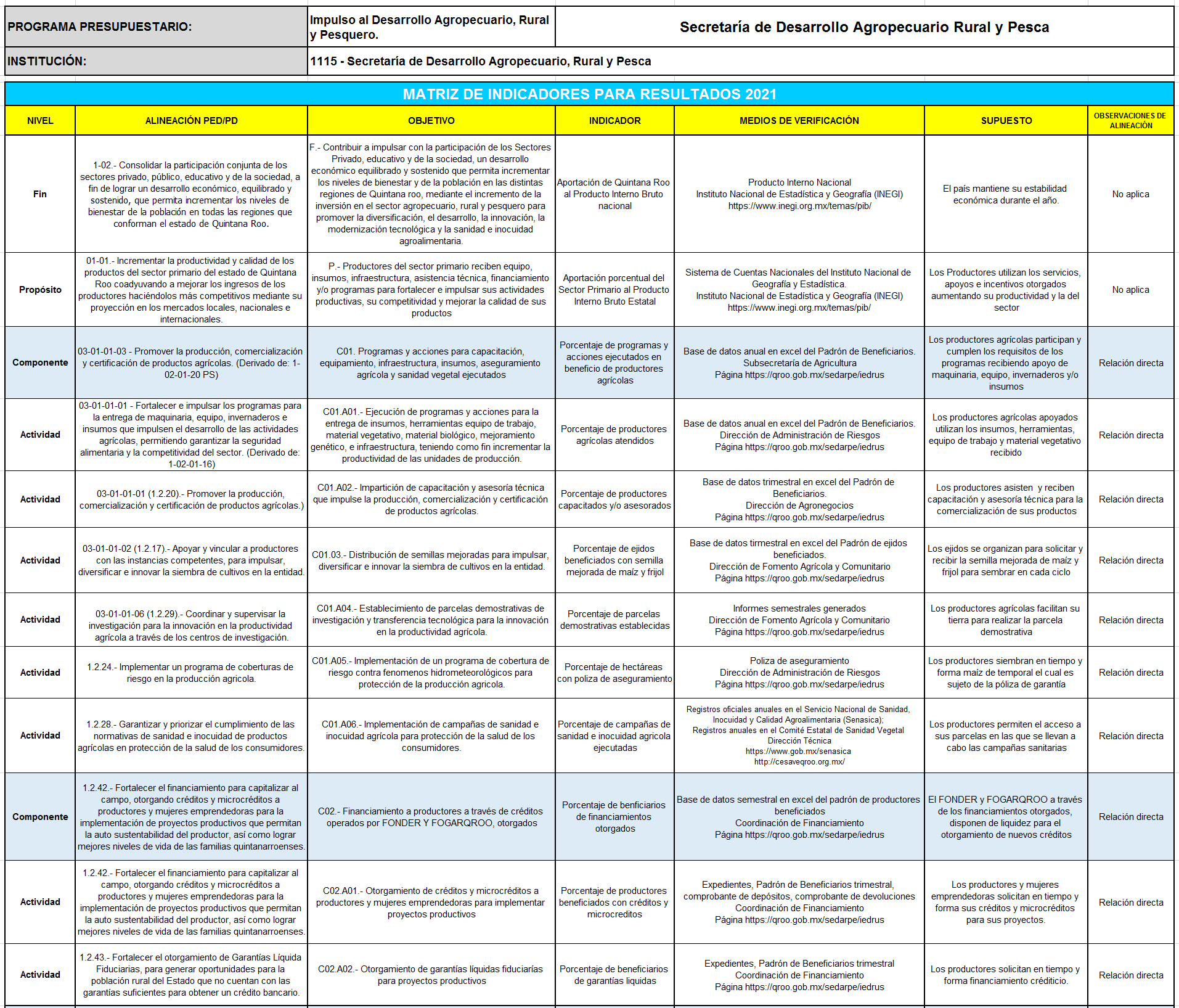 El anexo aquí presentado es perfectible, y se encuentra susceptible de modificaciones programáticas toda vez que así se le indique por observaciones de auditorías, evaluaciones al desempeño y revisiones de la Secretaría de Finanzas y Planeación antes y durante el ejercicio fiscal del que se trate, así como también, cuando las condiciones del Ente Público responsable de dicha información programática requiera hacer modificaciones a sus necesidades institucionales, atendiendo a lo establecido en los Lineamientos para la Creación, Modificación y Cancelación de Programas Presupuestarios y para la Modificación de Metas del Gobierno del Estado de Quintana Roo.El anexo aquí presentado es perfectible, y se encuentra susceptible de modificaciones programáticas toda vez que así se le indique por observaciones de auditorías, evaluaciones al desempeño y revisiones de la Secretaría de Finanzas y Planeación antes y durante el ejercicio fiscal del que se trate, así como también, cuando las condiciones del Ente Público responsable de dicha información programática requiera hacer modificaciones a sus necesidades institucionales, atendiendo a lo establecido en los Lineamientos para la Creación, Modificación y Cancelación de Programas Presupuestarios y para la Modificación de Metas del Gobierno del Estado de Quintana Roo.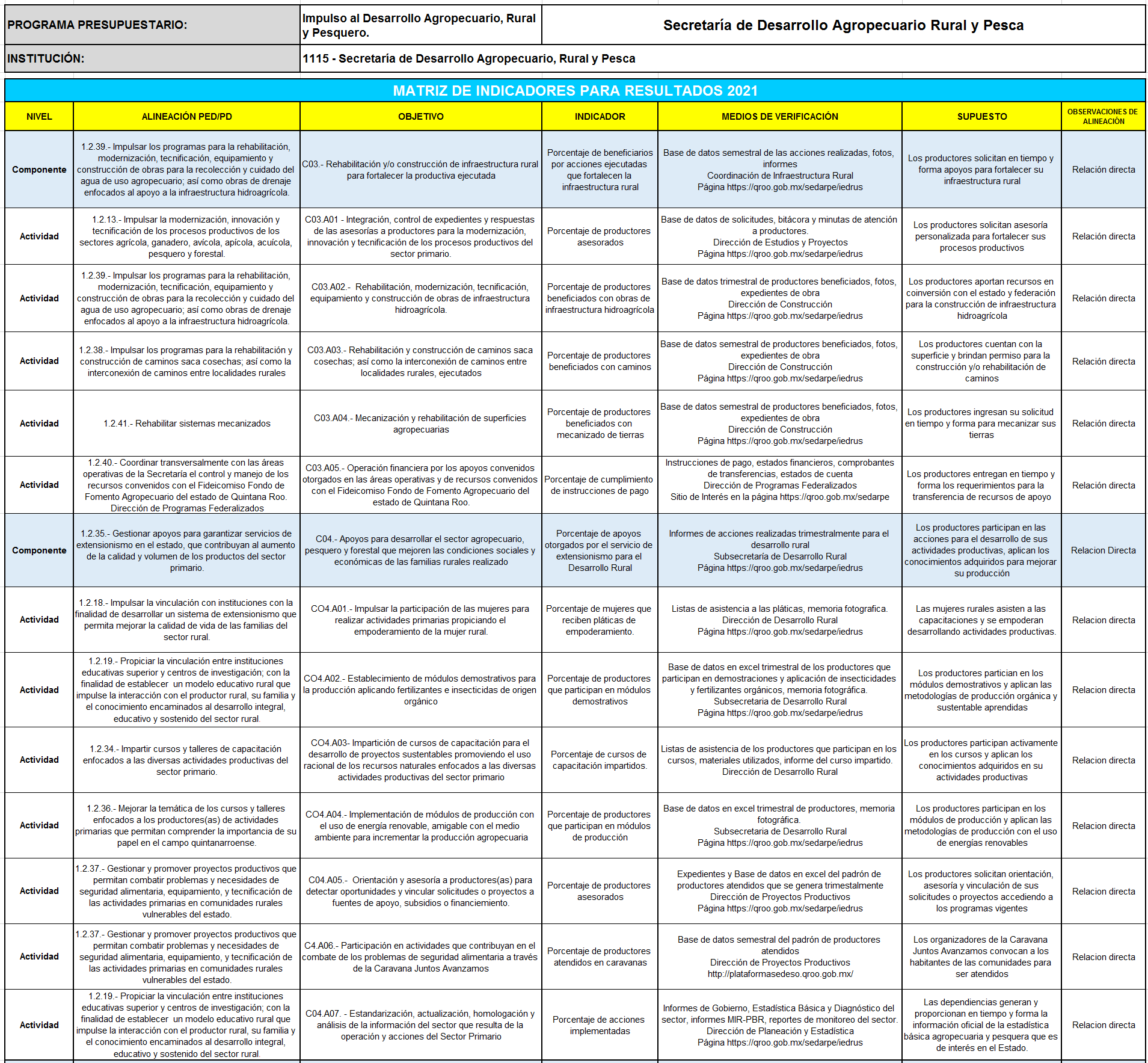 El anexo aquí presentado es perfectible, y se encuentra susceptible de modificaciones programáticas toda vez que así se le indique por observaciones de auditorías, evaluaciones al desempeño y revisiones de la Secretaría de Finanzas y Planeación antes y durante el ejercicio fiscal del que se trate, así como también, cuando las condiciones del Ente Público responsable de dicha información programática requiera hacer modificaciones a sus necesidades institucionales, atendiendo a lo establecido en los Lineamientos para la Creación, Modificación y Cancelación de Programas Presupuestarios y para la Modificación de Metas del Gobierno del Estado de Quintana Roo.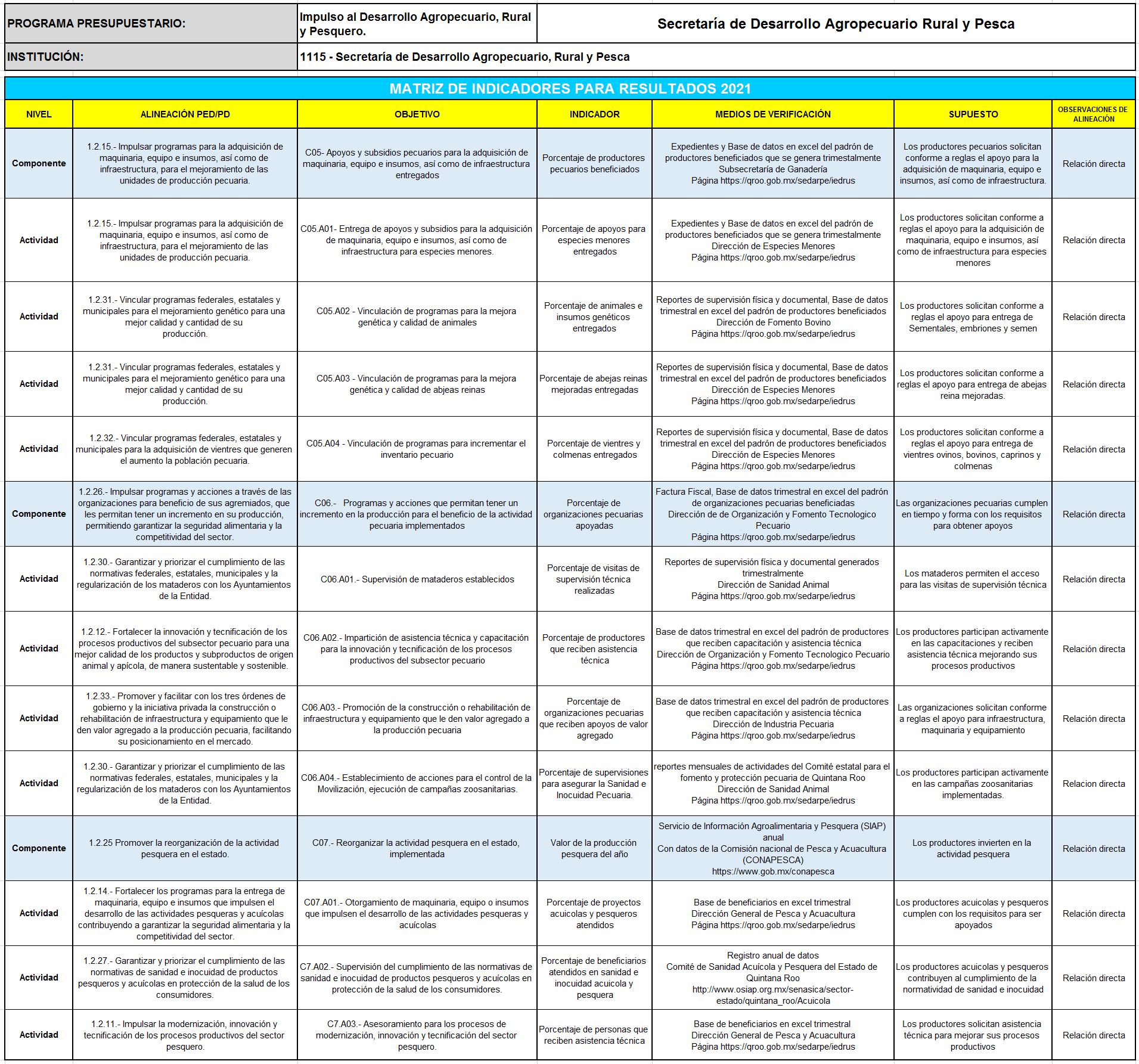 El anexo aquí presentado es perfectible, y se encuentra susceptible de modificaciones programáticas toda vez que así se le indique por observaciones de auditorías, evaluaciones al desempeño y revisiones de la Secretaría de Finanzas y Planeación antes y durante el ejercicio fiscal del que se trate, así como también, cuando las condiciones del Ente Público responsable de dicha información programática requiera hacer modificaciones a sus necesidades institucionales, atendiendo a lo establecido en los Lineamientos para la Creación, Modificación y Cancelación de Programas Presupuestarios y para la Modificación de Metas del Gobierno del Estado de Quintana Roo.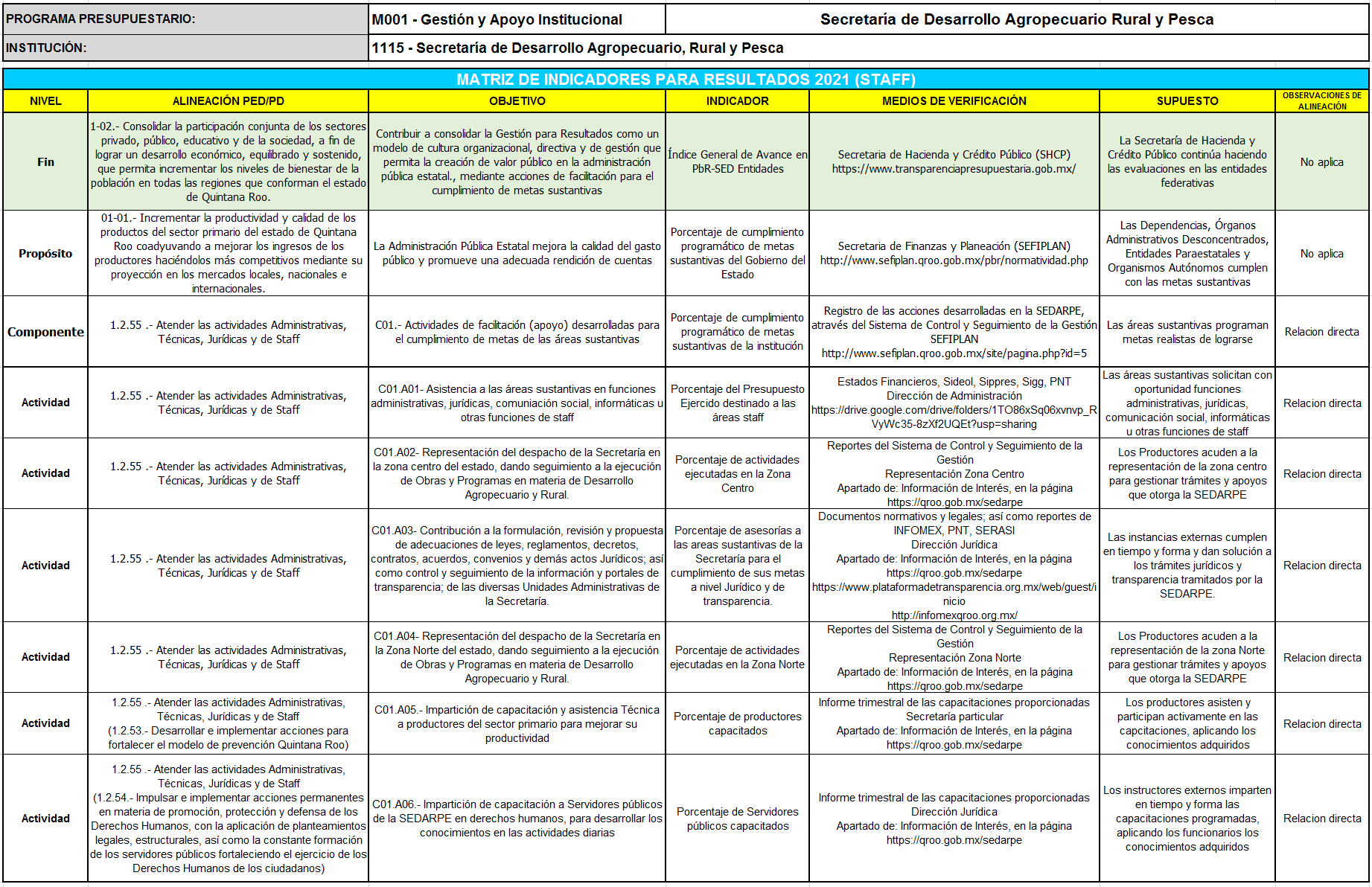 Ing. Luis Alfonso Torres LLanesSecretario de Desarrollo Agropecuario, Rural y PescaEje del PEDPrograma del PEDTema del Programa SectorialObjetivo Temático1. Desarrollo y Diversificación Económica con Oportunidades para Todos.2. Desarrollo, Innovación y Diversificación Económica.Tema 1. Impulso al Desarrollo Agropecuario, Rural y Pesquero.Incrementar la productividad y calidad de los productos del sector primario del estado de Quintana Roo coadyuvando a mejorar los ingresos de los productores haciéndolos más competitivos mediante su proyección en los mercados locales, nacionales e internacionales.EspecieCampañasEstatus/AccionesBovinosTuberculosis Bovina19,534 muestreos en 700 predios, diagnóstico de laboratorio, inspección en rastros y mataderos, eliminación de reactores, etc. En fase de erradicación desde marzo del 2016.BovinosBrucelosis Bovina15,000 muestreos en 606 predios diagnóstico de laboratorio, inspección en rastros y mataderos, eliminación de reactores, etc. En fase de erradicación desde diciembre del 2011.BovinosRabia Paralitica Bovina20,000 vacunas, 200 capturas del vector, diagnóstico del laboratorio los necesarios, atención a focos de difusión, etc. En control intensivo.BovinosGarrapataEstudios taxonómicos, 200 estudios de resistencia, inspecciones tratamientos biológicos, control integral de plaga. En fase de control.Ovino-caprinosBrucelosis Ovina y Caprina10,000 muestreos, 300 muestreos de brucela ovis (en sementales) diagnóstico de laboratorio, inspección en rastros y mataderos, eliminación de reactores, entre otros. En fase de control.AbejasVarroasisDiagnóstico de incidencia en 350 apiarios, 10,000 tratamientos orgánicos en 135 apiarios, promoción, difusión, capacitación y vigilancia de control.AbejasAcariosisSin evidencia registrada, monitoreo y muestreo anual en 43 predios con 215 muestras desde 2015AbejasLoqueSin evidencia registrada, monitoreo y muestreo anual en 212 predios con 1060 muestras desde 2015AbejasNosemiasisSin evidencia registrada, monitoreo y muestreo anual en 63 predios con 315 muestras desde 2015EquinosAnemia Infecciosa EquinaSin evidencia registrada, monitoreo y muestreo anual desde 2014 (2 predios 10 muestras anuales)CerdosEnfermedad de AujezkyEn fase libre desde febrero de 1997, muestreo anual en 1 rastro 360 muestras y 60 predios de traspatioCerdosFiebre Porcina ClásicaEn fase libre desde febrero de 1996, muestreo anual en 2 rastro 360 muestras y traspatio 60 predios 300 muestras, zona buffer 29 predios 145 muestras.Ovinos y caprinosMaedi VisnaSin evidencia registrada, monitoreo y muestreo anual 2 predios con 30 muestras desde 2015.AvesInfluencia AviarEn fase libre desde junio de 1995, muestreo anual en 1 rastro 360 muestras y traspatio 60 predios con 300 muestras.AvesEnfermedad de NewcastleEn fase libre desde diciembre de 1997, muestreo anual en 1 rastro con 360 muestras y traspatio 60 predios con 300 muestras y zona buffer 30 muestras en 6 prediosProblemasCausas probables1.- Escaza asistencia técnica y capacitación de calidad.1.1 Número reducido de convenios con instituciones educativas para brindar a través de prácticas profesionales de alumnos la asesoría y capacitación a productores para impulsarlos en el sector rural y su operación en campo.2.- Ausencia de organización entre los productores.2.1 Omisión de información, de asesoría jurídica y normativa para generar asociaciones de productores, bien organizados para aumentar la calidad de sus productos.3.- Abandono del interés por parte de productores para desarrollar sus actividades productivas.3.1 Ausencia de información y capacitación información a productores para consolidar sus ideas de emprendimiento. Gestionar el capital y los insumos necesarios para emprender una actividad productiva ya que lo más importante es el sustento diario.4. Carencia de herramientas para el desarrollo de actividad hortícolas. 4.1 Carencia de recursos económicos de los productores para adquirir sus herramientas de trabajo, por lo que se necesita gestionar apoyos enfocados a los productores.5.-. Carencia de infraestructura para el desarrollo de los proyectos.5.1 Baja disposición de recursos estatales a las propuestas generadas en las áreas competentes que de atención a la demanda actual.6. Ausencia de productividad y vinculación al mercado.6.1 Baja producción de alimentos sanos y suficientes para las familias y falta de excedentes para la comercialización.7.- Escasez de acceso a créditos de la banca, a subsidios y programas gubernamentales.7.1 Los productores no cuentan con garantías para solicitar créditos, en tanto se van a generar oportunidades para los productores que carecen de estas garantías.7.- Escasez de acceso a créditos de la banca, a subsidios y programas gubernamentales.7.2 Los productores no pueden cumplir con los requisitos solicitados, por lo que se busca fortalecer los financiamientos a los productores  y mujeres emprendedoras.8. Ausencia Infraestructura Rural.8.1 Requerimientos de rehabilitación y construcción de caminos rurales y saca cosechas superiores a la disponibilidad de recursos. Se gestionaran programas para impulsar programas.8. Ausencia Infraestructura Rural.8.2 Se busca impulsar proyectos por el aumento progresivo de solicitudes de apoyo para la modernización, innovación y tecnificación en el sector primario8. Ausencia Infraestructura Rural.8.3 Alta demanda de maquinaria y equipo para rehabilitación, mejoramiento, mantenimiento y recuperación de tierras productivas  se solicitara la coordinación transversalmente con áreas operativas de la Secretaria.9. Baja productividad y desarrollo del sector Pecuario del Estado.9.1 Venta de animales por falta dinero para comprarles alimento para mantenerlos, ante esta causa se impulsaran programas para la adquisición de insumos.10. Descuido a los programas de Sanidad e Inocuidad en el Estado.10.1 Falta incrementar las acciones para vigilar e inspeccionar los animales y productos que transitan y se movilizan en la entidad.11. Bajo incremento del hato Ganadero.11.1 Sacrificios de vientres bovinos y porcinos en los Rastros en el Estado y la salida fuera del Estado de Vientres y/o Becerras para reproducción desmedido.12. Baja calidad genética en sementales. 12.1 Normalmente el ganadero escoge el mejor animal macho para que en el futuro tenga funciones de semental nacido en su hato, situación no recomendable por la posible consanguinidad. Se vincularan programas entre los 3 órdenes de gobierno para el mejoramiento genético para mejor calidad y cantidad de producción.13.- Bajo apoyo en los programas federales en beneficio de los productores Pecuarios del Estado.13.1 Ausencia de aportación por parte de la federación, el Gobierno del Estado se verá en la forzosa necesidad de aumentar el presupuesto de apoyo al sector Pecuario por lo que se deben impulsar programas para aumentar la competitividad del sector.14.- Pocos recursos Estatales para la cubertura y las necesidades de los productores Pecuarios.14.1 Debido a las necesidades prioritarias del Sector Ganadero, es necesario que el Gobierno del Estado incremente los recursos económicos para minimizar el escaso desarrollo que hasta la presente fecha presenta la ganadería Estatal, al no lograr satisfacer las necesidades de los mercados locales. Una acción a esta causa será la de promover con las órdenes de gobierno la adquisición de equipamiento para facilitar su posicionamiento en el mercado.15.- Incentivos para el Fomento de la Agroindustria.15.1 Es necesario que el Estado Fomente la creación de agroindustrias que puedan dar valor agregado a la producción primaria del campo, Queserías Rurales, Procesadoras de embutidos, diversificación de la colmena, embazadoras de miel, queso, carne y leche.16.- Insuficiente valor agregado.16.1 Ausencia de capacitación e infraestructura en materia de transformación de la producción primaria, 17.- Consolidación de las Certificaciones en Sanidad e Inocuidad.17.1- Falta de interés por parte de los productores en certificarse en materia de sanidad e inocuidad, ante las causas se priorizara el cumplimiento de las normas.18.- Poco seguimiento en capacitación en asistencia técnica y acuícola.18.1- ante la Carencia de capital humano especializado en la materia en el Estado, se buscara la implementación de nuevas técnicas en los procesos productivos del sector.19.- ausencia de difusión al consumo de productos acuícolas del Estado.19.1- Escasez de campañas y difusión en medios masivos de comunicación, mediante proyectos se buscara incrementar la difusión de estos productos.20.- Pescadores presentan enfermedad descompresiva por el método de buceo para la captura pesquera.20.1 Carencia de entrenamiento y capacitación formal. Mediante talleres y cursos formales se buscara disminuir la enfermedad descompresiva.21.- Insuficiente fomento y difusión hacia una pesca deportiva recreativa sustentable.21.1 Falta de orientación para una pesca deportiva recreativa sustentable, mediante estrategias se busca impulsar y promover la pesca deportiva-recreativa.Cuadro 2. Alineación a los Objetivos Nacionales y Estatales.Cuadro 2. Alineación a los Objetivos Nacionales y Estatales.Cuadro 2. Alineación a los Objetivos Nacionales y Estatales.Cuadro 2. Alineación a los Objetivos Nacionales y Estatales.Cuadro 2. Alineación a los Objetivos Nacionales y Estatales.Cuadro 2. Alineación a los Objetivos Nacionales y Estatales.Objetivo del Programa SectorialObjetivo del Programa PED 2016-2022Objetivos del Programa Sectorial de Agricultura y Desarrollo Rural 2020-2024Apartado del PND 2019-2024Objetivo de la Agenda 2030Objetivo General del Plan Estratégico 2018-20221. Incrementar la productividad y calidad de los productos del sector primario del estado de Quintana Roo coadyuvando a mejorar los ingresos de los productores haciéndolos más competitivos mediante su proyección en los mercados locales, nacionales e internacionales.1.2 Consolidar la participación conjunta de los sectores privado, público, educativo y de la sociedad, a fin de lograr un desarrollo económico, equilibrado y sostenible, que permita incrementar los niveles de bienestar de la población en todas las regiones que conforman el estado de Quintana Roo.1. Lograr la autosuficiencia alimentaria vía el aumento de la producción y la productividad agropecuaria y acuícola pesquera.2. contribuir al bienestar de la población rural mediante la inclusión de los productores históricamente excluidos en las actividades productivas rurales y costeras, aprovechando el potencial de los territorios y los mercados locales.3.Incrementar las prácticas de producción sostenible en el sector agropecuario y acuícola-pesquero frente a los riesgos agroclimáticos  3.8. Desarrollar de manera sostenible e incluyente los sectores agropecuario y acuícola-pesquero en los territorios rurales y en los pueblos y comunidades indígenas y afromexicanas2. Hambre Cero1.2 Impulsar la inversión y diversificación económicaCuadro 3. Alineación Estructura PED-Programa SectorialCuadro 3. Alineación Estructura PED-Programa SectorialCuadro 3. Alineación Estructura PED-Programa SectorialCuadro 3. Alineación Estructura PED-Programa SectorialPrograma Estratégico del Plan Estatal 2016-2022Líneas de acción del Plan EstatalLíneas de acción del Programas Sectorial, Institucional o Especial.Objetivo del Tema del Programa de Desarrollo1.Crecimiento económico sostenido y sustentable11. Impulsar la modernización, innovación y tecnificación de los procesos productivos del sector pesquero.27. Impulsar la modernización, innovación y tecnificación de los procesos productivos del sector pesquero.1. Incrementar la productividad y calidad de los productos del sector primario del estado de Quintana Roo coadyuvando a mejorar los ingresos de los productores haciéndolos más competitivos mediante su proyección en los mercados locales, nacionales e internacionales.1.Crecimiento económico sostenido y sustentable12. Fortalecer la innovación y tecnificación de los procesos productivos del subsector pecuario para una mejor calidad de los productos y subproductos de origen animal y apícola, de manera sustentable y sostenible.20. Fortalecer la innovación y tecnificación de los procesos productivos del subsector pecuario para una mejor calidad de los productos y subproductos de origen animal y apícola, de manera sustentable y sostenible.1. Incrementar la productividad y calidad de los productos del sector primario del estado de Quintana Roo coadyuvando a mejorar los ingresos de los productores haciéndolos más competitivos mediante su proyección en los mercados locales, nacionales e internacionales.1.Crecimiento económico sostenido y sustentable13. Impulsar la modernización, innovación y tecnificación de los procesos productivos de los sectores agrícola, ganadero, avícola, apícola, acuícola, pesquero y forestal.9. Impulsar la modernización, innovación y tecnificación de los procesos productivos de los sectores agrícola, ganadero, avícola, apícola, acuícola, pesquero y forestal.1. Incrementar la productividad y calidad de los productos del sector primario del estado de Quintana Roo coadyuvando a mejorar los ingresos de los productores haciéndolos más competitivos mediante su proyección en los mercados locales, nacionales e internacionales.1.Crecimiento económico sostenido y sustentable1.Crecimiento económico sostenido y sustentable14. Fortalecer los programas para la entrega de maquinaria, equipo e insumos que impulsen el desarrollo de las actividades pesqueras y acuícolas contribuyendo a garantizar la seguridad alimentaria y la competitividad del sector.28. Fortalecer los programas para la entrega de maquinaria, equipo e insumos que impulsen el desarrollo de las actividades pesqueras y acuícolas contribuyendo a garantizar la seguridad alimentaria y la competitividad del sector.1. Incrementar la productividad y calidad de los productos del sector primario del estado de Quintana Roo coadyuvando a mejorar los ingresos de los productores haciéndolos más competitivos mediante su proyección en los mercados locales, nacionales e internacionales.1.Crecimiento económico sostenido y sustentable1.Crecimiento económico sostenido y sustentable15. Impulsar programas para la adquisición de maquinaria, equipo e 
insumos, así como de infraestructura, para el mejoramiento de las 
unidades de producción pecuaria21. Impulsar programas para la adquisición de maquinaria, equipo e 
insumos, así como de infraestructura, para el mejoramiento de las 
unidades de producción pecuaria.1. Incrementar la productividad y calidad de los productos del sector primario del estado de Quintana Roo coadyuvando a mejorar los ingresos de los productores haciéndolos más competitivos mediante su proyección en los mercados locales, nacionales e internacionales.1. Incrementar la productividad y calidad de los productos del sector primario del estado de Quintana Roo coadyuvando a mejorar los ingresos de los productores haciéndolos más competitivos mediante su proyección en los mercados locales, nacionales e internacionales.1. Incrementar la productividad y calidad de los productos del sector primario del estado de Quintana Roo coadyuvando a mejorar los ingresos de los productores haciéndolos más competitivos mediante su proyección en los mercados locales, nacionales e internacionales.1. Incrementar la productividad y calidad de los productos del sector primario del estado de Quintana Roo coadyuvando a mejorar los ingresos de los productores haciéndolos más competitivos mediante su proyección en los mercados locales, nacionales e internacionales.1.Crecimiento económico sostenido y sustentable1.Crecimiento económico sostenido y sustentable16. Fortalecer e impulsar los programas para la entrega de maquinaria, equipo, invernaderos e insumos que impulsen el desarrollo de las actividades agrícolas, permitiendo garantizar la seguridad alimentaria y la competitividad del sector.1. Fortalecer e impulsar los programas para la entrega de maquinaria, equipo, invernaderos e insumos que impulsen el desarrollo de las actividades agrícolas, permitiendo garantizar la seguridad alimentaria y la competitividad del sector.1. Incrementar la productividad y calidad de los productos del sector primario del estado de Quintana Roo coadyuvando a mejorar los ingresos de los productores haciéndolos más competitivos mediante su proyección en los mercados locales, nacionales e internacionales.1. Incrementar la productividad y calidad de los productos del sector primario del estado de Quintana Roo coadyuvando a mejorar los ingresos de los productores haciéndolos más competitivos mediante su proyección en los mercados locales, nacionales e internacionales.1. Incrementar la productividad y calidad de los productos del sector primario del estado de Quintana Roo coadyuvando a mejorar los ingresos de los productores haciéndolos más competitivos mediante su proyección en los mercados locales, nacionales e internacionales.1. Incrementar la productividad y calidad de los productos del sector primario del estado de Quintana Roo coadyuvando a mejorar los ingresos de los productores haciéndolos más competitivos mediante su proyección en los mercados locales, nacionales e internacionales.1.Crecimiento económico sostenido y sustentable1.Crecimiento económico sostenido y sustentable1.Crecimiento económico sostenido y sustentable1.Crecimiento económico sostenido y sustentable1.Crecimiento económico sostenido y sustentable1.Crecimiento económico sostenido y sustentable 17. Apoyar y vincular a productores con las instancias competentes, para impulsar, diversificar e innovar la siembra de cultivos en la entidad.2. Apoyar y vincular a productores con las instancias competentes, para impulsar, diversificar e innovar la siembra de cultivos en la entidad.1. Incrementar la productividad y calidad de los productos del sector primario del estado de Quintana Roo coadyuvando a mejorar los ingresos de los productores haciéndolos más competitivos mediante su proyección en los mercados locales, nacionales e internacionales.1. Incrementar la productividad y calidad de los productos del sector primario del estado de Quintana Roo coadyuvando a mejorar los ingresos de los productores haciéndolos más competitivos mediante su proyección en los mercados locales, nacionales e internacionales.1. Incrementar la productividad y calidad de los productos del sector primario del estado de Quintana Roo coadyuvando a mejorar los ingresos de los productores haciéndolos más competitivos mediante su proyección en los mercados locales, nacionales e internacionales.1. Incrementar la productividad y calidad de los productos del sector primario del estado de Quintana Roo coadyuvando a mejorar los ingresos de los productores haciéndolos más competitivos mediante su proyección en los mercados locales, nacionales e internacionales.1.Crecimiento económico sostenido y sustentable1.Crecimiento económico sostenido y sustentable1.Crecimiento económico sostenido y sustentable1.Crecimiento económico sostenido y sustentable1.Crecimiento económico sostenido y sustentable1.Crecimiento económico sostenido y sustentable 18. Impulsar la vinculación con Instituciones con la finalidad de desarrollar un sistema de extensionismo que permita mejorar la calidad de vida de las familias del sector rural.14. Impulsar la vinculación con Instituciones con la finalidad de desarrollar un sistema de extensionismo que permita mejorar la calidad de vida de las familias del sector rural.1. Incrementar la productividad y calidad de los productos del sector primario del estado de Quintana Roo coadyuvando a mejorar los ingresos de los productores haciéndolos más competitivos mediante su proyección en los mercados locales, nacionales e internacionales.1. Incrementar la productividad y calidad de los productos del sector primario del estado de Quintana Roo coadyuvando a mejorar los ingresos de los productores haciéndolos más competitivos mediante su proyección en los mercados locales, nacionales e internacionales.1. Incrementar la productividad y calidad de los productos del sector primario del estado de Quintana Roo coadyuvando a mejorar los ingresos de los productores haciéndolos más competitivos mediante su proyección en los mercados locales, nacionales e internacionales.1. Incrementar la productividad y calidad de los productos del sector primario del estado de Quintana Roo coadyuvando a mejorar los ingresos de los productores haciéndolos más competitivos mediante su proyección en los mercados locales, nacionales e internacionales.1.Crecimiento económico sostenido y sustentable1.Crecimiento económico sostenido y sustentable1.Crecimiento económico sostenido y sustentable1.Crecimiento económico sostenido y sustentable1.Crecimiento económico sostenido y sustentable1.Crecimiento económico sostenido y sustentable 19. Propiciar la vinculación entre instituciones educativas superior y centros de investigación; con la finalidad de establecer un modelo educativo rural que impulse la interacción del productor rural, su familia y el conocimiento encaminados al desarrollo integral, educativo y sostenido del sector rural.15. Propiciar la vinculación entre instituciones educativas superior y centros de investigación; con la finalidad de establecer un modelo educativo rural que impulse la interacción del productor rural, su familia y el conocimiento encaminados al desarrollo integral, educativo y sostenido del sector rural.1. Incrementar la productividad y calidad de los productos del sector primario del estado de Quintana Roo coadyuvando a mejorar los ingresos de los productores haciéndolos más competitivos mediante su proyección en los mercados locales, nacionales e internacionales.1. Incrementar la productividad y calidad de los productos del sector primario del estado de Quintana Roo coadyuvando a mejorar los ingresos de los productores haciéndolos más competitivos mediante su proyección en los mercados locales, nacionales e internacionales.1. Incrementar la productividad y calidad de los productos del sector primario del estado de Quintana Roo coadyuvando a mejorar los ingresos de los productores haciéndolos más competitivos mediante su proyección en los mercados locales, nacionales e internacionales.1. Incrementar la productividad y calidad de los productos del sector primario del estado de Quintana Roo coadyuvando a mejorar los ingresos de los productores haciéndolos más competitivos mediante su proyección en los mercados locales, nacionales e internacionales.1.Crecimiento económico sostenido y sustentable1.Crecimiento económico sostenido y sustentable1.Crecimiento económico sostenido y sustentable1.Crecimiento económico sostenido y sustentable1.Crecimiento económico sostenido y sustentable1.Crecimiento económico sostenido y sustentable 20. Promover la producción, comercialización y certificación de productos agrícolas.3. Promover la producción, comercialización y certificación de productos agrícolas.1. Incrementar la productividad y calidad de los productos del sector primario del estado de Quintana Roo coadyuvando a mejorar los ingresos de los productores haciéndolos más competitivos mediante su proyección en los mercados locales, nacionales e internacionales.1. Incrementar la productividad y calidad de los productos del sector primario del estado de Quintana Roo coadyuvando a mejorar los ingresos de los productores haciéndolos más competitivos mediante su proyección en los mercados locales, nacionales e internacionales.1. Incrementar la productividad y calidad de los productos del sector primario del estado de Quintana Roo coadyuvando a mejorar los ingresos de los productores haciéndolos más competitivos mediante su proyección en los mercados locales, nacionales e internacionales.1. Incrementar la productividad y calidad de los productos del sector primario del estado de Quintana Roo coadyuvando a mejorar los ingresos de los productores haciéndolos más competitivos mediante su proyección en los mercados locales, nacionales e internacionales.1.Crecimiento económico sostenido y sustentable1.Crecimiento económico sostenido y sustentable1.Crecimiento económico sostenido y sustentable1.Crecimiento económico sostenido y sustentable1.Crecimiento económico sostenido y sustentable1.Crecimiento económico sostenido y sustentable 24. Implementar un programa de coberturas de riesgo en la producción agrícola.4. Implementar un programa de coberturas de riesgo en la producción agrícola.1. Incrementar la productividad y calidad de los productos del sector primario del estado de Quintana Roo coadyuvando a mejorar los ingresos de los productores haciéndolos más competitivos mediante su proyección en los mercados locales, nacionales e internacionales.1. Incrementar la productividad y calidad de los productos del sector primario del estado de Quintana Roo coadyuvando a mejorar los ingresos de los productores haciéndolos más competitivos mediante su proyección en los mercados locales, nacionales e internacionales.1. Incrementar la productividad y calidad de los productos del sector primario del estado de Quintana Roo coadyuvando a mejorar los ingresos de los productores haciéndolos más competitivos mediante su proyección en los mercados locales, nacionales e internacionales.1. Incrementar la productividad y calidad de los productos del sector primario del estado de Quintana Roo coadyuvando a mejorar los ingresos de los productores haciéndolos más competitivos mediante su proyección en los mercados locales, nacionales e internacionales.1.Crecimiento económico sostenido y sustentable1.Crecimiento económico sostenido y sustentable1.Crecimiento económico sostenido y sustentable1.Crecimiento económico sostenido y sustentable1.Crecimiento económico sostenido y sustentable1.Crecimiento económico sostenido y sustentable 25. Promover la reorganización de la actividad pesquera en el estado.29. Promover la reorganización de la actividad pesquera en el estado.1. Incrementar la productividad y calidad de los productos del sector primario del estado de Quintana Roo coadyuvando a mejorar los ingresos de los productores haciéndolos más competitivos mediante su proyección en los mercados locales, nacionales e internacionales.1. Incrementar la productividad y calidad de los productos del sector primario del estado de Quintana Roo coadyuvando a mejorar los ingresos de los productores haciéndolos más competitivos mediante su proyección en los mercados locales, nacionales e internacionales.1. Incrementar la productividad y calidad de los productos del sector primario del estado de Quintana Roo coadyuvando a mejorar los ingresos de los productores haciéndolos más competitivos mediante su proyección en los mercados locales, nacionales e internacionales.1. Incrementar la productividad y calidad de los productos del sector primario del estado de Quintana Roo coadyuvando a mejorar los ingresos de los productores haciéndolos más competitivos mediante su proyección en los mercados locales, nacionales e internacionales.1.Crecimiento económico sostenido y sustentable1.Crecimiento económico sostenido y sustentable1.Crecimiento económico sostenido y sustentable1.Crecimiento económico sostenido y sustentable1.Crecimiento económico sostenido y sustentable1.Crecimiento económico sostenido y sustentable 26. Impulsar programas y acciones a través de las organizaciones para 
beneficio de sus agremiados, que les permitan tener un incremento en su 
producción, permitiendo garantizar la seguridad alimentaria y la 
competitividad del sector.22. Impulsar programas y acciones a través de las organizaciones para beneficio de sus agremiados, que les permitan tener un incremento en su producción, permitiendo garantizar la seguridad alimentaria y la 
competitividad del sector.1. Incrementar la productividad y calidad de los productos del sector primario del estado de Quintana Roo coadyuvando a mejorar los ingresos de los productores haciéndolos más competitivos mediante su proyección en los mercados locales, nacionales e internacionales.1. Incrementar la productividad y calidad de los productos del sector primario del estado de Quintana Roo coadyuvando a mejorar los ingresos de los productores haciéndolos más competitivos mediante su proyección en los mercados locales, nacionales e internacionales.1. Incrementar la productividad y calidad de los productos del sector primario del estado de Quintana Roo coadyuvando a mejorar los ingresos de los productores haciéndolos más competitivos mediante su proyección en los mercados locales, nacionales e internacionales.1. Incrementar la productividad y calidad de los productos del sector primario del estado de Quintana Roo coadyuvando a mejorar los ingresos de los productores haciéndolos más competitivos mediante su proyección en los mercados locales, nacionales e internacionales.1.Crecimiento económico sostenido y sustentable1.Crecimiento económico sostenido y sustentable1.Crecimiento económico sostenido y sustentable1.Crecimiento económico sostenido y sustentable1.Crecimiento económico sostenido y sustentable1.Crecimiento económico sostenido y sustentable 27. Garantizar y priorizar el cumplimiento de las normativas de sanidad e inocuidad de productos pesqueros y acuícolas en protección de la salud de los consumidores.30. Garantizar y priorizar el cumplimiento de las normativas de sanidad e inocuidad de productos pesqueros y acuícolas en protección de la salud de los consumidores.1. Incrementar la productividad y calidad de los productos del sector primario del estado de Quintana Roo coadyuvando a mejorar los ingresos de los productores haciéndolos más competitivos mediante su proyección en los mercados locales, nacionales e internacionales.1. Incrementar la productividad y calidad de los productos del sector primario del estado de Quintana Roo coadyuvando a mejorar los ingresos de los productores haciéndolos más competitivos mediante su proyección en los mercados locales, nacionales e internacionales.1. Incrementar la productividad y calidad de los productos del sector primario del estado de Quintana Roo coadyuvando a mejorar los ingresos de los productores haciéndolos más competitivos mediante su proyección en los mercados locales, nacionales e internacionales.1. Incrementar la productividad y calidad de los productos del sector primario del estado de Quintana Roo coadyuvando a mejorar los ingresos de los productores haciéndolos más competitivos mediante su proyección en los mercados locales, nacionales e internacionales.1.Crecimiento económico sostenido y sustentable1.Crecimiento económico sostenido y sustentable1.Crecimiento económico sostenido y sustentable1.Crecimiento económico sostenido y sustentable1.Crecimiento económico sostenido y sustentable1.Crecimiento económico sostenido y sustentable 28. Garantizar y priorizar el cumplimiento de las normativas de sanidad e inocuidad de productos agrícolas en protección de la salud de los consumidores.5. Garantizar y priorizar el cumplimiento de las normativas de sanidad e inocuidad de productos agrícolas en protección de la salud de los consumidores.1. Incrementar la productividad y calidad de los productos del sector primario del estado de Quintana Roo coadyuvando a mejorar los ingresos de los productores haciéndolos más competitivos mediante su proyección en los mercados locales, nacionales e internacionales.1. Incrementar la productividad y calidad de los productos del sector primario del estado de Quintana Roo coadyuvando a mejorar los ingresos de los productores haciéndolos más competitivos mediante su proyección en los mercados locales, nacionales e internacionales.1. Incrementar la productividad y calidad de los productos del sector primario del estado de Quintana Roo coadyuvando a mejorar los ingresos de los productores haciéndolos más competitivos mediante su proyección en los mercados locales, nacionales e internacionales.1. Incrementar la productividad y calidad de los productos del sector primario del estado de Quintana Roo coadyuvando a mejorar los ingresos de los productores haciéndolos más competitivos mediante su proyección en los mercados locales, nacionales e internacionales.1.Crecimiento económico sostenido y sustentable1.Crecimiento económico sostenido y sustentable1.Crecimiento económico sostenido y sustentable1.Crecimiento económico sostenido y sustentable1.Crecimiento económico sostenido y sustentable1.Crecimiento económico sostenido y sustentable 29. Coordinar y supervisar la investigación para la innovación en la productividad agrícola a través de los centros de investigación.6. Coordinar y supervisar la investigación para la innovación en la productividad agrícola a través de los centros de investigación.1. Incrementar la productividad y calidad de los productos del sector primario del estado de Quintana Roo coadyuvando a mejorar los ingresos de los productores haciéndolos más competitivos mediante su proyección en los mercados locales, nacionales e internacionales.1. Incrementar la productividad y calidad de los productos del sector primario del estado de Quintana Roo coadyuvando a mejorar los ingresos de los productores haciéndolos más competitivos mediante su proyección en los mercados locales, nacionales e internacionales.1. Incrementar la productividad y calidad de los productos del sector primario del estado de Quintana Roo coadyuvando a mejorar los ingresos de los productores haciéndolos más competitivos mediante su proyección en los mercados locales, nacionales e internacionales.1. Incrementar la productividad y calidad de los productos del sector primario del estado de Quintana Roo coadyuvando a mejorar los ingresos de los productores haciéndolos más competitivos mediante su proyección en los mercados locales, nacionales e internacionales.1.Crecimiento económico sostenido y sustentable1.Crecimiento económico sostenido y sustentable1.Crecimiento económico sostenido y sustentable1.Crecimiento económico sostenido y sustentable1.Crecimiento económico sostenido y sustentable1.Crecimiento económico sostenido y sustentable 30. Garantizar y priorizar el cumplimiento de las normativas federales, 
estatales, municipales y la regularización de los mataderos con los 
Ayuntamientos de la Entidad.23. Garantizar y priorizar el cumplimiento de las normativas federales, 
estatales, municipales y la regularización de los mataderos con los 
Ayuntamientos de la Entidad.1. Incrementar la productividad y calidad de los productos del sector primario del estado de Quintana Roo coadyuvando a mejorar los ingresos de los productores haciéndolos más competitivos mediante su proyección en los mercados locales, nacionales e internacionales.1. Incrementar la productividad y calidad de los productos del sector primario del estado de Quintana Roo coadyuvando a mejorar los ingresos de los productores haciéndolos más competitivos mediante su proyección en los mercados locales, nacionales e internacionales.1. Incrementar la productividad y calidad de los productos del sector primario del estado de Quintana Roo coadyuvando a mejorar los ingresos de los productores haciéndolos más competitivos mediante su proyección en los mercados locales, nacionales e internacionales.1. Incrementar la productividad y calidad de los productos del sector primario del estado de Quintana Roo coadyuvando a mejorar los ingresos de los productores haciéndolos más competitivos mediante su proyección en los mercados locales, nacionales e internacionales.1.Crecimiento económico sostenido y sustentable1.Crecimiento económico sostenido y sustentable1.Crecimiento económico sostenido y sustentable1.Crecimiento económico sostenido y sustentable1.Crecimiento económico sostenido y sustentable1.Crecimiento económico sostenido y sustentable 31. Vincular programas federales, estatales y municipales para el 
mejoramiento genético para una mejor calidad y cantidad de su 
producción.24. Vincular programas federales, estatales y municipales para el 
mejoramiento genético para una mejor calidad y cantidad de su 
producción.1. Incrementar la productividad y calidad de los productos del sector primario del estado de Quintana Roo coadyuvando a mejorar los ingresos de los productores haciéndolos más competitivos mediante su proyección en los mercados locales, nacionales e internacionales.1.Crecimiento económico sostenido y sustentable1.Crecimiento económico sostenido y sustentable1.Crecimiento económico sostenido y sustentable1.Crecimiento económico sostenido y sustentable1.Crecimiento económico sostenido y sustentable1.Crecimiento económico sostenido y sustentable 32. Vincular programas federales, estatales y municipales para la 
adquisición de vientres que generen el aumento la población pecuaria.25. Vincular programas federales, estatales y municipales para la 
adquisición de vientres que generen el aumento la población pecuaria.1. Incrementar la productividad y calidad de los productos del sector primario del estado de Quintana Roo coadyuvando a mejorar los ingresos de los productores haciéndolos más competitivos mediante su proyección en los mercados locales, nacionales e internacionales.1.Crecimiento económico sostenido y sustentable1.Crecimiento económico sostenido y sustentable1.Crecimiento económico sostenido y sustentable1.Crecimiento económico sostenido y sustentable1.Crecimiento económico sostenido y sustentable1.Crecimiento económico sostenido y sustentable 33. Promover y facilitar con los tres órdenes de gobierno y la 
iniciativa privada la construcción o rehabilitación de infraestructura y 
equipamiento que le den valor agregado a la producción pecuaria, 
facilitando su posicionamiento en el mercado.26. Promover y facilitar con los tres órdenes de gobierno y la 
iniciativa privada la construcción o rehabilitación de infraestructura y 
equipamiento que le den valor agregado a la producción pecuaria, 
facilitando su posicionamiento en el mercado.1. Incrementar la productividad y calidad de los productos del sector primario del estado de Quintana Roo coadyuvando a mejorar los ingresos de los productores haciéndolos más competitivos mediante su proyección en los mercados locales, nacionales e internacionales.1.Crecimiento económico sostenido y sustentable1.Crecimiento económico sostenido y sustentable1.Crecimiento económico sostenido y sustentable1.Crecimiento económico sostenido y sustentable1.Crecimiento económico sostenido y sustentable1.Crecimiento económico sostenido y sustentable 34. Impartir cursos y talleres de capacitación enfocados a las diversas actividades productivas del sector primario16. Impartir cursos y talleres de capacitación enfocados a las diversas actividades productivas del sector primario1. Incrementar la productividad y calidad de los productos del sector primario del estado de Quintana Roo coadyuvando a mejorar los ingresos de los productores haciéndolos más competitivos mediante su proyección en los mercados locales, nacionales e internacionales.1.Crecimiento económico sostenido y sustentable1.Crecimiento económico sostenido y sustentable1.Crecimiento económico sostenido y sustentable1.Crecimiento económico sostenido y sustentable1.Crecimiento económico sostenido y sustentable1.Crecimiento económico sostenido y sustentable 35. Gestionar apoyos para garantizar servicios de extensionismo en el Estado, que contribuyan al aumento de la calidad y volumen de los productos del sector primario.17. Gestionar apoyos para garantizar servicios de extensionismo en el Estado, que contribuyan al aumento de la calidad y volumen de los productos del sector primario.1. Incrementar la productividad y calidad de los productos del sector primario del estado de Quintana Roo coadyuvando a mejorar los ingresos de los productores haciéndolos más competitivos mediante su proyección en los mercados locales, nacionales e internacionales.1.Crecimiento económico sostenido y sustentable1.Crecimiento económico sostenido y sustentable1.Crecimiento económico sostenido y sustentable1.Crecimiento económico sostenido y sustentable1.Crecimiento económico sostenido y sustentable1.Crecimiento económico sostenido y sustentable 36. Mejorar la temática de los cursos y talleres enfocados a los productores (as) de actividades primarias que permitan comprender la importancia de su papel en el campo Quintanarroense.18. Mejorar la temática de los cursos y talleres enfocados a los productores (as) de actividades primarias que permitan comprender la importancia de su papel en el campo Quintanarroense.1. Incrementar la productividad y calidad de los productos del sector primario del estado de Quintana Roo coadyuvando a mejorar los ingresos de los productores haciéndolos más competitivos mediante su proyección en los mercados locales, nacionales e internacionales.1.Crecimiento económico sostenido y sustentable1.Crecimiento económico sostenido y sustentable1.Crecimiento económico sostenido y sustentable1.Crecimiento económico sostenido y sustentable1.Crecimiento económico sostenido y sustentable1.Crecimiento económico sostenido y sustentable 37. Gestionar y promover proyectos productivos que permitan combatir problemas y necesidades de seguridad alimentaria, equipamiento y tecnificación de las actividades primarias en comunidades rurales vulnerables del Estado.19. Gestionar y promover proyectos productivos que permitan combatir problemas y necesidades de seguridad alimentaria, equipamiento y tecnificación de las actividades primarias en comunidades rurales vulnerables del Estado.1. Incrementar la productividad y calidad de los productos del sector primario del estado de Quintana Roo coadyuvando a mejorar los ingresos de los productores haciéndolos más competitivos mediante su proyección en los mercados locales, nacionales e internacionales.1.Crecimiento económico sostenido y sustentable 38. Impulsar los programas para la rehabilitación y construcción de caminos saca cosechas; así como la interconexión de caminos entre localidades rurales10. Impulsar los programas para la rehabilitación y construcción de caminos saca cosechas; así como la interconexión de caminos entre localidades rurales1. Incrementar la productividad y calidad de los productos del sector primario del estado de Quintana Roo coadyuvando a mejorar los ingresos de los productores haciéndolos más competitivos mediante su proyección en los mercados locales, nacionales e internacionales.1.Crecimiento económico sostenido y sustentable 39. Impulsar los programas para la rehabilitación, modernización, tecnificación, equipamiento y construcción de obras para la recolección y cuidado del agua de uso agropecuario; así como obras de drenaje enfocados al apoyo a la infraestructura hidroagrícola.11. Impulsar los programas para la rehabilitación, modernización, tecnificación, equipamiento y construcción de obras para la recolección y cuidado del agua de uso agropecuario; así como obras de drenaje enfocados al apoyo a la infraestructura hidroagrícola.1. Incrementar la productividad y calidad de los productos del sector primario del estado de Quintana Roo coadyuvando a mejorar los ingresos de los productores haciéndolos más competitivos mediante su proyección en los mercados locales, nacionales e internacionales.1.Crecimiento económico sostenido y sustentable 40. Coordinar transversalmente con las áreas operativas de la Secretaría el control y manejo de los recursos convenidos con el Fideicomiso Fondo de Fomento Agropecuario del estado de Quintana Roo. Dirección de Programas Federalizados12. Coordinar transversalmente con las áreas operativas de la Secretaría el control y manejo de los recursos convenidos con el Fideicomiso Fondo de Fomento Agropecuario del estado de Quintana Roo. Dirección de Programas Federalizados1. Incrementar la productividad y calidad de los productos del sector primario del estado de Quintana Roo coadyuvando a mejorar los ingresos de los productores haciéndolos más competitivos mediante su proyección en los mercados locales, nacionales e internacionales.1.Crecimiento económico sostenido y sustentable1.Crecimiento económico sostenido y sustentable41. Rehabilitar sistemas mecanizados13.  Rehabilitar sistemas mecanizados1. Incrementar la productividad y calidad de los productos del sector primario del estado de Quintana Roo coadyuvando a mejorar los ingresos de los productores haciéndolos más competitivos mediante su proyección en los mercados locales, nacionales e internacionales.1. Incrementar la productividad y calidad de los productos del sector primario del estado de Quintana Roo coadyuvando a mejorar los ingresos de los productores haciéndolos más competitivos mediante su proyección en los mercados locales, nacionales e internacionales.1.Crecimiento económico sostenido y sustentable1.Crecimiento económico sostenido y sustentable42. Fortalecer el financiamiento para capitalizar al campo, otorgando créditos y microcréditos a productores y mujeres emprendedoras para la implementación de proyectos productivos que permitan la auto sustentabilidad del productor, así como lograr mejores niveles de vida de las familias quintanarroenses.7. Fortalecer el financiamiento para capitalizar al campo, otorgando créditos y microcréditos a productores y mujeres emprendedoras para la implementación de proyectos productivos que permitan la auto sustentabilidad del productor, así como lograr mejores niveles de vida de las familias quintanarroenses.1. Incrementar la productividad y calidad de los productos del sector primario del estado de Quintana Roo coadyuvando a mejorar los ingresos de los productores haciéndolos más competitivos mediante su proyección en los mercados locales, nacionales e internacionales.1. Incrementar la productividad y calidad de los productos del sector primario del estado de Quintana Roo coadyuvando a mejorar los ingresos de los productores haciéndolos más competitivos mediante su proyección en los mercados locales, nacionales e internacionales.1.Crecimiento económico sostenido y sustentable1.Crecimiento económico sostenido y sustentable43. Fortalecer el otorgamiento de Garantías Líquida Fiduciarias, para generar oportunidades para la población rural del Estado que no cuentan con las garantías suficientes para obtener un crédito bancario.8. Fortalecer el otorgamiento de Garantías Líquida Fiduciarias, para generar oportunidades para la población rural del Estado que no cuentan con las garantías suficientes para obtener un crédito bancario.1. Incrementar la productividad y calidad de los productos del sector primario del estado de Quintana Roo coadyuvando a mejorar los ingresos de los productores haciéndolos más competitivos mediante su proyección en los mercados locales, nacionales e internacionales.1. Incrementar la productividad y calidad de los productos del sector primario del estado de Quintana Roo coadyuvando a mejorar los ingresos de los productores haciéndolos más competitivos mediante su proyección en los mercados locales, nacionales e internacionales.1.Crecimiento económico sostenido y sustentable1.Crecimiento económico sostenido y sustentable53. Desarrollar e implementar acciones para fortalecer el modelo de prevención Quintana Roo31. Desarrollar e implementar acciones para fortalecer el modelo de prevención Quintana Roo1. Incrementar la productividad y calidad de los productos del sector primario del estado de Quintana Roo coadyuvando a mejorar los ingresos de los productores haciéndolos más competitivos mediante su proyección en los mercados locales, nacionales e internacionales.1. Incrementar la productividad y calidad de los productos del sector primario del estado de Quintana Roo coadyuvando a mejorar los ingresos de los productores haciéndolos más competitivos mediante su proyección en los mercados locales, nacionales e internacionales.1.Crecimiento económico sostenido y sustentable1.Crecimiento económico sostenido y sustentable54. Impulsar e implementar acciones permanentes en materia de promoción, protección y defensa de los Derechos Humanos, con la aplicación de planteamientos legales, estructurales, así como la constante formación de los servidores públicos fortaleciendo el ejercicio de los Derechos Humanos de los ciudadanos.32. Impulsar e implementar acciones permanentes en materia de promoción, protección y defensa de los Derechos Humanos, con la aplicación de planteamientos legales, estructurales, así como la constante formación de los servidores públicos fortaleciendo el ejercicio de los Derechos Humanos de los ciudadanos.1. Incrementar la productividad y calidad de los productos del sector primario del estado de Quintana Roo coadyuvando a mejorar los ingresos de los productores haciéndolos más competitivos mediante su proyección en los mercados locales, nacionales e internacionales.1. Incrementar la productividad y calidad de los productos del sector primario del estado de Quintana Roo coadyuvando a mejorar los ingresos de los productores haciéndolos más competitivos mediante su proyección en los mercados locales, nacionales e internacionales.1.Crecimiento económico sostenido y sustentable1.Crecimiento económico sostenido y sustentable55. Atender las actividades administrativas, técnicas, jurídicas y de staff33. Atender las actividades administrativas, técnicas, jurídicas y de staff1. Incrementar la productividad y calidad de los productos del sector primario del estado de Quintana Roo coadyuvando a mejorar los ingresos de los productores haciéndolos más competitivos mediante su proyección en los mercados locales, nacionales e internacionales.1. Incrementar la productividad y calidad de los productos del sector primario del estado de Quintana Roo coadyuvando a mejorar los ingresos de los productores haciéndolos más competitivos mediante su proyección en los mercados locales, nacionales e internacionales.Indicador PEDFuenteUnidad de MedidaLínea Base201720182019202020212022Producto Interno Bruto.INEGIPorcentaje1.58%1.58%1.58%1.58%1.58%1.59%1.59 %PosiciónPosiciónPosición20202020202020Programa PEDPrograma PEDPrograma PEDPrograma PEDDesarrollo Agropecuario, Rural y PescaDesarrollo Agropecuario, Rural y PescaDesarrollo Agropecuario, Rural y PescaDesarrollo Agropecuario, Rural y PescaDesarrollo Agropecuario, Rural y PescaDesarrollo Agropecuario, Rural y PescaDesarrollo Agropecuario, Rural y PescaLínea de acción:Línea de acción:Línea de acción:Línea de acción:11. Impulsar la modernización, innovación y tecnificación de los procesos productivos del sector pesquero.11. Impulsar la modernización, innovación y tecnificación de los procesos productivos del sector pesquero.11. Impulsar la modernización, innovación y tecnificación de los procesos productivos del sector pesquero.11. Impulsar la modernización, innovación y tecnificación de los procesos productivos del sector pesquero.11. Impulsar la modernización, innovación y tecnificación de los procesos productivos del sector pesquero.11. Impulsar la modernización, innovación y tecnificación de los procesos productivos del sector pesquero.11. Impulsar la modernización, innovación y tecnificación de los procesos productivos del sector pesquero.Plan Estratégico Objetivo EspecificoPlan Estratégico Objetivo EspecificoPlan Estratégico Objetivo EspecificoPlan Estratégico Objetivo Especifico1.2 Impulsar la inversión y diversificación económica1.2 Impulsar la inversión y diversificación económica1.2 Impulsar la inversión y diversificación económica1.2 Impulsar la inversión y diversificación económica1.2 Impulsar la inversión y diversificación económica1.2 Impulsar la inversión y diversificación económica1.2 Impulsar la inversión y diversificación económicaEntregable:Asistencia técnicaAsistencia técnicaAsistencia técnicaAsistencia técnicaAsistencia técnicaUnidad de Medida:Unidad de Medida:Unidad de Medida:Unidad de Medida:PersonasDescripción:El servicio a productores (Personas físicas y morales) a las cuales se les da información, se canalizan a otras dependencias o personas capacitadas en el tema, se asisten técnicamente en la generación de documentos, asistencias técnicas de campo para iniciar o consolidar proyectos acuícolas o pesquerosEl servicio a productores (Personas físicas y morales) a las cuales se les da información, se canalizan a otras dependencias o personas capacitadas en el tema, se asisten técnicamente en la generación de documentos, asistencias técnicas de campo para iniciar o consolidar proyectos acuícolas o pesquerosEl servicio a productores (Personas físicas y morales) a las cuales se les da información, se canalizan a otras dependencias o personas capacitadas en el tema, se asisten técnicamente en la generación de documentos, asistencias técnicas de campo para iniciar o consolidar proyectos acuícolas o pesquerosEl servicio a productores (Personas físicas y morales) a las cuales se les da información, se canalizan a otras dependencias o personas capacitadas en el tema, se asisten técnicamente en la generación de documentos, asistencias técnicas de campo para iniciar o consolidar proyectos acuícolas o pesquerosEl servicio a productores (Personas físicas y morales) a las cuales se les da información, se canalizan a otras dependencias o personas capacitadas en el tema, se asisten técnicamente en la generación de documentos, asistencias técnicas de campo para iniciar o consolidar proyectos acuícolas o pesquerosEl servicio a productores (Personas físicas y morales) a las cuales se les da información, se canalizan a otras dependencias o personas capacitadas en el tema, se asisten técnicamente en la generación de documentos, asistencias técnicas de campo para iniciar o consolidar proyectos acuícolas o pesquerosEl servicio a productores (Personas físicas y morales) a las cuales se les da información, se canalizan a otras dependencias o personas capacitadas en el tema, se asisten técnicamente en la generación de documentos, asistencias técnicas de campo para iniciar o consolidar proyectos acuícolas o pesquerosEl servicio a productores (Personas físicas y morales) a las cuales se les da información, se canalizan a otras dependencias o personas capacitadas en el tema, se asisten técnicamente en la generación de documentos, asistencias técnicas de campo para iniciar o consolidar proyectos acuícolas o pesquerosEl servicio a productores (Personas físicas y morales) a las cuales se les da información, se canalizan a otras dependencias o personas capacitadas en el tema, se asisten técnicamente en la generación de documentos, asistencias técnicas de campo para iniciar o consolidar proyectos acuícolas o pesquerosEl servicio a productores (Personas físicas y morales) a las cuales se les da información, se canalizan a otras dependencias o personas capacitadas en el tema, se asisten técnicamente en la generación de documentos, asistencias técnicas de campo para iniciar o consolidar proyectos acuícolas o pesquerosMedio de verificación:Medio de verificación:Medio de verificación:Información generada a través de la Dirección General de Pesca y AcuaculturaInformación generada a través de la Dirección General de Pesca y AcuaculturaInformación generada a través de la Dirección General de Pesca y AcuaculturaInformación generada a través de la Dirección General de Pesca y AcuaculturaInformación generada a través de la Dirección General de Pesca y AcuaculturaInformación generada a través de la Dirección General de Pesca y AcuaculturaInformación generada a través de la Dirección General de Pesca y AcuaculturaInformación generada a través de la Dirección General de Pesca y AcuaculturaLínea base: Línea base: Línea base: 3030303030Año de línea base:Año de línea base:2017Contribución Directa al Objetivo de la Agenda 2030Contribución Directa al Objetivo de la Agenda 2030Contribución Directa al Objetivo de la Agenda 2030Objetivo 2.- Hambre CeroObjetivo 2.- Hambre CeroObjetivo 2.- Hambre CeroObjetivo 2.- Hambre CeroObjetivo 2.- Hambre CeroObjetivo 2.- Hambre CeroObjetivo 2.- Hambre CeroObjetivo 2.- Hambre CeroContribución Directa a la Meta de la Agenda 2030Contribución Directa a la Meta de la Agenda 2030Contribución Directa a la Meta de la Agenda 20302.4.- Asegurar la sostenibilidad de los sistemas de producción de alimentos y aplicar prácticas agrícolas resilientes que aumenten la productividad y la producción, contribuyan al mantenimiento de los ecosistemas, fortalezcan la capacidad de adaptación al cambio climático, los fenómenos meteorológicos extremos, las sequías, las inundaciones y otros desastres, y mejoren progresivamente la calidad del suelo y la tierra.2.4.- Asegurar la sostenibilidad de los sistemas de producción de alimentos y aplicar prácticas agrícolas resilientes que aumenten la productividad y la producción, contribuyan al mantenimiento de los ecosistemas, fortalezcan la capacidad de adaptación al cambio climático, los fenómenos meteorológicos extremos, las sequías, las inundaciones y otros desastres, y mejoren progresivamente la calidad del suelo y la tierra.2.4.- Asegurar la sostenibilidad de los sistemas de producción de alimentos y aplicar prácticas agrícolas resilientes que aumenten la productividad y la producción, contribuyan al mantenimiento de los ecosistemas, fortalezcan la capacidad de adaptación al cambio climático, los fenómenos meteorológicos extremos, las sequías, las inundaciones y otros desastres, y mejoren progresivamente la calidad del suelo y la tierra.2.4.- Asegurar la sostenibilidad de los sistemas de producción de alimentos y aplicar prácticas agrícolas resilientes que aumenten la productividad y la producción, contribuyan al mantenimiento de los ecosistemas, fortalezcan la capacidad de adaptación al cambio climático, los fenómenos meteorológicos extremos, las sequías, las inundaciones y otros desastres, y mejoren progresivamente la calidad del suelo y la tierra.2.4.- Asegurar la sostenibilidad de los sistemas de producción de alimentos y aplicar prácticas agrícolas resilientes que aumenten la productividad y la producción, contribuyan al mantenimiento de los ecosistemas, fortalezcan la capacidad de adaptación al cambio climático, los fenómenos meteorológicos extremos, las sequías, las inundaciones y otros desastres, y mejoren progresivamente la calidad del suelo y la tierra.2.4.- Asegurar la sostenibilidad de los sistemas de producción de alimentos y aplicar prácticas agrícolas resilientes que aumenten la productividad y la producción, contribuyan al mantenimiento de los ecosistemas, fortalezcan la capacidad de adaptación al cambio climático, los fenómenos meteorológicos extremos, las sequías, las inundaciones y otros desastres, y mejoren progresivamente la calidad del suelo y la tierra.2.4.- Asegurar la sostenibilidad de los sistemas de producción de alimentos y aplicar prácticas agrícolas resilientes que aumenten la productividad y la producción, contribuyan al mantenimiento de los ecosistemas, fortalezcan la capacidad de adaptación al cambio climático, los fenómenos meteorológicos extremos, las sequías, las inundaciones y otros desastres, y mejoren progresivamente la calidad del suelo y la tierra.2.4.- Asegurar la sostenibilidad de los sistemas de producción de alimentos y aplicar prácticas agrícolas resilientes que aumenten la productividad y la producción, contribuyan al mantenimiento de los ecosistemas, fortalezcan la capacidad de adaptación al cambio climático, los fenómenos meteorológicos extremos, las sequías, las inundaciones y otros desastres, y mejoren progresivamente la calidad del suelo y la tierra.Tema / Proyecto Prioritario de Quintana RooTema / Proyecto Prioritario de Quintana RooTema / Proyecto Prioritario de Quintana Roo18. Desarrollo Rural / 18.3 Asistencia técnica a productores (Extensionismo)18. Desarrollo Rural / 18.3 Asistencia técnica a productores (Extensionismo)18. Desarrollo Rural / 18.3 Asistencia técnica a productores (Extensionismo)18. Desarrollo Rural / 18.3 Asistencia técnica a productores (Extensionismo)18. Desarrollo Rural / 18.3 Asistencia técnica a productores (Extensionismo)18. Desarrollo Rural / 18.3 Asistencia técnica a productores (Extensionismo)18. Desarrollo Rural / 18.3 Asistencia técnica a productores (Extensionismo)18. Desarrollo Rural / 18.3 Asistencia técnica a productores (Extensionismo)Subtema Prioritario de Quintana RooSubtema Prioritario de Quintana RooSubtema Prioritario de Quintana Roo18.3 Asistencia técnica a productores (Extensionismo)18.3 Asistencia técnica a productores (Extensionismo)18.3 Asistencia técnica a productores (Extensionismo)18.3 Asistencia técnica a productores (Extensionismo)18.3 Asistencia técnica a productores (Extensionismo)18.3 Asistencia técnica a productores (Extensionismo)18.3 Asistencia técnica a productores (Extensionismo)18.3 Asistencia técnica a productores (Extensionismo)Meta Total:Meta Total:Meta Total:Meta Total:Meta Total:Meta Total:Meta Total:Meta Total:Meta Total:Meta Total:Meta Total:201720172018201820192020202020212021202220223030323234363638384040Programa PEDPrograma PEDPrograma PEDPrograma PEDDesarrollo Agropecuario, Rural y PescaDesarrollo Agropecuario, Rural y PescaDesarrollo Agropecuario, Rural y PescaDesarrollo Agropecuario, Rural y PescaDesarrollo Agropecuario, Rural y PescaDesarrollo Agropecuario, Rural y PescaDesarrollo Agropecuario, Rural y PescaLínea de acción:Línea de acción:Línea de acción:Línea de acción:12. Fortalecer la innovación y tecnificación de los procesos productivos del subsector pecuario para una mejor calidad de los productos y subproductos de origen animal y apícola, de manera sustentable y sostenible.12. Fortalecer la innovación y tecnificación de los procesos productivos del subsector pecuario para una mejor calidad de los productos y subproductos de origen animal y apícola, de manera sustentable y sostenible.12. Fortalecer la innovación y tecnificación de los procesos productivos del subsector pecuario para una mejor calidad de los productos y subproductos de origen animal y apícola, de manera sustentable y sostenible.12. Fortalecer la innovación y tecnificación de los procesos productivos del subsector pecuario para una mejor calidad de los productos y subproductos de origen animal y apícola, de manera sustentable y sostenible.12. Fortalecer la innovación y tecnificación de los procesos productivos del subsector pecuario para una mejor calidad de los productos y subproductos de origen animal y apícola, de manera sustentable y sostenible.12. Fortalecer la innovación y tecnificación de los procesos productivos del subsector pecuario para una mejor calidad de los productos y subproductos de origen animal y apícola, de manera sustentable y sostenible.12. Fortalecer la innovación y tecnificación de los procesos productivos del subsector pecuario para una mejor calidad de los productos y subproductos de origen animal y apícola, de manera sustentable y sostenible.Plan Estratégico Objetivo EspecificoPlan Estratégico Objetivo EspecificoPlan Estratégico Objetivo EspecificoPlan Estratégico Objetivo Especifico1.2 Impulsar la inversión y diversificación económica1.2 Impulsar la inversión y diversificación económica1.2 Impulsar la inversión y diversificación económica1.2 Impulsar la inversión y diversificación económica1.2 Impulsar la inversión y diversificación económica1.2 Impulsar la inversión y diversificación económica1.2 Impulsar la inversión y diversificación económicaEntregable:Asistencia técnicaAsistencia técnicaAsistencia técnicaAsistencia técnicaAsistencia técnicaUnidad de Medida:Unidad de Medida:Unidad de Medida:Unidad de Medida:ProductorDescripción:Se refiere a los productores que son beneficiarios, los cuales serán apoyados con asistencia técnica en las unidades de producción pecuariaSe refiere a los productores que son beneficiarios, los cuales serán apoyados con asistencia técnica en las unidades de producción pecuariaSe refiere a los productores que son beneficiarios, los cuales serán apoyados con asistencia técnica en las unidades de producción pecuariaSe refiere a los productores que son beneficiarios, los cuales serán apoyados con asistencia técnica en las unidades de producción pecuariaSe refiere a los productores que son beneficiarios, los cuales serán apoyados con asistencia técnica en las unidades de producción pecuariaSe refiere a los productores que son beneficiarios, los cuales serán apoyados con asistencia técnica en las unidades de producción pecuariaSe refiere a los productores que son beneficiarios, los cuales serán apoyados con asistencia técnica en las unidades de producción pecuariaSe refiere a los productores que son beneficiarios, los cuales serán apoyados con asistencia técnica en las unidades de producción pecuariaSe refiere a los productores que son beneficiarios, los cuales serán apoyados con asistencia técnica en las unidades de producción pecuariaSe refiere a los productores que son beneficiarios, los cuales serán apoyados con asistencia técnica en las unidades de producción pecuariaMedio de verificación:Medio de verificación:Medio de verificación:Padrón de beneficiariosPadrón de beneficiariosPadrón de beneficiariosPadrón de beneficiariosPadrón de beneficiariosPadrón de beneficiariosPadrón de beneficiariosPadrón de beneficiariosLínea base: Línea base: Línea base: 00000Año de línea base:Año de línea base:2020Contribución Directa al Objetivo de la Agenda 2030Contribución Directa al Objetivo de la Agenda 2030Contribución Directa al Objetivo de la Agenda 2030Objetivo 2.- Hambre CeroObjetivo 2.- Hambre CeroObjetivo 2.- Hambre CeroObjetivo 2.- Hambre CeroObjetivo 2.- Hambre CeroObjetivo 2.- Hambre CeroObjetivo 2.- Hambre CeroObjetivo 2.- Hambre CeroContribución Directa a la Meta de la Agenda 2030Contribución Directa a la Meta de la Agenda 2030Contribución Directa a la Meta de la Agenda 20302.4.- Asegurar la sostenibilidad de los sistemas de producción de alimentos y aplicar prácticas agrícolas resilientes que aumenten la productividad y la producción, contribuyan al mantenimiento de los ecosistemas, fortalezcan la capacidad de adaptación al cambio climático, los fenómenos meteorológicos extremos, las sequías, las inundaciones y otros desastres, y mejoren progresivamente la calidad del suelo y la tierra.2.4.- Asegurar la sostenibilidad de los sistemas de producción de alimentos y aplicar prácticas agrícolas resilientes que aumenten la productividad y la producción, contribuyan al mantenimiento de los ecosistemas, fortalezcan la capacidad de adaptación al cambio climático, los fenómenos meteorológicos extremos, las sequías, las inundaciones y otros desastres, y mejoren progresivamente la calidad del suelo y la tierra.2.4.- Asegurar la sostenibilidad de los sistemas de producción de alimentos y aplicar prácticas agrícolas resilientes que aumenten la productividad y la producción, contribuyan al mantenimiento de los ecosistemas, fortalezcan la capacidad de adaptación al cambio climático, los fenómenos meteorológicos extremos, las sequías, las inundaciones y otros desastres, y mejoren progresivamente la calidad del suelo y la tierra.2.4.- Asegurar la sostenibilidad de los sistemas de producción de alimentos y aplicar prácticas agrícolas resilientes que aumenten la productividad y la producción, contribuyan al mantenimiento de los ecosistemas, fortalezcan la capacidad de adaptación al cambio climático, los fenómenos meteorológicos extremos, las sequías, las inundaciones y otros desastres, y mejoren progresivamente la calidad del suelo y la tierra.2.4.- Asegurar la sostenibilidad de los sistemas de producción de alimentos y aplicar prácticas agrícolas resilientes que aumenten la productividad y la producción, contribuyan al mantenimiento de los ecosistemas, fortalezcan la capacidad de adaptación al cambio climático, los fenómenos meteorológicos extremos, las sequías, las inundaciones y otros desastres, y mejoren progresivamente la calidad del suelo y la tierra.2.4.- Asegurar la sostenibilidad de los sistemas de producción de alimentos y aplicar prácticas agrícolas resilientes que aumenten la productividad y la producción, contribuyan al mantenimiento de los ecosistemas, fortalezcan la capacidad de adaptación al cambio climático, los fenómenos meteorológicos extremos, las sequías, las inundaciones y otros desastres, y mejoren progresivamente la calidad del suelo y la tierra.2.4.- Asegurar la sostenibilidad de los sistemas de producción de alimentos y aplicar prácticas agrícolas resilientes que aumenten la productividad y la producción, contribuyan al mantenimiento de los ecosistemas, fortalezcan la capacidad de adaptación al cambio climático, los fenómenos meteorológicos extremos, las sequías, las inundaciones y otros desastres, y mejoren progresivamente la calidad del suelo y la tierra.2.4.- Asegurar la sostenibilidad de los sistemas de producción de alimentos y aplicar prácticas agrícolas resilientes que aumenten la productividad y la producción, contribuyan al mantenimiento de los ecosistemas, fortalezcan la capacidad de adaptación al cambio climático, los fenómenos meteorológicos extremos, las sequías, las inundaciones y otros desastres, y mejoren progresivamente la calidad del suelo y la tierra.Tema / Proyecto Prioritario de Quintana RooTema / Proyecto Prioritario de Quintana RooTema / Proyecto Prioritario de Quintana Roo18. Desarrollo Rural 18. Desarrollo Rural 18. Desarrollo Rural 18. Desarrollo Rural 18. Desarrollo Rural 18. Desarrollo Rural 18. Desarrollo Rural 18. Desarrollo Rural Subtema Prioritario de Quintana RooSubtema Prioritario de Quintana RooSubtema Prioritario de Quintana Roo18. Desarrollo Rural18. Desarrollo Rural18. Desarrollo Rural18. Desarrollo Rural18. Desarrollo Rural18. Desarrollo Rural18. Desarrollo Rural18. Desarrollo RuralMeta Total:Meta Total:Meta Total:Meta Total:Meta Total:Meta Total:Meta Total:Meta Total:Meta Total:Meta Total:Meta Total:2017201720182018201920202020202120212022202200000250250350350370370Programa PEDPrograma PEDPrograma PEDPrograma PEDDesarrollo Agropecuario, Rural y PescaDesarrollo Agropecuario, Rural y PescaDesarrollo Agropecuario, Rural y PescaDesarrollo Agropecuario, Rural y PescaDesarrollo Agropecuario, Rural y PescaDesarrollo Agropecuario, Rural y PescaDesarrollo Agropecuario, Rural y PescaLínea de acción:Línea de acción:Línea de acción:Línea de acción:13. Impulsar la modernización, innovación y tecnificación de los procesos productivos de los sectores agrícola, ganadero, avícola, apícola, acuícola, pesquero y forestal.13. Impulsar la modernización, innovación y tecnificación de los procesos productivos de los sectores agrícola, ganadero, avícola, apícola, acuícola, pesquero y forestal.13. Impulsar la modernización, innovación y tecnificación de los procesos productivos de los sectores agrícola, ganadero, avícola, apícola, acuícola, pesquero y forestal.13. Impulsar la modernización, innovación y tecnificación de los procesos productivos de los sectores agrícola, ganadero, avícola, apícola, acuícola, pesquero y forestal.13. Impulsar la modernización, innovación y tecnificación de los procesos productivos de los sectores agrícola, ganadero, avícola, apícola, acuícola, pesquero y forestal.13. Impulsar la modernización, innovación y tecnificación de los procesos productivos de los sectores agrícola, ganadero, avícola, apícola, acuícola, pesquero y forestal.13. Impulsar la modernización, innovación y tecnificación de los procesos productivos de los sectores agrícola, ganadero, avícola, apícola, acuícola, pesquero y forestal.Plan Estratégico Objetivo EspecificoPlan Estratégico Objetivo EspecificoPlan Estratégico Objetivo EspecificoPlan Estratégico Objetivo Especifico1.2 Impulsar la inversión y diversificación económica1.2 Impulsar la inversión y diversificación económica1.2 Impulsar la inversión y diversificación económica1.2 Impulsar la inversión y diversificación económica1.2 Impulsar la inversión y diversificación económica1.2 Impulsar la inversión y diversificación económica1.2 Impulsar la inversión y diversificación económicaEntregable:Asesoría personalizada y atención al Público.Asesoría personalizada y atención al Público.Asesoría personalizada y atención al Público.Asesoría personalizada y atención al Público.Asesoría personalizada y atención al Público.Unidad de Medida:Unidad de Medida:Unidad de Medida:Unidad de Medida:ProductorDescripción:Consiste en la atención personalizada y la asesoría que se les brinda a los productores rurales del Estado, que requieren y solicitan apoyo para el mejoramiento de sus procesos de producción agrícola.Consiste en la atención personalizada y la asesoría que se les brinda a los productores rurales del Estado, que requieren y solicitan apoyo para el mejoramiento de sus procesos de producción agrícola.Consiste en la atención personalizada y la asesoría que se les brinda a los productores rurales del Estado, que requieren y solicitan apoyo para el mejoramiento de sus procesos de producción agrícola.Consiste en la atención personalizada y la asesoría que se les brinda a los productores rurales del Estado, que requieren y solicitan apoyo para el mejoramiento de sus procesos de producción agrícola.Consiste en la atención personalizada y la asesoría que se les brinda a los productores rurales del Estado, que requieren y solicitan apoyo para el mejoramiento de sus procesos de producción agrícola.Consiste en la atención personalizada y la asesoría que se les brinda a los productores rurales del Estado, que requieren y solicitan apoyo para el mejoramiento de sus procesos de producción agrícola.Consiste en la atención personalizada y la asesoría que se les brinda a los productores rurales del Estado, que requieren y solicitan apoyo para el mejoramiento de sus procesos de producción agrícola.Consiste en la atención personalizada y la asesoría que se les brinda a los productores rurales del Estado, que requieren y solicitan apoyo para el mejoramiento de sus procesos de producción agrícola.Consiste en la atención personalizada y la asesoría que se les brinda a los productores rurales del Estado, que requieren y solicitan apoyo para el mejoramiento de sus procesos de producción agrícola.Consiste en la atención personalizada y la asesoría que se les brinda a los productores rurales del Estado, que requieren y solicitan apoyo para el mejoramiento de sus procesos de producción agrícola.Medio de verificación:Medio de verificación:Medio de verificación:Base de datos de solicitudes, bitácora y minutas de atención a productores.Base de datos de solicitudes, bitácora y minutas de atención a productores.Base de datos de solicitudes, bitácora y minutas de atención a productores.Base de datos de solicitudes, bitácora y minutas de atención a productores.Base de datos de solicitudes, bitácora y minutas de atención a productores.Base de datos de solicitudes, bitácora y minutas de atención a productores.Base de datos de solicitudes, bitácora y minutas de atención a productores.Base de datos de solicitudes, bitácora y minutas de atención a productores.Línea base: Línea base: Línea base: 200200200200200Año de línea base:Año de línea base:2017Contribución Directa al Objetivo de la Agenda 2030Contribución Directa al Objetivo de la Agenda 2030Contribución Directa al Objetivo de la Agenda 2030Objetivo 2.- Hambre CeroObjetivo 2.- Hambre CeroObjetivo 2.- Hambre CeroObjetivo 2.- Hambre CeroObjetivo 2.- Hambre CeroObjetivo 2.- Hambre CeroObjetivo 2.- Hambre CeroObjetivo 2.- Hambre CeroContribución Directa a la Meta de la Agenda 2030Contribución Directa a la Meta de la Agenda 2030Contribución Directa a la Meta de la Agenda 20302.4.- Asegurar la sostenibilidad de los sistemas de producción de alimentos y aplicar prácticas agrícolas resilientes que aumenten la productividad y la producción, contribuyan al mantenimiento de los ecosistemas, fortalezcan la capacidad de adaptación al cambio climático, los fenómenos meteorológicos extremos, las sequías, las inundaciones y otros desastres, y mejoren progresivamente la calidad del suelo y la tierra.2.4.- Asegurar la sostenibilidad de los sistemas de producción de alimentos y aplicar prácticas agrícolas resilientes que aumenten la productividad y la producción, contribuyan al mantenimiento de los ecosistemas, fortalezcan la capacidad de adaptación al cambio climático, los fenómenos meteorológicos extremos, las sequías, las inundaciones y otros desastres, y mejoren progresivamente la calidad del suelo y la tierra.2.4.- Asegurar la sostenibilidad de los sistemas de producción de alimentos y aplicar prácticas agrícolas resilientes que aumenten la productividad y la producción, contribuyan al mantenimiento de los ecosistemas, fortalezcan la capacidad de adaptación al cambio climático, los fenómenos meteorológicos extremos, las sequías, las inundaciones y otros desastres, y mejoren progresivamente la calidad del suelo y la tierra.2.4.- Asegurar la sostenibilidad de los sistemas de producción de alimentos y aplicar prácticas agrícolas resilientes que aumenten la productividad y la producción, contribuyan al mantenimiento de los ecosistemas, fortalezcan la capacidad de adaptación al cambio climático, los fenómenos meteorológicos extremos, las sequías, las inundaciones y otros desastres, y mejoren progresivamente la calidad del suelo y la tierra.2.4.- Asegurar la sostenibilidad de los sistemas de producción de alimentos y aplicar prácticas agrícolas resilientes que aumenten la productividad y la producción, contribuyan al mantenimiento de los ecosistemas, fortalezcan la capacidad de adaptación al cambio climático, los fenómenos meteorológicos extremos, las sequías, las inundaciones y otros desastres, y mejoren progresivamente la calidad del suelo y la tierra.2.4.- Asegurar la sostenibilidad de los sistemas de producción de alimentos y aplicar prácticas agrícolas resilientes que aumenten la productividad y la producción, contribuyan al mantenimiento de los ecosistemas, fortalezcan la capacidad de adaptación al cambio climático, los fenómenos meteorológicos extremos, las sequías, las inundaciones y otros desastres, y mejoren progresivamente la calidad del suelo y la tierra.2.4.- Asegurar la sostenibilidad de los sistemas de producción de alimentos y aplicar prácticas agrícolas resilientes que aumenten la productividad y la producción, contribuyan al mantenimiento de los ecosistemas, fortalezcan la capacidad de adaptación al cambio climático, los fenómenos meteorológicos extremos, las sequías, las inundaciones y otros desastres, y mejoren progresivamente la calidad del suelo y la tierra.2.4.- Asegurar la sostenibilidad de los sistemas de producción de alimentos y aplicar prácticas agrícolas resilientes que aumenten la productividad y la producción, contribuyan al mantenimiento de los ecosistemas, fortalezcan la capacidad de adaptación al cambio climático, los fenómenos meteorológicos extremos, las sequías, las inundaciones y otros desastres, y mejoren progresivamente la calidad del suelo y la tierra.Tema / Proyecto Prioritario de Quintana RooTema / Proyecto Prioritario de Quintana RooTema / Proyecto Prioritario de Quintana Roo18. Desarrollo Rural 18. Desarrollo Rural 18. Desarrollo Rural 18. Desarrollo Rural 18. Desarrollo Rural 18. Desarrollo Rural 18. Desarrollo Rural 18. Desarrollo Rural Subtema Prioritario de Quintana RooSubtema Prioritario de Quintana RooSubtema Prioritario de Quintana Roo18. Desarrollo Rural18. Desarrollo Rural18. Desarrollo Rural18. Desarrollo Rural18. Desarrollo Rural18. Desarrollo Rural18. Desarrollo Rural18. Desarrollo RuralMeta Total:Meta Total:Meta Total:Meta Total:Meta Total:Meta Total:Meta Total:Meta Total:Meta Total:Meta Total:Meta Total:20172017201820182019202020202021202120222022200200220220240250250270270290290Programa PEDPrograma PEDPrograma PEDPrograma PEDDesarrollo Agropecuario, Rural y PescaDesarrollo Agropecuario, Rural y PescaDesarrollo Agropecuario, Rural y PescaDesarrollo Agropecuario, Rural y PescaDesarrollo Agropecuario, Rural y PescaDesarrollo Agropecuario, Rural y PescaDesarrollo Agropecuario, Rural y PescaLínea de acción:Línea de acción:Línea de acción:Línea de acción:14. Fortalecer los programas para la entrega de maquinaria, equipo e insumos que impulsen el desarrollo de las actividades pesqueras y acuícolas contribuyendo a garantizar la seguridad alimentaria y la competitividad del sector.14. Fortalecer los programas para la entrega de maquinaria, equipo e insumos que impulsen el desarrollo de las actividades pesqueras y acuícolas contribuyendo a garantizar la seguridad alimentaria y la competitividad del sector.14. Fortalecer los programas para la entrega de maquinaria, equipo e insumos que impulsen el desarrollo de las actividades pesqueras y acuícolas contribuyendo a garantizar la seguridad alimentaria y la competitividad del sector.14. Fortalecer los programas para la entrega de maquinaria, equipo e insumos que impulsen el desarrollo de las actividades pesqueras y acuícolas contribuyendo a garantizar la seguridad alimentaria y la competitividad del sector.14. Fortalecer los programas para la entrega de maquinaria, equipo e insumos que impulsen el desarrollo de las actividades pesqueras y acuícolas contribuyendo a garantizar la seguridad alimentaria y la competitividad del sector.14. Fortalecer los programas para la entrega de maquinaria, equipo e insumos que impulsen el desarrollo de las actividades pesqueras y acuícolas contribuyendo a garantizar la seguridad alimentaria y la competitividad del sector.14. Fortalecer los programas para la entrega de maquinaria, equipo e insumos que impulsen el desarrollo de las actividades pesqueras y acuícolas contribuyendo a garantizar la seguridad alimentaria y la competitividad del sector.Plan Estratégico Objetivo EspecificoPlan Estratégico Objetivo EspecificoPlan Estratégico Objetivo EspecificoPlan Estratégico Objetivo Especifico1.2 Impulsar la inversión y diversificación económica1.2 Impulsar la inversión y diversificación económica1.2 Impulsar la inversión y diversificación económica1.2 Impulsar la inversión y diversificación económica1.2 Impulsar la inversión y diversificación económica1.2 Impulsar la inversión y diversificación económica1.2 Impulsar la inversión y diversificación económicaEntregable:Proyectos AtendidosProyectos AtendidosProyectos AtendidosProyectos AtendidosProyectos AtendidosUnidad de Medida:Unidad de Medida:Unidad de Medida:Unidad de Medida:ProyectosDescripción:Apoyar a los productores acuícolas y pesqueros en sus necesidades para iniciar, operar, ampliar o modernizar sus unidades productivas, mediante trámites y gestiones de sus proyectos ante los programas de apoyos dirigidos al sector, impulsando su potencial productivo.Apoyar a los productores acuícolas y pesqueros en sus necesidades para iniciar, operar, ampliar o modernizar sus unidades productivas, mediante trámites y gestiones de sus proyectos ante los programas de apoyos dirigidos al sector, impulsando su potencial productivo.Apoyar a los productores acuícolas y pesqueros en sus necesidades para iniciar, operar, ampliar o modernizar sus unidades productivas, mediante trámites y gestiones de sus proyectos ante los programas de apoyos dirigidos al sector, impulsando su potencial productivo.Apoyar a los productores acuícolas y pesqueros en sus necesidades para iniciar, operar, ampliar o modernizar sus unidades productivas, mediante trámites y gestiones de sus proyectos ante los programas de apoyos dirigidos al sector, impulsando su potencial productivo.Apoyar a los productores acuícolas y pesqueros en sus necesidades para iniciar, operar, ampliar o modernizar sus unidades productivas, mediante trámites y gestiones de sus proyectos ante los programas de apoyos dirigidos al sector, impulsando su potencial productivo.Apoyar a los productores acuícolas y pesqueros en sus necesidades para iniciar, operar, ampliar o modernizar sus unidades productivas, mediante trámites y gestiones de sus proyectos ante los programas de apoyos dirigidos al sector, impulsando su potencial productivo.Apoyar a los productores acuícolas y pesqueros en sus necesidades para iniciar, operar, ampliar o modernizar sus unidades productivas, mediante trámites y gestiones de sus proyectos ante los programas de apoyos dirigidos al sector, impulsando su potencial productivo.Apoyar a los productores acuícolas y pesqueros en sus necesidades para iniciar, operar, ampliar o modernizar sus unidades productivas, mediante trámites y gestiones de sus proyectos ante los programas de apoyos dirigidos al sector, impulsando su potencial productivo.Apoyar a los productores acuícolas y pesqueros en sus necesidades para iniciar, operar, ampliar o modernizar sus unidades productivas, mediante trámites y gestiones de sus proyectos ante los programas de apoyos dirigidos al sector, impulsando su potencial productivo.Apoyar a los productores acuícolas y pesqueros en sus necesidades para iniciar, operar, ampliar o modernizar sus unidades productivas, mediante trámites y gestiones de sus proyectos ante los programas de apoyos dirigidos al sector, impulsando su potencial productivo.Medio de verificación:Medio de verificación:Medio de verificación:Base de beneficiarios generada por la Dirección General de Pesca y Acuacultura.Base de beneficiarios generada por la Dirección General de Pesca y Acuacultura.Base de beneficiarios generada por la Dirección General de Pesca y Acuacultura.Base de beneficiarios generada por la Dirección General de Pesca y Acuacultura.Base de beneficiarios generada por la Dirección General de Pesca y Acuacultura.Base de beneficiarios generada por la Dirección General de Pesca y Acuacultura.Base de beneficiarios generada por la Dirección General de Pesca y Acuacultura.Base de beneficiarios generada por la Dirección General de Pesca y Acuacultura.Línea base: Línea base: Línea base: 2020202020Año de línea base:Año de línea base:2017Contribución Directa al Objetivo de la Agenda 2030Contribución Directa al Objetivo de la Agenda 2030Contribución Directa al Objetivo de la Agenda 2030Objetivo 2.- Hambre CeroObjetivo 2.- Hambre CeroObjetivo 2.- Hambre CeroObjetivo 2.- Hambre CeroObjetivo 2.- Hambre CeroObjetivo 2.- Hambre CeroObjetivo 2.- Hambre CeroObjetivo 2.- Hambre CeroContribución Directa a la Meta de la Agenda 2030Contribución Directa a la Meta de la Agenda 2030Contribución Directa a la Meta de la Agenda 20302.4 Asegurar la sostenibilidad de los sistemas de producción de alimentos y aplicar prácticas agrícolas resilientes que aumenten la productividad y la producción, contribuyan al mantenimiento de los ecosistemas, fortalezcan la capacidad de adaptación al cambio climático, los fenómenos meteorológicos extremos, las sequías, las inundaciones y otros desastres, y mejoren progresivamente la calidad del suelo y la tierra.2.4 Asegurar la sostenibilidad de los sistemas de producción de alimentos y aplicar prácticas agrícolas resilientes que aumenten la productividad y la producción, contribuyan al mantenimiento de los ecosistemas, fortalezcan la capacidad de adaptación al cambio climático, los fenómenos meteorológicos extremos, las sequías, las inundaciones y otros desastres, y mejoren progresivamente la calidad del suelo y la tierra.2.4 Asegurar la sostenibilidad de los sistemas de producción de alimentos y aplicar prácticas agrícolas resilientes que aumenten la productividad y la producción, contribuyan al mantenimiento de los ecosistemas, fortalezcan la capacidad de adaptación al cambio climático, los fenómenos meteorológicos extremos, las sequías, las inundaciones y otros desastres, y mejoren progresivamente la calidad del suelo y la tierra.2.4 Asegurar la sostenibilidad de los sistemas de producción de alimentos y aplicar prácticas agrícolas resilientes que aumenten la productividad y la producción, contribuyan al mantenimiento de los ecosistemas, fortalezcan la capacidad de adaptación al cambio climático, los fenómenos meteorológicos extremos, las sequías, las inundaciones y otros desastres, y mejoren progresivamente la calidad del suelo y la tierra.2.4 Asegurar la sostenibilidad de los sistemas de producción de alimentos y aplicar prácticas agrícolas resilientes que aumenten la productividad y la producción, contribuyan al mantenimiento de los ecosistemas, fortalezcan la capacidad de adaptación al cambio climático, los fenómenos meteorológicos extremos, las sequías, las inundaciones y otros desastres, y mejoren progresivamente la calidad del suelo y la tierra.2.4 Asegurar la sostenibilidad de los sistemas de producción de alimentos y aplicar prácticas agrícolas resilientes que aumenten la productividad y la producción, contribuyan al mantenimiento de los ecosistemas, fortalezcan la capacidad de adaptación al cambio climático, los fenómenos meteorológicos extremos, las sequías, las inundaciones y otros desastres, y mejoren progresivamente la calidad del suelo y la tierra.2.4 Asegurar la sostenibilidad de los sistemas de producción de alimentos y aplicar prácticas agrícolas resilientes que aumenten la productividad y la producción, contribuyan al mantenimiento de los ecosistemas, fortalezcan la capacidad de adaptación al cambio climático, los fenómenos meteorológicos extremos, las sequías, las inundaciones y otros desastres, y mejoren progresivamente la calidad del suelo y la tierra.2.4 Asegurar la sostenibilidad de los sistemas de producción de alimentos y aplicar prácticas agrícolas resilientes que aumenten la productividad y la producción, contribuyan al mantenimiento de los ecosistemas, fortalezcan la capacidad de adaptación al cambio climático, los fenómenos meteorológicos extremos, las sequías, las inundaciones y otros desastres, y mejoren progresivamente la calidad del suelo y la tierra.Tema / Proyecto Prioritario de Quintana RooTema / Proyecto Prioritario de Quintana RooTema / Proyecto Prioritario de Quintana Roo18. Desarrollo Rural / 18.5 Programa de paquetes de maquinaria.18. Desarrollo Rural / 18.5 Programa de paquetes de maquinaria.18. Desarrollo Rural / 18.5 Programa de paquetes de maquinaria.18. Desarrollo Rural / 18.5 Programa de paquetes de maquinaria.18. Desarrollo Rural / 18.5 Programa de paquetes de maquinaria.18. Desarrollo Rural / 18.5 Programa de paquetes de maquinaria.18. Desarrollo Rural / 18.5 Programa de paquetes de maquinaria.18. Desarrollo Rural / 18.5 Programa de paquetes de maquinaria.Subtema Prioritario de Quintana RooSubtema Prioritario de Quintana RooSubtema Prioritario de Quintana Roo18.5 Programa de paquetes de maquinaria.18.5 Programa de paquetes de maquinaria.18.5 Programa de paquetes de maquinaria.18.5 Programa de paquetes de maquinaria.18.5 Programa de paquetes de maquinaria.18.5 Programa de paquetes de maquinaria.18.5 Programa de paquetes de maquinaria.18.5 Programa de paquetes de maquinaria.Meta Total:Meta Total:Meta Total:Meta Total:Meta Total:Meta Total:Meta Total:Meta Total:Meta Total:Meta Total:Meta Total:201720172018201820192020202020212021202220222020222224272730303535Programa PEDPrograma PEDPrograma PEDPrograma PEDDesarrollo Agropecuario, Rural y PescaDesarrollo Agropecuario, Rural y PescaDesarrollo Agropecuario, Rural y PescaDesarrollo Agropecuario, Rural y PescaDesarrollo Agropecuario, Rural y PescaDesarrollo Agropecuario, Rural y PescaDesarrollo Agropecuario, Rural y PescaLínea de acción:Línea de acción:Línea de acción:Línea de acción:15. Impulsar programas para la adquisición de maquinaria, equipo e insumos, así como de infraestructura, para el mejoramiento de las unidades de producción pecuaria.15. Impulsar programas para la adquisición de maquinaria, equipo e insumos, así como de infraestructura, para el mejoramiento de las unidades de producción pecuaria.15. Impulsar programas para la adquisición de maquinaria, equipo e insumos, así como de infraestructura, para el mejoramiento de las unidades de producción pecuaria.15. Impulsar programas para la adquisición de maquinaria, equipo e insumos, así como de infraestructura, para el mejoramiento de las unidades de producción pecuaria.15. Impulsar programas para la adquisición de maquinaria, equipo e insumos, así como de infraestructura, para el mejoramiento de las unidades de producción pecuaria.15. Impulsar programas para la adquisición de maquinaria, equipo e insumos, así como de infraestructura, para el mejoramiento de las unidades de producción pecuaria.15. Impulsar programas para la adquisición de maquinaria, equipo e insumos, así como de infraestructura, para el mejoramiento de las unidades de producción pecuaria.Plan Estratégico Objetivo EspecificoPlan Estratégico Objetivo EspecificoPlan Estratégico Objetivo EspecificoPlan Estratégico Objetivo Especifico1.2 Impulsar la inversión y diversificación económica1.2 Impulsar la inversión y diversificación económica1.2 Impulsar la inversión y diversificación económica1.2 Impulsar la inversión y diversificación económica1.2 Impulsar la inversión y diversificación económica1.2 Impulsar la inversión y diversificación económica1.2 Impulsar la inversión y diversificación económicaEntregable:Infraestructura, equipamiento e insumosInfraestructura, equipamiento e insumosInfraestructura, equipamiento e insumosInfraestructura, equipamiento e insumosInfraestructura, equipamiento e insumosUnidad de Medida:Unidad de Medida:Unidad de Medida:Unidad de Medida:ProductorDescripción:Se refiere a los beneficiarios que serán apoyados con infraestructura, equipamiento e insumos alimenticios para incrementar el volumen de producción en los sistemas pecuarios. Buscando con ello la tecnificación y consolidación de las unidades de producción en los sistemas pecuarios.Se refiere a los beneficiarios que serán apoyados con infraestructura, equipamiento e insumos alimenticios para incrementar el volumen de producción en los sistemas pecuarios. Buscando con ello la tecnificación y consolidación de las unidades de producción en los sistemas pecuarios.Se refiere a los beneficiarios que serán apoyados con infraestructura, equipamiento e insumos alimenticios para incrementar el volumen de producción en los sistemas pecuarios. Buscando con ello la tecnificación y consolidación de las unidades de producción en los sistemas pecuarios.Se refiere a los beneficiarios que serán apoyados con infraestructura, equipamiento e insumos alimenticios para incrementar el volumen de producción en los sistemas pecuarios. Buscando con ello la tecnificación y consolidación de las unidades de producción en los sistemas pecuarios.Se refiere a los beneficiarios que serán apoyados con infraestructura, equipamiento e insumos alimenticios para incrementar el volumen de producción en los sistemas pecuarios. Buscando con ello la tecnificación y consolidación de las unidades de producción en los sistemas pecuarios.Se refiere a los beneficiarios que serán apoyados con infraestructura, equipamiento e insumos alimenticios para incrementar el volumen de producción en los sistemas pecuarios. Buscando con ello la tecnificación y consolidación de las unidades de producción en los sistemas pecuarios.Se refiere a los beneficiarios que serán apoyados con infraestructura, equipamiento e insumos alimenticios para incrementar el volumen de producción en los sistemas pecuarios. Buscando con ello la tecnificación y consolidación de las unidades de producción en los sistemas pecuarios.Se refiere a los beneficiarios que serán apoyados con infraestructura, equipamiento e insumos alimenticios para incrementar el volumen de producción en los sistemas pecuarios. Buscando con ello la tecnificación y consolidación de las unidades de producción en los sistemas pecuarios.Se refiere a los beneficiarios que serán apoyados con infraestructura, equipamiento e insumos alimenticios para incrementar el volumen de producción en los sistemas pecuarios. Buscando con ello la tecnificación y consolidación de las unidades de producción en los sistemas pecuarios.Se refiere a los beneficiarios que serán apoyados con infraestructura, equipamiento e insumos alimenticios para incrementar el volumen de producción en los sistemas pecuarios. Buscando con ello la tecnificación y consolidación de las unidades de producción en los sistemas pecuarios.Medio de verificación:Medio de verificación:Medio de verificación:Física y documentalFísica y documentalFísica y documentalFísica y documentalFísica y documentalFísica y documentalFísica y documentalFísica y documentalLínea base:Línea base:Línea base:250250250250250Año de línea base:Año de línea base:2019Contribución Directa al Objetivo de la Agenda 2030Contribución Directa al Objetivo de la Agenda 2030Contribución Directa al Objetivo de la Agenda 2030Objetivo 2.- Hambre CeroObjetivo 2.- Hambre CeroObjetivo 2.- Hambre CeroObjetivo 2.- Hambre CeroObjetivo 2.- Hambre CeroObjetivo 2.- Hambre CeroObjetivo 2.- Hambre CeroObjetivo 2.- Hambre CeroContribución Directa a la Meta de la Agenda 2030Contribución Directa a la Meta de la Agenda 2030Contribución Directa a la Meta de la Agenda 20302.4 Asegurar la sostenibilidad de los sistemas de producción de alimentos y aplicar prácticas agrícolas resilientes que aumenten la productividad y la producción, contribuyan al mantenimiento de los ecosistemas, fortalezcan la capacidad de adaptación al cambio climático, los fenómenos meteorológicos extremos, las sequías, las inundaciones y otros desastres, y mejoren progresivamente la calidad del suelo y la tierra.2.4 Asegurar la sostenibilidad de los sistemas de producción de alimentos y aplicar prácticas agrícolas resilientes que aumenten la productividad y la producción, contribuyan al mantenimiento de los ecosistemas, fortalezcan la capacidad de adaptación al cambio climático, los fenómenos meteorológicos extremos, las sequías, las inundaciones y otros desastres, y mejoren progresivamente la calidad del suelo y la tierra.2.4 Asegurar la sostenibilidad de los sistemas de producción de alimentos y aplicar prácticas agrícolas resilientes que aumenten la productividad y la producción, contribuyan al mantenimiento de los ecosistemas, fortalezcan la capacidad de adaptación al cambio climático, los fenómenos meteorológicos extremos, las sequías, las inundaciones y otros desastres, y mejoren progresivamente la calidad del suelo y la tierra.2.4 Asegurar la sostenibilidad de los sistemas de producción de alimentos y aplicar prácticas agrícolas resilientes que aumenten la productividad y la producción, contribuyan al mantenimiento de los ecosistemas, fortalezcan la capacidad de adaptación al cambio climático, los fenómenos meteorológicos extremos, las sequías, las inundaciones y otros desastres, y mejoren progresivamente la calidad del suelo y la tierra.2.4 Asegurar la sostenibilidad de los sistemas de producción de alimentos y aplicar prácticas agrícolas resilientes que aumenten la productividad y la producción, contribuyan al mantenimiento de los ecosistemas, fortalezcan la capacidad de adaptación al cambio climático, los fenómenos meteorológicos extremos, las sequías, las inundaciones y otros desastres, y mejoren progresivamente la calidad del suelo y la tierra.2.4 Asegurar la sostenibilidad de los sistemas de producción de alimentos y aplicar prácticas agrícolas resilientes que aumenten la productividad y la producción, contribuyan al mantenimiento de los ecosistemas, fortalezcan la capacidad de adaptación al cambio climático, los fenómenos meteorológicos extremos, las sequías, las inundaciones y otros desastres, y mejoren progresivamente la calidad del suelo y la tierra.2.4 Asegurar la sostenibilidad de los sistemas de producción de alimentos y aplicar prácticas agrícolas resilientes que aumenten la productividad y la producción, contribuyan al mantenimiento de los ecosistemas, fortalezcan la capacidad de adaptación al cambio climático, los fenómenos meteorológicos extremos, las sequías, las inundaciones y otros desastres, y mejoren progresivamente la calidad del suelo y la tierra.2.4 Asegurar la sostenibilidad de los sistemas de producción de alimentos y aplicar prácticas agrícolas resilientes que aumenten la productividad y la producción, contribuyan al mantenimiento de los ecosistemas, fortalezcan la capacidad de adaptación al cambio climático, los fenómenos meteorológicos extremos, las sequías, las inundaciones y otros desastres, y mejoren progresivamente la calidad del suelo y la tierra.Tema / Proyecto Prioritario de Quintana RooTema / Proyecto Prioritario de Quintana RooTema / Proyecto Prioritario de Quintana Roo18. Desarrollo Rural / 18.1 Peso por Peso18. Desarrollo Rural / 18.1 Peso por Peso18. Desarrollo Rural / 18.1 Peso por Peso18. Desarrollo Rural / 18.1 Peso por Peso18. Desarrollo Rural / 18.1 Peso por Peso18. Desarrollo Rural / 18.1 Peso por Peso18. Desarrollo Rural / 18.1 Peso por Peso18. Desarrollo Rural / 18.1 Peso por PesoSubtema Prioritario de Quintana RooSubtema Prioritario de Quintana RooSubtema Prioritario de Quintana Roo18.1 Peso por Peso18.1 Peso por Peso18.1 Peso por Peso18.1 Peso por Peso18.1 Peso por Peso18.1 Peso por Peso18.1 Peso por Peso18.1 Peso por PesoMeta Total:Meta Total:Meta Total:Meta Total:Meta Total:Meta Total:Meta Total:Meta Total:Meta Total:Meta Total:Meta Total:20172017201820182019.-2020202020212021202220220000250250250250250250250Programa PEDPrograma PEDPrograma PEDPrograma PEDDesarrollo Agropecuario, Rural y PescaDesarrollo Agropecuario, Rural y PescaDesarrollo Agropecuario, Rural y PescaDesarrollo Agropecuario, Rural y PescaDesarrollo Agropecuario, Rural y PescaDesarrollo Agropecuario, Rural y PescaDesarrollo Agropecuario, Rural y PescaLínea de acción:Línea de acción:Línea de acción:Línea de acción:16. Fortalecer e impulsar los programas para la entrega de maquinaria, equipo, invernaderos e insumos que impulsen el desarrollo de las actividades agrícolas, permitiendo garantizar la seguridad alimentaria y la competitividad del sector.16. Fortalecer e impulsar los programas para la entrega de maquinaria, equipo, invernaderos e insumos que impulsen el desarrollo de las actividades agrícolas, permitiendo garantizar la seguridad alimentaria y la competitividad del sector.16. Fortalecer e impulsar los programas para la entrega de maquinaria, equipo, invernaderos e insumos que impulsen el desarrollo de las actividades agrícolas, permitiendo garantizar la seguridad alimentaria y la competitividad del sector.16. Fortalecer e impulsar los programas para la entrega de maquinaria, equipo, invernaderos e insumos que impulsen el desarrollo de las actividades agrícolas, permitiendo garantizar la seguridad alimentaria y la competitividad del sector.16. Fortalecer e impulsar los programas para la entrega de maquinaria, equipo, invernaderos e insumos que impulsen el desarrollo de las actividades agrícolas, permitiendo garantizar la seguridad alimentaria y la competitividad del sector.16. Fortalecer e impulsar los programas para la entrega de maquinaria, equipo, invernaderos e insumos que impulsen el desarrollo de las actividades agrícolas, permitiendo garantizar la seguridad alimentaria y la competitividad del sector.16. Fortalecer e impulsar los programas para la entrega de maquinaria, equipo, invernaderos e insumos que impulsen el desarrollo de las actividades agrícolas, permitiendo garantizar la seguridad alimentaria y la competitividad del sector.Plan Estratégico Objetivo EspecificoPlan Estratégico Objetivo EspecificoPlan Estratégico Objetivo EspecificoPlan Estratégico Objetivo Especifico1.2 Impulsar la inversión y diversificación económica1.2 Impulsar la inversión y diversificación económica1.2 Impulsar la inversión y diversificación económica1.2 Impulsar la inversión y diversificación económica1.2 Impulsar la inversión y diversificación económica1.2 Impulsar la inversión y diversificación económica1.2 Impulsar la inversión y diversificación económicaEntregable:Equipamiento, herramientas e insumosEquipamiento, herramientas e insumosEquipamiento, herramientas e insumosEquipamiento, herramientas e insumosEquipamiento, herramientas e insumosUnidad de Medida:Unidad de Medida:Unidad de Medida:Unidad de Medida:BeneficiariosDescripción:Refiere a la entrega de apoyos en equipamiento, herramientas e insumos a los productores a fin de impulsar las actividades agrícolas a través de esquemas de coinversión entre los sectores público y privado.Refiere a la entrega de apoyos en equipamiento, herramientas e insumos a los productores a fin de impulsar las actividades agrícolas a través de esquemas de coinversión entre los sectores público y privado.Refiere a la entrega de apoyos en equipamiento, herramientas e insumos a los productores a fin de impulsar las actividades agrícolas a través de esquemas de coinversión entre los sectores público y privado.Refiere a la entrega de apoyos en equipamiento, herramientas e insumos a los productores a fin de impulsar las actividades agrícolas a través de esquemas de coinversión entre los sectores público y privado.Refiere a la entrega de apoyos en equipamiento, herramientas e insumos a los productores a fin de impulsar las actividades agrícolas a través de esquemas de coinversión entre los sectores público y privado.Refiere a la entrega de apoyos en equipamiento, herramientas e insumos a los productores a fin de impulsar las actividades agrícolas a través de esquemas de coinversión entre los sectores público y privado.Refiere a la entrega de apoyos en equipamiento, herramientas e insumos a los productores a fin de impulsar las actividades agrícolas a través de esquemas de coinversión entre los sectores público y privado.Refiere a la entrega de apoyos en equipamiento, herramientas e insumos a los productores a fin de impulsar las actividades agrícolas a través de esquemas de coinversión entre los sectores público y privado.Refiere a la entrega de apoyos en equipamiento, herramientas e insumos a los productores a fin de impulsar las actividades agrícolas a través de esquemas de coinversión entre los sectores público y privado.Refiere a la entrega de apoyos en equipamiento, herramientas e insumos a los productores a fin de impulsar las actividades agrícolas a través de esquemas de coinversión entre los sectores público y privado.Medio de verificación:Medio de verificación:Medio de verificación:Padrón de beneficiariosPadrón de beneficiariosPadrón de beneficiariosPadrón de beneficiariosPadrón de beneficiariosPadrón de beneficiariosPadrón de beneficiariosPadrón de beneficiariosLínea base:Línea base:Línea base:182182182182182Año de línea base:Año de línea base:2019Contribución Directa al Objetivo de la Agenda 2030Contribución Directa al Objetivo de la Agenda 2030Contribución Directa al Objetivo de la Agenda 2030Objetivo 2.- Hambre CeroObjetivo 2.- Hambre CeroObjetivo 2.- Hambre CeroObjetivo 2.- Hambre CeroObjetivo 2.- Hambre CeroObjetivo 2.- Hambre CeroObjetivo 2.- Hambre CeroObjetivo 2.- Hambre CeroContribución Directa a la Meta de la Agenda 2030Contribución Directa a la Meta de la Agenda 2030Contribución Directa a la Meta de la Agenda 20302.4 Asegurar la sostenibilidad de los sistemas de producción de alimentos y aplicar prácticas agrícolas resilientes que aumenten la productividad y la producción, contribuyan al mantenimiento de los ecosistemas, fortalezcan la capacidad de adaptación al cambio climático, los fenómenos meteorológicos extremos, las sequías, las inundaciones y otros desastres, y mejoren progresivamente la calidad del suelo y la tierra.2.4 Asegurar la sostenibilidad de los sistemas de producción de alimentos y aplicar prácticas agrícolas resilientes que aumenten la productividad y la producción, contribuyan al mantenimiento de los ecosistemas, fortalezcan la capacidad de adaptación al cambio climático, los fenómenos meteorológicos extremos, las sequías, las inundaciones y otros desastres, y mejoren progresivamente la calidad del suelo y la tierra.2.4 Asegurar la sostenibilidad de los sistemas de producción de alimentos y aplicar prácticas agrícolas resilientes que aumenten la productividad y la producción, contribuyan al mantenimiento de los ecosistemas, fortalezcan la capacidad de adaptación al cambio climático, los fenómenos meteorológicos extremos, las sequías, las inundaciones y otros desastres, y mejoren progresivamente la calidad del suelo y la tierra.2.4 Asegurar la sostenibilidad de los sistemas de producción de alimentos y aplicar prácticas agrícolas resilientes que aumenten la productividad y la producción, contribuyan al mantenimiento de los ecosistemas, fortalezcan la capacidad de adaptación al cambio climático, los fenómenos meteorológicos extremos, las sequías, las inundaciones y otros desastres, y mejoren progresivamente la calidad del suelo y la tierra.2.4 Asegurar la sostenibilidad de los sistemas de producción de alimentos y aplicar prácticas agrícolas resilientes que aumenten la productividad y la producción, contribuyan al mantenimiento de los ecosistemas, fortalezcan la capacidad de adaptación al cambio climático, los fenómenos meteorológicos extremos, las sequías, las inundaciones y otros desastres, y mejoren progresivamente la calidad del suelo y la tierra.2.4 Asegurar la sostenibilidad de los sistemas de producción de alimentos y aplicar prácticas agrícolas resilientes que aumenten la productividad y la producción, contribuyan al mantenimiento de los ecosistemas, fortalezcan la capacidad de adaptación al cambio climático, los fenómenos meteorológicos extremos, las sequías, las inundaciones y otros desastres, y mejoren progresivamente la calidad del suelo y la tierra.2.4 Asegurar la sostenibilidad de los sistemas de producción de alimentos y aplicar prácticas agrícolas resilientes que aumenten la productividad y la producción, contribuyan al mantenimiento de los ecosistemas, fortalezcan la capacidad de adaptación al cambio climático, los fenómenos meteorológicos extremos, las sequías, las inundaciones y otros desastres, y mejoren progresivamente la calidad del suelo y la tierra.2.4 Asegurar la sostenibilidad de los sistemas de producción de alimentos y aplicar prácticas agrícolas resilientes que aumenten la productividad y la producción, contribuyan al mantenimiento de los ecosistemas, fortalezcan la capacidad de adaptación al cambio climático, los fenómenos meteorológicos extremos, las sequías, las inundaciones y otros desastres, y mejoren progresivamente la calidad del suelo y la tierra.Tema / Proyecto Prioritario de Quintana RooTema / Proyecto Prioritario de Quintana RooTema / Proyecto Prioritario de Quintana Roo18. Desarrollo Rural18. Desarrollo Rural18. Desarrollo Rural18. Desarrollo Rural18. Desarrollo Rural18. Desarrollo Rural18. Desarrollo Rural18. Desarrollo RuralSubtema Prioritario de Quintana RooSubtema Prioritario de Quintana RooSubtema Prioritario de Quintana Roo18.1 Peso por Peso18.1 Peso por Peso18.1 Peso por Peso18.1 Peso por Peso18.1 Peso por Peso18.1 Peso por Peso18.1 Peso por Peso18.1 Peso por PesoMeta Total: Meta Total: Meta Total: Meta Total: Meta Total: Meta Total: Meta Total: Meta Total: Meta Total: Meta Total: Meta Total: 201720172018201820192020202020212021202220220000182190190200200220220Programa PEDPrograma PEDPrograma PEDPrograma PEDDesarrollo Agropecuario, Rural y PescaDesarrollo Agropecuario, Rural y PescaDesarrollo Agropecuario, Rural y PescaDesarrollo Agropecuario, Rural y PescaDesarrollo Agropecuario, Rural y PescaDesarrollo Agropecuario, Rural y PescaDesarrollo Agropecuario, Rural y PescaLínea de acción:Línea de acción:Línea de acción:Línea de acción:17. Apoyar y vincular a productores con las instancias competentes, para impulsar, diversificar e innovar la siembra de cultivos en la entidad.17. Apoyar y vincular a productores con las instancias competentes, para impulsar, diversificar e innovar la siembra de cultivos en la entidad.17. Apoyar y vincular a productores con las instancias competentes, para impulsar, diversificar e innovar la siembra de cultivos en la entidad.17. Apoyar y vincular a productores con las instancias competentes, para impulsar, diversificar e innovar la siembra de cultivos en la entidad.17. Apoyar y vincular a productores con las instancias competentes, para impulsar, diversificar e innovar la siembra de cultivos en la entidad.17. Apoyar y vincular a productores con las instancias competentes, para impulsar, diversificar e innovar la siembra de cultivos en la entidad.17. Apoyar y vincular a productores con las instancias competentes, para impulsar, diversificar e innovar la siembra de cultivos en la entidad.Plan Estratégico Objetivo EspecificoPlan Estratégico Objetivo EspecificoPlan Estratégico Objetivo EspecificoPlan Estratégico Objetivo Especifico1.2 Impulsar la inversión y diversificación económica1.2 Impulsar la inversión y diversificación económica1.2 Impulsar la inversión y diversificación económica1.2 Impulsar la inversión y diversificación económica1.2 Impulsar la inversión y diversificación económica1.2 Impulsar la inversión y diversificación económica1.2 Impulsar la inversión y diversificación económicaEntregable:Semilla mejorada de maíz y frijolSemilla mejorada de maíz y frijolSemilla mejorada de maíz y frijolSemilla mejorada de maíz y frijolSemilla mejorada de maíz y frijolUnidad de Medida:Unidad de Medida:Unidad de Medida:Unidad de Medida:EjidosDescripción:Promover la práctica de la agricultura de autoconsumo a fin de obtener alimentos de mejor calidad y comercializar los excedentes de producción.Promover la práctica de la agricultura de autoconsumo a fin de obtener alimentos de mejor calidad y comercializar los excedentes de producción.Promover la práctica de la agricultura de autoconsumo a fin de obtener alimentos de mejor calidad y comercializar los excedentes de producción.Promover la práctica de la agricultura de autoconsumo a fin de obtener alimentos de mejor calidad y comercializar los excedentes de producción.Promover la práctica de la agricultura de autoconsumo a fin de obtener alimentos de mejor calidad y comercializar los excedentes de producción.Promover la práctica de la agricultura de autoconsumo a fin de obtener alimentos de mejor calidad y comercializar los excedentes de producción.Promover la práctica de la agricultura de autoconsumo a fin de obtener alimentos de mejor calidad y comercializar los excedentes de producción.Promover la práctica de la agricultura de autoconsumo a fin de obtener alimentos de mejor calidad y comercializar los excedentes de producción.Promover la práctica de la agricultura de autoconsumo a fin de obtener alimentos de mejor calidad y comercializar los excedentes de producción.Promover la práctica de la agricultura de autoconsumo a fin de obtener alimentos de mejor calidad y comercializar los excedentes de producción.Medio de verificación:Medio de verificación:Medio de verificación:Padrón de beneficiariosPadrón de beneficiariosPadrón de beneficiariosPadrón de beneficiariosPadrón de beneficiariosPadrón de beneficiariosPadrón de beneficiariosPadrón de beneficiariosLínea base:Línea base:Línea base:200200200200200Año de línea base:Año de línea base:2019Contribución Directa al Objetivo de la Agenda 2030Contribución Directa al Objetivo de la Agenda 2030Contribución Directa al Objetivo de la Agenda 2030Objetivo 2.- Hambre CeroObjetivo 2.- Hambre CeroObjetivo 2.- Hambre CeroObjetivo 2.- Hambre CeroObjetivo 2.- Hambre CeroObjetivo 2.- Hambre CeroObjetivo 2.- Hambre CeroObjetivo 2.- Hambre CeroContribución Directa a la Meta de la Agenda 2030Contribución Directa a la Meta de la Agenda 2030Contribución Directa a la Meta de la Agenda 20302.5 Mantener la diversidad genética de las semillas, las plantas cultivadas y los animales de granja y domesticados y sus especies silvestres conexas, entre otras cosas mediante una buena gestión y diversificación de los bancos de semillas y plantas a nivel nacional, regional e internacional, y garantizar el acceso a los beneficios que se deriven de la utilización de los recursos genéticos y los conocimientos tradicionales y su distribución justa y equitativa, como se ha convenido internacionalmente.2.5 Mantener la diversidad genética de las semillas, las plantas cultivadas y los animales de granja y domesticados y sus especies silvestres conexas, entre otras cosas mediante una buena gestión y diversificación de los bancos de semillas y plantas a nivel nacional, regional e internacional, y garantizar el acceso a los beneficios que se deriven de la utilización de los recursos genéticos y los conocimientos tradicionales y su distribución justa y equitativa, como se ha convenido internacionalmente.2.5 Mantener la diversidad genética de las semillas, las plantas cultivadas y los animales de granja y domesticados y sus especies silvestres conexas, entre otras cosas mediante una buena gestión y diversificación de los bancos de semillas y plantas a nivel nacional, regional e internacional, y garantizar el acceso a los beneficios que se deriven de la utilización de los recursos genéticos y los conocimientos tradicionales y su distribución justa y equitativa, como se ha convenido internacionalmente.2.5 Mantener la diversidad genética de las semillas, las plantas cultivadas y los animales de granja y domesticados y sus especies silvestres conexas, entre otras cosas mediante una buena gestión y diversificación de los bancos de semillas y plantas a nivel nacional, regional e internacional, y garantizar el acceso a los beneficios que se deriven de la utilización de los recursos genéticos y los conocimientos tradicionales y su distribución justa y equitativa, como se ha convenido internacionalmente.2.5 Mantener la diversidad genética de las semillas, las plantas cultivadas y los animales de granja y domesticados y sus especies silvestres conexas, entre otras cosas mediante una buena gestión y diversificación de los bancos de semillas y plantas a nivel nacional, regional e internacional, y garantizar el acceso a los beneficios que se deriven de la utilización de los recursos genéticos y los conocimientos tradicionales y su distribución justa y equitativa, como se ha convenido internacionalmente.2.5 Mantener la diversidad genética de las semillas, las plantas cultivadas y los animales de granja y domesticados y sus especies silvestres conexas, entre otras cosas mediante una buena gestión y diversificación de los bancos de semillas y plantas a nivel nacional, regional e internacional, y garantizar el acceso a los beneficios que se deriven de la utilización de los recursos genéticos y los conocimientos tradicionales y su distribución justa y equitativa, como se ha convenido internacionalmente.2.5 Mantener la diversidad genética de las semillas, las plantas cultivadas y los animales de granja y domesticados y sus especies silvestres conexas, entre otras cosas mediante una buena gestión y diversificación de los bancos de semillas y plantas a nivel nacional, regional e internacional, y garantizar el acceso a los beneficios que se deriven de la utilización de los recursos genéticos y los conocimientos tradicionales y su distribución justa y equitativa, como se ha convenido internacionalmente.2.5 Mantener la diversidad genética de las semillas, las plantas cultivadas y los animales de granja y domesticados y sus especies silvestres conexas, entre otras cosas mediante una buena gestión y diversificación de los bancos de semillas y plantas a nivel nacional, regional e internacional, y garantizar el acceso a los beneficios que se deriven de la utilización de los recursos genéticos y los conocimientos tradicionales y su distribución justa y equitativa, como se ha convenido internacionalmente.Tema / Proyecto Prioritario de Quintana RooTema / Proyecto Prioritario de Quintana RooTema / Proyecto Prioritario de Quintana Roo18. Desarrollo Rural18. Desarrollo Rural18. Desarrollo Rural18. Desarrollo Rural18. Desarrollo Rural18. Desarrollo Rural18. Desarrollo Rural18. Desarrollo RuralSubtema Prioritario de Quintana RooSubtema Prioritario de Quintana RooSubtema Prioritario de Quintana Roo18. Desarrollo Rural18. Desarrollo Rural18. Desarrollo Rural18. Desarrollo Rural18. Desarrollo Rural18. Desarrollo Rural18. Desarrollo Rural18. Desarrollo RuralMeta Total:Meta Total:Meta Total:Meta Total:Meta Total:Meta Total:Meta Total:Meta Total:Meta Total:Meta Total:Meta Total:201720172018201820192020202020212021202220220000200200200200200200200Programa PEDPrograma PEDPrograma PEDPrograma PEDDesarrollo Agropecuario, Rural y PescaDesarrollo Agropecuario, Rural y PescaDesarrollo Agropecuario, Rural y PescaDesarrollo Agropecuario, Rural y PescaDesarrollo Agropecuario, Rural y PescaDesarrollo Agropecuario, Rural y PescaDesarrollo Agropecuario, Rural y PescaLínea de acción:Línea de acción:Línea de acción:Línea de acción:18. Impulsar la vinculación con Instituciones con la finalidad de desarrollar un sistema de extensionismo que permita mejorar la calidad de vida de las familias del sector rural.18. Impulsar la vinculación con Instituciones con la finalidad de desarrollar un sistema de extensionismo que permita mejorar la calidad de vida de las familias del sector rural.18. Impulsar la vinculación con Instituciones con la finalidad de desarrollar un sistema de extensionismo que permita mejorar la calidad de vida de las familias del sector rural.18. Impulsar la vinculación con Instituciones con la finalidad de desarrollar un sistema de extensionismo que permita mejorar la calidad de vida de las familias del sector rural.18. Impulsar la vinculación con Instituciones con la finalidad de desarrollar un sistema de extensionismo que permita mejorar la calidad de vida de las familias del sector rural.18. Impulsar la vinculación con Instituciones con la finalidad de desarrollar un sistema de extensionismo que permita mejorar la calidad de vida de las familias del sector rural.18. Impulsar la vinculación con Instituciones con la finalidad de desarrollar un sistema de extensionismo que permita mejorar la calidad de vida de las familias del sector rural.Plan Estratégico Objetivo EspecificoPlan Estratégico Objetivo EspecificoPlan Estratégico Objetivo EspecificoPlan Estratégico Objetivo Especifico1.2 Impulsar la inversión y diversificación económica1.2 Impulsar la inversión y diversificación económica1.2 Impulsar la inversión y diversificación económica1.2 Impulsar la inversión y diversificación económica1.2 Impulsar la inversión y diversificación económica1.2 Impulsar la inversión y diversificación económica1.2 Impulsar la inversión y diversificación económicaEntregable:Servicios de ExtensionismoServicios de ExtensionismoServicios de ExtensionismoServicios de ExtensionismoServicios de ExtensionismoUnidad de Medida:Unidad de Medida:Unidad de Medida:Unidad de Medida:MujeresDescripción:Servicios de Extensionismo, proporcionados a mujeres del Sector RuralServicios de Extensionismo, proporcionados a mujeres del Sector RuralServicios de Extensionismo, proporcionados a mujeres del Sector RuralServicios de Extensionismo, proporcionados a mujeres del Sector RuralServicios de Extensionismo, proporcionados a mujeres del Sector RuralServicios de Extensionismo, proporcionados a mujeres del Sector RuralServicios de Extensionismo, proporcionados a mujeres del Sector RuralServicios de Extensionismo, proporcionados a mujeres del Sector RuralServicios de Extensionismo, proporcionados a mujeres del Sector RuralServicios de Extensionismo, proporcionados a mujeres del Sector RuralMedio de verificación:Medio de verificación:Medio de verificación:Fotografías, lista de asistencia a reuniones previas y Convenio firmado con instituciones. SubsecretariaFotografías, lista de asistencia a reuniones previas y Convenio firmado con instituciones. SubsecretariaFotografías, lista de asistencia a reuniones previas y Convenio firmado con instituciones. SubsecretariaFotografías, lista de asistencia a reuniones previas y Convenio firmado con instituciones. SubsecretariaFotografías, lista de asistencia a reuniones previas y Convenio firmado con instituciones. SubsecretariaFotografías, lista de asistencia a reuniones previas y Convenio firmado con instituciones. SubsecretariaFotografías, lista de asistencia a reuniones previas y Convenio firmado con instituciones. SubsecretariaFotografías, lista de asistencia a reuniones previas y Convenio firmado con instituciones. SubsecretariaLínea base:Línea base:Línea base:00000Año de línea base:Año de línea base:2020Contribución Directa al Objetivo de la Agenda 2030Contribución Directa al Objetivo de la Agenda 2030Contribución Directa al Objetivo de la Agenda 2030Objetivo 2.- Hambre CeroObjetivo 2.- Hambre CeroObjetivo 2.- Hambre CeroObjetivo 2.- Hambre CeroObjetivo 2.- Hambre CeroObjetivo 2.- Hambre CeroObjetivo 2.- Hambre CeroObjetivo 2.- Hambre CeroContribución Directa a la Meta de la Agenda 2030Contribución Directa a la Meta de la Agenda 2030Contribución Directa a la Meta de la Agenda 20302.4 Asegurar la sostenibilidad de los sistemas de producción de alimentos y aplicar prácticas agrícolas resilientes que aumenten la productividad y la producción, contribuyan al mantenimiento de los ecosistemas, fortalezcan la capacidad de adaptación al cambio climático, los fenómenos meteorológicos extremos, las sequías, las inundaciones y otros desastres, y mejoren progresivamente la calidad del suelo y la tierra.2.4 Asegurar la sostenibilidad de los sistemas de producción de alimentos y aplicar prácticas agrícolas resilientes que aumenten la productividad y la producción, contribuyan al mantenimiento de los ecosistemas, fortalezcan la capacidad de adaptación al cambio climático, los fenómenos meteorológicos extremos, las sequías, las inundaciones y otros desastres, y mejoren progresivamente la calidad del suelo y la tierra.2.4 Asegurar la sostenibilidad de los sistemas de producción de alimentos y aplicar prácticas agrícolas resilientes que aumenten la productividad y la producción, contribuyan al mantenimiento de los ecosistemas, fortalezcan la capacidad de adaptación al cambio climático, los fenómenos meteorológicos extremos, las sequías, las inundaciones y otros desastres, y mejoren progresivamente la calidad del suelo y la tierra.2.4 Asegurar la sostenibilidad de los sistemas de producción de alimentos y aplicar prácticas agrícolas resilientes que aumenten la productividad y la producción, contribuyan al mantenimiento de los ecosistemas, fortalezcan la capacidad de adaptación al cambio climático, los fenómenos meteorológicos extremos, las sequías, las inundaciones y otros desastres, y mejoren progresivamente la calidad del suelo y la tierra.2.4 Asegurar la sostenibilidad de los sistemas de producción de alimentos y aplicar prácticas agrícolas resilientes que aumenten la productividad y la producción, contribuyan al mantenimiento de los ecosistemas, fortalezcan la capacidad de adaptación al cambio climático, los fenómenos meteorológicos extremos, las sequías, las inundaciones y otros desastres, y mejoren progresivamente la calidad del suelo y la tierra.2.4 Asegurar la sostenibilidad de los sistemas de producción de alimentos y aplicar prácticas agrícolas resilientes que aumenten la productividad y la producción, contribuyan al mantenimiento de los ecosistemas, fortalezcan la capacidad de adaptación al cambio climático, los fenómenos meteorológicos extremos, las sequías, las inundaciones y otros desastres, y mejoren progresivamente la calidad del suelo y la tierra.2.4 Asegurar la sostenibilidad de los sistemas de producción de alimentos y aplicar prácticas agrícolas resilientes que aumenten la productividad y la producción, contribuyan al mantenimiento de los ecosistemas, fortalezcan la capacidad de adaptación al cambio climático, los fenómenos meteorológicos extremos, las sequías, las inundaciones y otros desastres, y mejoren progresivamente la calidad del suelo y la tierra.2.4 Asegurar la sostenibilidad de los sistemas de producción de alimentos y aplicar prácticas agrícolas resilientes que aumenten la productividad y la producción, contribuyan al mantenimiento de los ecosistemas, fortalezcan la capacidad de adaptación al cambio climático, los fenómenos meteorológicos extremos, las sequías, las inundaciones y otros desastres, y mejoren progresivamente la calidad del suelo y la tierra.Tema / Proyecto Prioritario de Quintana RooTema / Proyecto Prioritario de Quintana RooTema / Proyecto Prioritario de Quintana Roo18. Desarrollo Rural18. Desarrollo Rural18. Desarrollo Rural18. Desarrollo Rural18. Desarrollo Rural18. Desarrollo Rural18. Desarrollo Rural18. Desarrollo RuralSubtema Prioritario de Quintana RooSubtema Prioritario de Quintana RooSubtema Prioritario de Quintana Roo18.3 Asistencia técnica a productores (Extensionismo)18.3 Asistencia técnica a productores (Extensionismo)18.3 Asistencia técnica a productores (Extensionismo)18.3 Asistencia técnica a productores (Extensionismo)18.3 Asistencia técnica a productores (Extensionismo)18.3 Asistencia técnica a productores (Extensionismo)18.3 Asistencia técnica a productores (Extensionismo)18.3 Asistencia técnica a productores (Extensionismo)Meta Total:Meta Total:Meta Total:Meta Total:Meta Total:Meta Total:Meta Total:Meta Total:Meta Total:Meta Total:Meta Total:2017201720182018201920202020202120212022202200000100100100100100100Programa PEDPrograma PEDPrograma PEDPrograma PEDDesarrollo Agropecuario, Rural y PescaDesarrollo Agropecuario, Rural y PescaDesarrollo Agropecuario, Rural y PescaDesarrollo Agropecuario, Rural y PescaDesarrollo Agropecuario, Rural y PescaDesarrollo Agropecuario, Rural y PescaDesarrollo Agropecuario, Rural y PescaDesarrollo Agropecuario, Rural y PescaLínea de acción:Línea de acción:Línea de acción:Línea de acción:19. Propiciar la vinculación entre instituciones educativas superior y centros de investigación; con la finalidad de establecer un modelo educativo rural que impulse la interacción del productor rural, su familia y el conocimiento encaminados al desarrollo integral, educativo y sostenido del sector rural.19. Propiciar la vinculación entre instituciones educativas superior y centros de investigación; con la finalidad de establecer un modelo educativo rural que impulse la interacción del productor rural, su familia y el conocimiento encaminados al desarrollo integral, educativo y sostenido del sector rural.19. Propiciar la vinculación entre instituciones educativas superior y centros de investigación; con la finalidad de establecer un modelo educativo rural que impulse la interacción del productor rural, su familia y el conocimiento encaminados al desarrollo integral, educativo y sostenido del sector rural.19. Propiciar la vinculación entre instituciones educativas superior y centros de investigación; con la finalidad de establecer un modelo educativo rural que impulse la interacción del productor rural, su familia y el conocimiento encaminados al desarrollo integral, educativo y sostenido del sector rural.19. Propiciar la vinculación entre instituciones educativas superior y centros de investigación; con la finalidad de establecer un modelo educativo rural que impulse la interacción del productor rural, su familia y el conocimiento encaminados al desarrollo integral, educativo y sostenido del sector rural.19. Propiciar la vinculación entre instituciones educativas superior y centros de investigación; con la finalidad de establecer un modelo educativo rural que impulse la interacción del productor rural, su familia y el conocimiento encaminados al desarrollo integral, educativo y sostenido del sector rural.19. Propiciar la vinculación entre instituciones educativas superior y centros de investigación; con la finalidad de establecer un modelo educativo rural que impulse la interacción del productor rural, su familia y el conocimiento encaminados al desarrollo integral, educativo y sostenido del sector rural.19. Propiciar la vinculación entre instituciones educativas superior y centros de investigación; con la finalidad de establecer un modelo educativo rural que impulse la interacción del productor rural, su familia y el conocimiento encaminados al desarrollo integral, educativo y sostenido del sector rural.Plan Estratégico Objetivo EspecificoPlan Estratégico Objetivo EspecificoPlan Estratégico Objetivo EspecificoPlan Estratégico Objetivo Especifico1.2 Impulsar la inversión y diversificación económica1.2 Impulsar la inversión y diversificación económica1.2 Impulsar la inversión y diversificación económica1.2 Impulsar la inversión y diversificación económica1.2 Impulsar la inversión y diversificación económica1.2 Impulsar la inversión y diversificación económica1.2 Impulsar la inversión y diversificación económica1.2 Impulsar la inversión y diversificación económicaEntregable:Asistencia en CampoAsistencia en CampoAsistencia en CampoAsistencia en CampoAsistencia en CampoUnidad de Medida:Unidad de Medida:Unidad de Medida:Unidad de Medida:ProductorProductorDescripción:Realizar asistencia Técnica y Capacitación a través de Estudiantes y Docentes para mejorar los conocimientos de los productores del sector rural.Realizar asistencia Técnica y Capacitación a través de Estudiantes y Docentes para mejorar los conocimientos de los productores del sector rural.Realizar asistencia Técnica y Capacitación a través de Estudiantes y Docentes para mejorar los conocimientos de los productores del sector rural.Realizar asistencia Técnica y Capacitación a través de Estudiantes y Docentes para mejorar los conocimientos de los productores del sector rural.Realizar asistencia Técnica y Capacitación a través de Estudiantes y Docentes para mejorar los conocimientos de los productores del sector rural.Realizar asistencia Técnica y Capacitación a través de Estudiantes y Docentes para mejorar los conocimientos de los productores del sector rural.Realizar asistencia Técnica y Capacitación a través de Estudiantes y Docentes para mejorar los conocimientos de los productores del sector rural.Realizar asistencia Técnica y Capacitación a través de Estudiantes y Docentes para mejorar los conocimientos de los productores del sector rural.Realizar asistencia Técnica y Capacitación a través de Estudiantes y Docentes para mejorar los conocimientos de los productores del sector rural.Realizar asistencia Técnica y Capacitación a través de Estudiantes y Docentes para mejorar los conocimientos de los productores del sector rural.Realizar asistencia Técnica y Capacitación a través de Estudiantes y Docentes para mejorar los conocimientos de los productores del sector rural.Medio de verificación:Medio de verificación:Medio de verificación:Fotos, listas de asistencia, Minutas.Fotos, listas de asistencia, Minutas.Fotos, listas de asistencia, Minutas.Fotos, listas de asistencia, Minutas.Fotos, listas de asistencia, Minutas.Fotos, listas de asistencia, Minutas.Fotos, listas de asistencia, Minutas.Fotos, listas de asistencia, Minutas.Fotos, listas de asistencia, Minutas.Línea base:Línea base:Línea base: 	0 	0 	0 	0 	0Año de línea base:Año de línea base:20202020Contribución Directa al Objetivo de la Agenda 2030Contribución Directa al Objetivo de la Agenda 2030Contribución Directa al Objetivo de la Agenda 2030Objetivo 2.- Hambre CeroObjetivo 2.- Hambre CeroObjetivo 2.- Hambre CeroObjetivo 2.- Hambre CeroObjetivo 2.- Hambre CeroObjetivo 2.- Hambre CeroObjetivo 2.- Hambre CeroObjetivo 2.- Hambre CeroObjetivo 2.- Hambre CeroContribución Directa a la Meta de la Agenda 2030Contribución Directa a la Meta de la Agenda 2030Contribución Directa a la Meta de la Agenda 20302.5 Mantener la diversidad genética de las semillas, las plantas cultivadas y los animales de granja y domesticados y sus especies silvestres conexas, entre otras cosas mediante una buena gestión y diversificación de los bancos de semillas y plantas a nivel nacional, regional e internacional, y garantizar el acceso a los beneficios que se deriven de la utilización de los recursos genéticos y los conocimientos tradicionales y su distribución justa y equitativa, como se ha convenido internacionalmente.2.5 Mantener la diversidad genética de las semillas, las plantas cultivadas y los animales de granja y domesticados y sus especies silvestres conexas, entre otras cosas mediante una buena gestión y diversificación de los bancos de semillas y plantas a nivel nacional, regional e internacional, y garantizar el acceso a los beneficios que se deriven de la utilización de los recursos genéticos y los conocimientos tradicionales y su distribución justa y equitativa, como se ha convenido internacionalmente.2.5 Mantener la diversidad genética de las semillas, las plantas cultivadas y los animales de granja y domesticados y sus especies silvestres conexas, entre otras cosas mediante una buena gestión y diversificación de los bancos de semillas y plantas a nivel nacional, regional e internacional, y garantizar el acceso a los beneficios que se deriven de la utilización de los recursos genéticos y los conocimientos tradicionales y su distribución justa y equitativa, como se ha convenido internacionalmente.2.5 Mantener la diversidad genética de las semillas, las plantas cultivadas y los animales de granja y domesticados y sus especies silvestres conexas, entre otras cosas mediante una buena gestión y diversificación de los bancos de semillas y plantas a nivel nacional, regional e internacional, y garantizar el acceso a los beneficios que se deriven de la utilización de los recursos genéticos y los conocimientos tradicionales y su distribución justa y equitativa, como se ha convenido internacionalmente.2.5 Mantener la diversidad genética de las semillas, las plantas cultivadas y los animales de granja y domesticados y sus especies silvestres conexas, entre otras cosas mediante una buena gestión y diversificación de los bancos de semillas y plantas a nivel nacional, regional e internacional, y garantizar el acceso a los beneficios que se deriven de la utilización de los recursos genéticos y los conocimientos tradicionales y su distribución justa y equitativa, como se ha convenido internacionalmente.2.5 Mantener la diversidad genética de las semillas, las plantas cultivadas y los animales de granja y domesticados y sus especies silvestres conexas, entre otras cosas mediante una buena gestión y diversificación de los bancos de semillas y plantas a nivel nacional, regional e internacional, y garantizar el acceso a los beneficios que se deriven de la utilización de los recursos genéticos y los conocimientos tradicionales y su distribución justa y equitativa, como se ha convenido internacionalmente.2.5 Mantener la diversidad genética de las semillas, las plantas cultivadas y los animales de granja y domesticados y sus especies silvestres conexas, entre otras cosas mediante una buena gestión y diversificación de los bancos de semillas y plantas a nivel nacional, regional e internacional, y garantizar el acceso a los beneficios que se deriven de la utilización de los recursos genéticos y los conocimientos tradicionales y su distribución justa y equitativa, como se ha convenido internacionalmente.2.5 Mantener la diversidad genética de las semillas, las plantas cultivadas y los animales de granja y domesticados y sus especies silvestres conexas, entre otras cosas mediante una buena gestión y diversificación de los bancos de semillas y plantas a nivel nacional, regional e internacional, y garantizar el acceso a los beneficios que se deriven de la utilización de los recursos genéticos y los conocimientos tradicionales y su distribución justa y equitativa, como se ha convenido internacionalmente.2.5 Mantener la diversidad genética de las semillas, las plantas cultivadas y los animales de granja y domesticados y sus especies silvestres conexas, entre otras cosas mediante una buena gestión y diversificación de los bancos de semillas y plantas a nivel nacional, regional e internacional, y garantizar el acceso a los beneficios que se deriven de la utilización de los recursos genéticos y los conocimientos tradicionales y su distribución justa y equitativa, como se ha convenido internacionalmente.Tema / Proyecto Prioritario de Quintana RooTema / Proyecto Prioritario de Quintana RooTema / Proyecto Prioritario de Quintana Roo18. Desarrollo Rural18. Desarrollo Rural18. Desarrollo Rural18. Desarrollo Rural18. Desarrollo Rural18. Desarrollo Rural18. Desarrollo Rural18. Desarrollo Rural18. Desarrollo RuralSubtema Prioritario de Quintana RooSubtema Prioritario de Quintana RooSubtema Prioritario de Quintana Roo18.3 Asistencia técnica a productores (extensionismo)18.3 Asistencia técnica a productores (extensionismo)18.3 Asistencia técnica a productores (extensionismo)18.3 Asistencia técnica a productores (extensionismo)18.3 Asistencia técnica a productores (extensionismo)18.3 Asistencia técnica a productores (extensionismo)18.3 Asistencia técnica a productores (extensionismo)18.3 Asistencia técnica a productores (extensionismo)18.3 Asistencia técnica a productores (extensionismo)Meta Total:Meta Total:Meta Total:Meta Total:Meta Total:Meta Total:Meta Total:Meta Total:Meta Total:Meta Total:Meta Total:Meta Total:2017201720182018201920202020202120212022202200000100100100100100100Programa PEDPrograma PEDPrograma PEDDesarrollo Agropecuario, Rural y PescaDesarrollo Agropecuario, Rural y PescaDesarrollo Agropecuario, Rural y PescaDesarrollo Agropecuario, Rural y PescaDesarrollo Agropecuario, Rural y PescaDesarrollo Agropecuario, Rural y PescaDesarrollo Agropecuario, Rural y PescaDesarrollo Agropecuario, Rural y PescaLínea de acción:Línea de acción:Línea de acción:20. Promover la producción, comercialización y certificación de productos agrícolas.20. Promover la producción, comercialización y certificación de productos agrícolas.20. Promover la producción, comercialización y certificación de productos agrícolas.20. Promover la producción, comercialización y certificación de productos agrícolas.20. Promover la producción, comercialización y certificación de productos agrícolas.20. Promover la producción, comercialización y certificación de productos agrícolas.20. Promover la producción, comercialización y certificación de productos agrícolas.20. Promover la producción, comercialización y certificación de productos agrícolas.Plan Estratégico Objetivo EspecificoPlan Estratégico Objetivo EspecificoPlan Estratégico Objetivo Especifico1.2 Impulsar la inversión y diversificación económica1.2 Impulsar la inversión y diversificación económica1.2 Impulsar la inversión y diversificación económica1.2 Impulsar la inversión y diversificación económica1.2 Impulsar la inversión y diversificación económica1.2 Impulsar la inversión y diversificación económica1.2 Impulsar la inversión y diversificación económica1.2 Impulsar la inversión y diversificación económicaEntregable:Productores AtendidosProductores AtendidosProductores AtendidosProductores AtendidosProductores AtendidosUnidad de Medida:Unidad de Medida:Unidad de Medida:Unidad de Medida:ProductorDescripción:Se apoyará en la comercialización a los productores de las cadenas productivas de granos básicos, cítricos, caña de azúcar, piña, papaya, palma de coco, hortalizas y cultivos no tradicionales.Se apoyará en la comercialización a los productores de las cadenas productivas de granos básicos, cítricos, caña de azúcar, piña, papaya, palma de coco, hortalizas y cultivos no tradicionales.Se apoyará en la comercialización a los productores de las cadenas productivas de granos básicos, cítricos, caña de azúcar, piña, papaya, palma de coco, hortalizas y cultivos no tradicionales.Se apoyará en la comercialización a los productores de las cadenas productivas de granos básicos, cítricos, caña de azúcar, piña, papaya, palma de coco, hortalizas y cultivos no tradicionales.Se apoyará en la comercialización a los productores de las cadenas productivas de granos básicos, cítricos, caña de azúcar, piña, papaya, palma de coco, hortalizas y cultivos no tradicionales.Se apoyará en la comercialización a los productores de las cadenas productivas de granos básicos, cítricos, caña de azúcar, piña, papaya, palma de coco, hortalizas y cultivos no tradicionales.Se apoyará en la comercialización a los productores de las cadenas productivas de granos básicos, cítricos, caña de azúcar, piña, papaya, palma de coco, hortalizas y cultivos no tradicionales.Se apoyará en la comercialización a los productores de las cadenas productivas de granos básicos, cítricos, caña de azúcar, piña, papaya, palma de coco, hortalizas y cultivos no tradicionales.Se apoyará en la comercialización a los productores de las cadenas productivas de granos básicos, cítricos, caña de azúcar, piña, papaya, palma de coco, hortalizas y cultivos no tradicionales.Se apoyará en la comercialización a los productores de las cadenas productivas de granos básicos, cítricos, caña de azúcar, piña, papaya, palma de coco, hortalizas y cultivos no tradicionales.Medio de verificación:Medio de verificación:Medio de verificación:Medio de verificación:Lista de beneficiariosLista de beneficiariosLista de beneficiariosLista de beneficiariosLista de beneficiariosLista de beneficiariosLista de beneficiariosLínea base:Línea base:Línea base:Línea base:0000Año de línea base:Año de línea base:2020Contribución Directa al Objetivo de la Agenda 2030Contribución Directa al Objetivo de la Agenda 2030Contribución Directa al Objetivo de la Agenda 2030Contribución Directa al Objetivo de la Agenda 2030Objetivo 2.- Hambre CeroObjetivo 2.- Hambre CeroObjetivo 2.- Hambre CeroObjetivo 2.- Hambre CeroObjetivo 2.- Hambre CeroObjetivo 2.- Hambre CeroObjetivo 2.- Hambre CeroContribución Directa a la Meta de la Agenda 2030Contribución Directa a la Meta de la Agenda 2030Contribución Directa a la Meta de la Agenda 2030Contribución Directa a la Meta de la Agenda 20302.3 Duplicar la productividad agrícola y los ingresos de los productores de alimentos en pequeña escala, respetando el medio ambiente y la biodiversidad de cada región.2.3 Duplicar la productividad agrícola y los ingresos de los productores de alimentos en pequeña escala, respetando el medio ambiente y la biodiversidad de cada región.2.3 Duplicar la productividad agrícola y los ingresos de los productores de alimentos en pequeña escala, respetando el medio ambiente y la biodiversidad de cada región.2.3 Duplicar la productividad agrícola y los ingresos de los productores de alimentos en pequeña escala, respetando el medio ambiente y la biodiversidad de cada región.2.3 Duplicar la productividad agrícola y los ingresos de los productores de alimentos en pequeña escala, respetando el medio ambiente y la biodiversidad de cada región.2.3 Duplicar la productividad agrícola y los ingresos de los productores de alimentos en pequeña escala, respetando el medio ambiente y la biodiversidad de cada región.2.3 Duplicar la productividad agrícola y los ingresos de los productores de alimentos en pequeña escala, respetando el medio ambiente y la biodiversidad de cada región.Tema / Proyecto Prioritario de Quintana RooTema / Proyecto Prioritario de Quintana RooTema / Proyecto Prioritario de Quintana RooTema / Proyecto Prioritario de Quintana Roo18. Desarrollo Rural18. Desarrollo Rural18. Desarrollo Rural18. Desarrollo Rural18. Desarrollo Rural18. Desarrollo Rural18. Desarrollo RuralSubtema Prioritario de Quintana RooSubtema Prioritario de Quintana RooSubtema Prioritario de Quintana RooSubtema Prioritario de Quintana Roo18. Desarrollo Rural18. Desarrollo Rural18. Desarrollo Rural18. Desarrollo Rural18. Desarrollo Rural18. Desarrollo Rural18. Desarrollo RuralMeta Total: Meta Total: Meta Total: Meta Total: Meta Total: Meta Total: Meta Total: Meta Total: Meta Total: Meta Total: Meta Total: 2017201720182019201920202020202120212022202200000300300300300400400Programa PEDPrograma PEDPrograma PEDPrograma PEDDesarrollo Agropecuario, Rural y PescaDesarrollo Agropecuario, Rural y PescaDesarrollo Agropecuario, Rural y PescaDesarrollo Agropecuario, Rural y PescaDesarrollo Agropecuario, Rural y PescaDesarrollo Agropecuario, Rural y PescaDesarrollo Agropecuario, Rural y PescaLínea de acción:Línea de acción:Línea de acción:Línea de acción:24. Implementar un programa de coberturas de riesgo en la producción agrícola.24. Implementar un programa de coberturas de riesgo en la producción agrícola.24. Implementar un programa de coberturas de riesgo en la producción agrícola.24. Implementar un programa de coberturas de riesgo en la producción agrícola.24. Implementar un programa de coberturas de riesgo en la producción agrícola.24. Implementar un programa de coberturas de riesgo en la producción agrícola.24. Implementar un programa de coberturas de riesgo en la producción agrícola.Plan Estratégico Objetivo EspecificoPlan Estratégico Objetivo EspecificoPlan Estratégico Objetivo EspecificoPlan Estratégico Objetivo Especifico1.2 Impulsar la inversión y diversificación económica1.2 Impulsar la inversión y diversificación económica1.2 Impulsar la inversión y diversificación económica1.2 Impulsar la inversión y diversificación económica1.2 Impulsar la inversión y diversificación económica1.2 Impulsar la inversión y diversificación económica1.2 Impulsar la inversión y diversificación económicaEntregable:Póliza de aseguramientoPóliza de aseguramientoPóliza de aseguramientoPóliza de aseguramientoPóliza de aseguramientoUnidad de Medida:Unidad de Medida:Unidad de Medida:Unidad de Medida:hectáreasDescripción:Facilitar la reincorporación a las actividades productivas mediante esquemas de aseguramiento para la actividad agrícola, de productores de bajos ingresos sin acceso a un seguro en caso de ocurrir desastres naturales.Facilitar la reincorporación a las actividades productivas mediante esquemas de aseguramiento para la actividad agrícola, de productores de bajos ingresos sin acceso a un seguro en caso de ocurrir desastres naturales.Facilitar la reincorporación a las actividades productivas mediante esquemas de aseguramiento para la actividad agrícola, de productores de bajos ingresos sin acceso a un seguro en caso de ocurrir desastres naturales.Facilitar la reincorporación a las actividades productivas mediante esquemas de aseguramiento para la actividad agrícola, de productores de bajos ingresos sin acceso a un seguro en caso de ocurrir desastres naturales.Facilitar la reincorporación a las actividades productivas mediante esquemas de aseguramiento para la actividad agrícola, de productores de bajos ingresos sin acceso a un seguro en caso de ocurrir desastres naturales.Facilitar la reincorporación a las actividades productivas mediante esquemas de aseguramiento para la actividad agrícola, de productores de bajos ingresos sin acceso a un seguro en caso de ocurrir desastres naturales.Facilitar la reincorporación a las actividades productivas mediante esquemas de aseguramiento para la actividad agrícola, de productores de bajos ingresos sin acceso a un seguro en caso de ocurrir desastres naturales.Facilitar la reincorporación a las actividades productivas mediante esquemas de aseguramiento para la actividad agrícola, de productores de bajos ingresos sin acceso a un seguro en caso de ocurrir desastres naturales.Facilitar la reincorporación a las actividades productivas mediante esquemas de aseguramiento para la actividad agrícola, de productores de bajos ingresos sin acceso a un seguro en caso de ocurrir desastres naturales.Facilitar la reincorporación a las actividades productivas mediante esquemas de aseguramiento para la actividad agrícola, de productores de bajos ingresos sin acceso a un seguro en caso de ocurrir desastres naturales.Medio de verificación:Medio de verificación:Medio de verificación:Superficie AseguradaSuperficie AseguradaSuperficie AseguradaSuperficie AseguradaSuperficie AseguradaSuperficie AseguradaSuperficie AseguradaSuperficie AseguradaLínea base:Línea base:Línea base:00000Año de línea base:Año de línea base:2020Contribución Directa al Objetivo de la Agenda 2030Contribución Directa al Objetivo de la Agenda 2030Contribución Directa al Objetivo de la Agenda 2030Objetivo 2.- Hambre CeroObjetivo 2.- Hambre CeroObjetivo 2.- Hambre CeroObjetivo 2.- Hambre CeroObjetivo 2.- Hambre CeroObjetivo 2.- Hambre CeroObjetivo 2.- Hambre CeroObjetivo 2.- Hambre CeroContribución Directa a la Meta de la Agenda 2030Contribución Directa a la Meta de la Agenda 2030Contribución Directa a la Meta de la Agenda 20302.4 Asegurar la sostenibilidad de los sistemas de producción de alimentos y aplicar prácticas agrícolas resilientes que aumenten la productividad y la producción, contribuyan al mantenimiento de los ecosistemas, fortalezcan la capacidad de adaptación al cambio climático, los fenómenos meteorológicos extremos, las sequías, las inundaciones y otros desastres, y mejoren progresivamente la calidad del suelo y la tierra.2.4 Asegurar la sostenibilidad de los sistemas de producción de alimentos y aplicar prácticas agrícolas resilientes que aumenten la productividad y la producción, contribuyan al mantenimiento de los ecosistemas, fortalezcan la capacidad de adaptación al cambio climático, los fenómenos meteorológicos extremos, las sequías, las inundaciones y otros desastres, y mejoren progresivamente la calidad del suelo y la tierra.2.4 Asegurar la sostenibilidad de los sistemas de producción de alimentos y aplicar prácticas agrícolas resilientes que aumenten la productividad y la producción, contribuyan al mantenimiento de los ecosistemas, fortalezcan la capacidad de adaptación al cambio climático, los fenómenos meteorológicos extremos, las sequías, las inundaciones y otros desastres, y mejoren progresivamente la calidad del suelo y la tierra.2.4 Asegurar la sostenibilidad de los sistemas de producción de alimentos y aplicar prácticas agrícolas resilientes que aumenten la productividad y la producción, contribuyan al mantenimiento de los ecosistemas, fortalezcan la capacidad de adaptación al cambio climático, los fenómenos meteorológicos extremos, las sequías, las inundaciones y otros desastres, y mejoren progresivamente la calidad del suelo y la tierra.2.4 Asegurar la sostenibilidad de los sistemas de producción de alimentos y aplicar prácticas agrícolas resilientes que aumenten la productividad y la producción, contribuyan al mantenimiento de los ecosistemas, fortalezcan la capacidad de adaptación al cambio climático, los fenómenos meteorológicos extremos, las sequías, las inundaciones y otros desastres, y mejoren progresivamente la calidad del suelo y la tierra.2.4 Asegurar la sostenibilidad de los sistemas de producción de alimentos y aplicar prácticas agrícolas resilientes que aumenten la productividad y la producción, contribuyan al mantenimiento de los ecosistemas, fortalezcan la capacidad de adaptación al cambio climático, los fenómenos meteorológicos extremos, las sequías, las inundaciones y otros desastres, y mejoren progresivamente la calidad del suelo y la tierra.2.4 Asegurar la sostenibilidad de los sistemas de producción de alimentos y aplicar prácticas agrícolas resilientes que aumenten la productividad y la producción, contribuyan al mantenimiento de los ecosistemas, fortalezcan la capacidad de adaptación al cambio climático, los fenómenos meteorológicos extremos, las sequías, las inundaciones y otros desastres, y mejoren progresivamente la calidad del suelo y la tierra.2.4 Asegurar la sostenibilidad de los sistemas de producción de alimentos y aplicar prácticas agrícolas resilientes que aumenten la productividad y la producción, contribuyan al mantenimiento de los ecosistemas, fortalezcan la capacidad de adaptación al cambio climático, los fenómenos meteorológicos extremos, las sequías, las inundaciones y otros desastres, y mejoren progresivamente la calidad del suelo y la tierra.Tema / Proyecto Prioritario de Quintana RooTema / Proyecto Prioritario de Quintana RooTema / Proyecto Prioritario de Quintana Roo18. Desarrollo Rural / 18.6 Seguro de Siniestro para las Cosechas18. Desarrollo Rural / 18.6 Seguro de Siniestro para las Cosechas18. Desarrollo Rural / 18.6 Seguro de Siniestro para las Cosechas18. Desarrollo Rural / 18.6 Seguro de Siniestro para las Cosechas18. Desarrollo Rural / 18.6 Seguro de Siniestro para las Cosechas18. Desarrollo Rural / 18.6 Seguro de Siniestro para las Cosechas18. Desarrollo Rural / 18.6 Seguro de Siniestro para las Cosechas18. Desarrollo Rural / 18.6 Seguro de Siniestro para las CosechasSubtema Prioritario de Quintana RooSubtema Prioritario de Quintana RooSubtema Prioritario de Quintana Roo18.6 Seguro de Siniestro para las Cosechas18.6 Seguro de Siniestro para las Cosechas18.6 Seguro de Siniestro para las Cosechas18.6 Seguro de Siniestro para las Cosechas18.6 Seguro de Siniestro para las Cosechas18.6 Seguro de Siniestro para las Cosechas18.6 Seguro de Siniestro para las Cosechas18.6 Seguro de Siniestro para las CosechasMeta Total: Meta Total: Meta Total: Meta Total: Meta Total: Meta Total: Meta Total: Meta Total: Meta Total: Meta Total: Meta Total: 20172017201820182019202020202021202120222022000003000300030000300003000030000Programa PEDPrograma PEDPrograma PEDPrograma PEDDesarrollo Agropecuario, Rural y PescaDesarrollo Agropecuario, Rural y PescaDesarrollo Agropecuario, Rural y PescaDesarrollo Agropecuario, Rural y PescaDesarrollo Agropecuario, Rural y PescaDesarrollo Agropecuario, Rural y PescaDesarrollo Agropecuario, Rural y PescaLínea de acción:Línea de acción:Línea de acción:Línea de acción:25. Promover la reorganización de la actividad pesquera en el estado.25. Promover la reorganización de la actividad pesquera en el estado.25. Promover la reorganización de la actividad pesquera en el estado.25. Promover la reorganización de la actividad pesquera en el estado.25. Promover la reorganización de la actividad pesquera en el estado.25. Promover la reorganización de la actividad pesquera en el estado.25. Promover la reorganización de la actividad pesquera en el estado.Plan Estratégico Objetivo EspecificoPlan Estratégico Objetivo EspecificoPlan Estratégico Objetivo EspecificoPlan Estratégico Objetivo Especifico1.2 Impulsar la inversión y diversificación económica1.2 Impulsar la inversión y diversificación económica1.2 Impulsar la inversión y diversificación económica1.2 Impulsar la inversión y diversificación económica1.2 Impulsar la inversión y diversificación económica1.2 Impulsar la inversión y diversificación económica1.2 Impulsar la inversión y diversificación económicaEntregable:Valor de la producción pesquera.Valor de la producción pesquera.Valor de la producción pesquera.Valor de la producción pesquera.Valor de la producción pesquera.Unidad de Medida:Unidad de Medida:Unidad de Medida:Unidad de Medida:Millones de pesosDescripción:Mediante programas y procesos que incrementen el financiamiento para la diversificación productiva, ampliación de mercados, innovación tecnológica, capacidad productiva y profesionalización del mismo, incorporando las mejores prácticas, que eleven la productividad y fortalezcan la posición del sector en el ámbito estatal y nacional, se logran mejores precios de su producción.Mediante programas y procesos que incrementen el financiamiento para la diversificación productiva, ampliación de mercados, innovación tecnológica, capacidad productiva y profesionalización del mismo, incorporando las mejores prácticas, que eleven la productividad y fortalezcan la posición del sector en el ámbito estatal y nacional, se logran mejores precios de su producción.Mediante programas y procesos que incrementen el financiamiento para la diversificación productiva, ampliación de mercados, innovación tecnológica, capacidad productiva y profesionalización del mismo, incorporando las mejores prácticas, que eleven la productividad y fortalezcan la posición del sector en el ámbito estatal y nacional, se logran mejores precios de su producción.Mediante programas y procesos que incrementen el financiamiento para la diversificación productiva, ampliación de mercados, innovación tecnológica, capacidad productiva y profesionalización del mismo, incorporando las mejores prácticas, que eleven la productividad y fortalezcan la posición del sector en el ámbito estatal y nacional, se logran mejores precios de su producción.Mediante programas y procesos que incrementen el financiamiento para la diversificación productiva, ampliación de mercados, innovación tecnológica, capacidad productiva y profesionalización del mismo, incorporando las mejores prácticas, que eleven la productividad y fortalezcan la posición del sector en el ámbito estatal y nacional, se logran mejores precios de su producción.Mediante programas y procesos que incrementen el financiamiento para la diversificación productiva, ampliación de mercados, innovación tecnológica, capacidad productiva y profesionalización del mismo, incorporando las mejores prácticas, que eleven la productividad y fortalezcan la posición del sector en el ámbito estatal y nacional, se logran mejores precios de su producción.Mediante programas y procesos que incrementen el financiamiento para la diversificación productiva, ampliación de mercados, innovación tecnológica, capacidad productiva y profesionalización del mismo, incorporando las mejores prácticas, que eleven la productividad y fortalezcan la posición del sector en el ámbito estatal y nacional, se logran mejores precios de su producción.Mediante programas y procesos que incrementen el financiamiento para la diversificación productiva, ampliación de mercados, innovación tecnológica, capacidad productiva y profesionalización del mismo, incorporando las mejores prácticas, que eleven la productividad y fortalezcan la posición del sector en el ámbito estatal y nacional, se logran mejores precios de su producción.Mediante programas y procesos que incrementen el financiamiento para la diversificación productiva, ampliación de mercados, innovación tecnológica, capacidad productiva y profesionalización del mismo, incorporando las mejores prácticas, que eleven la productividad y fortalezcan la posición del sector en el ámbito estatal y nacional, se logran mejores precios de su producción.Mediante programas y procesos que incrementen el financiamiento para la diversificación productiva, ampliación de mercados, innovación tecnológica, capacidad productiva y profesionalización del mismo, incorporando las mejores prácticas, que eleven la productividad y fortalezcan la posición del sector en el ámbito estatal y nacional, se logran mejores precios de su producción.Medio de verificación:Medio de verificación:Medio de verificación: Servicio de Información Agroalimentaria y Pesquera (SIAP), con datos de la CONAPESCA. Servicio de Información Agroalimentaria y Pesquera (SIAP), con datos de la CONAPESCA. Servicio de Información Agroalimentaria y Pesquera (SIAP), con datos de la CONAPESCA. Servicio de Información Agroalimentaria y Pesquera (SIAP), con datos de la CONAPESCA. Servicio de Información Agroalimentaria y Pesquera (SIAP), con datos de la CONAPESCA. Servicio de Información Agroalimentaria y Pesquera (SIAP), con datos de la CONAPESCA. Servicio de Información Agroalimentaria y Pesquera (SIAP), con datos de la CONAPESCA. Servicio de Información Agroalimentaria y Pesquera (SIAP), con datos de la CONAPESCA.Línea base: Línea base: Línea base: 188 millones de pesos.188 millones de pesos.188 millones de pesos.188 millones de pesos.188 millones de pesos.Año de línea base:Año de línea base:2017Contribución Directa al Objetivo de la Agenda 2030Contribución Directa al Objetivo de la Agenda 2030Contribución Directa al Objetivo de la Agenda 2030Objetivo 2.- Hambre CeroObjetivo 2.- Hambre CeroObjetivo 2.- Hambre CeroObjetivo 2.- Hambre CeroObjetivo 2.- Hambre CeroObjetivo 2.- Hambre CeroObjetivo 2.- Hambre CeroObjetivo 2.- Hambre CeroContribución Directa a la Meta de la Agenda 2030Contribución Directa a la Meta de la Agenda 2030Contribución Directa a la Meta de la Agenda 20302.4 Asegurar la sostenibilidad de los sistemas de producción de alimentos y aplicar prácticas agrícolas resilientes que aumenten la productividad y la producción, contribuyan al mantenimiento de los ecosistemas, fortalezcan la capacidad de adaptación al cambio climático, los fenómenos meteorológicos extremos, las sequías, las inundaciones y otros desastres, y mejoren progresivamente la calidad del suelo y la tierra.2.4 Asegurar la sostenibilidad de los sistemas de producción de alimentos y aplicar prácticas agrícolas resilientes que aumenten la productividad y la producción, contribuyan al mantenimiento de los ecosistemas, fortalezcan la capacidad de adaptación al cambio climático, los fenómenos meteorológicos extremos, las sequías, las inundaciones y otros desastres, y mejoren progresivamente la calidad del suelo y la tierra.2.4 Asegurar la sostenibilidad de los sistemas de producción de alimentos y aplicar prácticas agrícolas resilientes que aumenten la productividad y la producción, contribuyan al mantenimiento de los ecosistemas, fortalezcan la capacidad de adaptación al cambio climático, los fenómenos meteorológicos extremos, las sequías, las inundaciones y otros desastres, y mejoren progresivamente la calidad del suelo y la tierra.2.4 Asegurar la sostenibilidad de los sistemas de producción de alimentos y aplicar prácticas agrícolas resilientes que aumenten la productividad y la producción, contribuyan al mantenimiento de los ecosistemas, fortalezcan la capacidad de adaptación al cambio climático, los fenómenos meteorológicos extremos, las sequías, las inundaciones y otros desastres, y mejoren progresivamente la calidad del suelo y la tierra.2.4 Asegurar la sostenibilidad de los sistemas de producción de alimentos y aplicar prácticas agrícolas resilientes que aumenten la productividad y la producción, contribuyan al mantenimiento de los ecosistemas, fortalezcan la capacidad de adaptación al cambio climático, los fenómenos meteorológicos extremos, las sequías, las inundaciones y otros desastres, y mejoren progresivamente la calidad del suelo y la tierra.2.4 Asegurar la sostenibilidad de los sistemas de producción de alimentos y aplicar prácticas agrícolas resilientes que aumenten la productividad y la producción, contribuyan al mantenimiento de los ecosistemas, fortalezcan la capacidad de adaptación al cambio climático, los fenómenos meteorológicos extremos, las sequías, las inundaciones y otros desastres, y mejoren progresivamente la calidad del suelo y la tierra.2.4 Asegurar la sostenibilidad de los sistemas de producción de alimentos y aplicar prácticas agrícolas resilientes que aumenten la productividad y la producción, contribuyan al mantenimiento de los ecosistemas, fortalezcan la capacidad de adaptación al cambio climático, los fenómenos meteorológicos extremos, las sequías, las inundaciones y otros desastres, y mejoren progresivamente la calidad del suelo y la tierra.2.4 Asegurar la sostenibilidad de los sistemas de producción de alimentos y aplicar prácticas agrícolas resilientes que aumenten la productividad y la producción, contribuyan al mantenimiento de los ecosistemas, fortalezcan la capacidad de adaptación al cambio climático, los fenómenos meteorológicos extremos, las sequías, las inundaciones y otros desastres, y mejoren progresivamente la calidad del suelo y la tierra.Tema / Proyecto Prioritario de Quintana RooTema / Proyecto Prioritario de Quintana RooTema / Proyecto Prioritario de Quintana Roo18. Desarrollo Rural / 18.1 Programa peso por peso18. Desarrollo Rural / 18.1 Programa peso por peso18. Desarrollo Rural / 18.1 Programa peso por peso18. Desarrollo Rural / 18.1 Programa peso por peso18. Desarrollo Rural / 18.1 Programa peso por peso18. Desarrollo Rural / 18.1 Programa peso por peso18. Desarrollo Rural / 18.1 Programa peso por peso18. Desarrollo Rural / 18.1 Programa peso por pesoSubtema Prioritario de Quintana RooSubtema Prioritario de Quintana RooSubtema Prioritario de Quintana Roo18.1 Programa peso por peso18.1 Programa peso por peso18.1 Programa peso por peso18.1 Programa peso por peso18.1 Programa peso por peso18.1 Programa peso por peso18.1 Programa peso por peso18.1 Programa peso por pesoMeta Total:Meta Total:Meta Total:Meta Total:Meta Total:Meta Total:Meta Total:Meta Total:Meta Total:Meta Total:Meta Total:20172017201820182019202020202021202120222022188 188 181181273290290320320350350Programa PEDPrograma PEDPrograma PEDPrograma PEDDesarrollo Agropecuario, Rural y PescaDesarrollo Agropecuario, Rural y PescaDesarrollo Agropecuario, Rural y PescaDesarrollo Agropecuario, Rural y PescaDesarrollo Agropecuario, Rural y PescaDesarrollo Agropecuario, Rural y PescaDesarrollo Agropecuario, Rural y PescaLínea de acción:Línea de acción:Línea de acción:Línea de acción:26. Impulsar programas y acciones a través de las organizaciones para beneficio de sus agremiados, que les permitan tener un incremento en su producción, permitiendo garantizar la seguridad alimentaria y la competitividad del sector.26. Impulsar programas y acciones a través de las organizaciones para beneficio de sus agremiados, que les permitan tener un incremento en su producción, permitiendo garantizar la seguridad alimentaria y la competitividad del sector.26. Impulsar programas y acciones a través de las organizaciones para beneficio de sus agremiados, que les permitan tener un incremento en su producción, permitiendo garantizar la seguridad alimentaria y la competitividad del sector.26. Impulsar programas y acciones a través de las organizaciones para beneficio de sus agremiados, que les permitan tener un incremento en su producción, permitiendo garantizar la seguridad alimentaria y la competitividad del sector.26. Impulsar programas y acciones a través de las organizaciones para beneficio de sus agremiados, que les permitan tener un incremento en su producción, permitiendo garantizar la seguridad alimentaria y la competitividad del sector.26. Impulsar programas y acciones a través de las organizaciones para beneficio de sus agremiados, que les permitan tener un incremento en su producción, permitiendo garantizar la seguridad alimentaria y la competitividad del sector.26. Impulsar programas y acciones a través de las organizaciones para beneficio de sus agremiados, que les permitan tener un incremento en su producción, permitiendo garantizar la seguridad alimentaria y la competitividad del sector.Plan Estratégico Objetivo EspecificoPlan Estratégico Objetivo EspecificoPlan Estratégico Objetivo EspecificoPlan Estratégico Objetivo Especifico1.2 Impulsar la inversión y diversificación económica1.2 Impulsar la inversión y diversificación económica1.2 Impulsar la inversión y diversificación económica1.2 Impulsar la inversión y diversificación económica1.2 Impulsar la inversión y diversificación económica1.2 Impulsar la inversión y diversificación económica1.2 Impulsar la inversión y diversificación económicaEntregable:SubsidioSubsidioSubsidioSubsidioSubsidioUnidad de Medida:Unidad de Medida:Unidad de Medida:Unidad de Medida:Organizaciones pecuariasDescripción:Se refiere a la entrega de subsidios y equipamiento para fortalecer la operación de las organizaciones ganaderas.Se refiere a la entrega de subsidios y equipamiento para fortalecer la operación de las organizaciones ganaderas.Se refiere a la entrega de subsidios y equipamiento para fortalecer la operación de las organizaciones ganaderas.Se refiere a la entrega de subsidios y equipamiento para fortalecer la operación de las organizaciones ganaderas.Se refiere a la entrega de subsidios y equipamiento para fortalecer la operación de las organizaciones ganaderas.Se refiere a la entrega de subsidios y equipamiento para fortalecer la operación de las organizaciones ganaderas.Se refiere a la entrega de subsidios y equipamiento para fortalecer la operación de las organizaciones ganaderas.Se refiere a la entrega de subsidios y equipamiento para fortalecer la operación de las organizaciones ganaderas.Se refiere a la entrega de subsidios y equipamiento para fortalecer la operación de las organizaciones ganaderas.Se refiere a la entrega de subsidios y equipamiento para fortalecer la operación de las organizaciones ganaderas.Medio de verificación:Medio de verificación:Medio de verificación:Factura FiscalFactura FiscalFactura FiscalFactura FiscalFactura FiscalFactura FiscalFactura FiscalFactura FiscalLínea base:Línea base:Línea base:1818181818Año de línea base:Año de línea base:2018Contribución Directa al Objetivo de la Agenda 2030Contribución Directa al Objetivo de la Agenda 2030Contribución Directa al Objetivo de la Agenda 2030Objetivo 2.- Hambre CeroObjetivo 2.- Hambre CeroObjetivo 2.- Hambre CeroObjetivo 2.- Hambre CeroObjetivo 2.- Hambre CeroObjetivo 2.- Hambre CeroObjetivo 2.- Hambre CeroObjetivo 2.- Hambre CeroContribución Directa a la Meta de la Agenda 2030Contribución Directa a la Meta de la Agenda 2030Contribución Directa a la Meta de la Agenda 20302.4 Asegurar la sostenibilidad de los sistemas de producción de alimentos y aplicar prácticas agrícolas resilientes que aumenten la productividad y la producción, contribuyan al mantenimiento de los ecosistemas, fortalezcan la capacidad de adaptación al cambio climático, los fenómenos meteorológicos extremos, las sequías, las inundaciones y otros desastres, y mejoren progresivamente la calidad del suelo y la tierra.2.4 Asegurar la sostenibilidad de los sistemas de producción de alimentos y aplicar prácticas agrícolas resilientes que aumenten la productividad y la producción, contribuyan al mantenimiento de los ecosistemas, fortalezcan la capacidad de adaptación al cambio climático, los fenómenos meteorológicos extremos, las sequías, las inundaciones y otros desastres, y mejoren progresivamente la calidad del suelo y la tierra.2.4 Asegurar la sostenibilidad de los sistemas de producción de alimentos y aplicar prácticas agrícolas resilientes que aumenten la productividad y la producción, contribuyan al mantenimiento de los ecosistemas, fortalezcan la capacidad de adaptación al cambio climático, los fenómenos meteorológicos extremos, las sequías, las inundaciones y otros desastres, y mejoren progresivamente la calidad del suelo y la tierra.2.4 Asegurar la sostenibilidad de los sistemas de producción de alimentos y aplicar prácticas agrícolas resilientes que aumenten la productividad y la producción, contribuyan al mantenimiento de los ecosistemas, fortalezcan la capacidad de adaptación al cambio climático, los fenómenos meteorológicos extremos, las sequías, las inundaciones y otros desastres, y mejoren progresivamente la calidad del suelo y la tierra.2.4 Asegurar la sostenibilidad de los sistemas de producción de alimentos y aplicar prácticas agrícolas resilientes que aumenten la productividad y la producción, contribuyan al mantenimiento de los ecosistemas, fortalezcan la capacidad de adaptación al cambio climático, los fenómenos meteorológicos extremos, las sequías, las inundaciones y otros desastres, y mejoren progresivamente la calidad del suelo y la tierra.2.4 Asegurar la sostenibilidad de los sistemas de producción de alimentos y aplicar prácticas agrícolas resilientes que aumenten la productividad y la producción, contribuyan al mantenimiento de los ecosistemas, fortalezcan la capacidad de adaptación al cambio climático, los fenómenos meteorológicos extremos, las sequías, las inundaciones y otros desastres, y mejoren progresivamente la calidad del suelo y la tierra.2.4 Asegurar la sostenibilidad de los sistemas de producción de alimentos y aplicar prácticas agrícolas resilientes que aumenten la productividad y la producción, contribuyan al mantenimiento de los ecosistemas, fortalezcan la capacidad de adaptación al cambio climático, los fenómenos meteorológicos extremos, las sequías, las inundaciones y otros desastres, y mejoren progresivamente la calidad del suelo y la tierra.2.4 Asegurar la sostenibilidad de los sistemas de producción de alimentos y aplicar prácticas agrícolas resilientes que aumenten la productividad y la producción, contribuyan al mantenimiento de los ecosistemas, fortalezcan la capacidad de adaptación al cambio climático, los fenómenos meteorológicos extremos, las sequías, las inundaciones y otros desastres, y mejoren progresivamente la calidad del suelo y la tierra.Tema / Proyecto Prioritario de Quintana RooTema / Proyecto Prioritario de Quintana RooTema / Proyecto Prioritario de Quintana Roo18. Desarrollo Rural18. Desarrollo Rural18. Desarrollo Rural18. Desarrollo Rural18. Desarrollo Rural18. Desarrollo Rural18. Desarrollo Rural18. Desarrollo RuralSubtema Prioritario de Quintana RooSubtema Prioritario de Quintana RooSubtema Prioritario de Quintana Roo18. Desarrollo Rural18. Desarrollo Rural18. Desarrollo Rural18. Desarrollo Rural18. Desarrollo Rural18. Desarrollo Rural18. Desarrollo Rural18. Desarrollo RuralMeta Total:Meta Total:Meta Total:Meta Total:Meta Total:Meta Total:Meta Total:Meta Total:Meta Total:Meta Total:Meta Total:2017201720182018201920202020202120212022202200181818222222222222Programa PEDPrograma PEDPrograma PEDPrograma PEDDesarrollo Agropecuario, Rural y PescaDesarrollo Agropecuario, Rural y PescaDesarrollo Agropecuario, Rural y PescaDesarrollo Agropecuario, Rural y PescaDesarrollo Agropecuario, Rural y PescaDesarrollo Agropecuario, Rural y PescaDesarrollo Agropecuario, Rural y PescaLínea de acción:Línea de acción:Línea de acción:Línea de acción:27. Garantizar y priorizar el cumplimiento de las normativas de sanidad e inocuidad de productos pesqueros y acuícolas en protección de la salud de los consumidores.27. Garantizar y priorizar el cumplimiento de las normativas de sanidad e inocuidad de productos pesqueros y acuícolas en protección de la salud de los consumidores.27. Garantizar y priorizar el cumplimiento de las normativas de sanidad e inocuidad de productos pesqueros y acuícolas en protección de la salud de los consumidores.27. Garantizar y priorizar el cumplimiento de las normativas de sanidad e inocuidad de productos pesqueros y acuícolas en protección de la salud de los consumidores.27. Garantizar y priorizar el cumplimiento de las normativas de sanidad e inocuidad de productos pesqueros y acuícolas en protección de la salud de los consumidores.27. Garantizar y priorizar el cumplimiento de las normativas de sanidad e inocuidad de productos pesqueros y acuícolas en protección de la salud de los consumidores.27. Garantizar y priorizar el cumplimiento de las normativas de sanidad e inocuidad de productos pesqueros y acuícolas en protección de la salud de los consumidores.Plan Estratégico Objetivo EspecificoPlan Estratégico Objetivo EspecificoPlan Estratégico Objetivo EspecificoPlan Estratégico Objetivo Especifico1.2 Impulsar la inversión y diversificación económica1.2 Impulsar la inversión y diversificación económica1.2 Impulsar la inversión y diversificación económica1.2 Impulsar la inversión y diversificación económica1.2 Impulsar la inversión y diversificación económica1.2 Impulsar la inversión y diversificación económica1.2 Impulsar la inversión y diversificación económicaEntregable:Beneficiarios atendidosBeneficiarios atendidosBeneficiarios atendidosBeneficiarios atendidosBeneficiarios atendidosUnidad de Medida:Unidad de Medida:Unidad de Medida:Unidad de Medida:beneficiariosDescripción:Establecer y aplicar acciones de prevención, control y en su caso, erradicación de enfermedades y plagas de especies acuáticas. Además de incentivos para la implementación de medidas sanitarios, apoyadas en actividades de capacitación, asistencia técnica, difusión, vigilancia de contaminantes y residuos tóxicos, así como el complemento de la infraestructura pesquera y acuícola, que permita garantizar la inocuidad del producto.Establecer y aplicar acciones de prevención, control y en su caso, erradicación de enfermedades y plagas de especies acuáticas. Además de incentivos para la implementación de medidas sanitarios, apoyadas en actividades de capacitación, asistencia técnica, difusión, vigilancia de contaminantes y residuos tóxicos, así como el complemento de la infraestructura pesquera y acuícola, que permita garantizar la inocuidad del producto.Establecer y aplicar acciones de prevención, control y en su caso, erradicación de enfermedades y plagas de especies acuáticas. Además de incentivos para la implementación de medidas sanitarios, apoyadas en actividades de capacitación, asistencia técnica, difusión, vigilancia de contaminantes y residuos tóxicos, así como el complemento de la infraestructura pesquera y acuícola, que permita garantizar la inocuidad del producto.Establecer y aplicar acciones de prevención, control y en su caso, erradicación de enfermedades y plagas de especies acuáticas. Además de incentivos para la implementación de medidas sanitarios, apoyadas en actividades de capacitación, asistencia técnica, difusión, vigilancia de contaminantes y residuos tóxicos, así como el complemento de la infraestructura pesquera y acuícola, que permita garantizar la inocuidad del producto.Establecer y aplicar acciones de prevención, control y en su caso, erradicación de enfermedades y plagas de especies acuáticas. Además de incentivos para la implementación de medidas sanitarios, apoyadas en actividades de capacitación, asistencia técnica, difusión, vigilancia de contaminantes y residuos tóxicos, así como el complemento de la infraestructura pesquera y acuícola, que permita garantizar la inocuidad del producto.Establecer y aplicar acciones de prevención, control y en su caso, erradicación de enfermedades y plagas de especies acuáticas. Además de incentivos para la implementación de medidas sanitarios, apoyadas en actividades de capacitación, asistencia técnica, difusión, vigilancia de contaminantes y residuos tóxicos, así como el complemento de la infraestructura pesquera y acuícola, que permita garantizar la inocuidad del producto.Establecer y aplicar acciones de prevención, control y en su caso, erradicación de enfermedades y plagas de especies acuáticas. Además de incentivos para la implementación de medidas sanitarios, apoyadas en actividades de capacitación, asistencia técnica, difusión, vigilancia de contaminantes y residuos tóxicos, así como el complemento de la infraestructura pesquera y acuícola, que permita garantizar la inocuidad del producto.Establecer y aplicar acciones de prevención, control y en su caso, erradicación de enfermedades y plagas de especies acuáticas. Además de incentivos para la implementación de medidas sanitarios, apoyadas en actividades de capacitación, asistencia técnica, difusión, vigilancia de contaminantes y residuos tóxicos, así como el complemento de la infraestructura pesquera y acuícola, que permita garantizar la inocuidad del producto.Establecer y aplicar acciones de prevención, control y en su caso, erradicación de enfermedades y plagas de especies acuáticas. Además de incentivos para la implementación de medidas sanitarios, apoyadas en actividades de capacitación, asistencia técnica, difusión, vigilancia de contaminantes y residuos tóxicos, así como el complemento de la infraestructura pesquera y acuícola, que permita garantizar la inocuidad del producto.Establecer y aplicar acciones de prevención, control y en su caso, erradicación de enfermedades y plagas de especies acuáticas. Además de incentivos para la implementación de medidas sanitarios, apoyadas en actividades de capacitación, asistencia técnica, difusión, vigilancia de contaminantes y residuos tóxicos, así como el complemento de la infraestructura pesquera y acuícola, que permita garantizar la inocuidad del producto.Medio de verificación:Medio de verificación:Medio de verificación:Registro de datos en el Comité de Sanidad Acuícola y Pesquera del Estado de Quintana Roo.Registro de datos en el Comité de Sanidad Acuícola y Pesquera del Estado de Quintana Roo.Registro de datos en el Comité de Sanidad Acuícola y Pesquera del Estado de Quintana Roo.Registro de datos en el Comité de Sanidad Acuícola y Pesquera del Estado de Quintana Roo.Registro de datos en el Comité de Sanidad Acuícola y Pesquera del Estado de Quintana Roo.Registro de datos en el Comité de Sanidad Acuícola y Pesquera del Estado de Quintana Roo.Registro de datos en el Comité de Sanidad Acuícola y Pesquera del Estado de Quintana Roo.Registro de datos en el Comité de Sanidad Acuícola y Pesquera del Estado de Quintana Roo.Línea base: Línea base: Línea base: 250250250250250Año de línea base:Año de línea base:2019Contribución Directa al Objetivo de la Agenda 2030Contribución Directa al Objetivo de la Agenda 2030Contribución Directa al Objetivo de la Agenda 2030Objetivo 2.- Hambre CeroObjetivo 2.- Hambre CeroObjetivo 2.- Hambre CeroObjetivo 2.- Hambre CeroObjetivo 2.- Hambre CeroObjetivo 2.- Hambre CeroObjetivo 2.- Hambre CeroObjetivo 2.- Hambre CeroContribución Directa  a la Meta de la Agenda 2030Contribución Directa  a la Meta de la Agenda 2030Contribución Directa  a la Meta de la Agenda 20302.4 Asegurar la sostenibilidad de los sistemas de producción de alimentos y aplicar prácticas agrícolas resilientes que aumenten la productividad y la producción, contribuyan al mantenimiento de los ecosistemas, fortalezcan la capacidad de adaptación al cambio climático, los fenómenos meteorológicos extremos, las sequías, las inundaciones y otros desastres, y mejoren progresivamente la calidad del suelo y la tierra.2.4 Asegurar la sostenibilidad de los sistemas de producción de alimentos y aplicar prácticas agrícolas resilientes que aumenten la productividad y la producción, contribuyan al mantenimiento de los ecosistemas, fortalezcan la capacidad de adaptación al cambio climático, los fenómenos meteorológicos extremos, las sequías, las inundaciones y otros desastres, y mejoren progresivamente la calidad del suelo y la tierra.2.4 Asegurar la sostenibilidad de los sistemas de producción de alimentos y aplicar prácticas agrícolas resilientes que aumenten la productividad y la producción, contribuyan al mantenimiento de los ecosistemas, fortalezcan la capacidad de adaptación al cambio climático, los fenómenos meteorológicos extremos, las sequías, las inundaciones y otros desastres, y mejoren progresivamente la calidad del suelo y la tierra.2.4 Asegurar la sostenibilidad de los sistemas de producción de alimentos y aplicar prácticas agrícolas resilientes que aumenten la productividad y la producción, contribuyan al mantenimiento de los ecosistemas, fortalezcan la capacidad de adaptación al cambio climático, los fenómenos meteorológicos extremos, las sequías, las inundaciones y otros desastres, y mejoren progresivamente la calidad del suelo y la tierra.2.4 Asegurar la sostenibilidad de los sistemas de producción de alimentos y aplicar prácticas agrícolas resilientes que aumenten la productividad y la producción, contribuyan al mantenimiento de los ecosistemas, fortalezcan la capacidad de adaptación al cambio climático, los fenómenos meteorológicos extremos, las sequías, las inundaciones y otros desastres, y mejoren progresivamente la calidad del suelo y la tierra.2.4 Asegurar la sostenibilidad de los sistemas de producción de alimentos y aplicar prácticas agrícolas resilientes que aumenten la productividad y la producción, contribuyan al mantenimiento de los ecosistemas, fortalezcan la capacidad de adaptación al cambio climático, los fenómenos meteorológicos extremos, las sequías, las inundaciones y otros desastres, y mejoren progresivamente la calidad del suelo y la tierra.2.4 Asegurar la sostenibilidad de los sistemas de producción de alimentos y aplicar prácticas agrícolas resilientes que aumenten la productividad y la producción, contribuyan al mantenimiento de los ecosistemas, fortalezcan la capacidad de adaptación al cambio climático, los fenómenos meteorológicos extremos, las sequías, las inundaciones y otros desastres, y mejoren progresivamente la calidad del suelo y la tierra.2.4 Asegurar la sostenibilidad de los sistemas de producción de alimentos y aplicar prácticas agrícolas resilientes que aumenten la productividad y la producción, contribuyan al mantenimiento de los ecosistemas, fortalezcan la capacidad de adaptación al cambio climático, los fenómenos meteorológicos extremos, las sequías, las inundaciones y otros desastres, y mejoren progresivamente la calidad del suelo y la tierra.Tema / Proyecto Prioritario de Quintana RooTema / Proyecto Prioritario de Quintana RooTema / Proyecto Prioritario de Quintana Roo18. Desarrollo Rural / 18.3 Asistencia Técnica a Productores (Extensionismo)18. Desarrollo Rural / 18.3 Asistencia Técnica a Productores (Extensionismo)18. Desarrollo Rural / 18.3 Asistencia Técnica a Productores (Extensionismo)18. Desarrollo Rural / 18.3 Asistencia Técnica a Productores (Extensionismo)18. Desarrollo Rural / 18.3 Asistencia Técnica a Productores (Extensionismo)18. Desarrollo Rural / 18.3 Asistencia Técnica a Productores (Extensionismo)18. Desarrollo Rural / 18.3 Asistencia Técnica a Productores (Extensionismo)18. Desarrollo Rural / 18.3 Asistencia Técnica a Productores (Extensionismo)Subtema Prioritario de Quintana RooSubtema Prioritario de Quintana RooSubtema Prioritario de Quintana Roo18.3 Asistencia Técnica a Productores (Extensionismo)18.3 Asistencia Técnica a Productores (Extensionismo)18.3 Asistencia Técnica a Productores (Extensionismo)18.3 Asistencia Técnica a Productores (Extensionismo)18.3 Asistencia Técnica a Productores (Extensionismo)18.3 Asistencia Técnica a Productores (Extensionismo)18.3 Asistencia Técnica a Productores (Extensionismo)18.3 Asistencia Técnica a Productores (Extensionismo)Meta Total:Meta Total:Meta Total:Meta Total:Meta Total:Meta Total:Meta Total:Meta Total:Meta Total:Meta Total:Meta Total:20172017201820182019202020202021202120222022120120170170250250250250250250250Programa PEDPrograma PEDPrograma PEDPrograma PEDDesarrollo Agropecuario, Rural y PescaDesarrollo Agropecuario, Rural y PescaDesarrollo Agropecuario, Rural y PescaDesarrollo Agropecuario, Rural y PescaDesarrollo Agropecuario, Rural y PescaDesarrollo Agropecuario, Rural y PescaDesarrollo Agropecuario, Rural y PescaLínea de acción:Línea de acción:Línea de acción:Línea de acción:28. Garantizar y priorizar el cumplimiento de las normativas de sanidad e inocuidad de productos agrícolas en protección de la salud de los consumidores.28. Garantizar y priorizar el cumplimiento de las normativas de sanidad e inocuidad de productos agrícolas en protección de la salud de los consumidores.28. Garantizar y priorizar el cumplimiento de las normativas de sanidad e inocuidad de productos agrícolas en protección de la salud de los consumidores.28. Garantizar y priorizar el cumplimiento de las normativas de sanidad e inocuidad de productos agrícolas en protección de la salud de los consumidores.28. Garantizar y priorizar el cumplimiento de las normativas de sanidad e inocuidad de productos agrícolas en protección de la salud de los consumidores.28. Garantizar y priorizar el cumplimiento de las normativas de sanidad e inocuidad de productos agrícolas en protección de la salud de los consumidores.28. Garantizar y priorizar el cumplimiento de las normativas de sanidad e inocuidad de productos agrícolas en protección de la salud de los consumidores.Plan Estratégico Objetivo EspecificoPlan Estratégico Objetivo EspecificoPlan Estratégico Objetivo EspecificoPlan Estratégico Objetivo Especifico1.2 Impulsar la inversión y diversificación económica1.2 Impulsar la inversión y diversificación económica1.2 Impulsar la inversión y diversificación económica1.2 Impulsar la inversión y diversificación económica1.2 Impulsar la inversión y diversificación económica1.2 Impulsar la inversión y diversificación económica1.2 Impulsar la inversión y diversificación económicaEntregable:CampañasCampañasCampañasCampañasCampañasUnidad de Medida:Unidad de Medida:Unidad de Medida:Unidad de Medida:CampañasDescripción:Campañas fitosanitarias para mejorar el estatus sanitario en los cultivos estratégicos mediante programas de prevención, control y erradicación de plagas y enfermedades.Campañas fitosanitarias para mejorar el estatus sanitario en los cultivos estratégicos mediante programas de prevención, control y erradicación de plagas y enfermedades.Campañas fitosanitarias para mejorar el estatus sanitario en los cultivos estratégicos mediante programas de prevención, control y erradicación de plagas y enfermedades.Campañas fitosanitarias para mejorar el estatus sanitario en los cultivos estratégicos mediante programas de prevención, control y erradicación de plagas y enfermedades.Campañas fitosanitarias para mejorar el estatus sanitario en los cultivos estratégicos mediante programas de prevención, control y erradicación de plagas y enfermedades.Campañas fitosanitarias para mejorar el estatus sanitario en los cultivos estratégicos mediante programas de prevención, control y erradicación de plagas y enfermedades.Campañas fitosanitarias para mejorar el estatus sanitario en los cultivos estratégicos mediante programas de prevención, control y erradicación de plagas y enfermedades.Campañas fitosanitarias para mejorar el estatus sanitario en los cultivos estratégicos mediante programas de prevención, control y erradicación de plagas y enfermedades.Campañas fitosanitarias para mejorar el estatus sanitario en los cultivos estratégicos mediante programas de prevención, control y erradicación de plagas y enfermedades.Campañas fitosanitarias para mejorar el estatus sanitario en los cultivos estratégicos mediante programas de prevención, control y erradicación de plagas y enfermedades.Medio de verificación:Medio de verificación:Medio de verificación:Registros oficiales en Servicio Nacional de Sanidad, Inocuidad y Calidad Agroalimentaria (Senasica), registros en el Comité Estatal de Sanidad VegetalRegistros oficiales en Servicio Nacional de Sanidad, Inocuidad y Calidad Agroalimentaria (Senasica), registros en el Comité Estatal de Sanidad VegetalRegistros oficiales en Servicio Nacional de Sanidad, Inocuidad y Calidad Agroalimentaria (Senasica), registros en el Comité Estatal de Sanidad VegetalRegistros oficiales en Servicio Nacional de Sanidad, Inocuidad y Calidad Agroalimentaria (Senasica), registros en el Comité Estatal de Sanidad VegetalRegistros oficiales en Servicio Nacional de Sanidad, Inocuidad y Calidad Agroalimentaria (Senasica), registros en el Comité Estatal de Sanidad VegetalRegistros oficiales en Servicio Nacional de Sanidad, Inocuidad y Calidad Agroalimentaria (Senasica), registros en el Comité Estatal de Sanidad VegetalRegistros oficiales en Servicio Nacional de Sanidad, Inocuidad y Calidad Agroalimentaria (Senasica), registros en el Comité Estatal de Sanidad VegetalRegistros oficiales en Servicio Nacional de Sanidad, Inocuidad y Calidad Agroalimentaria (Senasica), registros en el Comité Estatal de Sanidad VegetalLínea base:Línea base:Línea base:1111111111Año de línea base:Año de línea base:2019Contribución Directa al Objetivo de la Agenda 2030Contribución Directa al Objetivo de la Agenda 2030Contribución Directa al Objetivo de la Agenda 2030Objetivo 2.- Hambre CeroObjetivo 2.- Hambre CeroObjetivo 2.- Hambre CeroObjetivo 2.- Hambre CeroObjetivo 2.- Hambre CeroObjetivo 2.- Hambre CeroObjetivo 2.- Hambre CeroObjetivo 2.- Hambre CeroContribución Directa a la Meta de la Agenda 2030Contribución Directa a la Meta de la Agenda 2030Contribución Directa a la Meta de la Agenda 20302.4 Asegurar la sostenibilidad de los sistemas de producción de alimentos y aplicar prácticas agrícolas resilientes que aumenten la productividad y la producción, contribuyan al mantenimiento de los ecosistemas, fortalezcan la capacidad de adaptación al cambio climático, los fenómenos meteorológicos extremos, las sequías, las inundaciones y otros desastres, y mejoren progresivamente la calidad del suelo y la tierra.2.4 Asegurar la sostenibilidad de los sistemas de producción de alimentos y aplicar prácticas agrícolas resilientes que aumenten la productividad y la producción, contribuyan al mantenimiento de los ecosistemas, fortalezcan la capacidad de adaptación al cambio climático, los fenómenos meteorológicos extremos, las sequías, las inundaciones y otros desastres, y mejoren progresivamente la calidad del suelo y la tierra.2.4 Asegurar la sostenibilidad de los sistemas de producción de alimentos y aplicar prácticas agrícolas resilientes que aumenten la productividad y la producción, contribuyan al mantenimiento de los ecosistemas, fortalezcan la capacidad de adaptación al cambio climático, los fenómenos meteorológicos extremos, las sequías, las inundaciones y otros desastres, y mejoren progresivamente la calidad del suelo y la tierra.2.4 Asegurar la sostenibilidad de los sistemas de producción de alimentos y aplicar prácticas agrícolas resilientes que aumenten la productividad y la producción, contribuyan al mantenimiento de los ecosistemas, fortalezcan la capacidad de adaptación al cambio climático, los fenómenos meteorológicos extremos, las sequías, las inundaciones y otros desastres, y mejoren progresivamente la calidad del suelo y la tierra.2.4 Asegurar la sostenibilidad de los sistemas de producción de alimentos y aplicar prácticas agrícolas resilientes que aumenten la productividad y la producción, contribuyan al mantenimiento de los ecosistemas, fortalezcan la capacidad de adaptación al cambio climático, los fenómenos meteorológicos extremos, las sequías, las inundaciones y otros desastres, y mejoren progresivamente la calidad del suelo y la tierra.2.4 Asegurar la sostenibilidad de los sistemas de producción de alimentos y aplicar prácticas agrícolas resilientes que aumenten la productividad y la producción, contribuyan al mantenimiento de los ecosistemas, fortalezcan la capacidad de adaptación al cambio climático, los fenómenos meteorológicos extremos, las sequías, las inundaciones y otros desastres, y mejoren progresivamente la calidad del suelo y la tierra.2.4 Asegurar la sostenibilidad de los sistemas de producción de alimentos y aplicar prácticas agrícolas resilientes que aumenten la productividad y la producción, contribuyan al mantenimiento de los ecosistemas, fortalezcan la capacidad de adaptación al cambio climático, los fenómenos meteorológicos extremos, las sequías, las inundaciones y otros desastres, y mejoren progresivamente la calidad del suelo y la tierra.2.4 Asegurar la sostenibilidad de los sistemas de producción de alimentos y aplicar prácticas agrícolas resilientes que aumenten la productividad y la producción, contribuyan al mantenimiento de los ecosistemas, fortalezcan la capacidad de adaptación al cambio climático, los fenómenos meteorológicos extremos, las sequías, las inundaciones y otros desastres, y mejoren progresivamente la calidad del suelo y la tierra.Tema / Proyecto Prioritario de Quintana RooTema / Proyecto Prioritario de Quintana RooTema / Proyecto Prioritario de Quintana Roo18. Desarrollo Rural18. Desarrollo Rural18. Desarrollo Rural18. Desarrollo Rural18. Desarrollo Rural18. Desarrollo Rural18. Desarrollo Rural18. Desarrollo RuralSubtema Prioritario de Quintana RooSubtema Prioritario de Quintana RooSubtema Prioritario de Quintana Roo18. Desarrollo Rural18. Desarrollo Rural18. Desarrollo Rural18. Desarrollo Rural18. Desarrollo Rural18. Desarrollo Rural18. Desarrollo Rural18. Desarrollo RuralMeta Total: Meta Total: Meta Total: Meta Total: Meta Total: Meta Total: Meta Total: Meta Total: Meta Total: Meta Total: Meta Total: 20172017201820182019202020202021202120222022000011111111111111Programa PEDPrograma PEDPrograma PEDPrograma PEDDesarrollo Agropecuario, Rural y PescaDesarrollo Agropecuario, Rural y PescaDesarrollo Agropecuario, Rural y PescaDesarrollo Agropecuario, Rural y PescaDesarrollo Agropecuario, Rural y PescaDesarrollo Agropecuario, Rural y PescaDesarrollo Agropecuario, Rural y PescaLínea de acción:Línea de acción:Línea de acción:Línea de acción:29. Coordinar y supervisar la investigación para la innovación en la productividad agrícola a través de los centros de investigación.29. Coordinar y supervisar la investigación para la innovación en la productividad agrícola a través de los centros de investigación.29. Coordinar y supervisar la investigación para la innovación en la productividad agrícola a través de los centros de investigación.29. Coordinar y supervisar la investigación para la innovación en la productividad agrícola a través de los centros de investigación.29. Coordinar y supervisar la investigación para la innovación en la productividad agrícola a través de los centros de investigación.29. Coordinar y supervisar la investigación para la innovación en la productividad agrícola a través de los centros de investigación.29. Coordinar y supervisar la investigación para la innovación en la productividad agrícola a través de los centros de investigación.Plan Estratégico Objetivo EspecificoPlan Estratégico Objetivo EspecificoPlan Estratégico Objetivo EspecificoPlan Estratégico Objetivo Especifico1.2 Impulsar la inversión y diversificación económica1.2 Impulsar la inversión y diversificación económica1.2 Impulsar la inversión y diversificación económica1.2 Impulsar la inversión y diversificación económica1.2 Impulsar la inversión y diversificación económica1.2 Impulsar la inversión y diversificación económica1.2 Impulsar la inversión y diversificación económicaEntregable:Parcelas demostrativas y de transferencia de tecnologíaParcelas demostrativas y de transferencia de tecnologíaParcelas demostrativas y de transferencia de tecnologíaParcelas demostrativas y de transferencia de tecnologíaParcelas demostrativas y de transferencia de tecnologíaUnidad de Medida:Unidad de Medida:Unidad de Medida:Unidad de Medida:ParcelasDescripción:Coordinar el establecimiento de parcelas demostrativas y de transferencia de tecnología para impulsar la innovación de las actividades productivas del campo en el estadoCoordinar el establecimiento de parcelas demostrativas y de transferencia de tecnología para impulsar la innovación de las actividades productivas del campo en el estadoCoordinar el establecimiento de parcelas demostrativas y de transferencia de tecnología para impulsar la innovación de las actividades productivas del campo en el estadoCoordinar el establecimiento de parcelas demostrativas y de transferencia de tecnología para impulsar la innovación de las actividades productivas del campo en el estadoCoordinar el establecimiento de parcelas demostrativas y de transferencia de tecnología para impulsar la innovación de las actividades productivas del campo en el estadoCoordinar el establecimiento de parcelas demostrativas y de transferencia de tecnología para impulsar la innovación de las actividades productivas del campo en el estadoCoordinar el establecimiento de parcelas demostrativas y de transferencia de tecnología para impulsar la innovación de las actividades productivas del campo en el estadoCoordinar el establecimiento de parcelas demostrativas y de transferencia de tecnología para impulsar la innovación de las actividades productivas del campo en el estadoCoordinar el establecimiento de parcelas demostrativas y de transferencia de tecnología para impulsar la innovación de las actividades productivas del campo en el estadoCoordinar el establecimiento de parcelas demostrativas y de transferencia de tecnología para impulsar la innovación de las actividades productivas del campo en el estadoMedio de verificación:Medio de verificación:Medio de verificación:Informes de eventosInformes de eventosInformes de eventosInformes de eventosInformes de eventosInformes de eventosInformes de eventosInformes de eventosLínea base:Línea base:Línea base:00000Año de línea base:Año de línea base:2020Contribución Directa al Objetivo de la Agenda 2030Contribución Directa al Objetivo de la Agenda 2030Contribución Directa al Objetivo de la Agenda 2030Objetivo 2.- Hambre CeroObjetivo 2.- Hambre CeroObjetivo 2.- Hambre CeroObjetivo 2.- Hambre CeroObjetivo 2.- Hambre CeroObjetivo 2.- Hambre CeroObjetivo 2.- Hambre CeroObjetivo 2.- Hambre CeroContribución Directa a la Meta de la Agenda 2030Contribución Directa a la Meta de la Agenda 2030Contribución Directa a la Meta de la Agenda 20302.4 Asegurar la sostenibilidad de los sistemas de producción de alimentos y aplicar prácticas agrícolas resilientes que aumenten la productividad y la producción, contribuyan al mantenimiento de los ecosistemas, fortalezcan la capacidad de adaptación al cambio climático, los fenómenos meteorológicos extremos, las sequías, las inundaciones y otros desastres, y mejoren progresivamente la calidad del suelo y la tierra.2.4 Asegurar la sostenibilidad de los sistemas de producción de alimentos y aplicar prácticas agrícolas resilientes que aumenten la productividad y la producción, contribuyan al mantenimiento de los ecosistemas, fortalezcan la capacidad de adaptación al cambio climático, los fenómenos meteorológicos extremos, las sequías, las inundaciones y otros desastres, y mejoren progresivamente la calidad del suelo y la tierra.2.4 Asegurar la sostenibilidad de los sistemas de producción de alimentos y aplicar prácticas agrícolas resilientes que aumenten la productividad y la producción, contribuyan al mantenimiento de los ecosistemas, fortalezcan la capacidad de adaptación al cambio climático, los fenómenos meteorológicos extremos, las sequías, las inundaciones y otros desastres, y mejoren progresivamente la calidad del suelo y la tierra.2.4 Asegurar la sostenibilidad de los sistemas de producción de alimentos y aplicar prácticas agrícolas resilientes que aumenten la productividad y la producción, contribuyan al mantenimiento de los ecosistemas, fortalezcan la capacidad de adaptación al cambio climático, los fenómenos meteorológicos extremos, las sequías, las inundaciones y otros desastres, y mejoren progresivamente la calidad del suelo y la tierra.2.4 Asegurar la sostenibilidad de los sistemas de producción de alimentos y aplicar prácticas agrícolas resilientes que aumenten la productividad y la producción, contribuyan al mantenimiento de los ecosistemas, fortalezcan la capacidad de adaptación al cambio climático, los fenómenos meteorológicos extremos, las sequías, las inundaciones y otros desastres, y mejoren progresivamente la calidad del suelo y la tierra.2.4 Asegurar la sostenibilidad de los sistemas de producción de alimentos y aplicar prácticas agrícolas resilientes que aumenten la productividad y la producción, contribuyan al mantenimiento de los ecosistemas, fortalezcan la capacidad de adaptación al cambio climático, los fenómenos meteorológicos extremos, las sequías, las inundaciones y otros desastres, y mejoren progresivamente la calidad del suelo y la tierra.2.4 Asegurar la sostenibilidad de los sistemas de producción de alimentos y aplicar prácticas agrícolas resilientes que aumenten la productividad y la producción, contribuyan al mantenimiento de los ecosistemas, fortalezcan la capacidad de adaptación al cambio climático, los fenómenos meteorológicos extremos, las sequías, las inundaciones y otros desastres, y mejoren progresivamente la calidad del suelo y la tierra.2.4 Asegurar la sostenibilidad de los sistemas de producción de alimentos y aplicar prácticas agrícolas resilientes que aumenten la productividad y la producción, contribuyan al mantenimiento de los ecosistemas, fortalezcan la capacidad de adaptación al cambio climático, los fenómenos meteorológicos extremos, las sequías, las inundaciones y otros desastres, y mejoren progresivamente la calidad del suelo y la tierra.Tema / Proyecto Prioritario de Quintana RooTema / Proyecto Prioritario de Quintana RooTema / Proyecto Prioritario de Quintana Roo18. Desarrollo Rural18. Desarrollo Rural18. Desarrollo Rural18. Desarrollo Rural18. Desarrollo Rural18. Desarrollo Rural18. Desarrollo Rural18. Desarrollo RuralSubtema Prioritario de Quintana RooSubtema Prioritario de Quintana RooSubtema Prioritario de Quintana Roo18. Desarrollo Rural18. Desarrollo Rural18. Desarrollo Rural18. Desarrollo Rural18. Desarrollo Rural18. Desarrollo Rural18. Desarrollo Rural18. Desarrollo RuralMeta Total: Meta Total: Meta Total: Meta Total: Meta Total: Meta Total: Meta Total: Meta Total: Meta Total: Meta Total: Meta Total: 2017201720182018201920202020202120212022202200000222222Programa PEDPrograma PEDDesarrollo Agropecuario, Rural y PescaDesarrollo Agropecuario, Rural y PescaDesarrollo Agropecuario, Rural y PescaDesarrollo Agropecuario, Rural y PescaDesarrollo Agropecuario, Rural y PescaDesarrollo Agropecuario, Rural y PescaDesarrollo Agropecuario, Rural y PescaLínea de acción:Línea de acción:30. Garantizar y priorizar el cumplimiento de las normativas federales, estatales, municipales y la regularización de los mataderos con los Ayuntamientos de la Entidad.30. Garantizar y priorizar el cumplimiento de las normativas federales, estatales, municipales y la regularización de los mataderos con los Ayuntamientos de la Entidad.30. Garantizar y priorizar el cumplimiento de las normativas federales, estatales, municipales y la regularización de los mataderos con los Ayuntamientos de la Entidad.30. Garantizar y priorizar el cumplimiento de las normativas federales, estatales, municipales y la regularización de los mataderos con los Ayuntamientos de la Entidad.30. Garantizar y priorizar el cumplimiento de las normativas federales, estatales, municipales y la regularización de los mataderos con los Ayuntamientos de la Entidad.30. Garantizar y priorizar el cumplimiento de las normativas federales, estatales, municipales y la regularización de los mataderos con los Ayuntamientos de la Entidad.30. Garantizar y priorizar el cumplimiento de las normativas federales, estatales, municipales y la regularización de los mataderos con los Ayuntamientos de la Entidad.Plan Estratégico Objetivo EspecificoPlan Estratégico Objetivo Especifico1.2 Impulsar la inversión y diversificación económica1.2 Impulsar la inversión y diversificación económica1.2 Impulsar la inversión y diversificación económica1.2 Impulsar la inversión y diversificación económica1.2 Impulsar la inversión y diversificación económica1.2 Impulsar la inversión y diversificación económica1.2 Impulsar la inversión y diversificación económicaEntregable:Supervisión técnicaSupervisión técnicaSupervisión técnicaUnidad de Medida:Unidad de Medida:Unidad de Medida:Unidad de Medida:VisitasDescripción:Visitas de inspección y verificación física y documental de control sanitario y el cumplimiento de la normatividad sanitariaVisitas de inspección y verificación física y documental de control sanitario y el cumplimiento de la normatividad sanitariaVisitas de inspección y verificación física y documental de control sanitario y el cumplimiento de la normatividad sanitariaVisitas de inspección y verificación física y documental de control sanitario y el cumplimiento de la normatividad sanitariaVisitas de inspección y verificación física y documental de control sanitario y el cumplimiento de la normatividad sanitariaVisitas de inspección y verificación física y documental de control sanitario y el cumplimiento de la normatividad sanitariaVisitas de inspección y verificación física y documental de control sanitario y el cumplimiento de la normatividad sanitariaVisitas de inspección y verificación física y documental de control sanitario y el cumplimiento de la normatividad sanitariaMedio de verificación:Física y documentalFísica y documentalFísica y documentalFísica y documentalFísica y documentalFísica y documentalFísica y documentalFísica y documentalLínea base:4242424242Año de línea base:Año de línea base:2019Contribución Directa al Objetivo de la Agenda 2030Objetivo 2.- Hambre Cero
Objetivo 12.- Producción y consumo responsableObjetivo 2.- Hambre Cero
Objetivo 12.- Producción y consumo responsableObjetivo 2.- Hambre Cero
Objetivo 12.- Producción y consumo responsableObjetivo 2.- Hambre Cero
Objetivo 12.- Producción y consumo responsableObjetivo 2.- Hambre Cero
Objetivo 12.- Producción y consumo responsableObjetivo 2.- Hambre Cero
Objetivo 12.- Producción y consumo responsableObjetivo 2.- Hambre Cero
Objetivo 12.- Producción y consumo responsableObjetivo 2.- Hambre Cero
Objetivo 12.- Producción y consumo responsableContribución Directa a la Meta de la Agenda 20302.4 Asegurar la sostenibilidad de los sistemas de producción de alimentos y aplicar prácticas agrícolas resilientes que aumenten la productividad y la producción, contribuyan al mantenimiento de los ecosistemas, fortalezcan la capacidad de adaptación al cambio climático, los fenómenos meteorológicos extremos, las sequías, las inundaciones y otros desastres, y mejoren progresivamente la calidad del suelo y la tierra.2.4 Asegurar la sostenibilidad de los sistemas de producción de alimentos y aplicar prácticas agrícolas resilientes que aumenten la productividad y la producción, contribuyan al mantenimiento de los ecosistemas, fortalezcan la capacidad de adaptación al cambio climático, los fenómenos meteorológicos extremos, las sequías, las inundaciones y otros desastres, y mejoren progresivamente la calidad del suelo y la tierra.2.4 Asegurar la sostenibilidad de los sistemas de producción de alimentos y aplicar prácticas agrícolas resilientes que aumenten la productividad y la producción, contribuyan al mantenimiento de los ecosistemas, fortalezcan la capacidad de adaptación al cambio climático, los fenómenos meteorológicos extremos, las sequías, las inundaciones y otros desastres, y mejoren progresivamente la calidad del suelo y la tierra.2.4 Asegurar la sostenibilidad de los sistemas de producción de alimentos y aplicar prácticas agrícolas resilientes que aumenten la productividad y la producción, contribuyan al mantenimiento de los ecosistemas, fortalezcan la capacidad de adaptación al cambio climático, los fenómenos meteorológicos extremos, las sequías, las inundaciones y otros desastres, y mejoren progresivamente la calidad del suelo y la tierra.2.4 Asegurar la sostenibilidad de los sistemas de producción de alimentos y aplicar prácticas agrícolas resilientes que aumenten la productividad y la producción, contribuyan al mantenimiento de los ecosistemas, fortalezcan la capacidad de adaptación al cambio climático, los fenómenos meteorológicos extremos, las sequías, las inundaciones y otros desastres, y mejoren progresivamente la calidad del suelo y la tierra.2.4 Asegurar la sostenibilidad de los sistemas de producción de alimentos y aplicar prácticas agrícolas resilientes que aumenten la productividad y la producción, contribuyan al mantenimiento de los ecosistemas, fortalezcan la capacidad de adaptación al cambio climático, los fenómenos meteorológicos extremos, las sequías, las inundaciones y otros desastres, y mejoren progresivamente la calidad del suelo y la tierra.2.4 Asegurar la sostenibilidad de los sistemas de producción de alimentos y aplicar prácticas agrícolas resilientes que aumenten la productividad y la producción, contribuyan al mantenimiento de los ecosistemas, fortalezcan la capacidad de adaptación al cambio climático, los fenómenos meteorológicos extremos, las sequías, las inundaciones y otros desastres, y mejoren progresivamente la calidad del suelo y la tierra.2.4 Asegurar la sostenibilidad de los sistemas de producción de alimentos y aplicar prácticas agrícolas resilientes que aumenten la productividad y la producción, contribuyan al mantenimiento de los ecosistemas, fortalezcan la capacidad de adaptación al cambio climático, los fenómenos meteorológicos extremos, las sequías, las inundaciones y otros desastres, y mejoren progresivamente la calidad del suelo y la tierra.Tema / Proyecto Prioritario de Quintana Roo18. Desarrollo Rural / 18.7 Rastro de Chetumal18. Desarrollo Rural / 18.7 Rastro de Chetumal18. Desarrollo Rural / 18.7 Rastro de Chetumal18. Desarrollo Rural / 18.7 Rastro de Chetumal18. Desarrollo Rural / 18.7 Rastro de Chetumal18. Desarrollo Rural / 18.7 Rastro de Chetumal18. Desarrollo Rural / 18.7 Rastro de Chetumal18. Desarrollo Rural / 18.7 Rastro de ChetumalSubtema Prioritario de Quintana Roo18.7 Rastro de Chetumal18.7 Rastro de Chetumal18.7 Rastro de Chetumal18.7 Rastro de Chetumal18.7 Rastro de Chetumal18.7 Rastro de Chetumal18.7 Rastro de Chetumal18.7 Rastro de ChetumalMeta Total:Meta Total:Meta Total:Meta Total:Meta Total:Meta Total:Meta Total:Meta Total:Meta Total:2017201820192020202020212021202220220042424242424242Programa PEDPrograma PEDPrograma PEDPrograma PEDDesarrollo Agropecuario, Rural y PescaDesarrollo Agropecuario, Rural y PescaDesarrollo Agropecuario, Rural y PescaDesarrollo Agropecuario, Rural y PescaDesarrollo Agropecuario, Rural y PescaDesarrollo Agropecuario, Rural y PescaDesarrollo Agropecuario, Rural y PescaLínea de acción:Línea de acción:Línea de acción:Línea de acción:31. Vincular programas federales, estatales y municipales para el mejoramiento genético para una mejor calidad y cantidad de su producción.31. Vincular programas federales, estatales y municipales para el mejoramiento genético para una mejor calidad y cantidad de su producción.31. Vincular programas federales, estatales y municipales para el mejoramiento genético para una mejor calidad y cantidad de su producción.31. Vincular programas federales, estatales y municipales para el mejoramiento genético para una mejor calidad y cantidad de su producción.31. Vincular programas federales, estatales y municipales para el mejoramiento genético para una mejor calidad y cantidad de su producción.31. Vincular programas federales, estatales y municipales para el mejoramiento genético para una mejor calidad y cantidad de su producción.31. Vincular programas federales, estatales y municipales para el mejoramiento genético para una mejor calidad y cantidad de su producción.Plan Estratégico Objetivo EspecificoPlan Estratégico Objetivo EspecificoPlan Estratégico Objetivo EspecificoPlan Estratégico Objetivo Especifico1.2 Impulsar la inversión y diversificación económica1.2 Impulsar la inversión y diversificación económica1.2 Impulsar la inversión y diversificación económica1.2 Impulsar la inversión y diversificación económica1.2 Impulsar la inversión y diversificación económica1.2 Impulsar la inversión y diversificación económica1.2 Impulsar la inversión y diversificación económicaEntregable:Sementales, embriones, semen, vientres, abejas reina.Sementales, embriones, semen, vientres, abejas reina.Sementales, embriones, semen, vientres, abejas reina.Sementales, embriones, semen, vientres, abejas reina.Sementales, embriones, semen, vientres, abejas reina.Unidad de Medida:Unidad de Medida:Unidad de Medida:Unidad de Medida:UnidadDescripción:Se refiere a la entrega de animales con mejores características genéticas sobresalientes para una mayor producción y calidad en los productos y subproductos pecuarios.Se refiere a la entrega de animales con mejores características genéticas sobresalientes para una mayor producción y calidad en los productos y subproductos pecuarios.Se refiere a la entrega de animales con mejores características genéticas sobresalientes para una mayor producción y calidad en los productos y subproductos pecuarios.Se refiere a la entrega de animales con mejores características genéticas sobresalientes para una mayor producción y calidad en los productos y subproductos pecuarios.Se refiere a la entrega de animales con mejores características genéticas sobresalientes para una mayor producción y calidad en los productos y subproductos pecuarios.Se refiere a la entrega de animales con mejores características genéticas sobresalientes para una mayor producción y calidad en los productos y subproductos pecuarios.Se refiere a la entrega de animales con mejores características genéticas sobresalientes para una mayor producción y calidad en los productos y subproductos pecuarios.Se refiere a la entrega de animales con mejores características genéticas sobresalientes para una mayor producción y calidad en los productos y subproductos pecuarios.Se refiere a la entrega de animales con mejores características genéticas sobresalientes para una mayor producción y calidad en los productos y subproductos pecuarios.Se refiere a la entrega de animales con mejores características genéticas sobresalientes para una mayor producción y calidad en los productos y subproductos pecuarios.Medio de verificación:Medio de verificación:Medio de verificación:Física y documentalFísica y documentalFísica y documentalFísica y documentalFísica y documentalFísica y documentalFísica y documentalFísica y documentalLínea base:Línea base:Línea base:5959595959Año de línea base:Año de línea base:2019Contribución Directa al Objetivo de la Agenda 2030Contribución Directa al Objetivo de la Agenda 2030Contribución Directa al Objetivo de la Agenda 2030Objetivo 2.- Hambre CeroObjetivo 2.- Hambre CeroObjetivo 2.- Hambre CeroObjetivo 2.- Hambre CeroObjetivo 2.- Hambre CeroObjetivo 2.- Hambre CeroObjetivo 2.- Hambre CeroObjetivo 2.- Hambre CeroContribución Directa a la Meta de la Agenda 2030Contribución Directa a la Meta de la Agenda 2030Contribución Directa a la Meta de la Agenda 20302.5 Mantener la diversidad genética de las semillas, las plantas cultivadas y los animales de granja y domesticados y sus especies silvestres conexas, entre otras cosas mediante una buena gestión y diversificación de los bancos de semillas y plantas a nivel nacional, regional e internacional, y garantizar el acceso a los beneficios que se deriven de la utilización de los recursos genéticos y los conocimientos tradicionales y su distribución justa y equitativa, como se ha convenido internacionalmente.2.5 Mantener la diversidad genética de las semillas, las plantas cultivadas y los animales de granja y domesticados y sus especies silvestres conexas, entre otras cosas mediante una buena gestión y diversificación de los bancos de semillas y plantas a nivel nacional, regional e internacional, y garantizar el acceso a los beneficios que se deriven de la utilización de los recursos genéticos y los conocimientos tradicionales y su distribución justa y equitativa, como se ha convenido internacionalmente.2.5 Mantener la diversidad genética de las semillas, las plantas cultivadas y los animales de granja y domesticados y sus especies silvestres conexas, entre otras cosas mediante una buena gestión y diversificación de los bancos de semillas y plantas a nivel nacional, regional e internacional, y garantizar el acceso a los beneficios que se deriven de la utilización de los recursos genéticos y los conocimientos tradicionales y su distribución justa y equitativa, como se ha convenido internacionalmente.2.5 Mantener la diversidad genética de las semillas, las plantas cultivadas y los animales de granja y domesticados y sus especies silvestres conexas, entre otras cosas mediante una buena gestión y diversificación de los bancos de semillas y plantas a nivel nacional, regional e internacional, y garantizar el acceso a los beneficios que se deriven de la utilización de los recursos genéticos y los conocimientos tradicionales y su distribución justa y equitativa, como se ha convenido internacionalmente.2.5 Mantener la diversidad genética de las semillas, las plantas cultivadas y los animales de granja y domesticados y sus especies silvestres conexas, entre otras cosas mediante una buena gestión y diversificación de los bancos de semillas y plantas a nivel nacional, regional e internacional, y garantizar el acceso a los beneficios que se deriven de la utilización de los recursos genéticos y los conocimientos tradicionales y su distribución justa y equitativa, como se ha convenido internacionalmente.2.5 Mantener la diversidad genética de las semillas, las plantas cultivadas y los animales de granja y domesticados y sus especies silvestres conexas, entre otras cosas mediante una buena gestión y diversificación de los bancos de semillas y plantas a nivel nacional, regional e internacional, y garantizar el acceso a los beneficios que se deriven de la utilización de los recursos genéticos y los conocimientos tradicionales y su distribución justa y equitativa, como se ha convenido internacionalmente.2.5 Mantener la diversidad genética de las semillas, las plantas cultivadas y los animales de granja y domesticados y sus especies silvestres conexas, entre otras cosas mediante una buena gestión y diversificación de los bancos de semillas y plantas a nivel nacional, regional e internacional, y garantizar el acceso a los beneficios que se deriven de la utilización de los recursos genéticos y los conocimientos tradicionales y su distribución justa y equitativa, como se ha convenido internacionalmente.2.5 Mantener la diversidad genética de las semillas, las plantas cultivadas y los animales de granja y domesticados y sus especies silvestres conexas, entre otras cosas mediante una buena gestión y diversificación de los bancos de semillas y plantas a nivel nacional, regional e internacional, y garantizar el acceso a los beneficios que se deriven de la utilización de los recursos genéticos y los conocimientos tradicionales y su distribución justa y equitativa, como se ha convenido internacionalmente.Tema / Proyecto Prioritario de Quintana RooTema / Proyecto Prioritario de Quintana RooTema / Proyecto Prioritario de Quintana Roo18. Desarrollo Rural / 18.2 Veterinario en tu rancho18. Desarrollo Rural / 18.2 Veterinario en tu rancho18. Desarrollo Rural / 18.2 Veterinario en tu rancho18. Desarrollo Rural / 18.2 Veterinario en tu rancho18. Desarrollo Rural / 18.2 Veterinario en tu rancho18. Desarrollo Rural / 18.2 Veterinario en tu rancho18. Desarrollo Rural / 18.2 Veterinario en tu rancho18. Desarrollo Rural / 18.2 Veterinario en tu ranchoSubtema Prioritario de Quintana RooSubtema Prioritario de Quintana RooSubtema Prioritario de Quintana Roo18.2 Veterinario en tu Rancho18.2 Veterinario en tu Rancho18.2 Veterinario en tu Rancho18.2 Veterinario en tu Rancho18.2 Veterinario en tu Rancho18.2 Veterinario en tu Rancho18.2 Veterinario en tu Rancho18.2 Veterinario en tu RanchoMeta Total:Meta Total:Meta Total:Meta Total:Meta Total:Meta Total:Meta Total:Meta Total:Meta Total:Meta Total:Meta Total:20172017201820182019202020202021202120222022000059606060606060Programa PEDPrograma PEDPrograma PEDPrograma PEDDesarrollo Agropecuario, Rural y PescaDesarrollo Agropecuario, Rural y PescaDesarrollo Agropecuario, Rural y PescaDesarrollo Agropecuario, Rural y PescaDesarrollo Agropecuario, Rural y PescaDesarrollo Agropecuario, Rural y PescaDesarrollo Agropecuario, Rural y PescaLínea de acción:Línea de acción:Línea de acción:Línea de acción:32. Vincular programas federales, estatales y municipales para la adquisición de vientres que generen el aumento la población pecuaria.32. Vincular programas federales, estatales y municipales para la adquisición de vientres que generen el aumento la población pecuaria.32. Vincular programas federales, estatales y municipales para la adquisición de vientres que generen el aumento la población pecuaria.32. Vincular programas federales, estatales y municipales para la adquisición de vientres que generen el aumento la población pecuaria.32. Vincular programas federales, estatales y municipales para la adquisición de vientres que generen el aumento la población pecuaria.32. Vincular programas federales, estatales y municipales para la adquisición de vientres que generen el aumento la población pecuaria.32. Vincular programas federales, estatales y municipales para la adquisición de vientres que generen el aumento la población pecuaria.Plan Estratégico Objetivo EspecificoPlan Estratégico Objetivo EspecificoPlan Estratégico Objetivo EspecificoPlan Estratégico Objetivo Especifico1.2 Impulsar la inversión y diversificación económica1.2 Impulsar la inversión y diversificación económica1.2 Impulsar la inversión y diversificación económica1.2 Impulsar la inversión y diversificación económica1.2 Impulsar la inversión y diversificación económica1.2 Impulsar la inversión y diversificación económica1.2 Impulsar la inversión y diversificación económicaEntregable:Vientres bovinos, ovinos, caprinos y colmenasVientres bovinos, ovinos, caprinos y colmenasVientres bovinos, ovinos, caprinos y colmenasVientres bovinos, ovinos, caprinos y colmenasVientres bovinos, ovinos, caprinos y colmenasUnidad de Medida:Unidad de Medida:Unidad de Medida:Unidad de Medida:UnidadDescripción:Se refiere a la entrega de vientres bovinos, ovinos, caprinos y colmenas para el incremento de la población en el hato ganadero en las Unidades de Producción en el Estado.Se refiere a la entrega de vientres bovinos, ovinos, caprinos y colmenas para el incremento de la población en el hato ganadero en las Unidades de Producción en el Estado.Se refiere a la entrega de vientres bovinos, ovinos, caprinos y colmenas para el incremento de la población en el hato ganadero en las Unidades de Producción en el Estado.Se refiere a la entrega de vientres bovinos, ovinos, caprinos y colmenas para el incremento de la población en el hato ganadero en las Unidades de Producción en el Estado.Se refiere a la entrega de vientres bovinos, ovinos, caprinos y colmenas para el incremento de la población en el hato ganadero en las Unidades de Producción en el Estado.Se refiere a la entrega de vientres bovinos, ovinos, caprinos y colmenas para el incremento de la población en el hato ganadero en las Unidades de Producción en el Estado.Se refiere a la entrega de vientres bovinos, ovinos, caprinos y colmenas para el incremento de la población en el hato ganadero en las Unidades de Producción en el Estado.Se refiere a la entrega de vientres bovinos, ovinos, caprinos y colmenas para el incremento de la población en el hato ganadero en las Unidades de Producción en el Estado.Se refiere a la entrega de vientres bovinos, ovinos, caprinos y colmenas para el incremento de la población en el hato ganadero en las Unidades de Producción en el Estado.Se refiere a la entrega de vientres bovinos, ovinos, caprinos y colmenas para el incremento de la población en el hato ganadero en las Unidades de Producción en el Estado.Medio de verificación:Medio de verificación:Medio de verificación:Física y documentalFísica y documentalFísica y documentalFísica y documentalFísica y documentalFísica y documentalFísica y documentalFísica y documentalLínea base:Línea base:Línea base:00000Año de línea base:Año de línea base:2020Contribución Directa al Objetivo de la Agenda 2030Contribución Directa al Objetivo de la Agenda 2030Contribución Directa al Objetivo de la Agenda 2030Objetivo 2.- Hambre CeroObjetivo 2.- Hambre CeroObjetivo 2.- Hambre CeroObjetivo 2.- Hambre CeroObjetivo 2.- Hambre CeroObjetivo 2.- Hambre CeroObjetivo 2.- Hambre CeroObjetivo 2.- Hambre CeroContribución Directa a la Meta de la Agenda 2030Contribución Directa a la Meta de la Agenda 2030Contribución Directa a la Meta de la Agenda 20302.5 Mantener la diversidad genética de las semillas, las plantas cultivadas y los animales de granja y domesticados y sus especies silvestres conexas, entre otras cosas mediante una buena gestión y diversificación de los bancos de semillas y plantas a nivel nacional, regional e internacional, y garantizar el acceso a los beneficios que se deriven de la utilización de los recursos genéticos y los conocimientos tradicionales y su distribución justa y equitativa, como se ha convenido internacionalmente.2.5 Mantener la diversidad genética de las semillas, las plantas cultivadas y los animales de granja y domesticados y sus especies silvestres conexas, entre otras cosas mediante una buena gestión y diversificación de los bancos de semillas y plantas a nivel nacional, regional e internacional, y garantizar el acceso a los beneficios que se deriven de la utilización de los recursos genéticos y los conocimientos tradicionales y su distribución justa y equitativa, como se ha convenido internacionalmente.2.5 Mantener la diversidad genética de las semillas, las plantas cultivadas y los animales de granja y domesticados y sus especies silvestres conexas, entre otras cosas mediante una buena gestión y diversificación de los bancos de semillas y plantas a nivel nacional, regional e internacional, y garantizar el acceso a los beneficios que se deriven de la utilización de los recursos genéticos y los conocimientos tradicionales y su distribución justa y equitativa, como se ha convenido internacionalmente.2.5 Mantener la diversidad genética de las semillas, las plantas cultivadas y los animales de granja y domesticados y sus especies silvestres conexas, entre otras cosas mediante una buena gestión y diversificación de los bancos de semillas y plantas a nivel nacional, regional e internacional, y garantizar el acceso a los beneficios que se deriven de la utilización de los recursos genéticos y los conocimientos tradicionales y su distribución justa y equitativa, como se ha convenido internacionalmente.2.5 Mantener la diversidad genética de las semillas, las plantas cultivadas y los animales de granja y domesticados y sus especies silvestres conexas, entre otras cosas mediante una buena gestión y diversificación de los bancos de semillas y plantas a nivel nacional, regional e internacional, y garantizar el acceso a los beneficios que se deriven de la utilización de los recursos genéticos y los conocimientos tradicionales y su distribución justa y equitativa, como se ha convenido internacionalmente.2.5 Mantener la diversidad genética de las semillas, las plantas cultivadas y los animales de granja y domesticados y sus especies silvestres conexas, entre otras cosas mediante una buena gestión y diversificación de los bancos de semillas y plantas a nivel nacional, regional e internacional, y garantizar el acceso a los beneficios que se deriven de la utilización de los recursos genéticos y los conocimientos tradicionales y su distribución justa y equitativa, como se ha convenido internacionalmente.2.5 Mantener la diversidad genética de las semillas, las plantas cultivadas y los animales de granja y domesticados y sus especies silvestres conexas, entre otras cosas mediante una buena gestión y diversificación de los bancos de semillas y plantas a nivel nacional, regional e internacional, y garantizar el acceso a los beneficios que se deriven de la utilización de los recursos genéticos y los conocimientos tradicionales y su distribución justa y equitativa, como se ha convenido internacionalmente.2.5 Mantener la diversidad genética de las semillas, las plantas cultivadas y los animales de granja y domesticados y sus especies silvestres conexas, entre otras cosas mediante una buena gestión y diversificación de los bancos de semillas y plantas a nivel nacional, regional e internacional, y garantizar el acceso a los beneficios que se deriven de la utilización de los recursos genéticos y los conocimientos tradicionales y su distribución justa y equitativa, como se ha convenido internacionalmente.Tema / Proyecto Prioritario de Quintana RooTema / Proyecto Prioritario de Quintana RooTema / Proyecto Prioritario de Quintana Roo18. Desarrollo Rural / 18.1 peso por peso18. Desarrollo Rural / 18.1 peso por peso18. Desarrollo Rural / 18.1 peso por peso18. Desarrollo Rural / 18.1 peso por peso18. Desarrollo Rural / 18.1 peso por peso18. Desarrollo Rural / 18.1 peso por peso18. Desarrollo Rural / 18.1 peso por peso18. Desarrollo Rural / 18.1 peso por pesoSubtema Prioritario de Quintana RooSubtema Prioritario de Quintana RooSubtema Prioritario de Quintana Roo18.1 Peso por peso18.1 Peso por peso18.1 Peso por peso18.1 Peso por peso18.1 Peso por peso18.1 Peso por peso18.1 Peso por peso18.1 Peso por pesoMeta Total:Meta Total:Meta Total:Meta Total:Meta Total:Meta Total:Meta Total:Meta Total:Meta Total:Meta Total:Meta Total:2017201720182018201920202020202120212022202200000707080809090Programa PEDPrograma PEDPrograma PEDPrograma PEDDesarrollo Agropecuario, Rural y PescaDesarrollo Agropecuario, Rural y PescaDesarrollo Agropecuario, Rural y PescaDesarrollo Agropecuario, Rural y PescaDesarrollo Agropecuario, Rural y PescaDesarrollo Agropecuario, Rural y PescaDesarrollo Agropecuario, Rural y PescaLínea de acción:Línea de acción:Línea de acción:Línea de acción:33. Promover y facilitar con los tres órdenes de gobierno y la 
iniciativa privada la construcción o rehabilitación de infraestructura y equipamiento que le den valor agregado a la producción pecuaria, facilitando su posicionamiento en el mercado.33. Promover y facilitar con los tres órdenes de gobierno y la 
iniciativa privada la construcción o rehabilitación de infraestructura y equipamiento que le den valor agregado a la producción pecuaria, facilitando su posicionamiento en el mercado.33. Promover y facilitar con los tres órdenes de gobierno y la 
iniciativa privada la construcción o rehabilitación de infraestructura y equipamiento que le den valor agregado a la producción pecuaria, facilitando su posicionamiento en el mercado.33. Promover y facilitar con los tres órdenes de gobierno y la 
iniciativa privada la construcción o rehabilitación de infraestructura y equipamiento que le den valor agregado a la producción pecuaria, facilitando su posicionamiento en el mercado.33. Promover y facilitar con los tres órdenes de gobierno y la 
iniciativa privada la construcción o rehabilitación de infraestructura y equipamiento que le den valor agregado a la producción pecuaria, facilitando su posicionamiento en el mercado.33. Promover y facilitar con los tres órdenes de gobierno y la 
iniciativa privada la construcción o rehabilitación de infraestructura y equipamiento que le den valor agregado a la producción pecuaria, facilitando su posicionamiento en el mercado.33. Promover y facilitar con los tres órdenes de gobierno y la 
iniciativa privada la construcción o rehabilitación de infraestructura y equipamiento que le den valor agregado a la producción pecuaria, facilitando su posicionamiento en el mercado.Plan Estratégico Objetivo EspecificoPlan Estratégico Objetivo EspecificoPlan Estratégico Objetivo EspecificoPlan Estratégico Objetivo Especifico1.2 Impulsar la inversión y diversificación económica1.2 Impulsar la inversión y diversificación económica1.2 Impulsar la inversión y diversificación económica1.2 Impulsar la inversión y diversificación económica1.2 Impulsar la inversión y diversificación económica1.2 Impulsar la inversión y diversificación económica1.2 Impulsar la inversión y diversificación económicaEntregable:Infraestructura, maquinaria y equipamientoInfraestructura, maquinaria y equipamientoInfraestructura, maquinaria y equipamientoInfraestructura, maquinaria y equipamientoInfraestructura, maquinaria y equipamientoUnidad de Medida:Unidad de Medida:Unidad de Medida:Unidad de Medida:ProductorDescripción:Se refiere al apoyo para infraestructura, maquinaria y equipo destinados para el fortalecimiento de la producción pecuaria.Se refiere al apoyo para infraestructura, maquinaria y equipo destinados para el fortalecimiento de la producción pecuaria.Se refiere al apoyo para infraestructura, maquinaria y equipo destinados para el fortalecimiento de la producción pecuaria.Se refiere al apoyo para infraestructura, maquinaria y equipo destinados para el fortalecimiento de la producción pecuaria.Se refiere al apoyo para infraestructura, maquinaria y equipo destinados para el fortalecimiento de la producción pecuaria.Se refiere al apoyo para infraestructura, maquinaria y equipo destinados para el fortalecimiento de la producción pecuaria.Se refiere al apoyo para infraestructura, maquinaria y equipo destinados para el fortalecimiento de la producción pecuaria.Se refiere al apoyo para infraestructura, maquinaria y equipo destinados para el fortalecimiento de la producción pecuaria.Se refiere al apoyo para infraestructura, maquinaria y equipo destinados para el fortalecimiento de la producción pecuaria.Se refiere al apoyo para infraestructura, maquinaria y equipo destinados para el fortalecimiento de la producción pecuaria.Medio de verificación:Medio de verificación:Medio de verificación:Física y documentalFísica y documentalFísica y documentalFísica y documentalFísica y documentalFísica y documentalFísica y documentalFísica y documentalLínea base:Línea base:Línea base:00000Año de línea base:Año de línea base:2020Contribución Directa al Objetivo de la Agenda 2030Contribución Directa al Objetivo de la Agenda 2030Contribución Directa al Objetivo de la Agenda 2030Objetivo 2.- Hambre CeroObjetivo 2.- Hambre CeroObjetivo 2.- Hambre CeroObjetivo 2.- Hambre CeroObjetivo 2.- Hambre CeroObjetivo 2.- Hambre CeroObjetivo 2.- Hambre CeroObjetivo 2.- Hambre CeroContribución Directa a la Meta de la Agenda 2030Contribución Directa a la Meta de la Agenda 2030Contribución Directa a la Meta de la Agenda 20302.4 Asegurar la sostenibilidad de los sistemas de producción de alimentos y aplicar prácticas agrícolas resilientes que aumenten la productividad y la producción, contribuyan al mantenimiento de los ecosistemas, fortalezcan la capacidad de adaptación al cambio climático, los fenómenos meteorológicos extremos, las sequías, las inundaciones y otros desastres, y mejoren progresivamente la calidad del suelo y la tierra.2.4 Asegurar la sostenibilidad de los sistemas de producción de alimentos y aplicar prácticas agrícolas resilientes que aumenten la productividad y la producción, contribuyan al mantenimiento de los ecosistemas, fortalezcan la capacidad de adaptación al cambio climático, los fenómenos meteorológicos extremos, las sequías, las inundaciones y otros desastres, y mejoren progresivamente la calidad del suelo y la tierra.2.4 Asegurar la sostenibilidad de los sistemas de producción de alimentos y aplicar prácticas agrícolas resilientes que aumenten la productividad y la producción, contribuyan al mantenimiento de los ecosistemas, fortalezcan la capacidad de adaptación al cambio climático, los fenómenos meteorológicos extremos, las sequías, las inundaciones y otros desastres, y mejoren progresivamente la calidad del suelo y la tierra.2.4 Asegurar la sostenibilidad de los sistemas de producción de alimentos y aplicar prácticas agrícolas resilientes que aumenten la productividad y la producción, contribuyan al mantenimiento de los ecosistemas, fortalezcan la capacidad de adaptación al cambio climático, los fenómenos meteorológicos extremos, las sequías, las inundaciones y otros desastres, y mejoren progresivamente la calidad del suelo y la tierra.2.4 Asegurar la sostenibilidad de los sistemas de producción de alimentos y aplicar prácticas agrícolas resilientes que aumenten la productividad y la producción, contribuyan al mantenimiento de los ecosistemas, fortalezcan la capacidad de adaptación al cambio climático, los fenómenos meteorológicos extremos, las sequías, las inundaciones y otros desastres, y mejoren progresivamente la calidad del suelo y la tierra.2.4 Asegurar la sostenibilidad de los sistemas de producción de alimentos y aplicar prácticas agrícolas resilientes que aumenten la productividad y la producción, contribuyan al mantenimiento de los ecosistemas, fortalezcan la capacidad de adaptación al cambio climático, los fenómenos meteorológicos extremos, las sequías, las inundaciones y otros desastres, y mejoren progresivamente la calidad del suelo y la tierra.2.4 Asegurar la sostenibilidad de los sistemas de producción de alimentos y aplicar prácticas agrícolas resilientes que aumenten la productividad y la producción, contribuyan al mantenimiento de los ecosistemas, fortalezcan la capacidad de adaptación al cambio climático, los fenómenos meteorológicos extremos, las sequías, las inundaciones y otros desastres, y mejoren progresivamente la calidad del suelo y la tierra.2.4 Asegurar la sostenibilidad de los sistemas de producción de alimentos y aplicar prácticas agrícolas resilientes que aumenten la productividad y la producción, contribuyan al mantenimiento de los ecosistemas, fortalezcan la capacidad de adaptación al cambio climático, los fenómenos meteorológicos extremos, las sequías, las inundaciones y otros desastres, y mejoren progresivamente la calidad del suelo y la tierra.Tema / Proyecto Prioritario de Quintana RooTema / Proyecto Prioritario de Quintana RooTema / Proyecto Prioritario de Quintana Roo18. Desarrollo Rural / 18.5 Programa de paquetes de maquinaria.18. Desarrollo Rural / 18.5 Programa de paquetes de maquinaria.18. Desarrollo Rural / 18.5 Programa de paquetes de maquinaria.18. Desarrollo Rural / 18.5 Programa de paquetes de maquinaria.18. Desarrollo Rural / 18.5 Programa de paquetes de maquinaria.18. Desarrollo Rural / 18.5 Programa de paquetes de maquinaria.18. Desarrollo Rural / 18.5 Programa de paquetes de maquinaria.18. Desarrollo Rural / 18.5 Programa de paquetes de maquinaria.Subtema Prioritario de Quintana RooSubtema Prioritario de Quintana RooSubtema Prioritario de Quintana Roo18.5 Programa de paquetes de maquinaria.18.5 Programa de paquetes de maquinaria.18.5 Programa de paquetes de maquinaria.18.5 Programa de paquetes de maquinaria.18.5 Programa de paquetes de maquinaria.18.5 Programa de paquetes de maquinaria.18.5 Programa de paquetes de maquinaria.18.5 Programa de paquetes de maquinaria.Meta Total:Meta Total:Meta Total:Meta Total:Meta Total:Meta Total:Meta Total:Meta Total:Meta Total:Meta Total:Meta Total:2017201720182018201920202020202120212022202200000222222Programa PEDPrograma PEDPrograma PEDPrograma PEDDesarrollo Agropecuario, Rural y PescaDesarrollo Agropecuario, Rural y PescaDesarrollo Agropecuario, Rural y PescaDesarrollo Agropecuario, Rural y PescaDesarrollo Agropecuario, Rural y PescaDesarrollo Agropecuario, Rural y PescaDesarrollo Agropecuario, Rural y PescaDesarrollo Agropecuario, Rural y PescaLínea de acción:Línea de acción:Línea de acción:Línea de acción:34. Impartir cursos y talleres de capacitación enfocados a las diversas actividades productivas del sector primario34. Impartir cursos y talleres de capacitación enfocados a las diversas actividades productivas del sector primario34. Impartir cursos y talleres de capacitación enfocados a las diversas actividades productivas del sector primario34. Impartir cursos y talleres de capacitación enfocados a las diversas actividades productivas del sector primario34. Impartir cursos y talleres de capacitación enfocados a las diversas actividades productivas del sector primario34. Impartir cursos y talleres de capacitación enfocados a las diversas actividades productivas del sector primario34. Impartir cursos y talleres de capacitación enfocados a las diversas actividades productivas del sector primario34. Impartir cursos y talleres de capacitación enfocados a las diversas actividades productivas del sector primarioPlan Estratégico Objetivo EspecificoPlan Estratégico Objetivo EspecificoPlan Estratégico Objetivo EspecificoPlan Estratégico Objetivo Especifico1.2 Impulsar la inversión y diversificación económica1.2 Impulsar la inversión y diversificación económica1.2 Impulsar la inversión y diversificación económica1.2 Impulsar la inversión y diversificación económica1.2 Impulsar la inversión y diversificación económica1.2 Impulsar la inversión y diversificación económica1.2 Impulsar la inversión y diversificación económica1.2 Impulsar la inversión y diversificación económicaEntregable:Talleres de capacitaciónTalleres de capacitaciónTalleres de capacitaciónTalleres de capacitaciónTalleres de capacitaciónUnidad de Medida:Unidad de Medida:Unidad de Medida:Unidad de Medida:ProductoresProductoresDescripción:Talleres de capacitación de elaboración de Fertilizantes Orgánicos, a productores y productoras, para mejorar la productividad del sector rural.Talleres de capacitación de elaboración de Fertilizantes Orgánicos, a productores y productoras, para mejorar la productividad del sector rural.Talleres de capacitación de elaboración de Fertilizantes Orgánicos, a productores y productoras, para mejorar la productividad del sector rural.Talleres de capacitación de elaboración de Fertilizantes Orgánicos, a productores y productoras, para mejorar la productividad del sector rural.Talleres de capacitación de elaboración de Fertilizantes Orgánicos, a productores y productoras, para mejorar la productividad del sector rural.Talleres de capacitación de elaboración de Fertilizantes Orgánicos, a productores y productoras, para mejorar la productividad del sector rural.Talleres de capacitación de elaboración de Fertilizantes Orgánicos, a productores y productoras, para mejorar la productividad del sector rural.Talleres de capacitación de elaboración de Fertilizantes Orgánicos, a productores y productoras, para mejorar la productividad del sector rural.Talleres de capacitación de elaboración de Fertilizantes Orgánicos, a productores y productoras, para mejorar la productividad del sector rural.Talleres de capacitación de elaboración de Fertilizantes Orgánicos, a productores y productoras, para mejorar la productividad del sector rural.Talleres de capacitación de elaboración de Fertilizantes Orgánicos, a productores y productoras, para mejorar la productividad del sector rural.Medio de verificación:Medio de verificación:Medio de verificación:Listas de Productores, Evidencia FotográficaListas de Productores, Evidencia FotográficaListas de Productores, Evidencia FotográficaListas de Productores, Evidencia FotográficaListas de Productores, Evidencia FotográficaListas de Productores, Evidencia FotográficaListas de Productores, Evidencia FotográficaListas de Productores, Evidencia FotográficaListas de Productores, Evidencia FotográficaLínea base:Línea base:Línea base:240240240240240Año de línea base:Año de línea base:20192019Contribución Directa al Objetivo de la Agenda 2030Contribución Directa al Objetivo de la Agenda 2030Contribución Directa al Objetivo de la Agenda 2030Objetivo 2.- Hambre CeroObjetivo 2.- Hambre CeroObjetivo 2.- Hambre CeroObjetivo 2.- Hambre CeroObjetivo 2.- Hambre CeroObjetivo 2.- Hambre CeroObjetivo 2.- Hambre CeroObjetivo 2.- Hambre CeroObjetivo 2.- Hambre CeroContribución Directa a la Meta de la Agenda 2030Contribución Directa a la Meta de la Agenda 2030Contribución Directa a la Meta de la Agenda 20302.5 Mantener la diversidad genética de las semillas, las plantas cultivadas y los animales de granja y domesticados y sus especies silvestres conexas, entre otras cosas mediante una buena gestión y diversificación de los bancos de semillas y plantas a nivel nacional, regional e internacional, y garantizar el acceso a los beneficios que se deriven de la utilización de los recursos genéticos y los conocimientos tradicionales y su distribución justa y equitativa, como se ha convenido internacionalmente.2.5 Mantener la diversidad genética de las semillas, las plantas cultivadas y los animales de granja y domesticados y sus especies silvestres conexas, entre otras cosas mediante una buena gestión y diversificación de los bancos de semillas y plantas a nivel nacional, regional e internacional, y garantizar el acceso a los beneficios que se deriven de la utilización de los recursos genéticos y los conocimientos tradicionales y su distribución justa y equitativa, como se ha convenido internacionalmente.2.5 Mantener la diversidad genética de las semillas, las plantas cultivadas y los animales de granja y domesticados y sus especies silvestres conexas, entre otras cosas mediante una buena gestión y diversificación de los bancos de semillas y plantas a nivel nacional, regional e internacional, y garantizar el acceso a los beneficios que se deriven de la utilización de los recursos genéticos y los conocimientos tradicionales y su distribución justa y equitativa, como se ha convenido internacionalmente.2.5 Mantener la diversidad genética de las semillas, las plantas cultivadas y los animales de granja y domesticados y sus especies silvestres conexas, entre otras cosas mediante una buena gestión y diversificación de los bancos de semillas y plantas a nivel nacional, regional e internacional, y garantizar el acceso a los beneficios que se deriven de la utilización de los recursos genéticos y los conocimientos tradicionales y su distribución justa y equitativa, como se ha convenido internacionalmente.2.5 Mantener la diversidad genética de las semillas, las plantas cultivadas y los animales de granja y domesticados y sus especies silvestres conexas, entre otras cosas mediante una buena gestión y diversificación de los bancos de semillas y plantas a nivel nacional, regional e internacional, y garantizar el acceso a los beneficios que se deriven de la utilización de los recursos genéticos y los conocimientos tradicionales y su distribución justa y equitativa, como se ha convenido internacionalmente.2.5 Mantener la diversidad genética de las semillas, las plantas cultivadas y los animales de granja y domesticados y sus especies silvestres conexas, entre otras cosas mediante una buena gestión y diversificación de los bancos de semillas y plantas a nivel nacional, regional e internacional, y garantizar el acceso a los beneficios que se deriven de la utilización de los recursos genéticos y los conocimientos tradicionales y su distribución justa y equitativa, como se ha convenido internacionalmente.2.5 Mantener la diversidad genética de las semillas, las plantas cultivadas y los animales de granja y domesticados y sus especies silvestres conexas, entre otras cosas mediante una buena gestión y diversificación de los bancos de semillas y plantas a nivel nacional, regional e internacional, y garantizar el acceso a los beneficios que se deriven de la utilización de los recursos genéticos y los conocimientos tradicionales y su distribución justa y equitativa, como se ha convenido internacionalmente.2.5 Mantener la diversidad genética de las semillas, las plantas cultivadas y los animales de granja y domesticados y sus especies silvestres conexas, entre otras cosas mediante una buena gestión y diversificación de los bancos de semillas y plantas a nivel nacional, regional e internacional, y garantizar el acceso a los beneficios que se deriven de la utilización de los recursos genéticos y los conocimientos tradicionales y su distribución justa y equitativa, como se ha convenido internacionalmente.2.5 Mantener la diversidad genética de las semillas, las plantas cultivadas y los animales de granja y domesticados y sus especies silvestres conexas, entre otras cosas mediante una buena gestión y diversificación de los bancos de semillas y plantas a nivel nacional, regional e internacional, y garantizar el acceso a los beneficios que se deriven de la utilización de los recursos genéticos y los conocimientos tradicionales y su distribución justa y equitativa, como se ha convenido internacionalmente.Tema / Proyecto Prioritario de Quintana RooTema / Proyecto Prioritario de Quintana RooTema / Proyecto Prioritario de Quintana Roo18. Desarrollo Rural18. Desarrollo Rural18. Desarrollo Rural18. Desarrollo Rural18. Desarrollo Rural18. Desarrollo Rural18. Desarrollo Rural18. Desarrollo Rural18. Desarrollo RuralSubtema Prioritario de Quintana RooSubtema Prioritario de Quintana RooSubtema Prioritario de Quintana Roo18.3 Asistencia técnica a productores (extensionismo)18.3 Asistencia técnica a productores (extensionismo)18.3 Asistencia técnica a productores (extensionismo)18.3 Asistencia técnica a productores (extensionismo)18.3 Asistencia técnica a productores (extensionismo)18.3 Asistencia técnica a productores (extensionismo)18.3 Asistencia técnica a productores (extensionismo)18.3 Asistencia técnica a productores (extensionismo)18.3 Asistencia técnica a productores (extensionismo)Meta Total:Meta Total:Meta Total:Meta Total:Meta Total:Meta Total:Meta Total:Meta Total:Meta Total:Meta Total:Meta Total:Meta Total:201720172018201820192020202020212021202220220000240300300300300300300Programa PEDPrograma PEDPrograma PEDPrograma PEDDesarrollo Agropecuario, Rural y PescaDesarrollo Agropecuario, Rural y PescaDesarrollo Agropecuario, Rural y PescaDesarrollo Agropecuario, Rural y PescaDesarrollo Agropecuario, Rural y PescaDesarrollo Agropecuario, Rural y PescaDesarrollo Agropecuario, Rural y PescaLínea de acción:Línea de acción:Línea de acción:Línea de acción:35. Gestionar apoyos para garantizar servicios de extensionismo en el Estado, que contribuyan al aumento de la calidad y volumen de los productos del sector primario.35. Gestionar apoyos para garantizar servicios de extensionismo en el Estado, que contribuyan al aumento de la calidad y volumen de los productos del sector primario.35. Gestionar apoyos para garantizar servicios de extensionismo en el Estado, que contribuyan al aumento de la calidad y volumen de los productos del sector primario.35. Gestionar apoyos para garantizar servicios de extensionismo en el Estado, que contribuyan al aumento de la calidad y volumen de los productos del sector primario.35. Gestionar apoyos para garantizar servicios de extensionismo en el Estado, que contribuyan al aumento de la calidad y volumen de los productos del sector primario.35. Gestionar apoyos para garantizar servicios de extensionismo en el Estado, que contribuyan al aumento de la calidad y volumen de los productos del sector primario.35. Gestionar apoyos para garantizar servicios de extensionismo en el Estado, que contribuyan al aumento de la calidad y volumen de los productos del sector primario.Plan Estratégico Objetivo EspecificoPlan Estratégico Objetivo EspecificoPlan Estratégico Objetivo EspecificoPlan Estratégico Objetivo Especifico1.2 Impulsar la inversión y diversificación económica1.2 Impulsar la inversión y diversificación económica1.2 Impulsar la inversión y diversificación económica1.2 Impulsar la inversión y diversificación económica1.2 Impulsar la inversión y diversificación económica1.2 Impulsar la inversión y diversificación económica1.2 Impulsar la inversión y diversificación económicaEntregable:PSP / ExtensionistasPSP / ExtensionistasPSP / ExtensionistasPSP / ExtensionistasPSP / ExtensionistasUnidad de Medida:Unidad de Medida:Unidad de Medida:Unidad de Medida:Prestadores de Servicios Profesionales (PSP9Descripción:Prestadores de Servicios, especialistas, que den acompañamiento técnico y capacitación a los productores para aumentar su producción de una manera sustentable.Prestadores de Servicios, especialistas, que den acompañamiento técnico y capacitación a los productores para aumentar su producción de una manera sustentable.Prestadores de Servicios, especialistas, que den acompañamiento técnico y capacitación a los productores para aumentar su producción de una manera sustentable.Prestadores de Servicios, especialistas, que den acompañamiento técnico y capacitación a los productores para aumentar su producción de una manera sustentable.Prestadores de Servicios, especialistas, que den acompañamiento técnico y capacitación a los productores para aumentar su producción de una manera sustentable.Prestadores de Servicios, especialistas, que den acompañamiento técnico y capacitación a los productores para aumentar su producción de una manera sustentable.Prestadores de Servicios, especialistas, que den acompañamiento técnico y capacitación a los productores para aumentar su producción de una manera sustentable.Prestadores de Servicios, especialistas, que den acompañamiento técnico y capacitación a los productores para aumentar su producción de una manera sustentable.Prestadores de Servicios, especialistas, que den acompañamiento técnico y capacitación a los productores para aumentar su producción de una manera sustentable.Prestadores de Servicios, especialistas, que den acompañamiento técnico y capacitación a los productores para aumentar su producción de una manera sustentable.Medio de verificación: Medio de verificación: Medio de verificación: Contratos, fotos, lista de asistencia, actas, facturas, informes. Contratos, fotos, lista de asistencia, actas, facturas, informes. Contratos, fotos, lista de asistencia, actas, facturas, informes. Contratos, fotos, lista de asistencia, actas, facturas, informes. Contratos, fotos, lista de asistencia, actas, facturas, informes. Contratos, fotos, lista de asistencia, actas, facturas, informes. Contratos, fotos, lista de asistencia, actas, facturas, informes. Contratos, fotos, lista de asistencia, actas, facturas, informes. Línea base:Línea base:Línea base:4444444444Año de línea base:Año de línea base:2019Contribución Directa al Objetivo de la Agenda 2030Contribución Directa al Objetivo de la Agenda 2030Contribución Directa al Objetivo de la Agenda 2030Objetivo 2.- Hambre CeroObjetivo 2.- Hambre CeroObjetivo 2.- Hambre CeroObjetivo 2.- Hambre CeroObjetivo 2.- Hambre CeroObjetivo 2.- Hambre CeroObjetivo 2.- Hambre CeroObjetivo 2.- Hambre CeroContribución Directa  a la Meta de la Agenda 2030Contribución Directa  a la Meta de la Agenda 2030Contribución Directa  a la Meta de la Agenda 20302.4 Asegurar la sostenibilidad de los sistemas de producción de alimentos y aplicar prácticas agrícolas resilientes que aumenten la productividad y la producción, contribuyan al mantenimiento de los ecosistemas, fortalezcan la capacidad de adaptación al cambio climático, los fenómenos meteorológicos extremos, las sequías, las inundaciones y otros desastres, y mejoren progresivamente la calidad del suelo y la tierra.2.4 Asegurar la sostenibilidad de los sistemas de producción de alimentos y aplicar prácticas agrícolas resilientes que aumenten la productividad y la producción, contribuyan al mantenimiento de los ecosistemas, fortalezcan la capacidad de adaptación al cambio climático, los fenómenos meteorológicos extremos, las sequías, las inundaciones y otros desastres, y mejoren progresivamente la calidad del suelo y la tierra.2.4 Asegurar la sostenibilidad de los sistemas de producción de alimentos y aplicar prácticas agrícolas resilientes que aumenten la productividad y la producción, contribuyan al mantenimiento de los ecosistemas, fortalezcan la capacidad de adaptación al cambio climático, los fenómenos meteorológicos extremos, las sequías, las inundaciones y otros desastres, y mejoren progresivamente la calidad del suelo y la tierra.2.4 Asegurar la sostenibilidad de los sistemas de producción de alimentos y aplicar prácticas agrícolas resilientes que aumenten la productividad y la producción, contribuyan al mantenimiento de los ecosistemas, fortalezcan la capacidad de adaptación al cambio climático, los fenómenos meteorológicos extremos, las sequías, las inundaciones y otros desastres, y mejoren progresivamente la calidad del suelo y la tierra.2.4 Asegurar la sostenibilidad de los sistemas de producción de alimentos y aplicar prácticas agrícolas resilientes que aumenten la productividad y la producción, contribuyan al mantenimiento de los ecosistemas, fortalezcan la capacidad de adaptación al cambio climático, los fenómenos meteorológicos extremos, las sequías, las inundaciones y otros desastres, y mejoren progresivamente la calidad del suelo y la tierra.2.4 Asegurar la sostenibilidad de los sistemas de producción de alimentos y aplicar prácticas agrícolas resilientes que aumenten la productividad y la producción, contribuyan al mantenimiento de los ecosistemas, fortalezcan la capacidad de adaptación al cambio climático, los fenómenos meteorológicos extremos, las sequías, las inundaciones y otros desastres, y mejoren progresivamente la calidad del suelo y la tierra.2.4 Asegurar la sostenibilidad de los sistemas de producción de alimentos y aplicar prácticas agrícolas resilientes que aumenten la productividad y la producción, contribuyan al mantenimiento de los ecosistemas, fortalezcan la capacidad de adaptación al cambio climático, los fenómenos meteorológicos extremos, las sequías, las inundaciones y otros desastres, y mejoren progresivamente la calidad del suelo y la tierra.2.4 Asegurar la sostenibilidad de los sistemas de producción de alimentos y aplicar prácticas agrícolas resilientes que aumenten la productividad y la producción, contribuyan al mantenimiento de los ecosistemas, fortalezcan la capacidad de adaptación al cambio climático, los fenómenos meteorológicos extremos, las sequías, las inundaciones y otros desastres, y mejoren progresivamente la calidad del suelo y la tierra.Tema / Proyecto Prioritario de Quintana RooTema / Proyecto Prioritario de Quintana RooTema / Proyecto Prioritario de Quintana Roo18. Desarrollo Rural18. Desarrollo Rural18. Desarrollo Rural18. Desarrollo Rural18. Desarrollo Rural18. Desarrollo Rural18. Desarrollo Rural18. Desarrollo RuralSubtema Prioritario de Quintana RooSubtema Prioritario de Quintana RooSubtema Prioritario de Quintana Roo18.3 Asistencia técnica a productores (Extensionismo)18.3 Asistencia técnica a productores (Extensionismo)18.3 Asistencia técnica a productores (Extensionismo)18.3 Asistencia técnica a productores (Extensionismo)18.3 Asistencia técnica a productores (Extensionismo)18.3 Asistencia técnica a productores (Extensionismo)18.3 Asistencia técnica a productores (Extensionismo)18.3 Asistencia técnica a productores (Extensionismo)Meta Total:Meta Total:Meta Total:Meta Total:Meta Total:Meta Total:Meta Total:Meta Total:Meta Total:Meta Total:Meta Total:20172017201820182019202020202021202120222022000044464646464848Programa PEDPrograma PEDPrograma PEDPrograma PEDDesarrollo Agropecuario, Rural y PescaDesarrollo Agropecuario, Rural y PescaDesarrollo Agropecuario, Rural y PescaDesarrollo Agropecuario, Rural y PescaDesarrollo Agropecuario, Rural y PescaDesarrollo Agropecuario, Rural y PescaDesarrollo Agropecuario, Rural y PescaLínea de acción:Línea de acción:Línea de acción:Línea de acción:36. Mejorar la temática de los cursos y talleres enfocados a los productores (as) de actividades primarias que permitan comprender la importancia de su papel en el campo Quintanarroense.36. Mejorar la temática de los cursos y talleres enfocados a los productores (as) de actividades primarias que permitan comprender la importancia de su papel en el campo Quintanarroense.36. Mejorar la temática de los cursos y talleres enfocados a los productores (as) de actividades primarias que permitan comprender la importancia de su papel en el campo Quintanarroense.36. Mejorar la temática de los cursos y talleres enfocados a los productores (as) de actividades primarias que permitan comprender la importancia de su papel en el campo Quintanarroense.36. Mejorar la temática de los cursos y talleres enfocados a los productores (as) de actividades primarias que permitan comprender la importancia de su papel en el campo Quintanarroense.36. Mejorar la temática de los cursos y talleres enfocados a los productores (as) de actividades primarias que permitan comprender la importancia de su papel en el campo Quintanarroense.36. Mejorar la temática de los cursos y talleres enfocados a los productores (as) de actividades primarias que permitan comprender la importancia de su papel en el campo Quintanarroense.Plan Estratégico Objetivo EspecificoPlan Estratégico Objetivo EspecificoPlan Estratégico Objetivo EspecificoPlan Estratégico Objetivo Especifico1.2 Impulsar la inversión y diversificación económica1.2 Impulsar la inversión y diversificación económica1.2 Impulsar la inversión y diversificación económica1.2 Impulsar la inversión y diversificación económica1.2 Impulsar la inversión y diversificación económica1.2 Impulsar la inversión y diversificación económica1.2 Impulsar la inversión y diversificación económicaEntregable:TalleresTalleresTalleresTalleresTalleresUnidad de Medida:Unidad de Medida:Unidad de Medida:Unidad de Medida:ProductoresDescripción:Se refiere a los Beneficiarios a los que se les darán Cursos y Talleres, con la finalidad de que comprendan la importancia de mejorar sus actividades productivas.Se refiere a los Beneficiarios a los que se les darán Cursos y Talleres, con la finalidad de que comprendan la importancia de mejorar sus actividades productivas.Se refiere a los Beneficiarios a los que se les darán Cursos y Talleres, con la finalidad de que comprendan la importancia de mejorar sus actividades productivas.Se refiere a los Beneficiarios a los que se les darán Cursos y Talleres, con la finalidad de que comprendan la importancia de mejorar sus actividades productivas.Se refiere a los Beneficiarios a los que se les darán Cursos y Talleres, con la finalidad de que comprendan la importancia de mejorar sus actividades productivas.Se refiere a los Beneficiarios a los que se les darán Cursos y Talleres, con la finalidad de que comprendan la importancia de mejorar sus actividades productivas.Se refiere a los Beneficiarios a los que se les darán Cursos y Talleres, con la finalidad de que comprendan la importancia de mejorar sus actividades productivas.Se refiere a los Beneficiarios a los que se les darán Cursos y Talleres, con la finalidad de que comprendan la importancia de mejorar sus actividades productivas.Se refiere a los Beneficiarios a los que se les darán Cursos y Talleres, con la finalidad de que comprendan la importancia de mejorar sus actividades productivas.Se refiere a los Beneficiarios a los que se les darán Cursos y Talleres, con la finalidad de que comprendan la importancia de mejorar sus actividades productivas.Medio de verificación:Medio de verificación:Medio de verificación:Listas de asistencia, fotos, Listas de asistencia, fotos, Listas de asistencia, fotos, Listas de asistencia, fotos, Listas de asistencia, fotos, Listas de asistencia, fotos, Listas de asistencia, fotos, Listas de asistencia, fotos, Línea base:Línea base:Línea base:00000Año de línea base:Año de línea base:2020Contribución Directa al Objetivo de la Agenda 2030Contribución Directa al Objetivo de la Agenda 2030Contribución Directa al Objetivo de la Agenda 2030Objetivo 2.- Hambre CeroObjetivo 2.- Hambre CeroObjetivo 2.- Hambre CeroObjetivo 2.- Hambre CeroObjetivo 2.- Hambre CeroObjetivo 2.- Hambre CeroObjetivo 2.- Hambre CeroObjetivo 2.- Hambre CeroContribución Directa a la Meta de la Agenda 2030Contribución Directa a la Meta de la Agenda 2030Contribución Directa a la Meta de la Agenda 20302.4 Asegurar la sostenibilidad de los sistemas de producción de alimentos y aplicar prácticas agrícolas resilientes que aumenten la productividad y la producción, contribuyan al mantenimiento de los ecosistemas, fortalezcan la capacidad de adaptación al cambio climático, los fenómenos meteorológicos extremos, las sequías, las inundaciones y otros desastres, y mejoren progresivamente la calidad del suelo y la tierra.2.4 Asegurar la sostenibilidad de los sistemas de producción de alimentos y aplicar prácticas agrícolas resilientes que aumenten la productividad y la producción, contribuyan al mantenimiento de los ecosistemas, fortalezcan la capacidad de adaptación al cambio climático, los fenómenos meteorológicos extremos, las sequías, las inundaciones y otros desastres, y mejoren progresivamente la calidad del suelo y la tierra.2.4 Asegurar la sostenibilidad de los sistemas de producción de alimentos y aplicar prácticas agrícolas resilientes que aumenten la productividad y la producción, contribuyan al mantenimiento de los ecosistemas, fortalezcan la capacidad de adaptación al cambio climático, los fenómenos meteorológicos extremos, las sequías, las inundaciones y otros desastres, y mejoren progresivamente la calidad del suelo y la tierra.2.4 Asegurar la sostenibilidad de los sistemas de producción de alimentos y aplicar prácticas agrícolas resilientes que aumenten la productividad y la producción, contribuyan al mantenimiento de los ecosistemas, fortalezcan la capacidad de adaptación al cambio climático, los fenómenos meteorológicos extremos, las sequías, las inundaciones y otros desastres, y mejoren progresivamente la calidad del suelo y la tierra.2.4 Asegurar la sostenibilidad de los sistemas de producción de alimentos y aplicar prácticas agrícolas resilientes que aumenten la productividad y la producción, contribuyan al mantenimiento de los ecosistemas, fortalezcan la capacidad de adaptación al cambio climático, los fenómenos meteorológicos extremos, las sequías, las inundaciones y otros desastres, y mejoren progresivamente la calidad del suelo y la tierra.2.4 Asegurar la sostenibilidad de los sistemas de producción de alimentos y aplicar prácticas agrícolas resilientes que aumenten la productividad y la producción, contribuyan al mantenimiento de los ecosistemas, fortalezcan la capacidad de adaptación al cambio climático, los fenómenos meteorológicos extremos, las sequías, las inundaciones y otros desastres, y mejoren progresivamente la calidad del suelo y la tierra.2.4 Asegurar la sostenibilidad de los sistemas de producción de alimentos y aplicar prácticas agrícolas resilientes que aumenten la productividad y la producción, contribuyan al mantenimiento de los ecosistemas, fortalezcan la capacidad de adaptación al cambio climático, los fenómenos meteorológicos extremos, las sequías, las inundaciones y otros desastres, y mejoren progresivamente la calidad del suelo y la tierra.2.4 Asegurar la sostenibilidad de los sistemas de producción de alimentos y aplicar prácticas agrícolas resilientes que aumenten la productividad y la producción, contribuyan al mantenimiento de los ecosistemas, fortalezcan la capacidad de adaptación al cambio climático, los fenómenos meteorológicos extremos, las sequías, las inundaciones y otros desastres, y mejoren progresivamente la calidad del suelo y la tierra.Tema / Proyecto Prioritario de Quintana RooTema / Proyecto Prioritario de Quintana RooTema / Proyecto Prioritario de Quintana Roo18. Desarrollo Rural18. Desarrollo Rural18. Desarrollo Rural18. Desarrollo Rural18. Desarrollo Rural18. Desarrollo Rural18. Desarrollo Rural18. Desarrollo RuralSubtema Prioritario de Quintana RooSubtema Prioritario de Quintana RooSubtema Prioritario de Quintana Roo18.3 Asistencia técnica a productores (extensionismo)18.3 Asistencia técnica a productores (extensionismo)18.3 Asistencia técnica a productores (extensionismo)18.3 Asistencia técnica a productores (extensionismo)18.3 Asistencia técnica a productores (extensionismo)18.3 Asistencia técnica a productores (extensionismo)18.3 Asistencia técnica a productores (extensionismo)18.3 Asistencia técnica a productores (extensionismo)Meta Total:Meta Total:Meta Total:Meta Total:Meta Total:Meta Total:Meta Total:Meta Total:Meta Total:Meta Total:Meta Total:20172017201820182019202020202022022022202200000200200200200200200Programa PEDPrograma PEDPrograma PEDDesarrollo Agropecuario, Rural y PescaDesarrollo Agropecuario, Rural y PescaDesarrollo Agropecuario, Rural y PescaDesarrollo Agropecuario, Rural y PescaDesarrollo Agropecuario, Rural y PescaDesarrollo Agropecuario, Rural y PescaDesarrollo Agropecuario, Rural y PescaDesarrollo Agropecuario, Rural y PescaLínea de acción:Línea de acción:Línea de acción:37. Gestionar y promover proyectos productivos que permitan combatir problemas y necesidades de seguridad alimentaria, equipamiento y tecnificación de las actividades primarias en comunidades rurales vulnerables del Estado.37. Gestionar y promover proyectos productivos que permitan combatir problemas y necesidades de seguridad alimentaria, equipamiento y tecnificación de las actividades primarias en comunidades rurales vulnerables del Estado.37. Gestionar y promover proyectos productivos que permitan combatir problemas y necesidades de seguridad alimentaria, equipamiento y tecnificación de las actividades primarias en comunidades rurales vulnerables del Estado.37. Gestionar y promover proyectos productivos que permitan combatir problemas y necesidades de seguridad alimentaria, equipamiento y tecnificación de las actividades primarias en comunidades rurales vulnerables del Estado.37. Gestionar y promover proyectos productivos que permitan combatir problemas y necesidades de seguridad alimentaria, equipamiento y tecnificación de las actividades primarias en comunidades rurales vulnerables del Estado.37. Gestionar y promover proyectos productivos que permitan combatir problemas y necesidades de seguridad alimentaria, equipamiento y tecnificación de las actividades primarias en comunidades rurales vulnerables del Estado.37. Gestionar y promover proyectos productivos que permitan combatir problemas y necesidades de seguridad alimentaria, equipamiento y tecnificación de las actividades primarias en comunidades rurales vulnerables del Estado.37. Gestionar y promover proyectos productivos que permitan combatir problemas y necesidades de seguridad alimentaria, equipamiento y tecnificación de las actividades primarias en comunidades rurales vulnerables del Estado.Plan Estratégico Objetivo EspecificoPlan Estratégico Objetivo EspecificoPlan Estratégico Objetivo Especifico1.2 Impulsar la inversión y diversificación económica1.2 Impulsar la inversión y diversificación económica1.2 Impulsar la inversión y diversificación económica1.2 Impulsar la inversión y diversificación económica1.2 Impulsar la inversión y diversificación económica1.2 Impulsar la inversión y diversificación económica1.2 Impulsar la inversión y diversificación económica1.2 Impulsar la inversión y diversificación económicaEntregable:Propuestas de proyectos productivosPropuestas de proyectos productivosPropuestas de proyectos productivosPropuestas de proyectos productivosPropuestas de proyectos productivosUnidad de Medida:Unidad de Medida:Unidad de Medida:Unidad de Medida:ProductoresDescripción:Se integrarán propuestas para ser gestionadas en diversos programas que coordina las instancias federales, estatales, municipales y/u organizaciones civiles.Se integrarán propuestas para ser gestionadas en diversos programas que coordina las instancias federales, estatales, municipales y/u organizaciones civiles.Se integrarán propuestas para ser gestionadas en diversos programas que coordina las instancias federales, estatales, municipales y/u organizaciones civiles.Se integrarán propuestas para ser gestionadas en diversos programas que coordina las instancias federales, estatales, municipales y/u organizaciones civiles.Se integrarán propuestas para ser gestionadas en diversos programas que coordina las instancias federales, estatales, municipales y/u organizaciones civiles.Se integrarán propuestas para ser gestionadas en diversos programas que coordina las instancias federales, estatales, municipales y/u organizaciones civiles.Se integrarán propuestas para ser gestionadas en diversos programas que coordina las instancias federales, estatales, municipales y/u organizaciones civiles.Se integrarán propuestas para ser gestionadas en diversos programas que coordina las instancias federales, estatales, municipales y/u organizaciones civiles.Se integrarán propuestas para ser gestionadas en diversos programas que coordina las instancias federales, estatales, municipales y/u organizaciones civiles.Se integrarán propuestas para ser gestionadas en diversos programas que coordina las instancias federales, estatales, municipales y/u organizaciones civiles.Medio de verificación: Medio de verificación: Medio de verificación: Medio de verificación: Propuestas de proyectos elaboradas.Propuestas de proyectos elaboradas.Propuestas de proyectos elaboradas.Propuestas de proyectos elaboradas.Propuestas de proyectos elaboradas.Propuestas de proyectos elaboradas.Propuestas de proyectos elaboradas.Línea base:Línea base:Línea base:Línea base:2222Año de línea base:Año de línea base:2019Contribución Directa al Objetivo de la Agenda 2030Contribución Directa al Objetivo de la Agenda 2030Contribución Directa al Objetivo de la Agenda 2030Contribución Directa al Objetivo de la Agenda 2030Objetivo 2.- Hambre CeroObjetivo 2.- Hambre CeroObjetivo 2.- Hambre CeroObjetivo 2.- Hambre CeroObjetivo 2.- Hambre CeroObjetivo 2.- Hambre CeroObjetivo 2.- Hambre CeroContribución Directa a la Meta de la Agenda 2030Contribución Directa a la Meta de la Agenda 2030Contribución Directa a la Meta de la Agenda 2030Contribución Directa a la Meta de la Agenda 20302.4 Asegurar la sostenibilidad de los sistemas de producción de alimentos y aplicar prácticas agrícolas resilientes que aumenten la productividad y la producción, contribuyan al mantenimiento de los ecosistemas, fortalezcan la capacidad de adaptación al cambio climático, los fenómenos meteorológicos extremos, las sequías, las inundaciones y otros desastres, y mejoren progresivamente la calidad del suelo y la tierra.2.4 Asegurar la sostenibilidad de los sistemas de producción de alimentos y aplicar prácticas agrícolas resilientes que aumenten la productividad y la producción, contribuyan al mantenimiento de los ecosistemas, fortalezcan la capacidad de adaptación al cambio climático, los fenómenos meteorológicos extremos, las sequías, las inundaciones y otros desastres, y mejoren progresivamente la calidad del suelo y la tierra.2.4 Asegurar la sostenibilidad de los sistemas de producción de alimentos y aplicar prácticas agrícolas resilientes que aumenten la productividad y la producción, contribuyan al mantenimiento de los ecosistemas, fortalezcan la capacidad de adaptación al cambio climático, los fenómenos meteorológicos extremos, las sequías, las inundaciones y otros desastres, y mejoren progresivamente la calidad del suelo y la tierra.2.4 Asegurar la sostenibilidad de los sistemas de producción de alimentos y aplicar prácticas agrícolas resilientes que aumenten la productividad y la producción, contribuyan al mantenimiento de los ecosistemas, fortalezcan la capacidad de adaptación al cambio climático, los fenómenos meteorológicos extremos, las sequías, las inundaciones y otros desastres, y mejoren progresivamente la calidad del suelo y la tierra.2.4 Asegurar la sostenibilidad de los sistemas de producción de alimentos y aplicar prácticas agrícolas resilientes que aumenten la productividad y la producción, contribuyan al mantenimiento de los ecosistemas, fortalezcan la capacidad de adaptación al cambio climático, los fenómenos meteorológicos extremos, las sequías, las inundaciones y otros desastres, y mejoren progresivamente la calidad del suelo y la tierra.2.4 Asegurar la sostenibilidad de los sistemas de producción de alimentos y aplicar prácticas agrícolas resilientes que aumenten la productividad y la producción, contribuyan al mantenimiento de los ecosistemas, fortalezcan la capacidad de adaptación al cambio climático, los fenómenos meteorológicos extremos, las sequías, las inundaciones y otros desastres, y mejoren progresivamente la calidad del suelo y la tierra.2.4 Asegurar la sostenibilidad de los sistemas de producción de alimentos y aplicar prácticas agrícolas resilientes que aumenten la productividad y la producción, contribuyan al mantenimiento de los ecosistemas, fortalezcan la capacidad de adaptación al cambio climático, los fenómenos meteorológicos extremos, las sequías, las inundaciones y otros desastres, y mejoren progresivamente la calidad del suelo y la tierra.Tema / Proyecto Prioritario de Quintana RooTema / Proyecto Prioritario de Quintana RooTema / Proyecto Prioritario de Quintana RooTema / Proyecto Prioritario de Quintana Roo18. Desarrollo Rural18. Desarrollo Rural18. Desarrollo Rural18. Desarrollo Rural18. Desarrollo Rural18. Desarrollo Rural18. Desarrollo RuralSubtema Prioritario de Quintana RooSubtema Prioritario de Quintana RooSubtema Prioritario de Quintana RooSubtema Prioritario de Quintana Roo18.3 Asistencia técnica a productores (extensionismo)18.3 Asistencia técnica a productores (extensionismo)18.3 Asistencia técnica a productores (extensionismo)18.3 Asistencia técnica a productores (extensionismo)18.3 Asistencia técnica a productores (extensionismo)18.3 Asistencia técnica a productores (extensionismo)18.3 Asistencia técnica a productores (extensionismo)Meta Total:Meta Total:Meta Total:Meta Total:Meta Total:Meta Total:Meta Total:Meta Total:Meta Total:Meta Total:Meta Total:20172017201820192019202020202021202120222022000222210101212Programa PEDPrograma PEDDesarrollo Agropecuario, Rural y PescaDesarrollo Agropecuario, Rural y PescaDesarrollo Agropecuario, Rural y PescaDesarrollo Agropecuario, Rural y PescaDesarrollo Agropecuario, Rural y PescaDesarrollo Agropecuario, Rural y PescaDesarrollo Agropecuario, Rural y PescaLínea de acción:Línea de acción:38. Impulsar los programas para la rehabilitación y construcción de caminos saca cosechas; así como la interconexión de caminos entre localidades rurales38. Impulsar los programas para la rehabilitación y construcción de caminos saca cosechas; así como la interconexión de caminos entre localidades rurales38. Impulsar los programas para la rehabilitación y construcción de caminos saca cosechas; así como la interconexión de caminos entre localidades rurales38. Impulsar los programas para la rehabilitación y construcción de caminos saca cosechas; así como la interconexión de caminos entre localidades rurales38. Impulsar los programas para la rehabilitación y construcción de caminos saca cosechas; así como la interconexión de caminos entre localidades rurales38. Impulsar los programas para la rehabilitación y construcción de caminos saca cosechas; así como la interconexión de caminos entre localidades rurales38. Impulsar los programas para la rehabilitación y construcción de caminos saca cosechas; así como la interconexión de caminos entre localidades ruralesPlan Estratégico Objetivo EspecificoPlan Estratégico Objetivo Especifico1.2 Impulsar la inversión y diversificación económica1.2 Impulsar la inversión y diversificación económica1.2 Impulsar la inversión y diversificación económica1.2 Impulsar la inversión y diversificación económica1.2 Impulsar la inversión y diversificación económica1.2 Impulsar la inversión y diversificación económica1.2 Impulsar la inversión y diversificación económicaEntregable:CaminoCaminoCaminoUnidad de Medida:Unidad de Medida:Unidad de Medida:Unidad de Medida:ProductorDescripción:Consiste en número de productores en el sector primario beneficiados con la obra.Consiste en número de productores en el sector primario beneficiados con la obra.Consiste en número de productores en el sector primario beneficiados con la obra.Consiste en número de productores en el sector primario beneficiados con la obra.Consiste en número de productores en el sector primario beneficiados con la obra.Consiste en número de productores en el sector primario beneficiados con la obra.Consiste en número de productores en el sector primario beneficiados con la obra.Consiste en número de productores en el sector primario beneficiados con la obra.Medio de verificación:Medio de verificación:Base de datos de productores beneficiados Base de datos de productores beneficiados Base de datos de productores beneficiados Base de datos de productores beneficiados Base de datos de productores beneficiados Base de datos de productores beneficiados Base de datos de productores beneficiados Línea base:Línea base:90909090Año de línea base:Año de línea base:2019Contribución Directa al Objetivo de la Agenda 2030Contribución Directa al Objetivo de la Agenda 2030Objetivo 2.- Hambre CeroObjetivo 2.- Hambre CeroObjetivo 2.- Hambre CeroObjetivo 2.- Hambre CeroObjetivo 2.- Hambre CeroObjetivo 2.- Hambre CeroObjetivo 2.- Hambre CeroContribución Directa a la Meta de la Agenda 2030Contribución Directa a la Meta de la Agenda 20302.4 Asegurar la sostenibilidad de los sistemas de producción de alimentos y aplicar prácticas agrícolas resilientes que aumenten la productividad y la producción, contribuyan al mantenimiento de los ecosistemas, fortalezcan la capacidad de adaptación al cambio climático, los fenómenos meteorológicos extremos, las sequías, las inundaciones y otros desastres, y mejoren progresivamente la calidad del suelo y la tierra.2.4 Asegurar la sostenibilidad de los sistemas de producción de alimentos y aplicar prácticas agrícolas resilientes que aumenten la productividad y la producción, contribuyan al mantenimiento de los ecosistemas, fortalezcan la capacidad de adaptación al cambio climático, los fenómenos meteorológicos extremos, las sequías, las inundaciones y otros desastres, y mejoren progresivamente la calidad del suelo y la tierra.2.4 Asegurar la sostenibilidad de los sistemas de producción de alimentos y aplicar prácticas agrícolas resilientes que aumenten la productividad y la producción, contribuyan al mantenimiento de los ecosistemas, fortalezcan la capacidad de adaptación al cambio climático, los fenómenos meteorológicos extremos, las sequías, las inundaciones y otros desastres, y mejoren progresivamente la calidad del suelo y la tierra.2.4 Asegurar la sostenibilidad de los sistemas de producción de alimentos y aplicar prácticas agrícolas resilientes que aumenten la productividad y la producción, contribuyan al mantenimiento de los ecosistemas, fortalezcan la capacidad de adaptación al cambio climático, los fenómenos meteorológicos extremos, las sequías, las inundaciones y otros desastres, y mejoren progresivamente la calidad del suelo y la tierra.2.4 Asegurar la sostenibilidad de los sistemas de producción de alimentos y aplicar prácticas agrícolas resilientes que aumenten la productividad y la producción, contribuyan al mantenimiento de los ecosistemas, fortalezcan la capacidad de adaptación al cambio climático, los fenómenos meteorológicos extremos, las sequías, las inundaciones y otros desastres, y mejoren progresivamente la calidad del suelo y la tierra.2.4 Asegurar la sostenibilidad de los sistemas de producción de alimentos y aplicar prácticas agrícolas resilientes que aumenten la productividad y la producción, contribuyan al mantenimiento de los ecosistemas, fortalezcan la capacidad de adaptación al cambio climático, los fenómenos meteorológicos extremos, las sequías, las inundaciones y otros desastres, y mejoren progresivamente la calidad del suelo y la tierra.2.4 Asegurar la sostenibilidad de los sistemas de producción de alimentos y aplicar prácticas agrícolas resilientes que aumenten la productividad y la producción, contribuyan al mantenimiento de los ecosistemas, fortalezcan la capacidad de adaptación al cambio climático, los fenómenos meteorológicos extremos, las sequías, las inundaciones y otros desastres, y mejoren progresivamente la calidad del suelo y la tierra.Tema / Proyecto Prioritario de Quintana RooTema / Proyecto Prioritario de Quintana Roo18. Desarrollo Rural18. Desarrollo Rural18. Desarrollo Rural18. Desarrollo Rural18. Desarrollo Rural18. Desarrollo Rural18. Desarrollo RuralSubtema Prioritario de Quintana RooSubtema Prioritario de Quintana Roo18. Desarrollo Rural18. Desarrollo Rural18. Desarrollo Rural18. Desarrollo Rural18. Desarrollo Rural18. Desarrollo Rural18. Desarrollo RuralMeta Total:Meta Total:Meta Total:Meta Total:Meta Total:Meta Total:Meta Total:Meta Total:Meta Total:20172018201920202020202120212022202222543090150150175175200200Programa PEDPrograma PEDPrograma PEDDesarrollo Agropecuario, Rural y PescaDesarrollo Agropecuario, Rural y PescaDesarrollo Agropecuario, Rural y PescaDesarrollo Agropecuario, Rural y PescaDesarrollo Agropecuario, Rural y PescaDesarrollo Agropecuario, Rural y PescaDesarrollo Agropecuario, Rural y PescaLínea de acción:Línea de acción:Línea de acción:39. Impulsar los programas para la rehabilitación, modernización, tecnificación, equipamiento y construcción de obras para la recolección y cuidado del agua de uso agropecuario; así como obras de drenaje enfocados al apoyo a la infraestructura hidroagrícola. 39. Impulsar los programas para la rehabilitación, modernización, tecnificación, equipamiento y construcción de obras para la recolección y cuidado del agua de uso agropecuario; así como obras de drenaje enfocados al apoyo a la infraestructura hidroagrícola. 39. Impulsar los programas para la rehabilitación, modernización, tecnificación, equipamiento y construcción de obras para la recolección y cuidado del agua de uso agropecuario; así como obras de drenaje enfocados al apoyo a la infraestructura hidroagrícola. 39. Impulsar los programas para la rehabilitación, modernización, tecnificación, equipamiento y construcción de obras para la recolección y cuidado del agua de uso agropecuario; así como obras de drenaje enfocados al apoyo a la infraestructura hidroagrícola. 39. Impulsar los programas para la rehabilitación, modernización, tecnificación, equipamiento y construcción de obras para la recolección y cuidado del agua de uso agropecuario; así como obras de drenaje enfocados al apoyo a la infraestructura hidroagrícola. 39. Impulsar los programas para la rehabilitación, modernización, tecnificación, equipamiento y construcción de obras para la recolección y cuidado del agua de uso agropecuario; así como obras de drenaje enfocados al apoyo a la infraestructura hidroagrícola. 39. Impulsar los programas para la rehabilitación, modernización, tecnificación, equipamiento y construcción de obras para la recolección y cuidado del agua de uso agropecuario; así como obras de drenaje enfocados al apoyo a la infraestructura hidroagrícola. Plan Estratégico Objetivo EspecificoPlan Estratégico Objetivo EspecificoPlan Estratégico Objetivo Especifico1.2 Impulsar la inversión y diversificación económica1.2 Impulsar la inversión y diversificación económica1.2 Impulsar la inversión y diversificación económica1.2 Impulsar la inversión y diversificación económica1.2 Impulsar la inversión y diversificación económica1.2 Impulsar la inversión y diversificación económica1.2 Impulsar la inversión y diversificación económicaEntregable:ObraObraObraObraUnidad de Medida:Unidad de Medida:Unidad de Medida:Unidad de Medida:ProductorDescripción:Consiste en número de productores beneficiados con obras de infraestructura hidroagrícola, así detonar zonas productivas, con lo cual se apoya al sector primario.Consiste en número de productores beneficiados con obras de infraestructura hidroagrícola, así detonar zonas productivas, con lo cual se apoya al sector primario.Consiste en número de productores beneficiados con obras de infraestructura hidroagrícola, así detonar zonas productivas, con lo cual se apoya al sector primario.Consiste en número de productores beneficiados con obras de infraestructura hidroagrícola, así detonar zonas productivas, con lo cual se apoya al sector primario.Consiste en número de productores beneficiados con obras de infraestructura hidroagrícola, así detonar zonas productivas, con lo cual se apoya al sector primario.Consiste en número de productores beneficiados con obras de infraestructura hidroagrícola, así detonar zonas productivas, con lo cual se apoya al sector primario.Consiste en número de productores beneficiados con obras de infraestructura hidroagrícola, así detonar zonas productivas, con lo cual se apoya al sector primario.Consiste en número de productores beneficiados con obras de infraestructura hidroagrícola, así detonar zonas productivas, con lo cual se apoya al sector primario.Consiste en número de productores beneficiados con obras de infraestructura hidroagrícola, así detonar zonas productivas, con lo cual se apoya al sector primario.Medio de verificación:Medio de verificación:Medio de verificación: Base de datos de productores beneficiados Base de datos de productores beneficiados Base de datos de productores beneficiados Base de datos de productores beneficiados Base de datos de productores beneficiados Base de datos de productores beneficiados Base de datos de productores beneficiadosLínea base:Línea base:Línea base:107107107107Año de línea base:Año de línea base:2019Contribución Directa al Objetivo de la Agenda 2030Contribución Directa al Objetivo de la Agenda 2030Contribución Directa al Objetivo de la Agenda 2030Objetivo 2.- Hambre CeroObjetivo 2.- Hambre CeroObjetivo 2.- Hambre CeroObjetivo 2.- Hambre CeroObjetivo 2.- Hambre CeroObjetivo 2.- Hambre CeroObjetivo 2.- Hambre CeroContribución Directa a la Meta de la Agenda 2030Contribución Directa a la Meta de la Agenda 2030Contribución Directa a la Meta de la Agenda 20302.4 Asegurar la sostenibilidad de los sistemas de producción de alimentos y aplicar prácticas agrícolas resilientes que aumenten la productividad y la producción, contribuyan al mantenimiento de los ecosistemas, fortalezcan la capacidad de adaptación al cambio climático, los fenómenos meteorológicos extremos, las sequías, las inundaciones y otros desastres, y mejoren progresivamente la calidad del suelo y la tierra.2.4 Asegurar la sostenibilidad de los sistemas de producción de alimentos y aplicar prácticas agrícolas resilientes que aumenten la productividad y la producción, contribuyan al mantenimiento de los ecosistemas, fortalezcan la capacidad de adaptación al cambio climático, los fenómenos meteorológicos extremos, las sequías, las inundaciones y otros desastres, y mejoren progresivamente la calidad del suelo y la tierra.2.4 Asegurar la sostenibilidad de los sistemas de producción de alimentos y aplicar prácticas agrícolas resilientes que aumenten la productividad y la producción, contribuyan al mantenimiento de los ecosistemas, fortalezcan la capacidad de adaptación al cambio climático, los fenómenos meteorológicos extremos, las sequías, las inundaciones y otros desastres, y mejoren progresivamente la calidad del suelo y la tierra.2.4 Asegurar la sostenibilidad de los sistemas de producción de alimentos y aplicar prácticas agrícolas resilientes que aumenten la productividad y la producción, contribuyan al mantenimiento de los ecosistemas, fortalezcan la capacidad de adaptación al cambio climático, los fenómenos meteorológicos extremos, las sequías, las inundaciones y otros desastres, y mejoren progresivamente la calidad del suelo y la tierra.2.4 Asegurar la sostenibilidad de los sistemas de producción de alimentos y aplicar prácticas agrícolas resilientes que aumenten la productividad y la producción, contribuyan al mantenimiento de los ecosistemas, fortalezcan la capacidad de adaptación al cambio climático, los fenómenos meteorológicos extremos, las sequías, las inundaciones y otros desastres, y mejoren progresivamente la calidad del suelo y la tierra.2.4 Asegurar la sostenibilidad de los sistemas de producción de alimentos y aplicar prácticas agrícolas resilientes que aumenten la productividad y la producción, contribuyan al mantenimiento de los ecosistemas, fortalezcan la capacidad de adaptación al cambio climático, los fenómenos meteorológicos extremos, las sequías, las inundaciones y otros desastres, y mejoren progresivamente la calidad del suelo y la tierra.2.4 Asegurar la sostenibilidad de los sistemas de producción de alimentos y aplicar prácticas agrícolas resilientes que aumenten la productividad y la producción, contribuyan al mantenimiento de los ecosistemas, fortalezcan la capacidad de adaptación al cambio climático, los fenómenos meteorológicos extremos, las sequías, las inundaciones y otros desastres, y mejoren progresivamente la calidad del suelo y la tierra.Tema / Proyecto Prioritario de Quintana RooTema / Proyecto Prioritario de Quintana RooTema / Proyecto Prioritario de Quintana Roo18. Desarrollo Rural18. Desarrollo Rural18. Desarrollo Rural18. Desarrollo Rural18. Desarrollo Rural18. Desarrollo Rural18. Desarrollo RuralSubtema Prioritario de Quintana RooSubtema Prioritario de Quintana RooSubtema Prioritario de Quintana Roo18. Desarrollo Rural18. Desarrollo Rural18. Desarrollo Rural18. Desarrollo Rural18. Desarrollo Rural18. Desarrollo Rural18. Desarrollo RuralMeta Total:Meta Total:Meta Total:Meta Total:Meta Total:Meta Total:Meta Total:Meta Total:Meta Total:Meta Total:2017201720182019202020202021202120222022378378229107120120130130140140Programa PEDPrograma PEDPrograma PEDDesarrollo Agropecuario, Rural y PescaDesarrollo Agropecuario, Rural y PescaDesarrollo Agropecuario, Rural y PescaDesarrollo Agropecuario, Rural y PescaDesarrollo Agropecuario, Rural y PescaDesarrollo Agropecuario, Rural y PescaDesarrollo Agropecuario, Rural y PescaLínea de acción:Línea de acción:Línea de acción:40. Coordinar transversalmente con las áreas operativas de la Secretaría el control y manejo de los recursos convenidos con el Fideicomiso Fondo de Fomento Agropecuario del estado de Quintana Roo. Dirección de Programas Federalizados40. Coordinar transversalmente con las áreas operativas de la Secretaría el control y manejo de los recursos convenidos con el Fideicomiso Fondo de Fomento Agropecuario del estado de Quintana Roo. Dirección de Programas Federalizados40. Coordinar transversalmente con las áreas operativas de la Secretaría el control y manejo de los recursos convenidos con el Fideicomiso Fondo de Fomento Agropecuario del estado de Quintana Roo. Dirección de Programas Federalizados40. Coordinar transversalmente con las áreas operativas de la Secretaría el control y manejo de los recursos convenidos con el Fideicomiso Fondo de Fomento Agropecuario del estado de Quintana Roo. Dirección de Programas Federalizados40. Coordinar transversalmente con las áreas operativas de la Secretaría el control y manejo de los recursos convenidos con el Fideicomiso Fondo de Fomento Agropecuario del estado de Quintana Roo. Dirección de Programas Federalizados40. Coordinar transversalmente con las áreas operativas de la Secretaría el control y manejo de los recursos convenidos con el Fideicomiso Fondo de Fomento Agropecuario del estado de Quintana Roo. Dirección de Programas Federalizados40. Coordinar transversalmente con las áreas operativas de la Secretaría el control y manejo de los recursos convenidos con el Fideicomiso Fondo de Fomento Agropecuario del estado de Quintana Roo. Dirección de Programas FederalizadosPlan Estratégico Objetivo EspecificoPlan Estratégico Objetivo EspecificoPlan Estratégico Objetivo Especifico1.2 Impulsar la inversión y diversificación económica1.2 Impulsar la inversión y diversificación económica1.2 Impulsar la inversión y diversificación económica1.2 Impulsar la inversión y diversificación económica1.2 Impulsar la inversión y diversificación económica1.2 Impulsar la inversión y diversificación económica1.2 Impulsar la inversión y diversificación económicaEntregable:Transferencias bancarias a beneficiarios Transferencias bancarias a beneficiarios Transferencias bancarias a beneficiarios Transferencias bancarias a beneficiarios Unidad de Medida:Unidad de Medida:Unidad de Medida:Unidad de Medida:TransferenciaDescripción:Gestión, trámite y control de instrucciones de pago de diversos programas.Gestión, trámite y control de instrucciones de pago de diversos programas.Gestión, trámite y control de instrucciones de pago de diversos programas.Gestión, trámite y control de instrucciones de pago de diversos programas.Gestión, trámite y control de instrucciones de pago de diversos programas.Gestión, trámite y control de instrucciones de pago de diversos programas.Gestión, trámite y control de instrucciones de pago de diversos programas.Gestión, trámite y control de instrucciones de pago de diversos programas.Gestión, trámite y control de instrucciones de pago de diversos programas.Medio de verificación:Medio de verificación:Medio de verificación: Estados financieros, Estados de cuenta bancarios Estados financieros, Estados de cuenta bancarios Estados financieros, Estados de cuenta bancarios Estados financieros, Estados de cuenta bancarios Estados financieros, Estados de cuenta bancarios Estados financieros, Estados de cuenta bancarios Estados financieros, Estados de cuenta bancariosLínea base:Línea base:Línea base:900900900900Año de línea base:Año de línea base:2018Contribución Directa al Objetivo de la Agenda 2030Contribución Directa al Objetivo de la Agenda 2030Contribución Directa al Objetivo de la Agenda 2030Objetivo 2.- Hambre CeroObjetivo 2.- Hambre CeroObjetivo 2.- Hambre CeroObjetivo 2.- Hambre CeroObjetivo 2.- Hambre CeroObjetivo 2.- Hambre CeroObjetivo 2.- Hambre CeroContribución Directa a la Meta de la Agenda 2030Contribución Directa a la Meta de la Agenda 2030Contribución Directa a la Meta de la Agenda 20302.4 Asegurar la sostenibilidad de los sistemas de producción de alimentos y aplicar prácticas agrícolas resilientes que aumenten la productividad y la producción, contribuyan al mantenimiento de los ecosistemas, fortalezcan la capacidad de adaptación al cambio climático, los fenómenos meteorológicos extremos, las sequías, las inundaciones y otros desastres, y mejoren progresivamente la calidad del suelo y la tierra.2.4 Asegurar la sostenibilidad de los sistemas de producción de alimentos y aplicar prácticas agrícolas resilientes que aumenten la productividad y la producción, contribuyan al mantenimiento de los ecosistemas, fortalezcan la capacidad de adaptación al cambio climático, los fenómenos meteorológicos extremos, las sequías, las inundaciones y otros desastres, y mejoren progresivamente la calidad del suelo y la tierra.2.4 Asegurar la sostenibilidad de los sistemas de producción de alimentos y aplicar prácticas agrícolas resilientes que aumenten la productividad y la producción, contribuyan al mantenimiento de los ecosistemas, fortalezcan la capacidad de adaptación al cambio climático, los fenómenos meteorológicos extremos, las sequías, las inundaciones y otros desastres, y mejoren progresivamente la calidad del suelo y la tierra.2.4 Asegurar la sostenibilidad de los sistemas de producción de alimentos y aplicar prácticas agrícolas resilientes que aumenten la productividad y la producción, contribuyan al mantenimiento de los ecosistemas, fortalezcan la capacidad de adaptación al cambio climático, los fenómenos meteorológicos extremos, las sequías, las inundaciones y otros desastres, y mejoren progresivamente la calidad del suelo y la tierra.2.4 Asegurar la sostenibilidad de los sistemas de producción de alimentos y aplicar prácticas agrícolas resilientes que aumenten la productividad y la producción, contribuyan al mantenimiento de los ecosistemas, fortalezcan la capacidad de adaptación al cambio climático, los fenómenos meteorológicos extremos, las sequías, las inundaciones y otros desastres, y mejoren progresivamente la calidad del suelo y la tierra.2.4 Asegurar la sostenibilidad de los sistemas de producción de alimentos y aplicar prácticas agrícolas resilientes que aumenten la productividad y la producción, contribuyan al mantenimiento de los ecosistemas, fortalezcan la capacidad de adaptación al cambio climático, los fenómenos meteorológicos extremos, las sequías, las inundaciones y otros desastres, y mejoren progresivamente la calidad del suelo y la tierra.2.4 Asegurar la sostenibilidad de los sistemas de producción de alimentos y aplicar prácticas agrícolas resilientes que aumenten la productividad y la producción, contribuyan al mantenimiento de los ecosistemas, fortalezcan la capacidad de adaptación al cambio climático, los fenómenos meteorológicos extremos, las sequías, las inundaciones y otros desastres, y mejoren progresivamente la calidad del suelo y la tierra.Tema / Proyecto Prioritario de Quintana RooTema / Proyecto Prioritario de Quintana RooTema / Proyecto Prioritario de Quintana Roo18. Desarrollo Rural18. Desarrollo Rural18. Desarrollo Rural18. Desarrollo Rural18. Desarrollo Rural18. Desarrollo Rural18. Desarrollo RuralSubtema Prioritario de Quintana RooSubtema Prioritario de Quintana RooSubtema Prioritario de Quintana Roo18. Desarrollo Rural18. Desarrollo Rural18. Desarrollo Rural18. Desarrollo Rural18. Desarrollo Rural18. Desarrollo Rural18. Desarrollo RuralMeta Total:Meta Total:Meta Total:Meta Total:Meta Total:Meta Total:Meta Total:Meta Total:Meta Total:Meta Total:201720172018201920202020202120212022202200900900900900900900900900Programa PEDPrograma PEDPrograma PEDDesarrollo Agropecuario, Rural y PescaDesarrollo Agropecuario, Rural y PescaDesarrollo Agropecuario, Rural y PescaDesarrollo Agropecuario, Rural y PescaDesarrollo Agropecuario, Rural y PescaDesarrollo Agropecuario, Rural y PescaDesarrollo Agropecuario, Rural y PescaLínea de acción:Línea de acción:Línea de acción:41. Rehabilitar sistemas mecanizados 41. Rehabilitar sistemas mecanizados 41. Rehabilitar sistemas mecanizados 41. Rehabilitar sistemas mecanizados 41. Rehabilitar sistemas mecanizados 41. Rehabilitar sistemas mecanizados 41. Rehabilitar sistemas mecanizados Plan Estratégico Objetivo EspecificoPlan Estratégico Objetivo EspecificoPlan Estratégico Objetivo Especifico1.2 Impulsar la inversión y diversificación económica1.2 Impulsar la inversión y diversificación económica1.2 Impulsar la inversión y diversificación económica1.2 Impulsar la inversión y diversificación económica1.2 Impulsar la inversión y diversificación económica1.2 Impulsar la inversión y diversificación económica1.2 Impulsar la inversión y diversificación económicaEntregable:AcciónAcciónAcciónAcciónUnidad de Medida:Unidad de Medida:Unidad de Medida:Unidad de Medida:ProductorDescripción:Consiste en número de productores beneficiados por acción para rehabilitar sistemas de mecanizado.Consiste en número de productores beneficiados por acción para rehabilitar sistemas de mecanizado.Consiste en número de productores beneficiados por acción para rehabilitar sistemas de mecanizado.Consiste en número de productores beneficiados por acción para rehabilitar sistemas de mecanizado.Consiste en número de productores beneficiados por acción para rehabilitar sistemas de mecanizado.Consiste en número de productores beneficiados por acción para rehabilitar sistemas de mecanizado.Consiste en número de productores beneficiados por acción para rehabilitar sistemas de mecanizado.Consiste en número de productores beneficiados por acción para rehabilitar sistemas de mecanizado.Consiste en número de productores beneficiados por acción para rehabilitar sistemas de mecanizado.Medio de verificación:Medio de verificación:Medio de verificación: Base de datos de productores beneficiados Base de datos de productores beneficiados Base de datos de productores beneficiados Base de datos de productores beneficiados Base de datos de productores beneficiados Base de datos de productores beneficiados Base de datos de productores beneficiadosLínea base:Línea base:Línea base:0000Año de línea base:Año de línea base:2020Contribución Directa al Objetivo de la Agenda 2030Contribución Directa al Objetivo de la Agenda 2030Contribución Directa al Objetivo de la Agenda 2030Objetivo 2.- Hambre CeroObjetivo 2.- Hambre CeroObjetivo 2.- Hambre CeroObjetivo 2.- Hambre CeroObjetivo 2.- Hambre CeroObjetivo 2.- Hambre CeroObjetivo 2.- Hambre CeroContribución Directa a la Meta de la Agenda 2030Contribución Directa a la Meta de la Agenda 2030Contribución Directa a la Meta de la Agenda 20302.4 Asegurar la sostenibilidad de los sistemas de producción de alimentos y aplicar prácticas agrícolas resilientes que aumenten la productividad y la producción, contribuyan al mantenimiento de los ecosistemas, fortalezcan la capacidad de adaptación al cambio climático, los fenómenos meteorológicos extremos, las sequías, las inundaciones y otros desastres, y mejoren progresivamente la calidad del suelo y la tierra.2.4 Asegurar la sostenibilidad de los sistemas de producción de alimentos y aplicar prácticas agrícolas resilientes que aumenten la productividad y la producción, contribuyan al mantenimiento de los ecosistemas, fortalezcan la capacidad de adaptación al cambio climático, los fenómenos meteorológicos extremos, las sequías, las inundaciones y otros desastres, y mejoren progresivamente la calidad del suelo y la tierra.2.4 Asegurar la sostenibilidad de los sistemas de producción de alimentos y aplicar prácticas agrícolas resilientes que aumenten la productividad y la producción, contribuyan al mantenimiento de los ecosistemas, fortalezcan la capacidad de adaptación al cambio climático, los fenómenos meteorológicos extremos, las sequías, las inundaciones y otros desastres, y mejoren progresivamente la calidad del suelo y la tierra.2.4 Asegurar la sostenibilidad de los sistemas de producción de alimentos y aplicar prácticas agrícolas resilientes que aumenten la productividad y la producción, contribuyan al mantenimiento de los ecosistemas, fortalezcan la capacidad de adaptación al cambio climático, los fenómenos meteorológicos extremos, las sequías, las inundaciones y otros desastres, y mejoren progresivamente la calidad del suelo y la tierra.2.4 Asegurar la sostenibilidad de los sistemas de producción de alimentos y aplicar prácticas agrícolas resilientes que aumenten la productividad y la producción, contribuyan al mantenimiento de los ecosistemas, fortalezcan la capacidad de adaptación al cambio climático, los fenómenos meteorológicos extremos, las sequías, las inundaciones y otros desastres, y mejoren progresivamente la calidad del suelo y la tierra.2.4 Asegurar la sostenibilidad de los sistemas de producción de alimentos y aplicar prácticas agrícolas resilientes que aumenten la productividad y la producción, contribuyan al mantenimiento de los ecosistemas, fortalezcan la capacidad de adaptación al cambio climático, los fenómenos meteorológicos extremos, las sequías, las inundaciones y otros desastres, y mejoren progresivamente la calidad del suelo y la tierra.2.4 Asegurar la sostenibilidad de los sistemas de producción de alimentos y aplicar prácticas agrícolas resilientes que aumenten la productividad y la producción, contribuyan al mantenimiento de los ecosistemas, fortalezcan la capacidad de adaptación al cambio climático, los fenómenos meteorológicos extremos, las sequías, las inundaciones y otros desastres, y mejoren progresivamente la calidad del suelo y la tierra.Tema / Proyecto Prioritario de Quintana RooTema / Proyecto Prioritario de Quintana RooTema / Proyecto Prioritario de Quintana Roo18. Desarrollo Rural18. Desarrollo Rural18. Desarrollo Rural18. Desarrollo Rural18. Desarrollo Rural18. Desarrollo Rural18. Desarrollo RuralSubtema Prioritario de Quintana RooSubtema Prioritario de Quintana RooSubtema Prioritario de Quintana Roo18. Desarrollo Rural18. Desarrollo Rural18. Desarrollo Rural18. Desarrollo Rural18. Desarrollo Rural18. Desarrollo Rural18. Desarrollo RuralMeta Total:Meta Total:Meta Total:Meta Total:Meta Total:Meta Total:Meta Total:Meta Total:Meta Total:Meta Total:20172017201820192020202020212021202220220000505050505050Programa PEDPrograma PEDPrograma PEDPrograma PEDDesarrollo Agropecuario, Rural y PescaDesarrollo Agropecuario, Rural y PescaDesarrollo Agropecuario, Rural y PescaDesarrollo Agropecuario, Rural y PescaDesarrollo Agropecuario, Rural y PescaDesarrollo Agropecuario, Rural y PescaDesarrollo Agropecuario, Rural y PescaLínea de acción:Línea de acción:Línea de acción:Línea de acción:42. Fortalecer el financiamiento para capitalizar al campo, otorgando créditos y microcréditos a productores y mujeres emprendedoras para la implementación de proyectos productivos que permitan la auto sustentabilidad del productor, así como lograr mejores niveles de vida de las familias quintanarroenses.42. Fortalecer el financiamiento para capitalizar al campo, otorgando créditos y microcréditos a productores y mujeres emprendedoras para la implementación de proyectos productivos que permitan la auto sustentabilidad del productor, así como lograr mejores niveles de vida de las familias quintanarroenses.42. Fortalecer el financiamiento para capitalizar al campo, otorgando créditos y microcréditos a productores y mujeres emprendedoras para la implementación de proyectos productivos que permitan la auto sustentabilidad del productor, así como lograr mejores niveles de vida de las familias quintanarroenses.42. Fortalecer el financiamiento para capitalizar al campo, otorgando créditos y microcréditos a productores y mujeres emprendedoras para la implementación de proyectos productivos que permitan la auto sustentabilidad del productor, así como lograr mejores niveles de vida de las familias quintanarroenses.42. Fortalecer el financiamiento para capitalizar al campo, otorgando créditos y microcréditos a productores y mujeres emprendedoras para la implementación de proyectos productivos que permitan la auto sustentabilidad del productor, así como lograr mejores niveles de vida de las familias quintanarroenses.42. Fortalecer el financiamiento para capitalizar al campo, otorgando créditos y microcréditos a productores y mujeres emprendedoras para la implementación de proyectos productivos que permitan la auto sustentabilidad del productor, así como lograr mejores niveles de vida de las familias quintanarroenses.42. Fortalecer el financiamiento para capitalizar al campo, otorgando créditos y microcréditos a productores y mujeres emprendedoras para la implementación de proyectos productivos que permitan la auto sustentabilidad del productor, así como lograr mejores niveles de vida de las familias quintanarroenses.Plan Estratégico Objetivo EspecificoPlan Estratégico Objetivo EspecificoPlan Estratégico Objetivo EspecificoPlan Estratégico Objetivo Especifico1.2 Impulsar la inversión y diversificación económica1.2 Impulsar la inversión y diversificación económica1.2 Impulsar la inversión y diversificación económica1.2 Impulsar la inversión y diversificación económica1.2 Impulsar la inversión y diversificación económica1.2 Impulsar la inversión y diversificación económica1.2 Impulsar la inversión y diversificación económicaEntregable:Créditos y MicrocréditosCréditos y MicrocréditosCréditos y MicrocréditosCréditos y MicrocréditosCréditos y MicrocréditosUnidad de Medida:Unidad de Medida:Unidad de Medida:Unidad de Medida:BeneficiariosDescripción:Impulsar económicamente el desarrollo rural mediante la formación de Subfondos etiquetados por rama de actividad, dirigidos a apoyar proyectos agropecuarios, pesqueros, acuícolas, forestales, microempresariales, agroindustriales o complementarios a dichas actividades y de valor agregado a través del otorgamiento de financiamiento parcial o total  que sean viables y rentables y que presenten un esquema recuperación de dichos recursos.Impulsar económicamente el desarrollo rural mediante la formación de Subfondos etiquetados por rama de actividad, dirigidos a apoyar proyectos agropecuarios, pesqueros, acuícolas, forestales, microempresariales, agroindustriales o complementarios a dichas actividades y de valor agregado a través del otorgamiento de financiamiento parcial o total  que sean viables y rentables y que presenten un esquema recuperación de dichos recursos.Impulsar económicamente el desarrollo rural mediante la formación de Subfondos etiquetados por rama de actividad, dirigidos a apoyar proyectos agropecuarios, pesqueros, acuícolas, forestales, microempresariales, agroindustriales o complementarios a dichas actividades y de valor agregado a través del otorgamiento de financiamiento parcial o total  que sean viables y rentables y que presenten un esquema recuperación de dichos recursos.Impulsar económicamente el desarrollo rural mediante la formación de Subfondos etiquetados por rama de actividad, dirigidos a apoyar proyectos agropecuarios, pesqueros, acuícolas, forestales, microempresariales, agroindustriales o complementarios a dichas actividades y de valor agregado a través del otorgamiento de financiamiento parcial o total  que sean viables y rentables y que presenten un esquema recuperación de dichos recursos.Impulsar económicamente el desarrollo rural mediante la formación de Subfondos etiquetados por rama de actividad, dirigidos a apoyar proyectos agropecuarios, pesqueros, acuícolas, forestales, microempresariales, agroindustriales o complementarios a dichas actividades y de valor agregado a través del otorgamiento de financiamiento parcial o total  que sean viables y rentables y que presenten un esquema recuperación de dichos recursos.Impulsar económicamente el desarrollo rural mediante la formación de Subfondos etiquetados por rama de actividad, dirigidos a apoyar proyectos agropecuarios, pesqueros, acuícolas, forestales, microempresariales, agroindustriales o complementarios a dichas actividades y de valor agregado a través del otorgamiento de financiamiento parcial o total  que sean viables y rentables y que presenten un esquema recuperación de dichos recursos.Impulsar económicamente el desarrollo rural mediante la formación de Subfondos etiquetados por rama de actividad, dirigidos a apoyar proyectos agropecuarios, pesqueros, acuícolas, forestales, microempresariales, agroindustriales o complementarios a dichas actividades y de valor agregado a través del otorgamiento de financiamiento parcial o total  que sean viables y rentables y que presenten un esquema recuperación de dichos recursos.Impulsar económicamente el desarrollo rural mediante la formación de Subfondos etiquetados por rama de actividad, dirigidos a apoyar proyectos agropecuarios, pesqueros, acuícolas, forestales, microempresariales, agroindustriales o complementarios a dichas actividades y de valor agregado a través del otorgamiento de financiamiento parcial o total  que sean viables y rentables y que presenten un esquema recuperación de dichos recursos.Impulsar económicamente el desarrollo rural mediante la formación de Subfondos etiquetados por rama de actividad, dirigidos a apoyar proyectos agropecuarios, pesqueros, acuícolas, forestales, microempresariales, agroindustriales o complementarios a dichas actividades y de valor agregado a través del otorgamiento de financiamiento parcial o total  que sean viables y rentables y que presenten un esquema recuperación de dichos recursos.Impulsar económicamente el desarrollo rural mediante la formación de Subfondos etiquetados por rama de actividad, dirigidos a apoyar proyectos agropecuarios, pesqueros, acuícolas, forestales, microempresariales, agroindustriales o complementarios a dichas actividades y de valor agregado a través del otorgamiento de financiamiento parcial o total  que sean viables y rentables y que presenten un esquema recuperación de dichos recursos.Medio de verificación:Medio de verificación:Medio de verificación:Expedientes, Lista de Beneficiarios, comprobante de depósitos, comprobante de devolucionesExpedientes, Lista de Beneficiarios, comprobante de depósitos, comprobante de devolucionesExpedientes, Lista de Beneficiarios, comprobante de depósitos, comprobante de devolucionesExpedientes, Lista de Beneficiarios, comprobante de depósitos, comprobante de devolucionesExpedientes, Lista de Beneficiarios, comprobante de depósitos, comprobante de devolucionesExpedientes, Lista de Beneficiarios, comprobante de depósitos, comprobante de devolucionesExpedientes, Lista de Beneficiarios, comprobante de depósitos, comprobante de devolucionesExpedientes, Lista de Beneficiarios, comprobante de depósitos, comprobante de devolucionesLínea base:Línea base:Línea base:88888Año de línea base:Año de línea base:2019Contribución Directa al Objetivo de la Agenda 2030Contribución Directa al Objetivo de la Agenda 2030Contribución Directa al Objetivo de la Agenda 2030Objetivo 2.- Hambre CeroObjetivo 2.- Hambre CeroObjetivo 2.- Hambre CeroObjetivo 2.- Hambre CeroObjetivo 2.- Hambre CeroObjetivo 2.- Hambre CeroObjetivo 2.- Hambre CeroObjetivo 2.- Hambre CeroContribución Directa a la Meta de la Agenda 2030Contribución Directa a la Meta de la Agenda 2030Contribución Directa a la Meta de la Agenda 20302.4 Asegurar la sostenibilidad de los sistemas de producción de alimentos y aplicar prácticas agrícolas resilientes que aumenten la productividad y la producción, contribuyan al mantenimiento de los ecosistemas, fortalezcan la capacidad de adaptación al cambio climático, los fenómenos meteorológicos extremos, las sequías, las inundaciones y otros desastres, y mejoren progresivamente la calidad del suelo y la tierra.2.4 Asegurar la sostenibilidad de los sistemas de producción de alimentos y aplicar prácticas agrícolas resilientes que aumenten la productividad y la producción, contribuyan al mantenimiento de los ecosistemas, fortalezcan la capacidad de adaptación al cambio climático, los fenómenos meteorológicos extremos, las sequías, las inundaciones y otros desastres, y mejoren progresivamente la calidad del suelo y la tierra.2.4 Asegurar la sostenibilidad de los sistemas de producción de alimentos y aplicar prácticas agrícolas resilientes que aumenten la productividad y la producción, contribuyan al mantenimiento de los ecosistemas, fortalezcan la capacidad de adaptación al cambio climático, los fenómenos meteorológicos extremos, las sequías, las inundaciones y otros desastres, y mejoren progresivamente la calidad del suelo y la tierra.2.4 Asegurar la sostenibilidad de los sistemas de producción de alimentos y aplicar prácticas agrícolas resilientes que aumenten la productividad y la producción, contribuyan al mantenimiento de los ecosistemas, fortalezcan la capacidad de adaptación al cambio climático, los fenómenos meteorológicos extremos, las sequías, las inundaciones y otros desastres, y mejoren progresivamente la calidad del suelo y la tierra.2.4 Asegurar la sostenibilidad de los sistemas de producción de alimentos y aplicar prácticas agrícolas resilientes que aumenten la productividad y la producción, contribuyan al mantenimiento de los ecosistemas, fortalezcan la capacidad de adaptación al cambio climático, los fenómenos meteorológicos extremos, las sequías, las inundaciones y otros desastres, y mejoren progresivamente la calidad del suelo y la tierra.2.4 Asegurar la sostenibilidad de los sistemas de producción de alimentos y aplicar prácticas agrícolas resilientes que aumenten la productividad y la producción, contribuyan al mantenimiento de los ecosistemas, fortalezcan la capacidad de adaptación al cambio climático, los fenómenos meteorológicos extremos, las sequías, las inundaciones y otros desastres, y mejoren progresivamente la calidad del suelo y la tierra.2.4 Asegurar la sostenibilidad de los sistemas de producción de alimentos y aplicar prácticas agrícolas resilientes que aumenten la productividad y la producción, contribuyan al mantenimiento de los ecosistemas, fortalezcan la capacidad de adaptación al cambio climático, los fenómenos meteorológicos extremos, las sequías, las inundaciones y otros desastres, y mejoren progresivamente la calidad del suelo y la tierra.2.4 Asegurar la sostenibilidad de los sistemas de producción de alimentos y aplicar prácticas agrícolas resilientes que aumenten la productividad y la producción, contribuyan al mantenimiento de los ecosistemas, fortalezcan la capacidad de adaptación al cambio climático, los fenómenos meteorológicos extremos, las sequías, las inundaciones y otros desastres, y mejoren progresivamente la calidad del suelo y la tierra.Tema / Proyecto Prioritario de Quintana RooTema / Proyecto Prioritario de Quintana RooTema / Proyecto Prioritario de Quintana Roo18. Desarrollo Rural18. Desarrollo Rural18. Desarrollo Rural18. Desarrollo Rural18. Desarrollo Rural18. Desarrollo Rural18. Desarrollo Rural18. Desarrollo RuralSubtema Prioritario de Quintana RooSubtema Prioritario de Quintana RooSubtema Prioritario de Quintana Roo18. Desarrollo Rural18. Desarrollo Rural18. Desarrollo Rural18. Desarrollo Rural18. Desarrollo Rural18. Desarrollo Rural18. Desarrollo Rural18. Desarrollo RuralMeta Total por Año: Meta Total por Año: Meta Total por Año: Meta Total por Año: Meta Total por Año: Meta Total por Año: Meta Total por Año: Meta Total por Año: Meta Total por Año: Meta Total por Año: Meta Total por Año: 2017201720182018201920202020202120212022202200008888888Programa PEDPrograma PEDPrograma PEDPrograma PEDDesarrollo Agropecuario, Rural y PescaDesarrollo Agropecuario, Rural y PescaDesarrollo Agropecuario, Rural y PescaDesarrollo Agropecuario, Rural y PescaDesarrollo Agropecuario, Rural y PescaDesarrollo Agropecuario, Rural y PescaDesarrollo Agropecuario, Rural y PescaDesarrollo Agropecuario, Rural y PescaLínea de acción:Línea de acción:Línea de acción:Línea de acción:43.  Fortalecer el otorgamiento de Garantías Líquida Fiduciarias, para generar oportunidades para la población rural del Estado que no cuentan con las garantías suficientes para obtener un crédito bancario.43.  Fortalecer el otorgamiento de Garantías Líquida Fiduciarias, para generar oportunidades para la población rural del Estado que no cuentan con las garantías suficientes para obtener un crédito bancario.43.  Fortalecer el otorgamiento de Garantías Líquida Fiduciarias, para generar oportunidades para la población rural del Estado que no cuentan con las garantías suficientes para obtener un crédito bancario.43.  Fortalecer el otorgamiento de Garantías Líquida Fiduciarias, para generar oportunidades para la población rural del Estado que no cuentan con las garantías suficientes para obtener un crédito bancario.43.  Fortalecer el otorgamiento de Garantías Líquida Fiduciarias, para generar oportunidades para la población rural del Estado que no cuentan con las garantías suficientes para obtener un crédito bancario.43.  Fortalecer el otorgamiento de Garantías Líquida Fiduciarias, para generar oportunidades para la población rural del Estado que no cuentan con las garantías suficientes para obtener un crédito bancario.43.  Fortalecer el otorgamiento de Garantías Líquida Fiduciarias, para generar oportunidades para la población rural del Estado que no cuentan con las garantías suficientes para obtener un crédito bancario.43.  Fortalecer el otorgamiento de Garantías Líquida Fiduciarias, para generar oportunidades para la población rural del Estado que no cuentan con las garantías suficientes para obtener un crédito bancario.Plan Estratégico Objetivo EspecificoPlan Estratégico Objetivo EspecificoPlan Estratégico Objetivo EspecificoPlan Estratégico Objetivo Especifico1.2 Impulsar la inversión y diversificación económica1.2 Impulsar la inversión y diversificación económica1.2 Impulsar la inversión y diversificación económica1.2 Impulsar la inversión y diversificación económica1.2 Impulsar la inversión y diversificación económica1.2 Impulsar la inversión y diversificación económica1.2 Impulsar la inversión y diversificación económica1.2 Impulsar la inversión y diversificación económicaEntregable:Garantía LíquidaGarantía LíquidaGarantía LíquidaGarantía LíquidaGarantía LíquidaUnidad de Medida:Unidad de Medida:Unidad de Medida:Unidad de Medida:BeneficiariosBeneficiariosDescripción:Impulsar las actividades primarias, secundarias o terciarias de los sectores agropecuario, pesquero, acuícola, forestal, agroindustrial rural en su conjunto que preferentemente pertenezcan a una cadena productiva, y en general de desarrollo rural o complementarios a dichas actividades o aquellos proyectos estratégicos con tendencias hacia los Agronegocios que el Gobierno del Estado considere de interés para el desarrollo del sector primario de la entidad.Impulsar las actividades primarias, secundarias o terciarias de los sectores agropecuario, pesquero, acuícola, forestal, agroindustrial rural en su conjunto que preferentemente pertenezcan a una cadena productiva, y en general de desarrollo rural o complementarios a dichas actividades o aquellos proyectos estratégicos con tendencias hacia los Agronegocios que el Gobierno del Estado considere de interés para el desarrollo del sector primario de la entidad.Impulsar las actividades primarias, secundarias o terciarias de los sectores agropecuario, pesquero, acuícola, forestal, agroindustrial rural en su conjunto que preferentemente pertenezcan a una cadena productiva, y en general de desarrollo rural o complementarios a dichas actividades o aquellos proyectos estratégicos con tendencias hacia los Agronegocios que el Gobierno del Estado considere de interés para el desarrollo del sector primario de la entidad.Impulsar las actividades primarias, secundarias o terciarias de los sectores agropecuario, pesquero, acuícola, forestal, agroindustrial rural en su conjunto que preferentemente pertenezcan a una cadena productiva, y en general de desarrollo rural o complementarios a dichas actividades o aquellos proyectos estratégicos con tendencias hacia los Agronegocios que el Gobierno del Estado considere de interés para el desarrollo del sector primario de la entidad.Impulsar las actividades primarias, secundarias o terciarias de los sectores agropecuario, pesquero, acuícola, forestal, agroindustrial rural en su conjunto que preferentemente pertenezcan a una cadena productiva, y en general de desarrollo rural o complementarios a dichas actividades o aquellos proyectos estratégicos con tendencias hacia los Agronegocios que el Gobierno del Estado considere de interés para el desarrollo del sector primario de la entidad.Impulsar las actividades primarias, secundarias o terciarias de los sectores agropecuario, pesquero, acuícola, forestal, agroindustrial rural en su conjunto que preferentemente pertenezcan a una cadena productiva, y en general de desarrollo rural o complementarios a dichas actividades o aquellos proyectos estratégicos con tendencias hacia los Agronegocios que el Gobierno del Estado considere de interés para el desarrollo del sector primario de la entidad.Impulsar las actividades primarias, secundarias o terciarias de los sectores agropecuario, pesquero, acuícola, forestal, agroindustrial rural en su conjunto que preferentemente pertenezcan a una cadena productiva, y en general de desarrollo rural o complementarios a dichas actividades o aquellos proyectos estratégicos con tendencias hacia los Agronegocios que el Gobierno del Estado considere de interés para el desarrollo del sector primario de la entidad.Impulsar las actividades primarias, secundarias o terciarias de los sectores agropecuario, pesquero, acuícola, forestal, agroindustrial rural en su conjunto que preferentemente pertenezcan a una cadena productiva, y en general de desarrollo rural o complementarios a dichas actividades o aquellos proyectos estratégicos con tendencias hacia los Agronegocios que el Gobierno del Estado considere de interés para el desarrollo del sector primario de la entidad.Impulsar las actividades primarias, secundarias o terciarias de los sectores agropecuario, pesquero, acuícola, forestal, agroindustrial rural en su conjunto que preferentemente pertenezcan a una cadena productiva, y en general de desarrollo rural o complementarios a dichas actividades o aquellos proyectos estratégicos con tendencias hacia los Agronegocios que el Gobierno del Estado considere de interés para el desarrollo del sector primario de la entidad.Impulsar las actividades primarias, secundarias o terciarias de los sectores agropecuario, pesquero, acuícola, forestal, agroindustrial rural en su conjunto que preferentemente pertenezcan a una cadena productiva, y en general de desarrollo rural o complementarios a dichas actividades o aquellos proyectos estratégicos con tendencias hacia los Agronegocios que el Gobierno del Estado considere de interés para el desarrollo del sector primario de la entidad.Impulsar las actividades primarias, secundarias o terciarias de los sectores agropecuario, pesquero, acuícola, forestal, agroindustrial rural en su conjunto que preferentemente pertenezcan a una cadena productiva, y en general de desarrollo rural o complementarios a dichas actividades o aquellos proyectos estratégicos con tendencias hacia los Agronegocios que el Gobierno del Estado considere de interés para el desarrollo del sector primario de la entidad.Medio de verificación:Medio de verificación:Medio de verificación:Expedientes, Base de BeneficiariosExpedientes, Base de BeneficiariosExpedientes, Base de BeneficiariosExpedientes, Base de BeneficiariosExpedientes, Base de BeneficiariosExpedientes, Base de BeneficiariosExpedientes, Base de BeneficiariosExpedientes, Base de BeneficiariosExpedientes, Base de BeneficiariosLínea base:Línea base:Línea base:11111Año de línea base:Año de línea base:20192019Contribución Directa al Objetivo de la Agenda 2030Contribución Directa al Objetivo de la Agenda 2030Contribución Directa al Objetivo de la Agenda 2030Objetivo 2.- Hambre CeroObjetivo 2.- Hambre CeroObjetivo 2.- Hambre CeroObjetivo 2.- Hambre CeroObjetivo 2.- Hambre CeroObjetivo 2.- Hambre CeroObjetivo 2.- Hambre CeroObjetivo 2.- Hambre CeroObjetivo 2.- Hambre CeroContribución Directa a la Meta de la Agenda 2030Contribución Directa a la Meta de la Agenda 2030Contribución Directa a la Meta de la Agenda 20302.4 Asegurar la sostenibilidad de los sistemas de producción de alimentos y aplicar prácticas agrícolas resilientes que aumenten la productividad y la producción, contribuyan al mantenimiento de los ecosistemas, fortalezcan la capacidad de adaptación al cambio climático, los fenómenos meteorológicos extremos, las sequías, las inundaciones y otros desastres, y mejoren progresivamente la calidad del suelo y la tierra.2.4 Asegurar la sostenibilidad de los sistemas de producción de alimentos y aplicar prácticas agrícolas resilientes que aumenten la productividad y la producción, contribuyan al mantenimiento de los ecosistemas, fortalezcan la capacidad de adaptación al cambio climático, los fenómenos meteorológicos extremos, las sequías, las inundaciones y otros desastres, y mejoren progresivamente la calidad del suelo y la tierra.2.4 Asegurar la sostenibilidad de los sistemas de producción de alimentos y aplicar prácticas agrícolas resilientes que aumenten la productividad y la producción, contribuyan al mantenimiento de los ecosistemas, fortalezcan la capacidad de adaptación al cambio climático, los fenómenos meteorológicos extremos, las sequías, las inundaciones y otros desastres, y mejoren progresivamente la calidad del suelo y la tierra.2.4 Asegurar la sostenibilidad de los sistemas de producción de alimentos y aplicar prácticas agrícolas resilientes que aumenten la productividad y la producción, contribuyan al mantenimiento de los ecosistemas, fortalezcan la capacidad de adaptación al cambio climático, los fenómenos meteorológicos extremos, las sequías, las inundaciones y otros desastres, y mejoren progresivamente la calidad del suelo y la tierra.2.4 Asegurar la sostenibilidad de los sistemas de producción de alimentos y aplicar prácticas agrícolas resilientes que aumenten la productividad y la producción, contribuyan al mantenimiento de los ecosistemas, fortalezcan la capacidad de adaptación al cambio climático, los fenómenos meteorológicos extremos, las sequías, las inundaciones y otros desastres, y mejoren progresivamente la calidad del suelo y la tierra.2.4 Asegurar la sostenibilidad de los sistemas de producción de alimentos y aplicar prácticas agrícolas resilientes que aumenten la productividad y la producción, contribuyan al mantenimiento de los ecosistemas, fortalezcan la capacidad de adaptación al cambio climático, los fenómenos meteorológicos extremos, las sequías, las inundaciones y otros desastres, y mejoren progresivamente la calidad del suelo y la tierra.2.4 Asegurar la sostenibilidad de los sistemas de producción de alimentos y aplicar prácticas agrícolas resilientes que aumenten la productividad y la producción, contribuyan al mantenimiento de los ecosistemas, fortalezcan la capacidad de adaptación al cambio climático, los fenómenos meteorológicos extremos, las sequías, las inundaciones y otros desastres, y mejoren progresivamente la calidad del suelo y la tierra.2.4 Asegurar la sostenibilidad de los sistemas de producción de alimentos y aplicar prácticas agrícolas resilientes que aumenten la productividad y la producción, contribuyan al mantenimiento de los ecosistemas, fortalezcan la capacidad de adaptación al cambio climático, los fenómenos meteorológicos extremos, las sequías, las inundaciones y otros desastres, y mejoren progresivamente la calidad del suelo y la tierra.2.4 Asegurar la sostenibilidad de los sistemas de producción de alimentos y aplicar prácticas agrícolas resilientes que aumenten la productividad y la producción, contribuyan al mantenimiento de los ecosistemas, fortalezcan la capacidad de adaptación al cambio climático, los fenómenos meteorológicos extremos, las sequías, las inundaciones y otros desastres, y mejoren progresivamente la calidad del suelo y la tierra.Tema / Proyecto Prioritario de Quintana RooTema / Proyecto Prioritario de Quintana RooTema / Proyecto Prioritario de Quintana Roo18. Desarrollo Rural18. Desarrollo Rural18. Desarrollo Rural18. Desarrollo Rural18. Desarrollo Rural18. Desarrollo Rural18. Desarrollo Rural18. Desarrollo Rural18. Desarrollo RuralSubtema Prioritario de Quintana RooSubtema Prioritario de Quintana RooSubtema Prioritario de Quintana Roo18. Desarrollo Rural18. Desarrollo Rural18. Desarrollo Rural18. Desarrollo Rural18. Desarrollo Rural18. Desarrollo Rural18. Desarrollo Rural18. Desarrollo Rural18. Desarrollo RuralMeta Total por Año: Meta Total por Año: Meta Total por Año: Meta Total por Año: Meta Total por Año: Meta Total por Año: Meta Total por Año: Meta Total por Año: Meta Total por Año: Meta Total por Año: Meta Total por Año: Meta Total por Año: 2017201720182018201920202020202120212022202200001333333Programa PEDPrograma PEDPrograma PEDPrograma PEDDesarrollo Agropecuario, Rural y PescaDesarrollo Agropecuario, Rural y PescaDesarrollo Agropecuario, Rural y PescaDesarrollo Agropecuario, Rural y PescaDesarrollo Agropecuario, Rural y PescaDesarrollo Agropecuario, Rural y PescaDesarrollo Agropecuario, Rural y PescaLínea de acción:Línea de acción:Línea de acción:Línea de acción:53. Desarrollar e implementar acciones para fortalecer el modelo de prevención Quintana Roo53. Desarrollar e implementar acciones para fortalecer el modelo de prevención Quintana Roo53. Desarrollar e implementar acciones para fortalecer el modelo de prevención Quintana Roo53. Desarrollar e implementar acciones para fortalecer el modelo de prevención Quintana Roo53. Desarrollar e implementar acciones para fortalecer el modelo de prevención Quintana Roo53. Desarrollar e implementar acciones para fortalecer el modelo de prevención Quintana Roo53. Desarrollar e implementar acciones para fortalecer el modelo de prevención Quintana RooPlan Estratégico Objetivo EspecificoPlan Estratégico Objetivo EspecificoPlan Estratégico Objetivo EspecificoPlan Estratégico Objetivo Especifico1.2 Impulsar la inversión y diversificación económica1.2 Impulsar la inversión y diversificación económica1.2 Impulsar la inversión y diversificación económica1.2 Impulsar la inversión y diversificación económica1.2 Impulsar la inversión y diversificación económica1.2 Impulsar la inversión y diversificación económica1.2 Impulsar la inversión y diversificación económicaEntregable:Capacitación y Asistencia técnicaCapacitación y Asistencia técnicaCapacitación y Asistencia técnicaCapacitación y Asistencia técnicaCapacitación y Asistencia técnicaUnidad de Medida:Unidad de Medida:Unidad de Medida:Unidad de Medida:ProductoresDescripción:Brindar capacitación y asistencia Técnica para fortalecer los conocimientos de los productores del sector rural y pesquero con el fin de mejorar su productividadBrindar capacitación y asistencia Técnica para fortalecer los conocimientos de los productores del sector rural y pesquero con el fin de mejorar su productividadBrindar capacitación y asistencia Técnica para fortalecer los conocimientos de los productores del sector rural y pesquero con el fin de mejorar su productividadBrindar capacitación y asistencia Técnica para fortalecer los conocimientos de los productores del sector rural y pesquero con el fin de mejorar su productividadBrindar capacitación y asistencia Técnica para fortalecer los conocimientos de los productores del sector rural y pesquero con el fin de mejorar su productividadBrindar capacitación y asistencia Técnica para fortalecer los conocimientos de los productores del sector rural y pesquero con el fin de mejorar su productividadBrindar capacitación y asistencia Técnica para fortalecer los conocimientos de los productores del sector rural y pesquero con el fin de mejorar su productividadBrindar capacitación y asistencia Técnica para fortalecer los conocimientos de los productores del sector rural y pesquero con el fin de mejorar su productividadBrindar capacitación y asistencia Técnica para fortalecer los conocimientos de los productores del sector rural y pesquero con el fin de mejorar su productividadBrindar capacitación y asistencia Técnica para fortalecer los conocimientos de los productores del sector rural y pesquero con el fin de mejorar su productividadMedio de verificación:Medio de verificación:Medio de verificación:Física y documentalFísica y documentalFísica y documentalFísica y documentalFísica y documentalFísica y documentalFísica y documentalFísica y documentalLínea base:Línea base:Línea base:00000Año de línea base:Año de línea base:2020Contribución Directa al Objetivo de la Agenda 2030Contribución Directa al Objetivo de la Agenda 2030Contribución Directa al Objetivo de la Agenda 2030Objetivo 16.- Paz, Justicia e Instituciones SolidasObjetivo 16.- Paz, Justicia e Instituciones SolidasObjetivo 16.- Paz, Justicia e Instituciones SolidasObjetivo 16.- Paz, Justicia e Instituciones SolidasObjetivo 16.- Paz, Justicia e Instituciones SolidasObjetivo 16.- Paz, Justicia e Instituciones SolidasObjetivo 16.- Paz, Justicia e Instituciones SolidasObjetivo 16.- Paz, Justicia e Instituciones SolidasContribución Directa  a la Meta de la Agenda 2030Contribución Directa  a la Meta de la Agenda 2030Contribución Directa  a la Meta de la Agenda 203016.1 Reducir significativamente todas las formas de violencia y las correspondientes tasas de mortalidad en todo el mundo16.1 Reducir significativamente todas las formas de violencia y las correspondientes tasas de mortalidad en todo el mundo16.1 Reducir significativamente todas las formas de violencia y las correspondientes tasas de mortalidad en todo el mundo16.1 Reducir significativamente todas las formas de violencia y las correspondientes tasas de mortalidad en todo el mundo16.1 Reducir significativamente todas las formas de violencia y las correspondientes tasas de mortalidad en todo el mundo16.1 Reducir significativamente todas las formas de violencia y las correspondientes tasas de mortalidad en todo el mundo16.1 Reducir significativamente todas las formas de violencia y las correspondientes tasas de mortalidad en todo el mundo16.1 Reducir significativamente todas las formas de violencia y las correspondientes tasas de mortalidad en todo el mundoTema / Proyecto Prioritario de Quintana RooTema / Proyecto Prioritario de Quintana RooTema / Proyecto Prioritario de Quintana Roo28. Prevención del Delito28. Prevención del Delito28. Prevención del Delito28. Prevención del Delito28. Prevención del Delito28. Prevención del Delito28. Prevención del Delito28. Prevención del DelitoSubtema Prioritario de Quintana RooSubtema Prioritario de Quintana RooSubtema Prioritario de Quintana Roo28.1 Atención a factores de riesgo social.28.1 Atención a factores de riesgo social.28.1 Atención a factores de riesgo social.28.1 Atención a factores de riesgo social.28.1 Atención a factores de riesgo social.28.1 Atención a factores de riesgo social.28.1 Atención a factores de riesgo social.28.1 Atención a factores de riesgo social.Meta Total:Meta Total:Meta Total:Meta Total:Meta Total:Meta Total:Meta Total:Meta Total:Meta Total:Meta Total:Meta Total:2017201720182018201920202020202120212022202200000100100100100100100Programa PEDPrograma PEDPrograma PEDPrograma PEDDesarrollo Agropecuario, Rural y PescaDesarrollo Agropecuario, Rural y PescaDesarrollo Agropecuario, Rural y PescaDesarrollo Agropecuario, Rural y PescaDesarrollo Agropecuario, Rural y PescaDesarrollo Agropecuario, Rural y PescaDesarrollo Agropecuario, Rural y PescaLínea de acción:Línea de acción:Línea de acción:Línea de acción:54. Impulsar e implementar acciones permanentes en materia de promoción, protección y defensa de los Derechos Humanos, con la aplicación de planteamientos legales, estructurales, así como la constante formación de los servidores públicos fortaleciendo el ejercicio de los Derechos Humanos de los ciudadanos.54. Impulsar e implementar acciones permanentes en materia de promoción, protección y defensa de los Derechos Humanos, con la aplicación de planteamientos legales, estructurales, así como la constante formación de los servidores públicos fortaleciendo el ejercicio de los Derechos Humanos de los ciudadanos.54. Impulsar e implementar acciones permanentes en materia de promoción, protección y defensa de los Derechos Humanos, con la aplicación de planteamientos legales, estructurales, así como la constante formación de los servidores públicos fortaleciendo el ejercicio de los Derechos Humanos de los ciudadanos.54. Impulsar e implementar acciones permanentes en materia de promoción, protección y defensa de los Derechos Humanos, con la aplicación de planteamientos legales, estructurales, así como la constante formación de los servidores públicos fortaleciendo el ejercicio de los Derechos Humanos de los ciudadanos.54. Impulsar e implementar acciones permanentes en materia de promoción, protección y defensa de los Derechos Humanos, con la aplicación de planteamientos legales, estructurales, así como la constante formación de los servidores públicos fortaleciendo el ejercicio de los Derechos Humanos de los ciudadanos.54. Impulsar e implementar acciones permanentes en materia de promoción, protección y defensa de los Derechos Humanos, con la aplicación de planteamientos legales, estructurales, así como la constante formación de los servidores públicos fortaleciendo el ejercicio de los Derechos Humanos de los ciudadanos.54. Impulsar e implementar acciones permanentes en materia de promoción, protección y defensa de los Derechos Humanos, con la aplicación de planteamientos legales, estructurales, así como la constante formación de los servidores públicos fortaleciendo el ejercicio de los Derechos Humanos de los ciudadanos.Plan Estratégico Objetivo EspecificoPlan Estratégico Objetivo EspecificoPlan Estratégico Objetivo EspecificoPlan Estratégico Objetivo Especifico2.2 Impulsar la equidad y justicia de genero2.2 Impulsar la equidad y justicia de genero2.2 Impulsar la equidad y justicia de genero2.2 Impulsar la equidad y justicia de genero2.2 Impulsar la equidad y justicia de genero2.2 Impulsar la equidad y justicia de genero2.2 Impulsar la equidad y justicia de generoEntregable:Capacitación al personal sobre derechos humanosCapacitación al personal sobre derechos humanosCapacitación al personal sobre derechos humanosCapacitación al personal sobre derechos humanosCapacitación al personal sobre derechos humanosUnidad de Medida:Unidad de Medida:Unidad de Medida:Unidad de Medida:Personal CapacitadoDescripción:Proporcionar cursos de capacitación a los funcionarios de la SEDARPE en materia de derechos humanos, a fin de integrar los conocimientos adquiridos en la realización de las actividades cotidianas y en la atención a productores y público en general.Proporcionar cursos de capacitación a los funcionarios de la SEDARPE en materia de derechos humanos, a fin de integrar los conocimientos adquiridos en la realización de las actividades cotidianas y en la atención a productores y público en general.Proporcionar cursos de capacitación a los funcionarios de la SEDARPE en materia de derechos humanos, a fin de integrar los conocimientos adquiridos en la realización de las actividades cotidianas y en la atención a productores y público en general.Proporcionar cursos de capacitación a los funcionarios de la SEDARPE en materia de derechos humanos, a fin de integrar los conocimientos adquiridos en la realización de las actividades cotidianas y en la atención a productores y público en general.Proporcionar cursos de capacitación a los funcionarios de la SEDARPE en materia de derechos humanos, a fin de integrar los conocimientos adquiridos en la realización de las actividades cotidianas y en la atención a productores y público en general.Proporcionar cursos de capacitación a los funcionarios de la SEDARPE en materia de derechos humanos, a fin de integrar los conocimientos adquiridos en la realización de las actividades cotidianas y en la atención a productores y público en general.Proporcionar cursos de capacitación a los funcionarios de la SEDARPE en materia de derechos humanos, a fin de integrar los conocimientos adquiridos en la realización de las actividades cotidianas y en la atención a productores y público en general.Proporcionar cursos de capacitación a los funcionarios de la SEDARPE en materia de derechos humanos, a fin de integrar los conocimientos adquiridos en la realización de las actividades cotidianas y en la atención a productores y público en general.Proporcionar cursos de capacitación a los funcionarios de la SEDARPE en materia de derechos humanos, a fin de integrar los conocimientos adquiridos en la realización de las actividades cotidianas y en la atención a productores y público en general.Proporcionar cursos de capacitación a los funcionarios de la SEDARPE en materia de derechos humanos, a fin de integrar los conocimientos adquiridos en la realización de las actividades cotidianas y en la atención a productores y público en general.Medio de verificación:Medio de verificación:Medio de verificación:Física y documentalFísica y documentalFísica y documentalFísica y documentalFísica y documentalFísica y documentalFísica y documentalFísica y documentalLínea base:Línea base:Línea base:00000Año de línea base:Año de línea base:2020Contribución Directa al Objetivo de la Agenda 2030Contribución Directa al Objetivo de la Agenda 2030Contribución Directa al Objetivo de la Agenda 2030Objetivo 10.- Reducción de las DesigualdadesObjetivo 10.- Reducción de las DesigualdadesObjetivo 10.- Reducción de las DesigualdadesObjetivo 10.- Reducción de las DesigualdadesObjetivo 10.- Reducción de las DesigualdadesObjetivo 10.- Reducción de las DesigualdadesObjetivo 10.- Reducción de las DesigualdadesObjetivo 10.- Reducción de las DesigualdadesContribución Directa  a la Meta de la Agenda 2030Contribución Directa  a la Meta de la Agenda 2030Contribución Directa  a la Meta de la Agenda 203010.2 De aquí a 2030, potenciar y promover la inclusión social, económica y política de todas las personas, independientemente de su edad, sexo, discapacidad, raza, etnia, origen, religión o situación económica u otra condición.10.3 Garantizar la igualdad de oportunidades y reducir la desigualdad de resultados, incluso eliminando las leyes, políticas y prácticas discriminatorias y promoviendo legislaciones, políticas y medidas adecuadas a ese respecto10.2 De aquí a 2030, potenciar y promover la inclusión social, económica y política de todas las personas, independientemente de su edad, sexo, discapacidad, raza, etnia, origen, religión o situación económica u otra condición.10.3 Garantizar la igualdad de oportunidades y reducir la desigualdad de resultados, incluso eliminando las leyes, políticas y prácticas discriminatorias y promoviendo legislaciones, políticas y medidas adecuadas a ese respecto10.2 De aquí a 2030, potenciar y promover la inclusión social, económica y política de todas las personas, independientemente de su edad, sexo, discapacidad, raza, etnia, origen, religión o situación económica u otra condición.10.3 Garantizar la igualdad de oportunidades y reducir la desigualdad de resultados, incluso eliminando las leyes, políticas y prácticas discriminatorias y promoviendo legislaciones, políticas y medidas adecuadas a ese respecto10.2 De aquí a 2030, potenciar y promover la inclusión social, económica y política de todas las personas, independientemente de su edad, sexo, discapacidad, raza, etnia, origen, religión o situación económica u otra condición.10.3 Garantizar la igualdad de oportunidades y reducir la desigualdad de resultados, incluso eliminando las leyes, políticas y prácticas discriminatorias y promoviendo legislaciones, políticas y medidas adecuadas a ese respecto10.2 De aquí a 2030, potenciar y promover la inclusión social, económica y política de todas las personas, independientemente de su edad, sexo, discapacidad, raza, etnia, origen, religión o situación económica u otra condición.10.3 Garantizar la igualdad de oportunidades y reducir la desigualdad de resultados, incluso eliminando las leyes, políticas y prácticas discriminatorias y promoviendo legislaciones, políticas y medidas adecuadas a ese respecto10.2 De aquí a 2030, potenciar y promover la inclusión social, económica y política de todas las personas, independientemente de su edad, sexo, discapacidad, raza, etnia, origen, religión o situación económica u otra condición.10.3 Garantizar la igualdad de oportunidades y reducir la desigualdad de resultados, incluso eliminando las leyes, políticas y prácticas discriminatorias y promoviendo legislaciones, políticas y medidas adecuadas a ese respecto10.2 De aquí a 2030, potenciar y promover la inclusión social, económica y política de todas las personas, independientemente de su edad, sexo, discapacidad, raza, etnia, origen, religión o situación económica u otra condición.10.3 Garantizar la igualdad de oportunidades y reducir la desigualdad de resultados, incluso eliminando las leyes, políticas y prácticas discriminatorias y promoviendo legislaciones, políticas y medidas adecuadas a ese respecto10.2 De aquí a 2030, potenciar y promover la inclusión social, económica y política de todas las personas, independientemente de su edad, sexo, discapacidad, raza, etnia, origen, religión o situación económica u otra condición.10.3 Garantizar la igualdad de oportunidades y reducir la desigualdad de resultados, incluso eliminando las leyes, políticas y prácticas discriminatorias y promoviendo legislaciones, políticas y medidas adecuadas a ese respectoTema / Proyecto Prioritario de Quintana RooTema / Proyecto Prioritario de Quintana RooTema / Proyecto Prioritario de Quintana RooNo aplicaNo aplicaNo aplicaNo aplicaNo aplicaNo aplicaNo aplicaNo aplicaSubtema Prioritario de Quintana RooSubtema Prioritario de Quintana RooSubtema Prioritario de Quintana RooNo aplicaNo aplicaNo aplicaNo aplicaNo aplicaNo aplicaNo aplicaNo aplicaMeta Total:Meta Total:Meta Total:Meta Total:Meta Total:Meta Total:Meta Total:Meta Total:Meta Total:Meta Total:Meta Total:2017201720182018201920202020202120212022202200000303050505050Objetivo 1IndicadorFuenteUnidad de MedidaLínea Base201720182019202020212022Incrementar la productividad y calidad de los productos del sector primario del estado de Quintana Roo coadyuvando a mejorar los ingresos de los productores haciéndolos más competitivos mediante su proyección en los mercados locales, nacionales e internacionales.Aportación porcentual del Sector Primario al Producto Interno Bruto EstatalINEGIPorcentaje0.77%0.77% 0.84% 0.77% 0.77% 0.79% 0.83% Estrategia 1IndicadorFuenteUnidad de MedidaLínea Base201720182019202020212022Incrementar la productividad y competitividad del sector primario del edo. mediante el fortalecimiento de la infraestructura hidroagrícola; la contratación del seguro agrícola catastrófico; mejorar la calidad alimentaria con el control de la sanidad e inocuidad; impulsar la asesoría y capacitación en campo, entrega de semillas e insumos; la coinversión con productores en equipamiento e infraestructura productiva; construcción y rehabilitación de caminos saca cosecha y rurales; mejoramiento genéticos del hato ganadero; así como la implementación de programas emergentes que atiendan la problemática del sector.Producto Interno Bruto del Sector Primario de Quintana RooINEGIMillones de Pesos2119211924212119211921202400ElementoCaracterísticasIndicador:Aportación de Quintana Roo al Producto Interno Bruto nacionalObjetivo PED:Consolidar la participación conjunta de los sectores privado, público, educativo y de la sociedad, a fin de lograr un desarrollo económico, equilibrado y sostenible, que permita incrementar los niveles de bienestar de la población en todas las regiones que conforman el estado de Quintana Roo.Descripción:Es una magnitud macroeconómica que expresa el valor monetario de la producción de bienes y servicios de demanda final de un país (o una región) durante un año.Método de cálculo:Producto Interno Bruto generado en el Estado entre el Producto Interno Bruto generado en el País por 100.Periodicidad:AnualFuente:Instituto Nacional de Estadística y GeografíaDimensión:EficaciaReferencias adicionales:El PIB mide la producción final y no la denominada producción intermedia, para evitar así la doble contabilización. Al hacer referencia a bienes y servicios finales, quiere decir que no han de ser tomados en cuenta aquellos bienes elaborados en el periodo para su utilización como materia prima para la fabricación de otros bienes y servicios. (Fuente:  http://www.bancomundial.org/siglas.htm)ElementoCaracterísticasIndicador:Aportación porcentual del Sector Primario al Producto Interno Bruto EstatalObjetivo 1:Incrementar la productividad y calidad de los productos del sector primario del estado de Quintana Roo coadyuvando a mejorar los ingresos de los productores haciéndolos más competitivos mediante su proyección en los mercados locales, nacionales e internacionales.Descripción:Expresa porcentualmente la aportación de las actividades primarias al Valor Agregado Bruto del Estado de Quintana Roo durante un año y se encuentra expresado en valores constantes.Método de cálculo:(Valor Agregado Bruto de las actividades primarias de Quintana Roo / Valor Agregado Bruto Total de Quintana Roo)*100Periodicidad:AnualFuente:Sistema de Cuentas Nacionales del Instituto Nacional de Geografía y Estadística.Dimensión:EficaciaReferencias adicionales:El indicador tiene un año de desfase en su publicación. ElementoCaracterísticasIndicador:Producto Interno Bruto del Sector Primario de Quintana RooEstrategia 1:Incrementar la productividad y competitividad del sector primario del estado mediante el fortalecimiento de la infraestructura hidroagrícola; la contratación del seguro agrícola catastrófico; mejorar la calidad alimentaria con el control de la sanidad e inocuidad; impulsar la asesoría y capacitación en campo, entrega de semillas e insumos; la coinversión con productores en equipamiento e infraestructura productiva; construcción y rehabilitación de caminos saca cosecha y rurales; mejoramiento genéticos del hato ganadero; así como la implementación de programas emergentes que atiendan la problemática del sector.Descripción:Expresa en millones de pesos el Valor Agregado Bruto de las actividades primarias del Estado de Quintana Roo durante un año y se encuentra expresado en valores constantes.Método de cálculo:Millones de pesosPeriodicidad:AnualFuente:Sistema de Cuentas Nacionales del Instituto Nacional de Geografía y Estadística.Dimensión:EficaciaReferencias adicionales:El indicador tiene un año de desfase en su publicación. 